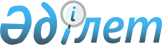 Тауарлар мен көлік құралдарын декларациялау туралы
					
			Күшін жойған
			
			
		
					Қазақстан Республикасының Кедендік бақылау агенттігі төрағасының 2003 жылғы 20 мамырдағы N 219 бұйрығы. Қазақстан Республикасы Әділет министрлігінде 2003 жылғы 9 маусымда тіркелді. Тіркеу N 2355. Күші жойылды - Қазақстан Республикасы Қаржы министрінің 2010 жылғы 21 қыркүйектегі № 474 Бұйрығымен      Күші жойылды - ҚР Қаржы министрінің 2010.09.21 № 474 (2011.01.01 бастап қолданысқа енгізіледі) Бұйрығымен.      Ескерту. Бүкіл мәтін бойынша "Агенттік" деген сөз "Комитеті" деген сөзбен, "Кедендік бақылау" деген сөз "Қаржы министрлігі" деген сөзбен ауыстырылды - Қазақстан Республикасы Қаржы министрлігінің Кедендік бақылау комитетінің 2007.07.12 N 188 (қолданысқа енгізілу тәртібін 4-тармақтан қараңыз) Бұйрығымен.       Қазақстан Республикасы Кеден кодексінің 264 , 363 , 376 , 378 , 379 және 382 -баптарына сәйкес БҰЙЫРАМЫН : 

     1. Қоса беріліп отырған: 

     1) Тауарлар және көлік құралдарын декларациялау ережесі; 

     2) (алынып тасталды - Қазақстан Республикасы Қаржы министрлігі Кедендік бақылау комитетінің 2005.08.12 N 188 Бұйрығымен.) 

     3) Тауарлар мен көлік құралдарын Қазақстан Республикасының кеден шекарасы арқылы оңайлатылған немесе жеңілдетілген тәртіппен өткізу кезінде жолаушылардың кеден декларациясын ресімдеу ережесі бекітілсін. 

     Ескерту: 1-тармаққа өзгерту енгізілді - ҚР Қаржы министрлігі Кедендік бақылау комитеті төрағасының 2005 жылғы 23 мамырдағы N 199 бұйрығымен (бұйрық ресми жарияланғаннан кейін бір ай өткен соң күшіне енеді), 2005.08.12. N 302 (бұйрық ресми жарияланған күннен он күн өткеннен кейін күшіне енеді) бұйрығымен. 

     2. Қазақстан Республикасы Қаржы министрлігі Кедендік бақылау комитетінің Құқықтық қамтамасыз ету басқармасы (И.Ы.Аңсарова) осы бұйрықтың Қазақстан Республикасының Әділет министрлігінде мемлекеттік тіркелуін қамтамасыз етсін. 

     3. Қазақстан Республикасы Қаржы министрлігі Кедендік бақылау комитетінің баспасөз қызметі (А.А.Қоңлыбаева) осы бұйрықтың бұқаралық ақпарат құралдарында жариялануын қамтамасыз етсін. 

     4. Осы бұйрықтың орындалуын бақылау Қазақстан Республикасы Қаржы министрлігі Кедендік бақылау комитеті төрағасының орынбасары Б.Т. Әбдішевке жүктелсін. 

     Ескерту. 4-тармаққа өзгерту енгізілді - Қазақстан Республикасы Қаржы министрлігінің Кедендік бақылау комитетінің 2007.07.12 N 188 (қолданысқа енгізілу тәртібін 4-тармақтан қараңыз) Бұйрығымен. 

     5. Осы бұйрық Қазақстан Республикасының Әділет министрлігінде мемлекеттік тіркелген күнінен бастап қолданысқа енгізіледі.      Төраға 

Тауарлар мен көлік құралдарын  

декларациялау туралы" Қазақстан 

Республикасының Кедендік    

бақылау комитеті төрағасының  

2003 жылғы 20 мамырдағы     

N 219 бұйрығымен бекітілген    

Тауарлар мен көлік құралдарын 

декларациялау ережесі       Ескерту: Ереже жаңа редакцияда жазылды - ҚР Қаржы министрлігі Кедендік бақылау комитеті төрағасының 2005 жылғы 23 мамырдағы N 199 бұйрығымен (бұйрық ресми жарияланғаннан кейін бір ай өткен соң күшіне енеді) .  

1. Жалпы ережелер       1. Осы Тауарлар мен көлік құралдарын декларациялау ережесі (бұдан әрі - Ереже) Қазақстан Республикасы Кеден кодексінің (бұдан әрі - Кеден кодексі) 378 және 379-баптарына сәйкес әзірленді және жүк кедендік декларацияның (бұдан әрі - ЖКД) нысанын, толтыру тәртібін және таңдап алынған кеден режимдерінің шеңберінде декларациялау кезінде кеден мақсаттары үшін ЖКД-да мәлімделген мәліметтердің тізбесін айқындайды. Қараңыз.K100296

      2. Кеден кодексінің 373-бабына сәйкес тауарлар Қазақстан Республикасының тауарларды кедендік ресімдеу жүргізілетін кеден органына декларацияланады. 

      3. Кеден кодексінің 275 , 288-баптарымен көзделген тауарларды өткізу жағдайларын қоспағанда Кеден кодексінің 379-бабына сәйкес Қазақстан Республикасының кеден шекарасы арқылы заңды тұлғалар өткізетін оларға қатысты тарифтік емес реттеу шаралары қолданылмайтын, кедендік құны тоқсан айлық есептік көрсеткішке балама сомадан аз болатын тауарлар Қазақстан Республикасының кеден органына белгіленген үлгіге сәйкес жасалған (1-қосымша) беру және кеден органының лауазымды адамы қатаң есептілік бланкісі болып табылатын кедендік кіріс ордерін ресімдеу жолымен жазбаша нысанда декларацияланады. Қараңыз.K100296

      4. Осы Ережеде мынадай мәндердегі негізгі ұғымдар пайдаланылады: 

      1) жөнелтуші - кедендік бақылаудағы тауарларды жеткізуге тасымалдаушы міндетті болатын, ол туралы көліктік құжаттарда мәліметтер көрсетілген, өз атынан тауар қабылдайтын тұлға, ал тауарлардың кеден режимі өзгерген жағдайда - оған сәйкес мұндай тауарлар бұрын мәлімделгеннің алдындағы кеден режиміне орналастырылған ЖКД-ның 2-бағанында мәліметтер көрсетілген тұлға; 

      2) алушы - оған өздері жасасқан шартқа сәйкес жүкті тасымалдауды жүзеге асыратын тасымалдаушы өзі тасымалдаған олар туралы мәліметтер көліктік құжаттарда көрсетілетін тауарларды беруі тиіс болатын тауарларды өз атынан қабылдап алушы тұлға, ал тауарлардың кеден режимі өзгерген жағдайда - ЖКД-ны беру сәтінде олар кедендік ресімделгеннен кейін мәлімделген кеден режимінің шарттарына сәйкес декларацияланған тауарларды өзінің иелігіне, пайдалануына және (немесе) билігіне өз атынан алу өкілеттіктеріне құқығы бар тұлға; 

      3) декларанттың өкілі - декларанттың атынан декларанттың штатында тұрған және декларант басшысы қол қоятын тиісті бұйрық шығару арқылы, сондай-ақ лайықты дәрежеде ресімделген сенімхаттың негізінде декларант белгілейтін тауарларды декларациялау бойынша тікелей әрекет жасайтын тұлға (декларанттың штатындағы қызметкер). Егер кеден брокері декларант болып табылған жағдайда, декларанттың өкілі тек біліктілік аттестаты бар кедендік ресімдеу жөніндегі маман ғана болуы тиіс; 

      4) аралас шарт - бұл Қазақстан Республикасының заңдарында көзделген түрлi шарттардың элементтерi бар шарт; 

      5) құбыр тасымалымен және электр беру желілері арқылы өткізілетін тауарларды кедендік бақылау орындары (бұдан әрі - ТКБО), бұл Қазақстан Республикасының кедендік шекарасы арқылы құбыр тасымалымен өткізілетін электр энергиясын, табиғи газды кедендік бақылау орындары, Қазақстан Республикасының кедендік шекарасы арқылы құбыр тасымалымен өткізілетін мұнайды, газ конденсантын, мұнай өнімдерін қабылдау және кедендік бақылау орындары, Қазақстан Республикасының кедендік шекарасы арқылы құбыр тасымалымен өткізілген мұнайдың мөлшері мен сапасы туралы мәліметтер жазылған көліктік құжаттар ресімделетін Қазақстан Республикасының кедендік аумағынан тысқары жерлерде орналасқан мұнайды қабылдап алу-тапсыру пункттері тұрады; 

      6) заңды мекен-жайы - оның құрылтай құжаттарында почталық толық мекен-жайы жазылып көрсетiлген, заңды тұлғалардың бiрыңғай мемлекеттiк тiзiлiміне енгiзiлген заңды тұлғаның тұрған жері; 

      7) нақты мекен-жайы - тұлғаның Қазақстан Республикасының аумағында нақты орналасқан/тұрақты тұратын жерінің мекен-жайы. 

      Өзге ұғымдардың мәндері Кеден кодексіне сәйкес айқындалады. 

      5. Бір ЖКД-да бір және сол кедендік режиммен орналастырылатын, бір тауар партиясына кіретін тауарлар туралы мәліметтер мәлімделуі мүмкін. 

      Бұл ретте бір тауар партиясы ретінде қарастырылады: 

      Қазақстан Республикасының кедендік аумағына тауарлар әкелінген кезде – бір жөнелтуші бір алушының атына бір шарттың міндеттемелерін орындай отырып, сыртқы экономикалық мәміле жасалған кезде немесе бір жақты сыртқы экономикалық мәміле, немесе қандай-да болмасын мәміле жасамай, көлік құралдары мен тауарға ілеспе құжаттарының санына қарамастан, негізгі кедендік ресімдеуге бір мезгілде ұсынылған тауарлар; 

      Қазақстан Республикасының кедендік аумағынан тауарлар әкетілген кезде – бір және сол кеден органының қызмет аймағында бір мезгілде тиелетін (мерзімдік немесе уақытша декларациялауды қолданған кезде белгілі бір уақыт аралығында тиелетін) бір жөнелтуші бір алушының атына бір шарттың міндеттемелерін орындай отырып, сыртқы экономикалық мәміле жасалған кезде немесе бір жақты сыртқы экономикалық мәміле, немесе қандай-да болмасын мәміле жасамай, көлік құралдары мен тауарға ілеспе құжаттарының санына қарамастан ұсынылған тауарлар. 

      Көрсетілген талаптар бір тауар партиясына кіретін тауарлар туралы мәліметтерді әр түрлі ЖКД-да мәлімдеуге кедергі келтірмейді. 

       Ескерту. 5-тармақ жаңа редакцияда - ҚР Қаржы министрінің 2008.09.10. N 461 (қолданысқа енгізілу тәртібін 3-тармақтан қараңыз) Бұйрығымен. 

      6. Кеден кодексінің 379-бабында белгіленген жағдайда тауарларды ЖКД пайдалана отырып декларациялау кеден мақсаттары үшін қажетті мәліметтерді жазбаша мәлімдеу нысанында, КД 1 бланкісінде (бұдан әрі ЖКД-ның негізгі парағы), ал қажет болған жағдайда қосымша КД 2 бланкісінде (бұдан әрі - қосымша парақ), сондай-ақ осы мәліметтерді ЖКД-ның электронды көшірмесі түрінде мәлімдеу арқылы жүзеге асырылады. ЖКД-ның негізгі және қосымша парақтарының нысандары осы Ереженің 2-қосымшасында келтірілген. Қараңыз.K100296

      7. ЖКД-ның негізгі парағы және ЖКД-ның қосымша парақтары (КД 2) әрқайсысының өз атауы бар брошюраланған парақтардың (бұдан әрі - ЖКД бланкілері) бес данасынан тұрады. 

      8. Бір тауар ретінде техникалық және негізгі коммерциялық сипаттамаларын ескере отырып оларды бірге декларациялау, егер кеден ісі саласындағы нормативтік құқықтық кесімдерде өзгедей белгіленбесе, мұндай тауарларды бөліп декларациялау кезінде төлеуге (есептеуге) жататын сомамен салыстырғанда кедендік төлемдер мен салықтары сомаларының азаюына әкеп соқтырмауы шартымен, шыққан елдері белгісіз не бір елден шығарылатын, СЭҚ ТН сәйкес бір кодқа жататын бір атаудағы тауарлар декларациялануы мүмкін. 

      СЭҚ ТН 8702-8705 тауар позицияларында жіктелетін тауарлар шыққан елі, жөнелткен елі, маркасы, моделі, кузовының түрі, двигателінің көлемі толық сәйкес болуы шартымен бір тауар ретінде декларациялана алады. 

      Алдыңғы абзацта жазылған талаптардың бірі қанағаттандырылмаған жағдайда, тауарлар жеке декларациялануы тиіс (қосымша парақтарды немесе әр түрлі ЖКД пайдалану арқылы). 

      Ескерту. 8-тармаққа өзгерту енгізілді - Қазақстан Республикасы Қаржы министрлігінің Кедендік бақылау комитетінің 2007.07.12 N 188 (қолданысқа енгізілу тәртібін 4-тармақтан қараңыз) Бұйрығымен. 

      9. Бір қосымша парақта тауарлардың үш атауы туралы мәліметтердің мәлімделуі мүмкін, олардың әрқайсысы осы Ереженің 8-тармағының бірінші абзацында жазылған шарттарды қанағаттандырады. 

      Бір ЖКД-да 100-ден аспайтын тауарлардың атаулары туралы мәліметтер мәлімделуі мүмкін. 

      Қосымша беттерді толтыру ережесі қосымша беттерін декларант толтырмайтын А-бағанын қоспағанда, ЖКД-ның негізгі парағының тиісті бағандарын толтыру ережесіне ұқсас болады. 

      10. Тауарларды мерзімдік кедендік декларация бойынша декларациялаған жағдайда, тауарлардың санына байланысты мәліметтер тауарлардың жеткізілуі болжанған саны ескеріле отырып көрсетіледі. 

      11. ЖКД компьютердің басу құрылғысында және/немесе жазу машинкасімен мемлекеттік және орыс тілінде бас әріптерімен толтырылады. 

      Кеден мақсаттары үшін қажетті құжаттарда ұйымдар мен кәсіпорындардың атаулары, тауарлар мен көлік құралдарының және тағы басқалардың атаулары шет тілінде жазылса, онда ЖКД-ны толтыру кезінде осындай атаулар латын алфавитінің әріптерімен көрсетілу қажет. 

      Мысалы, 

      заңды тұлғаның атауы - құрылтай құжаттарына сәйкес - "СП PARADISE", "ТОО AGRO TRAIDING GROUP", "AMRO BANK"; 

      автокөлік құралының атауы - техникалық жабдықтың төлқұжатына немесе ресми анықтамалықтарға сәйкес - "TOYOTA LAND CRUISER", "MAZDA 626"; 

      дәрілік препараттың атауы - Қазақстан Республикасының Денсаулық сақтау министрлігі бекіткен Дәрілік заттардың мемлекеттік тізіліміне сәйкес - "FESTAL", "SULPHAQUIN". 

      ЖКД-ның бір бағанында не ЖКД-ның сыртқы жағында ЖКД-ның бір бағанының жалғасы ретінде санамаланған мәліметтер үтір арқылы көрсетіледі. Акциздік маркаларды көрсетіп бағанды толтыру үшін бөлгіштерді - үтірлі нүктені пайдалануға жол беріледі. Басқа бөлгіштерді пайдалануға рұқсат етілмейді. 

      12. ЖКД анық толтырылуы, тазартулар мен түзетулердің болмауы тиіс. ЖКД-дағы кедендік ресімдеу кезіндегі кеден органдарының шешімдерін қабылдауға ықпал ететін негізгі деректерді өзгертпейтін қателерді, техникалық немесе грамматикалық қателерді декларанттың ауызша мәлімдеуі бойынша қате деректерді сызу және тиісті мәліметтерді үстіне жазу жолымен түзетуге (үш реттен көп емес) рұқсат етіледі. Осындай әрбір түзету ЖКД-ның әрбір парағында және декларанттың мөрімен куәландырылады. 

      Егер декларант жеке тұлға немесе кәсіпкерлік қызметпен заңды тұлға құрмастан айналысатын тұлға болып табылса, мұндай куәландыру оның қол қоюы арқылы жүзеге асырылады. 

      Егер декларант заңды тұлға болып табылса, мұндай куәландыру декларанттың ЖКД-ны толтырған өкілінің қол қоюы және заңды тұлғаның мөр басуы арқылы жүзеге асырылады. 

      13. Егер ЖКД-ның қандай да бір бағанын толтыру кезінде енгізілетін мәтіндік деректер бұдан бұрын ЖКД-ның басқа бағанында мәлімделген мәліметтерді қайталайтын жағдайда, мұндай бағанға "N БАҒАНДЫ ҚАРАҢЫЗ" деген жазба түріндегі сілтемелерге жол берілмейді. Бұл ретте, ұқсас сілтемелерге: 

      код белгілеріне қатысты; 

      қосымша парақтарда; 

      ЖКД-ның электронды көшірмесінде жол берілмейді. 

      14. Егер ЖКД-ның қандай да бір бағанында мәліметтерді мәлімдеу үшін орын жеткіліксіз болса, оларды ЖКД-ның негізгі парағының және қосымша парақтарының сыртқы жағына көрсетуге, ал ЖКД-ның тиісті бағанына "СЫРТҚЫ ЖАҒЫН ҚАРАҢЫЗ" деген жазба жазуға рұқсат етіледі. Егер ЖКД-ның негізгі және қосымша парақтарының сыртқы жағында мәліметтерді мәлімдеу үшін орын жеткіліксіз болса, ЖКД-ның сыртқы жағы ретінде қағаздың парағы пайдаланылады, онда мынадай жазба жүргізіледі: "ЖКД-ның СЫРТҚЫ ЖАҒЫ N _________ ". Бұл ретте ЖКД-ның негізгі парағы мен қосымша парақтарының сыртқы жағына бағандардың номері қойылады және одан әрі осы Ережеде көзделген тәртіппен осы бағанда мәлімделген мәліметтер көрсетіледі. Қосымша парақтарының сыртқы жағында декларацияланатын тауардың реттік номері көрсетіледі. 

      Мысалы, бір алушының мекен-жайына үш атаудағы тауарлармен бірге алты автомашинаны өткізу кезінде негізгі және қосымша парақтар мынадай түрде толтырылады: 

      "Жөнелту кезіндегі көлік құралы/ТКБО" деген 18-бағанда: 

      "6: СЫРТҚЫ ЖАҒЫН ҚАРАҢЫЗ" деп көрсетіледі, 

      КД 1 барлық парақтарының сыртқы жағында: 

      "18-БАҒАННЫҢ ЖАЛҒАСЫ: 

      А 770 АЕ, А 771 АЕ, А 772 АЕ, А 774 АЕ, А 775 АЕ, А 771 АЕ," деп көрсетіледі. 

      Декларант көрсеткен осындай мәліметтер осы Ереженің 12-тармағында белгіленген тәртіппен, ал кеден органдарының лауазымды адамдары көрсеткен мәліметтер - осындай лауазымды адамдардың қолдарымен және жеке номерлік мөрлерімен куәландырылады. 

      Тиісті бағанның электронды көшірмесінде ЖКД-ның негізгі парағы мен қосымша парақтарының беткі және сыртқы жақтарында көрсетілген барлық мәліметтер енгізілуі тиіс. Бұл ретте, ЖКД-ның беткі жағында "СЫРТҚЫ ЖАҒЫН ҚАРАҢЫЗ" дегенді қоса алғанда басқа мәліметтерді көрсетуге жол берілмейді. Электронды көшірмені қалыптастыру тәртібі кеден ісі мәселелері жөніндегі уәкілетті органның бұйрықтарымен және өкімдерімен айқындалады. 

      Мәліметтерді көрсету өлшем бойынша ЖКД электронды көшірмесі бетінің форматынан асатын жағдайда бағандар "ЖКД электронды көшірмелерін толтырудың ерекшеліктері" деген 26-қосымшасына сәйкес толтырылады. 

      15. ЖКД-ның бланкісінде, егер кеден ісі жөніндегі өзге де нормативтік құқықтық кесімдерде өзгедей белгіленбесе, осы Ережеде көзделмеген мәліметтерді мәлімдеуге рұқсат етілмейді. 

      ЖКД-ның негізгі парағының сыртқы жағы өзге уәкілетті органдарының тиісті бақылау түрлерін жүргізгендігі туралы белгілері мен мөртабандарын қою үшін пайдаланылуы мүмкін. 

      16. Декларант осы Ережеде белгіленген тәртіппен ЖКД-да мәлімдеген мәліметтер кеден мақсаттары үшін қажетті мәліметтер болып табылады. 

      ЖКД-да мәлімделген мәліметтердің дұрыстығын декларант ЖКД-ның негізгі парағын және әрбір қосымша парағының тиісті бағандарын осы Ережеде айқындалған тәртіппен толтыру арқылы куәландырады. 

      17. ЖКД-да мәліметтерді мәлімдеу үшін жіктеушілер немесе кеден мақсаттары үшін пайдаланылатын нормативтік-анықтамалық ақпараттардың тізімдері қолданылады. 

      Нормативтік-анықтамалық ақпаратты жаңартулар жалпы белгіленген тәртіппен кеден органдарының және мүдделі тұлғалардың назарына жеткізіледі. 

      18. Уақытша және мерзімдік кеден декларациясын пайдалана отырып тауарларды декларациялау кезінде кеден мақсаттары үшін қажетті мәліметтерді ЖКД-да мәлімдеу тәртібі осы Ереженің ережелерін ескере отырып тиісті жеке нормативтік құқықтық актілерімен айқындалады. 

      Тауарлардың транзиті режиміне сәйкес тауарлар мен көлік құралдарды декларациялау кезінде жүк кедендік декларацияласы ретінде оны толтыру тәртібі Кеден кодексінің 76-бабында айқындалған жеткізуді бақылау құжаты қабылданады. 

      19. Тауарларды кедендік ресімдеуді аяқтағаннан кейін ЖКД-ның парақтары мынадай түрде бөлінеді: 

      1) бірінші парақ - кеден органында қалады және арнайы мұрағатта сақталады; 

      2) екінші парақ - кеден органында қалады және кедендік бақылау мақсатында пайдалынады; 

      3) үшінші парақ - декларантқа қайтарылады; 

      4) төртінші парақ: 

      тауарларды ҚР кеден аумағынан тысқары жерлерге әкету кезінде тауарға ілеспе құжаттарға тіркеледі және тауарлардың іс жүзінде әкетілгендігін растау үшін, сондай-ақ тауарлардың жеткізілуін бақылау құжаты ретінде пайдалану үшін тауарлармен бірге қызмет аймағында Қазақстан Республикасының кеден шекарасы арқылы өткізу пункт орналасқан кеден органына жіберіледі; 

      тауарларды әкелу кезінде кеден органында қалады және кедендік бақылау мақсатында пайдалынады; 

      5) бесінші парақ: 

      тауарларды Қазақстан Республикасының кеден аумағынан тысқары жерлерге әкету кезінде шетелдік мемлекеттердің кеден органдарына ұсыну үшін тауарға ілеспе құжаттарға тіркеледі; 

      әкелу кезінде кеден органында қалады және кедендік бақылау мақсатында пайдалынады.  

2. Тауарларды еркін айналым үшін шығару кеден 

режимінде орналастырылған тауарларды декларациялау 

кезінде ЖКД толтыру ережесі       20. Декларант ЖКД-ның негізгі парағының және қосымша парақтардың мынадай тиісті бағандарын толтырады: 

      1, 2, 3, 5, 6, 8, 9, 11, 12, 14, 15, 15а, 16, 17, 17а, 18, 19, 20, 21, 22, 23, 24, 25, 26, 28, 29, 30, 31, 32, 33, 34, 35, 36, 37, 38, 39, 40, 41, 42, 44, 45, 46, 47, 48, 53, 54, А (тек ЖКД-ның негізгі парағы) және В. 

      21. Кеден органының лауазымды адамы ЖКД-ның негізгі парағының бағандарын және қосымша парақтардың тиісті бағандарын толтырады: 

      7, 43, А (тек қосымша парақтарды), Д және С. 

      22. Бағандарды толтыру тәртібі: 

      1-баған. "Декларацияның түрі": 

      бағанның бірінші шағын бөлімінде - (ИМ) қойылады; 

      бағанның екінші шағын бөлімінде тауарларды Қазақстан Республикасы кеден шекарасы арқылы өткізу рәсімінің жіктеушісіне (1-қосымша) сәйкес кеден режимінің екі мәнді сандық коды қойылады; 

      бағанның үшінші шағын бөлімі мынадай жағдайда толтырылады: 

      алдын ала декларациялау кезінде "АД" жазбасы енгізіледі; 

      мерзімдік кедендік декларацияны толтыру кезінде - "МКД"; 

      уақытша декларацияны толтыру кезінде - "УД". 

      2-баған. "Жөнелтуші/экспорттаушы". 

      Бағанда тауарларды жөнелтуші туралы мәліметтер: заңды тұлғаның немесе оның құрылымдық бөлімшесінің атауы (жеке тұлға үшін - тегі және аты-жөні), мекен-жайы, оның ішінде оның тұратын жеріндегі елдің қысқаша атауы көрсетіледі. 

      Тауарларды жеке тұлғалар ресімдеген кезде, егер тауарларды жөнелтуші белгісіз болған жағдайда, сондай-ақ егер декларацияланатын тауарлар бұрын өзге кеден режимінде орналастырылған жағдайда баған толтырылмайды. 

      Тауарлар Ресей Федерациясынан өткізілетін жағдайда бағанда қосымша облыс/өңір көрсетіледі. 

      Қосымша парақтағы баған толтырылмайды. 

      3-баған. "Қосымша парақтар". 

      Бағанның бірінші шағын бөлімінде қосымша парақтың реттік номері, екінші парағында - ЖКД-ның негізгі парағы мен барлық қосымша парақтарын қоса алғанда, кеден органына берілген ЖКД парақтарының жалпы саны көрсетіледі. Мысалы, егер екі қосымша парақтарымен бірге бір ЖКД болса, ЖКД-ның негізгі парағында - "1/3"; бірінші қосымша парағында - "2/3"; екіншісінде - "3/3" көрсету қажет. 

      Егер ЖКД-ның қосымша парақтары болмаса - "1/1" көрсетіледі. 

      5-баған. "Барлық тауарлардың атаулары". 

      Бағанда берілген ЖКД-да соңғы болып декларацияланған тауардың 32-бағанда көрсетілген реттік номері қойылады. 

      6-баған. "Орындардың саны". 

      Бағанда декларацияланатын тауарлардың жүктік орындарының жалпы саны қойылады. 

      Себу, құю немесе аудару арқылы өткізілетін тауарларды, сондай-ақ құбыр желісі көлігімен және электр беру желілері бойынша өткізілетін тауарларды декларациялау кезінде бағанаға - "0" (ноль) қойылады. 

      Қаптамалық контейнерлерде, жәшіктерде, қаптарда немесе түптерде тасымалданатын тауарларды декларациялау кезінде тиісінше қаттамалық контейнерлердің, жәшіктердің, қаптардың, түптердің жалпы саны көрсетіледі. 

      Алдыңғы екі абзацта көрсетілген белгілерді бірдей ие тауарларды декларациялау кезінде қаттамалық контейнерлердің, жәшіктердің, қаптардың, түптердің жалпы саны көрсетіледі. 

      Жүк орындарын санау кезінде тасымалданатын контейнер (темір жол, теңіз, және т.б.) есепке алынбайды, осындай контейнер тауар ретінде шығатын жағдайларды есепке алмағанда. 

      7-баған. "Анықтамалық номер" (ЖКД негізгі парағының) және "А" бағаны (қосымша парақтың): 

      ЖКД негізгі парақтың 7-бағанында жүк кедендік декларацияларды тіркеу журналы бойынша берілген мынадай элементтерден тұратын жүк кедендік декларациялардың анықтамалық номері қойылады:       99999/99999/9999999 

      ----- ----- ------- 

        1     2      3,    мұнда:       1-элемент - кеден органының коды; 

      2-элемент - ЖКД қабылданған күн (күні, айы және ағымдық жылдың соңғы саны); 

      3-элемент - ЖКД-ны тіркеу журналы бойынша берілген ЖКД-ның тіркеу номері. 

      ЖКД-ның тіркеу номері ағымдық жылдағы өспелі тәртіппен қалыптасады, жыл аяқталғаннан кейін номерлену жаңадан жасалады. ЖКД-ның реттік номері тауарлардың әкетілетіндігіне немесе әкелінетіндігіне қарамастан қайталанбауы тиіс. 

      ЖКД-ның көрсетілген анықтамалық номері әрбір қосымша парақтың "А" бағанының төменгі бөлігіне де қойылады және кеден органы лауазымды адамының жеке номерлік мөрімен және қолымен куәландырылады. 

      Мысалы: "50300/10 01 1/000007". 

      Егер кеден органында ЖКД-ны қабылдау және тіркеу бойынша компьютерлік желімен жабдықталмаған бір жұмыс орнынан астам орын болса, ЖКД-ның реттік номерінде ЖКД-ны қабылдау және тіркеу орнын бірдейлендіру үшін бірінші санды пайдалану қажет (мысалы, "50300/1001 1/1000007", "50300/10011/2000008"); 

      8-баған. "Алушы/импорттаушы". 

      Бағанның негізгі және қосымша парақтарында тауарларды алушы туралы мәліметтер көрсетіледі. 

      Егер тауарларды алушы заңды тұлға болып табылса, оның ұйымдық-құқықтық нысанын және заңды мекен-жайын қамтитын толық атауы көрсетіледі. 

      Егер алушының атынан оның тұрған жерінен тысқары орналасқан заңды тұлғаның оқшауланған бөлімшесі (бұдан әрі - заңды тұлғаның құрылымдық бөлімшесі) түссе, құрылымдық бөлімшенің атауы мен заңды мекен-жайы, көрсетіледі. 

      Егер алушы жеке тұлға болып табылса, оның тегі және аты-жөні, оның нақты мекен-жайы, сондай-ақ жеке басын куәландыратын құжат туралы мәліметтер көрсетіледі. 

      Бағанның төменгі бөлігінде "N" белгісінен кейін алушының Бірдейлендірілген кедендік номерін қалыптастырудың жіктеушісіне (4-қосымша) сәйкес Бірдейлендірілген кедендік номері (бұдан әрі - БКН) көрсетіледі. 

      Егер тауарларды көрмеге әкелген жағдайда, алушы Қазақстан Республикасында шетелдік тұлға болып табылса, шетелдік тұлғаның атауы және көрме өткізілетін мекен-жай көрсетіледі. 

      Егер алушы шетелдік тұлға болып табылса, шетелдік тұлғаның атауы және заңды мекен-жайы көрсетіледі. 

      Бұл ретте, бағанның төменгі бөлігінде "N" белгісінен кейін 4-қосымшаға сәйкес шетелдік заңды тұлға немесе жеке адам санатының тек қана екі таңбалы коды, сондай-ақ 5-қосымшаға сәйкес кедендік ресімдеу органы әкімшілік-аумақтық объектісінің коды (ӘАОК) көрсетіледі. 

      Егер тауарларды алушы тұлға оның құрылымдық бөлімшесі болып табылмайтын заңды тұлға арқылы тауарларды өз атынан алатын тұлға болып табылса, бағанда оның ұйымдық-құқықтық нысанына, тұратын жеріне (заңды мекен-жайы) сілтемені қамтитын жүк алушының атауы көрсетіледі, одан әрі АРҚЫЛЫ деген жазба жасалады және ол арқылы тауарларды жеткізу жүзеге асырылатын ұйымдық-құқықтық нысанына, тұратын жеріне (заңды мекен-жайы) сілтемені қамтитын заңды тұлғаның атауы көрсетіледі. 

      Бұл ретте, бағанның төменгі бөлігінде "N" белгісінен кейін 4-қосымшаға сәйкес жөнелтушінің БКН-і көрсетіледі. 

      Мысалы: 

      "ГАРАНТ ЖШС, АСТАНА ҚАЛАСЫ, ПЕРВОМАЙСКАЯ КӨШЕСІ, 14 ҮЙ ЖАҚСЫ ЖШС АРҚЫЛЫ, АЛМАТЫ ҚАЛАСЫ, ДОСТЫҚ ДАҢҒЫЛЫ, 7 ҮЙ" 

      9-баған. "Қаржылық реттеу үшін жауапты тұлға". 

      Бағанда төменде санамаланатын жағдайларда тауарларды өткізетін тұлғалардың бірі туралы мәліметтер көрсетіледі: 

      1) егер ЖКД-да декларацияланатын тауарлар Қазақстан Республикасының кеден шекарасы арқылы жазбаша шартқа сәйкес өткізілсе, мынадай тұлғалардың бірі туралы: 

      егер декларацияланатын тауарлар Қазақстан Республикасының кеден шекарасы арқылы осы тұлға жасаған өтеулі шартқа сәйкес өткізілсе, шарт бойынша есептер үшін жауапты қазақстандық тұлға; 

      егер декларацияланатын тауарлар ҚР кеден шекарасы арқылы өтеулі шартқа сәйкес өткізілсе, өзге тұлға жасаған шарт бойынша есептерге жауапты қазақстандық тұлға; 

      егер декларацияланатын тауарлар ҚР кеден шекарасы арқылы осы тұлға жасаған өтеусіз шартқа сәйкес өткізілсе, қазақстандық тұлға; 

      егер декларацияланатын тауарлар Қазақстан Республикасының кеден шекарасы арқылы тек шетелдік тұлғалардың арасында жасалған шартқа сәйкес өткізілсе, шетелдік тұлға; 

      егер декларацияланатын тауарлар Қазақстан Республикасының кеден шекарасы арқылы осы өкілдіктің шетелдік тұлғамен жасасқан шартына сәйкес өткізілсе, шетелдік мемлекеттің Қазақстан Республикасының аумағындағы дипломатиялық, консулдық өкілдігі; 

      егер декларацияланатын тауарлар Қазақстан Республикасының кеден шекарасы арқылы осы ұйым немесе шетелдік тұлғадағы өкілдік жасаған шартқа сәйкес өткізілсе, халықаралық үкіметаралық ұйым, оның жанындағы шетелдік мемлекеттің өкілдігі туралы мәліметтер көрсетіледі; 

      2) егер ЖКД-да декларацияланатын тауарлар бұрын өзге кеден режиміне орналастырылған болса, мыналардың бірі: 

      егер тауарлар Қазақстан Республикасының кеден шекарасы арқылы осы тұлға жасаған шартқа сәйкес өткізілсе, шарт жөніндегі есептер үшін жауапты қазақстандық тұлға; 

      егер мұндай шартты орындау мақсатында Қазақстан Республикасының кеден шекарасы арқылы өткізілетін тауарларды кеден режимі өзгерсе, шетелдік тұлғамен шарт жасасқан және ол бойынша есептер үшін жауапты қазақстандық тұлға туралы мәліметтер көрсетіледі; 

      3) егер ЖКД-да декларацияланатын тауарлар Қазақстан Республикасының кеден шекарасы арқылы өткізілсе, не Қазақстан Республикасының кеден шекарасы арқылы өткізілетін тауарлардың кеден режимі шарттың орындалуына байланысты емес себептермен өзгерсе, бағанда ЖКД-ны берген сәтте декларацияланатын тауарлардың меншік иесі немесе иесі болып табылатын тұлға туралы мәліметтер көрсетіледі. 

      Тауарларды көрмеге әкелінетін жағдайда: көрмені ұйымдастырушы болып табылатын тұлға туралы мәліметтер көрсетіледі. 

      Заңды тұлғаның оның ұйымдық-құқықтық нысанын көрсететін толық атауы және заңды мекен-жайы немесе тегі және аты-жөні, жеке тұлғаның нақты мекен-жайы, сондай-ақ жеке басын куәландыратын құжат туралы мәліметтер көрсетіледі. 

      Заңды тұлғаның атынан оның құрылымдық бөлімшесі түсетін жағдайда, оның ұйымдық-құқықтық нысанына сілтемені қамтитын құрылымдық бөлімшенің атауы мен тұратын жері (заңды мекен-жайы), сондай-ақ заңды тұлға, оның ішінде шетелдік, егер соңғының құрылымдық бөлімшесі Қазақстан Республикасының аумағында орналасқан және тіркелген болса, шетелдік заңды тұлға туралы жоғарыда аталған мәліметтер көрсетіледі. 

      Оң жақтағы жоғарғы бұрышта "N" белгісінен кейін 4-қосымшаға сәйкес тұлғаның БКН-і көрсетіледі. 

      11-баған. "Саудаласушы ел". 

      Бағанда саудаласушы елдің әлем елдері жіктеушісіне (6-қосымша) сәйкес сандық коды қойылады. 

      Саудаласушы ел деп онда онымен ЖКД-ның 9-бағанында көрсетілген оған сәйкес тауарлар Қазақстан Республикасының кеден шекарасы арқылы өткізілетін, не оны орындау мақсатында Қазақстан Республикасының кеден шекарасы арқылы өткізілетін тауарлардың кеден режимі өзгеретін шарт жасасқан тұлға тіркелген немесе тұрақты тұратын ел ұғынылады. 

      Егер ЖКД-да декларацияланатын тауарлар Қазақстан Республикасының кеден шекарасы арқылы өткізілсе, не Қазақстан Республикасының кеден шекарасы арқылы өткізілетін тауарлардың сатып алу-сату немесе айырбастау шартын орындауға байланысты емес себептермен кеден режимі өзгерсе, баған толтырылмайды. 

      12-баған. "Жалпы кедендік құн". 

      Бағанға ЖКД-ны қолдану арқылы декларацияланатын тауарлардың ЖКД негізгі парағы мен қосымша парақтарымен 45-бағанында мәлімделген кедендік құнның сомасы ретінде алынған жалпы кедендік құны қойылады. 

      14-баған. "Декларант/өкіл". 

      Бағанда кеден мақсаттары үшін қажетті мәліметтерді өзінің атынан ЖКД-да мәлімдеген тауарлардың декларанты туралы мәліметтер көрсетіледі. 

      Егер декларант қазақстандық заңды тұлға болып табылса, оның ұйымдық-құқықтық нысанына сілтемені қамтитын толық атауы және заңды мекен-жайы көрсетіледі. 

      Егер декларанттың атынан заңды тұлғаның құрылымдық бөлімшесі түссе, құрылымдық бөлімшенің атауын, ұйымдық-құқықтық нысанын және құрылымдық бөлімшенің заңды мекен-жайына сілтемені қамтитын мәліметтер көрсетіледі. 

      Егер декларант қазақстандық жеке тұлға болып табылса, оның тегі және аты-жөні, нақты мекен-жайы, сондай-ақ жеке басын куәландыратын құжаты туралы мәліметтер көрсетіледі. 

      Егер декларант шетелдік тұлға болып табылса, онда оның ұйымдық-құқықтық нысанын қамтитын толық атауы, және нақты мекен-жайы көрсетіледі. 

      Егер декларант кеден брокері болып табылса, жоғарғы оң жақ бұрышына кеден брокері ретінде қызметті жүзеге асыруға арналған лицензияның номері мен берілген күні қосымша көрсетіледі. 

      Бағанның төменгі бөлігінде "N" белгісінен кейін 4-қосымшаға сәйкес декларанттың БКН көрсетіледі. 

      15 және 15а-бағандары. "Жөнелтуші ел", "Жөнелтуші елдің коды". 

      Бағандарда тиісінше әлем елдері жіктеушісіне (3-қосымша) сәйкес тауарларды жөнелтуші елдің қысқаша атауы мен сандық коды көрсетіледі. 

      Қазақстан Республикасының кеден шекарасы арқылы өткізілетін тауарларды декларациялау кезінде, жөнелтуші ел оларға сәйкес тауарларды халықаралық тасымалдау жүзеге асырылатын көлік құжаттарда келтірілген мәліметтердің негізінде айқындалады, ал кеден режимі өзгеретін тауарларды декларациялау кезінде жөнелтуші ел туралы мәліметтер алдыңғы ЖКД-ның тиісті бағандарында көрсетіледі. 

      16-баған. "Шыққан елі". 

      Бағанда ЖКД-ны пайдалана отырып декларацияланатын тауарлардың шыққан елі туралы мәліметтер көрсетіледі. 

      Егер ЖКД-да декларацияланатын тауарлар бір елден шығарылса, бағанда олардың шыққан елінің қысқаша атауы әлем елдері жіктеушісіне (3-қосымша) сәйкес көрсетіледі. 

      Әр түрлі елдерде шығарылған немесе бір тауардың болса да шыққан елі белгісіз тауарларды ЖКД-ны пайдалана отырып декларациялау кезінде, бағанда "ӘР ТҮРЛІ" деп көрсетіледі. 

      Егер бір ЖКД-ны пайдалана отырып тауарларды декларациялау сәтінде олардың шыққан елі белгісіз болса, бағанда "БЕЛГІСІЗ" деп көрсетіледі. 

      18-баған. "Жөнелту кезіндегі көлік құралы/ТКБО". 

      Бағанда оларды бастапқы өткізу пунктінен Қазақстан Республикасының кеден шекарасы арқылы өткізу пунктінде өткізу үшін тауарларды тиеу жүргізілетін көлік құралдары, не құбыр желісі көлігімен немесе электр желілері бойынша тауарларды кедендік бақылау орындары (ТКБО) туралы мәліметтер көрсетіледі. 

      Бағанның сол жақ бөлігіне көлік құралдарының саны, бөлгіштен (қос нүктеден) кейін "СЫРТҚЫ ЖАҒЫН ҚАРАҢЫЗ" деген жазба көрсетіледі, ал ЖКД-ның сыртқы жағында теңіз немесе өзен кемелерінің атаулары, әуе кемелерінің бағыт номерлері мен борттық номерлері, темір жол вагондарының номерлері, автокөлік құралдарының, тіркемелер мен жартылай тіркемелердің тіркеу номерлері көрсетіледі. Көлік құралдардың номерлерін жазған кезде ашық жерлерді және басқа да бөлгіштерді пайдалануға жол берілмейді. 

      Мысалы, ЖКД-ның негізгі бетінде: "3: СЫРТҚЫ ЖАҒЫН ҚАРАҢЫЗ" 

      ЖКД-ның сыртқы жағында: 

      "18-БАҒАННЫҢ ЖАЛҒАСЫ: 

      Р043МАН, Р123ВОМ, Р458ОММ" 

      Тауарларды құбыр желісі көлігімен немесе электр желілері бойынша өткізу кезінде сол жақ бөлігінде бөлгіштен (қос нүктеден) кейін ТКБО атауы: Құбыр жолдары немесе Құбыр жолдары мен электр беру желілері түрлерінің жіктеуішіне сәйкес (20-қосымша) магистралдық құбыр желісі немесе электр беру желілері, тире арқылы Құбыр желісі көлігімен немесе электр беру желілері бойынша өткізілетін тауарларды кедендік бақылау орындарының жіктеушісіне (7-қосымша) сәйкес тауарларды беру пунктінің немесе пункттерінің коды көрсетіледі. 

      Мысалы: "1: МГ-091" 

      "1: МН-004" 

      "2: ЛЭП-024, 025". 

      Оң жақ кіші бөлікке көлік құралы/ТКБО 6-қосымшаға сәйкес тіркелген елдің сандық коды қойылады. 

      Көлік-құрал тауар ретінде тасымалданатын жағдайда оң жақ кіші бөлікте көлік құрал есептен шығарылғанға дейін тіркелген елдің цифрлық коды 6-қосымшаға сәйкес қойылады. 

      Егер тауарлар әр түрлі елдерде тіркелген бірнеше көлік құралмен тасымалданса, онда "999" қойылады. 

      Егер тауарлар Еуропа Одағының бірден көп елдерінде тіркелген бірнеше көлік құралмен тасымалданса, бағанда "097" көрсетіледі. 

      Егер: 

      1) декларацияланатын тауарлар бұрын өзге кедендік режимге орналастырылса; 

      2) тауарлар мерзімдік кедендік декларация (МКД) бойынша декларацияланса, баған толтырылмайды. Бұл ретте, баған толық ЖКД берілген кезде МКД рәсімін жабу үшін толтырылады. 

      19-баған. "Контейнер". 

      Бағанда: 

      егер тауарлар контейнермен өткізілсе - "1"; 

      егер тауарлар контейнерден тыс өткізілсе - "0" көрсетіледі. 

      Контейнерлердің саны мен номерлері 31-бағанда көрсетіледі. 

      20-баған. "Жеткізу шарттары". 

      Бағанда өтеулі негізіндегі сыртқы сауда мәмілесінің ережелеріне сәйкес декларацияланатын тауарларды әкелу мен олар үшін ақы төлеу шарттары туралы мәліметтер көрсетіледі. 

      Бағанның бірінші шағын бөлігінде Сауда терминдерін түсіндірудің халықаралық ережелерінің 2000 жылғы редакциясына (бұдан әрі - Инкотермс-2000) сәйкес әзірленген Жеткізу шарттарының жіктеушісіне (4-қосымша) сәйкес жеткізу шартының сандық коды көрсетіледі. 

      Екінші шағын бөлімінің сол жақ бөлігінде жеткізу шартының әріптік коды Инкотермс-2000 сәйкес географиялық пункт көрсетіле отырып (бөлгіш ретінде бос орын), латын нышандарымен көрсетіледі. Мысалы: "DAF СТАМБУЛ, СІР АСТАНА". 

      Екінші шағын бөлімінің оң жақ бөлігі және үшінші шағын бөлім, олар үшін Қазақстан Республикасының заңнамасы мәміле паспортын ресімдеу талаптары айқындалған егер сыртқы сауда шарттары бойынша өтеулі негізде өткізілетін тауарлар декларацияланса, толтырылады. 

      Екінші шағын бөлімінің оң жақ бөлігінде Экспорттық түсімдердің түсу мерзімдерінің жіктеушісіне (9-қосымша) сәйкес декларацияланған тауарлар үшін ақы төлеу мерзімінің немесе тауарларды, жұмыстарды, қызмет көрсетулерді, санаткерлік қызмет нәтижелерін қарама-қарсы жеткізу мерзімінің екі мәнді сандық коды көрсетіледі. 

      Бағанның үшінші шағын бөлімінде өтеулі негіздегі сыртқы сауда мәмілесінің шарттарына сәйкес декларацияланатын тауарлар үшін есеп айырысулардың қолданып жүрген нысанының екі мәнді сандық коды 2-қосымшаға сәйкес көрсетіледі: 

      Егер декларацияланатын тауарларды өтеу негізіндегі сыртқы сауда мәмілесіне сәйкес Қазақстан Республикасына әкелінсе, не Қазақстан Республикасының кеден шекарасы арқылы өткізілетін тауарлардың кеден режимі өтеусіз негіздегі сыртқы сауда мәмілесін орындау мақсатында өзгерсе, баған толтырылмайды. 

      21-баған. "Шекарадағы көлік құралы/ТКБО". 

      Бағанда онымен декларацияланатын тауарлар Қазақстан Республикасының кеден шекарасы арқылы іс жүзінде өткізілген көлік құралдары не құбыр желісі көлігімен немесе электр желілері бойынша өткізу туралы мәліметтер көрсетіледі. 

      Бағанның сол жақ бөлігіне көлік құралдарының саны, бөлгіштен (қос нүктеден) арқылы. 

      "СЫРТҚЫ ЖАҒЫН ҚАРАҢЫЗ" деген жазба көрсетіледі, ал ЖКД-ның сыртқы жағында теңіз немесе өзен кемелерінің атаулары, әуе кемелерінің бағыт номерлері мен борттық номерлері, темір жол вагондарының номерлері, автокөлік құралдарының, тіркемелер мен жартылай тіркемелердің тіркеу номерлері көрсетіледі. Көлік құралдардың номерлерін жазған кезде ашық жерлерді және басқа да бөлгіштерді пайдалануға жол берілмейді. 

      Мысалы, ЖКД-ның негізгі бетінде: "3: СЫРТҚЫ ЖАҒЫН ҚАРАҢЫЗ" 

      ЖКД-ның сыртқы жағында: 

      "18-БАҒАННЫҢ ЖАЛҒАСЫ: 

      Р043МАН, Р123ВОМ, Р458ОММ" 

      Тауарларды құбыр желісі көлігімен немесе электр желілері бойынша өткізу кезінде сол жақ бөлігінде бөлгіштен (қос нүктеден) кейін ТКБО атауы: Құбыр жолдары немесе Құбыр жолдары мен электр беру желілері түрлерінің жіктеуішіне сәйкес (20-қосымша) магистралдық құбыр желісі немесе электр беру желілері, тире арқылы Құбыр желісі көлігімен немесе электр беру желілері бойынша өткізілетін тауарларды кедендік бақылау орындарының жіктеушісіне (7-қосымша) сәйкес тауарларды беру пунктінің немесе пункттерінің коды көрсетіледі. 

      Мысалы: "1: МГ-091" 

      "1: МН-004" 

      "2: ЛЭП-024, 025". 

      Оң жақ кіші бөлікке көлік құралы/ТКБО 6-қосымшаға сәйкес тіркелген елдің сандық коды қойылады. 

      Көлік-құрал тауар ретінде тасымалданатын жағдайда оң жақ кіші бөлікте көлік құрал есептен шығарылғанға дейін тіркелген елдің цифрлық коды 6-қосымшаға сәйкес қойылады. 

      Егер тауарлар әр түрлі елдерде тіркелген бірнеше көлік құралмен тасымалданса, онда "999" қойылады. 

      Егер тауарлар Еуропа Одағының бірден көп елдерінде тіркелген бірнеше көлік құралмен тасымалданса, бағанда "097" көрсетіледі. 

      Тауарлар құбыр желісі көлігімен немесе электр желілері бойынша өткізілетін аралас тасымал жағдайында, бағанда тауар Қазақстан Республикасының кеден шекарасынан өткізілген көлік құралының атауы көрсетіледі. 

      Егер: 

      1) декларацияланатын тауарлар бұрын өзге кедендік режимге орналастырылса; 

      2) тауарлар мерзімдік кедендік декларация (МКД) бойынша декларацияланса, баған толтырылмайды. Бұл ретте, баған толық ЖКД берілген кезде МКД рәсімін жабу үшін толтырылады. 

      22-баған. "Валюта және жалпы фактуралық құн". 

      Бағанда шарттың немесе өзге де құжаттың ережелеріне сәйкес тауарлардың құны айқындалатын валюта туралы және бір ЖКД-да декларацияланатын тауарлардың жалпы фактуралық құны туралы мәліметтер көрсетіледі. 

      Бағанның сол жақ шағын бөлігінде Қазақстан Республикасының Ұлттық банкі кедендік ресімдеу мақсаттары үшін пайдаланылатын Валюталардың жіктеушісіне (10-қосымша) сәйкес жүргізетін шарт валютасының сандық коды көрсетіледі. 

      Егер өтеулі шарттың ережелерінде тауарларды екі немесе одан да көп валюталарда бағалау көзделсе, шарт бағасының басым валютасының коды қойылады. ЖКД толтыру мақсаттары үшін болып құндық тұрғыда барынша үлес салмағына бағасы айқындалатын тауарлар бөлігінің валютасы шарт бағасының басым валютасы болып саналады (оны ұлттық валютаға қайта есептеу жағдайында). 

      Шарт шот-фактурада (инвойста) көрсетілген валютадан өзгеше валютада жасалған жағдайда, онда шарт валютасының коды көрсетіледі. 

      Егер шарт Қазақстан Республикасының Ұлттық банкі жүргізетін валютада жасалған, ал төлем өзге валютада жүргізілген жағдайда, шарт валютасының коды көрсетіледі. 

      Шарт болмаған жағдайда шот-фактурада (инвойста), шот-проформада көрсетілген валютаның коды көрсетіледі. 

      Шарт, шот-фактура (инвойс) немесе тараптардың ниеттерін растайтын өзге де құжат болмаған жағдайда, сондай-ақ егер сатып алу-сату немесе айырбастау шарты Қазақстан Республикасының Ұлттық банкі жүргізбейтін валютада жасалса, Қазақстан Республикасы валютасының коды көрсетіледі. 

      Бағанның бірінші шағын бөлімінде негізгі және қосымша парақтарының 42-бағанында көрсетілген құндардың сомасы ретінде алынған тауарлардың жалпы фактуралық құны көрсетіледі. 

      Егер негізгі және қосымша парақтардың 42-бағанында құндық көрсеткіштер болмаса, бағанның оң жақ шағын бөлімі толтырылмайды. 

      ЖКД-да валюта кодының әріп белгілері көрсетілмейді. 

      23-баған. "Валютаның бағамы". 

      Бағанда Қазақстан Республикасының заңнамасына сәйкес айқындалатын Қазақстан Республикасының Ұлттық банкі ЖКД-ны белгілі бір кеден режимінде мәлімдеу күнінде белгілеген валюта айырбастаудың нарықтық бағамдары көрсетіледі: 

      22-бағанның сол жақ шағын бөлімінде көрсетілген валютаның бағамы, бөлшек арқылы АҚШ долларының бағамы. 

      Егер 22-бағанның сол жақ шағын бөлімінде АҚШ долларының коды көрсетілсе, онда АҚШ долларының бағамы бөлшек арқылы қайталап көрсетілмейді. 

      24-баған. "Мәміленің сипаты". 

      Бағанда мәміле сипатының жіктеушісіне (11-қосымша) сәйкес мәміле сипатын екі мәнді коды көрсетіледі. 

      25-баған. "Шекарадағы көліктің/ТКБО түрі". 

      Бағанда көлік түрлерінің жіктеушісіне (12-қосымша) сәйкес 21-бағанда көрсетілген көлік құралы/ТКБО түрінің коды қойылады. 

      Егер декларацияланатын тауарлар бұрын өзге кедендік режимге орналастырылған болса, баған толтырылмайды. 

      26-баған. "Ел ішіндегі көліктің/ТКБО түрі". 

      Бағанда 12-қосымшаға сәйкес тауарларды баратын кеден органына жеткізу жүзеге асырылған көлік құралы түрінің/ТКБО коды қойылады. 

      Егер декларацияланатын тауарлар бұрын өзге кедендік режимге орналастырылған болса, баған толтырылмайды. 

      28-баған. "Қаржылық және банктік мәліметтер". 

      Егер өтеулі шарттың ережелеріне сәйкес декларацияланатын тауарлар үшін есеп айырысуларды ақшалай немесе өзге де төлем құралдарын пайдалана отырып немесе тауарларды, жұмыстарды, қызмет көрсетулерді, санаткерлік қызмет нәтижелерін қарама-қарсы жеткізу нысанында ЖКД-ның 9-бағанында көрсетілген қазақстандық тұлға жүзеге асырылса, баған толтырылады. 

      Бағанда оның өтеулі шартына сәйкес тауарлар Қазақстан Республикасының кеден шекарасы арқылы өткізілетін немесе оны орындау мақсатында Қазақстан Республикасының кеден шекарасы арқылы өткізілетін тауарлардың кеден режимі өзгертілетін қазақстандық тұлғаның қаржылық және банктік мәліметтері көрсетіледі. Осы бағанда мәлімделетін мәліметтер реттік номерлері қойыла отырып жаңа жолдан бастап көрсетіледі. 

      Егер Қазақстан Республикасының кеден шекарасы арқылы тауарлар өткізу немесе Қазақстан Республикасының кеден шекарасы арқылы өткізілген тауарлардың кеден режимін өзгерту оларға Қазақстан Республикасының қолданылып жүрген заңнамасымен негізгі мәміле паспортын ресімдеу талаптары қолданылатын өтеулі шарттарға сәйкес жүзеге асырылса, 1 номермен мәміле паспортының номері және берілген күні көрсетіледі. 

      Мәміле паспортына қосымша парақтар бар болса, мәміле паспортының номерінен кейін бөлгіш (үтір) көрсетіледі, кейін "ДЛ", бөлгіштен (сызықшадан) кейін қосымша парақтардың жалпы саны көрсетіледі. 

      2 номерімен банктің ОКПО коды және үтір арқылы банктің, не мәміле паспортын ресімдеген өзге органның қысқаша атауы көрсетіледі. Егер өтеулі шарттың ережелерімен есеп айырысулар ұлттық валютада көзделсе, банктің ОКПО коды және үтір арқылы қазақстандық тұлғаның шоты ашылған банктің қысқаша атауы көрсетіледі. Егер банктің ОКПО коды 8 саннан тұрса, онда ол оң жағынан төрт нольмен толықтырылады. 

      3 номерімен ол туралы мәліметтер 2 номеріндегі аталған бағанда мәлімделген тұлғаның заңды мекен-жайы көрсетіледі. 

      4 номерімен ақшалай немесе өзге де төлем құралдарын пайдалана отырып есеп айырысуды жүзеге асыру кезіндегі шоттың номері көрсетіледі. 

      Егер өтеулі шарттың ережелерімен декларацияланатын тауарлар үшін есеп айырысулар тауарларды, жұмыстарды, қызмет көрсетулерді, санаткерлік қызмет нәтижелерін қарама-қарсы жеткізу нысанында көзделсе, 4 номерімен мәліметтер көрсетілмейді. 

      Егер декларацияланатын тауарларға қатысты мәміле паспорты ресімделмесе баған толтырылмайды. 

      29-баған. "Шекарадағы кеден". 

      Бағанда Қазақстан Республикасы кеден органдарының жіктеушісіне (13-қосымша) сәйкес қызмет аймағында Қазақстан Республикасының кеден шекарасындағы өткізу пункттері орналасқан Қазақстан Республикасы кеден органының коды көрсетіледі. 

      Егер декларацияланған тауарлар бұрын өзге кедендік режимге орналастырылған болса, бағанда ЖКД алдындағы 29-бағанда көрсетілген шекарадағы кеденнің коды қойылады. 

      30-баған. "Тауарларды тексеру орны". 

      Бағанда аумақты немесе үй-жайды уақытша сақтау орны деп тану туралы шешімнің, декларацияланған тауарлар орналасқан уақытша сақтау қоймасын, кеден немесе еркін қойма құруға арналған лицензияның номері көрсетіледі. 

      Егер жоғарыда аталған қоймалардың иелері кеден органдары болып табылса, қойманы құрған кеден органының коды көрсетіледі. 

      Егер тауар тауарды алушының қоймасында орналасқан болса, бағанда кеден органының уақытша сақтауға арналған рұқсаттың номері мен күні көрсетіледі. 

      Егер көлік құрал уақытша сақтау орыны болып табылса, бағанда атауы (Т/Ж - темір жол көлігі, АВТО - автокөлік құралы) және бөлгіштен (қос нүкте) кейін көлік құралдың номері көрсетіледі. 

      Мысалы, "Т/Ж: 011246, 011247, 011248". 

      Тауарларды кедендік ресімдеуді оларды уақытша сақтауға алдын ала орналастырмастан жүргізген жағдайда, баған толтырылмайды. 

      31-баған. "Жүктік орындар және тауарды сипаттау". 

      Маркілеу және саны - контейнерлердің номерлері - тауарларды сипаттау: 

      Бағанда тауарларды кеден мақсаттары үшін бірдейлендіруге мүмкіндік беретін декларацияланатын тауарлар, олардың оралуы мен маркіленуі туралы дәл мәліметтер көрсетіледі. Осы бағанда мәлімделетін мәліметтер олардың реттік номерлері қойыла отырып, жаңа жолдан көрсетіледі. 

      1 номерімен декларацияланатын тауарлардың дәл сипаттамасы: атаулары, декларацияланатын тауарлардың негізгі сандық және сапалық параметрлерін (стандарттары, сорттары, маркалары, моделдері, артиклдері, фирмалық атаулары және т.б.) айқындайтын, декларацияланатын тауарларды кеден мақсаттары үшін бірдейлендіруге және СЭҚ ТН біріктірудің негізгі ережесіне сәйкес СЭҚ ТН-нің белгілі бір он мәнді шағын субпозициясына жатқызуға мүмкіндік беретін олардың техникалық және негізгі коммерциялық сипаттамалары көрсетіледі. 

      Кеден ісі мәселелері жөніндегі уәкілетті орган тауарлардың жекелеген санаттарын сипаттауға қойылатын арнайы талаптарды белгілеуі мүмкін. 

      Мысалы: Тауардың коды 3303001000 - 31-бағанда: 

      1) "КРИСТИНА" ӘТІРІ ("ДЗИНТЕРС" ФАБРИКАСЫ), ФЛАКОНДАР, 75 МЛ. 400 ДАНА. 

      2 номерімен жүк орындарының саны, олардың оралуы мен маркіленуі туралы мәліметтер, сондай-ақ бір жүктік орынның ішінде орналасқан тауарлардың саны, оралуы, өлшеніп бөлінуі және маркіленуі туралы мәліметтер көрсетіледі. 

      Мысалы: 2) "12 ҚОРАБ" 

      3 номерімен контейнерлермен тасымалданатын тауарлар үшін ғана контейнерлердің саны және бөлгіштен (қос нүктеден) кейін - олардың номерлері көрсетіледі. 

      Деректемелердің әр қайсысы жаңа жолдан көрсетіледі және реттік нөмірі болады. 

      Мысалы: "3) 3: MMSU 7534674; MMSU 7123456; MMSU 7543561". 

      1.1. Тауардың түрі; 

      1.2. Дайындаушының атауы; 

      1.3. Тауардың физикалық техникалық параметрі. 

      4 номерімен бөлгіш (қос нүкте) арқылы тек маркіленген акцизделетін тауарлар үшін акциздік алым маркілерінің сериясы, саны және номері көрсетіледі. 

      Мысалы, 

      "СГ:1020:0000001-000090,0001020-0001140; АА:100:1512171-1512271" 

      5 номерімен Еуразиялық экономикалық қоғамдастыққа мүше болып табылатын экспорттаушы ел болып табылатын кеден органдары ресімдеген экспорттық ЖКД номері көрсетіледі. 

      Егер СЭҚ ТН сәйкес осы бағанда декларацияланатын тауарларға қатысты оларды өлшеудің қосымша бірлігі қолданылса, онда бағанның оң жақтағы төменгі шағын бөлімінде арнайы бөлінген ашық жерде тауарлардың қосымша өлшеу бірлігіндегі саны мен СЭҚ ТН (21-қосымша) сәйкес өлшеу бірлігін шартты таңбалау көрсетіледі. 

      Егерде декларацияланатын тауарлар түптерде (поддон) орналасқан болса, онда қосымша 2 нөмірлі көрсетілген мәліметтерде түптер және олардың саны туралы мәліметтерді көрсету қажет" 

      Ескертпе: 

      Орама деп тауарларды бөлуге, орауға, қорғауға, бекітуге және орналастыруға немесе қызмет етуге арналған материалдар және бұйымдар түсіндіріледі, ашық әкелінетін орауыш материалдарсыз (қағаз, сабан, жаңқа т.б.). 

      "Орама" түсінігіне  контейнерлер және  түптер (поддондар, паллеттер) жатқызылмайды. 

      Поддон дегеніміз механикалық аппараттың көмегімен штабельдеуге немесе тиеу/түсіру, тасымалдау мақсатымен, көліктік қорап құрау үшін төсеніште бірге бірнеше тауарлар санын орналастыруға болатын жабдық. Бұл жабдық тіреуіштермен өзара  байланысқан екі төсеніштен немесе аяғынан сүйеулі бір төсеніштен құралады; түптерді тасымалдауға арналған арбалар және шанышқылы тиегіштер арқылы олардың тиеу/түсіруіне мүмкіндік беретін ол жалпы кем биіктікте болуы керек; ол қондырмасы болуы немесе болмауы да мүмкін. 

      Мысалы, тауардың атауы - "ҚОЙ ТЕРІЛЕРІ"; 

      Тауардың коды - 4102109000; 

      Қосымша өлшеу бірлігі - "ДАНА"; 

      Саны - "100"; 

      Бағанның оң жақтағы төменгі шағын бөлімінде - "100 ДАНА" деп көрсетіледі. 

      Қосымша өлшем бірлігінде тауарлардың саны 0,01-ден төмен болса, бағанның оң жақтағы төменгі кіші бөлімшесінде арнайы белгіленген ашық жерде ноль көрсетіледі, ал 1 номерінің астында декларацияланатын тауарларды дәлме дәл сипаттаған соң үтірден кейінгі алтыншы белгіге дейін тауардың нақты саны көрсетіледі. 

      Мысалы: 

      "1 - ӨЗГЕ ДЕ РАДИОАКТИВТІ ЭЛЕМЕНТТЕР, ИЗОТОПТАР ЖӘНЕ ҚҰРЫЛҒЫЛАР: КӨЗДЕРІ ЦЕЗИЙ-137-8ДАНА, 0,000013 КЮРИ" 

      Бағанның сол жақтағы төменгі бұрышында арнайы бөлінген ашық жерде онда кеден төлемінің және/немесе салықтың ставкасы белгіленетін физикалық шаманың өлшем бірлігі көрсетілсе, егер бұл өлшем бірлігі негізгі және қосымша өлшем бірліктерінен ерекшеленетін болса, СЭҚ ТН сәйкес өлшем бірлігінің қысқаша атауы көрсетіледі. Мысалы, "Кристалл" арағы" атауы бар тауарға арналған акциздің ставкасы (СЭҚ ТН коды - 220860110) литрмен белгіленеді; 

      физикалық шаманы өлшеу бірлігі - ЛИТР 100% спирт; 

      қосымша өлшем бірлігіндегі саны - 10000 литр; 

      төменгі оң жақ бұрышында - "10 000 Л" деп көрсетіледі. 

      сол жақтағы төмендегі бұрышта - "4500 л 100% СПИРТ". 

      Тек негізгі өлшем бірліктерін ғана қолданған жағдайда - бағанның төменгі оң және сол бұрыштағы толтырылмайды. 

      СЭҚ ТН-да келтірілген тауардың жалпы сипаттамасымен декларацияланатын тауарларды көрсетуге жол берілмейді. 

      "8702-8705" тауар позицияларында СЭҚ ТН бойынша жіктелетін тауарларды ресімдеу кезінде бағанда мәліметтер мынадай тәртіппен көрсетіледі: көлік құралдың маркасы, көлік құрал моделінің атауы, шанақ номері, қозғалтқыш номері, шасси номері, қозғалтқыштың жұмыс көлемі ("СМ3" көрсетіледі), түсі, шығарылған жылы. 

      Мысалы, 

      "ВАЗ-21060, ШАН. 4229624, ҚЗ.5826325, ШС.01020474521235, ҚЗ.КӨЛ 1568СМ3, ТҮСІ АШЫҚ АҚ, 1999Ж.Ш.". 

      МКД рәсімі пайдаланылған жағдайда, толық ЖКД-ны беру кезінде декларант тауарларды 6 номерімен міндетті түрде МКД белгісін, жеткізу жүзеге асырылған уақыт кезеңін көрсете отырып "__________ ІШІНДЕГІ ЖЕТКІЗІЛІМ" деген жазбаны қосымша жазады. Бұл ретте толық жүк кеден декларациясына мерзімдік ЖКД-ның анықтамалық номері беріледі. 

      Қосымша парақтардағы "Жүктік орындар және тауарлардың сипаттамасы" деген пайдаланылмаған бағандар сызылып тасталады. 

      32-баған. "Тауар N". 

      Бағанда 31-бағанда декларацияланатын тауарлардың реттік номері көрсетіледі. Мысалы, бірнеше атаудағы тауарлар декларацияланады: ЖКД-ның негізгі парағында "1", бірінші қосымша парақта - "2", "3", "4", екінші қосымша парақта - "5", "6", "7" және т.б. қойылады. 

      Бір ЖКД-да декларацияланатын тауарлардың саны 100-ден аспауы тиіс. Бұл саннан асқан жағдайда мынадай жаңа ЖКД ресімделеді. 

      33-баған "Тауардың коды" 

      Бірінші шағын бөлімде СЭҚ ТН бойынша тауарлардың жіктеу коды көрсетіледі. Кодтың құрылымы ашық жерсіз және өзге де бөлгіш таңбаларсыз жазылады. 

      Екінші шағын бөлім екі бөліктен тұрады: бірінші таңба оларға қатысты тарифтік емес реттеу шаралары қолданылатын тауарларға арналған, келесі екі таңба - тауар туралы қосымша ақпарат үшін. 26-қосымшаға сәйкес толтырылады. 

      Мысалы, 

      "S01", бұл жерде S-тарифтік реттеу шараларын қолданудан бос, 01-акциздік тауар. 

      Егер декларацияланатын тауарлар санаткерлік меншік объектілерінің белгілерін қамтитын болса, үшінші шағын бөлімде "С" әріпі ("санаткерлік меншік") қойылады; 

      34-баған. "Шыққан елінің коды". 

      Бағанда 6-қосымшаға сәйкес тауарлардың шыққан елінің сандық коды қойылады. 

      Егер тауарлардың шыққан елі белгісіз болса, кодтың орнына бағанға үш ноль - "000" қойылады. 

      Егер тауарлар Еуропа Одағының бірден көп елдерінде тіркелген бірнеше көлік құралмен тасымалданса, бағанда "097" көрсетіледі. 

      Мысалы, 

      егер құжаттарда - "Еуропа Одағы (Франция, Германия)" көрсетілсе, бағанға "097" қойылады; 

      егер құжаттарда - "Еуропа Одағы (Франция)" көрсетілсе, бағанға Францияның коды - "250" қойылады; 

      Қосымша парақтарды пайдалана отырып тауарлардың бірнеше атауларын декларациялаған жағдайда, әрбір тауарлар атауы үшін шыққан елінің коды көрсетіледі. 

      35-баған. "Жалпы салмағы (кг)". 

      Бағанда декларацияланатын тауарлардың орамдық материалдар мен контейнерлердің, паллеттердің, түптердің және олардың сақтау мен тасымалдау процесінде сақталуын қамтамасыз ететін өзге де бумалардың барлық түрлерімен бірге жалпы массасы килограммен көрсетіледі. Егер жалпы салмағы бөлшектік бірліктерін қамтитын болса ол дөңгелектеу ережелері бойынша үтірден кейінгі үш таңбаға дейін дөңгелектенеді. Мысалы: 15, 045 

      Егер тауарлардың жалпы массасы бір килограмнан асса, көрсетілетін мән үтірден кейінгі алты таңбаға дейінгі дәлдігімен көрсетіледі. Мысалы: 0,000001 

      Электр энергиясын декларациялау кезінде бағанға "0" (ноль) қойылады. 

      36-баған. "Преференциялар". 

      Бағанда преференциялардың, жеңілдіктердің және кеден төлемдері мен салықтарды төлеудің өзге де ерекшеліктерінің жіктеушісіне (14-қосымша) сәйкес кеден төлемдері мен салықтарын төлеу жөнінде берілген преференциялардың, жеңілдіктердің немесе ерекшеліктердің (бұдан әрі - ерекшеліктер) әріптік кодтары, кедендік баждың немесе салықтардың ставкасы бекітілгендігіне немесе жоқтығына қарамастан қойылады. 

      мынадай сызба бойынша: 

      СПАН, мұнда тиісінше: 

      С - кедендік ресімдегені үшін кеден алымдарын төлеу жөніндегі ерекшеліктің коды; 

      П - әкелулік кеден бажын төлеу жөніндегі ерекшеліктің коды; 

      А - акцизді төлеу жөніндегі ерекшеліктің коды; 

      Н - қосымша құн салығын төлеу жөніндегі ерекшеліктің коды. 

      К, Б, А, С әріптері позицияларды таңбалау үшін келтірілген және преференциялардың, жеңілдіктердің және кеден төлемдерін төлеу жөніндегі өзге де ерекшеліктердің жіктеушісінің тиісті бөлімінде келтірілген әріптік кодтарды қою орнын ғана айқындайды. 

      Егер декларацияланатын тауарларға қатысты кеден төлемдері мен салықтарды төлеу жөніндегі ерекшеліктер қолданылмаса, онда тиісті позицияға "О" әріпі қойылады. 

      Мысалы: 

      1) кедендік ресімдегені үшін кеден алымдары, салықтар белгіленген тәртіппен төленеді, тауарлар әкелулік кеден бажын салудан босатылады, бағанға "ОАОО" қойылады; 

      2) әкелінген тауарларға кедендік ресімдегендік үшін кеден алымдарын төлеуден босату таралса, әкелулік кеден бажы белгіленген, салықтар белгіленген тәртіппен төленеді - бағанға тиісінше - "АООО" қойылады. 

      3) кедендік ресімдегендік үшін кеден алымдары, ҚҚС белгіленген тәртіппен төленеді, әкелінген тауарларға баждан және акцизден босату таралады және әкелулік кеден бажының ставкасы белгіленбеген - бағанда "ОААО" көрсетіледі. 

      4) кедендік ресімдегендік үшін кеден алымдары, ҚҚС белгіленген тәртіппен төленеді, әкелінген тауарларға әкелулік кеден бажының ставкасы белгіленбеген - бағанда "ОООО" көрсетіледі. 

      5) кедендік ресімдегендік үшін кеден алымдары мен әкелулік кеден бажы белгіленген тәртіппен төленеді, акциздің ставкасы белгіленбеген, ҚҚС есепке алу әдісімен төленеді - бағанға "ОООГ" көрсетіледі. 

      37-баған. "Рәсім". 

      Бағанда тауарларды Қазақстан Республикасының кеден шекарасы арқылы 3-қосымшаға сәйкес тауарларды Қазақстан Республикасының кеден шекарасы арқылы өткізу рәсімінің алты мәнді құрамдас коды көрсетіледі, ол мынадай құрамдастардан тұрады: 

      бірінші екі сан - мәлімделген кеден режимінің коды (3-қосымшаның 1-бөлімі); 

      екінші екі сан - егер ондай болса, алдыңғы кеден режимінің коды. Егер алдыңғы кеден режимі белгісіз болса немесе болмаса (3-қосымшаның 1-бөлімі), онда нольдер қойылады. Егер тауарларды өткізу ерекшеліктері жоғарыда аталған жіктеушіде белгіленбесе, онда нольдер қойылады. 

      соңғы екі сан - Қазақстан Республикасының кеден шекарасы арқылы 3-қосымшаның 3-бөлімінде айқындалатын декларацияланатын тауарларды өткізу ерекшеліктерінің коды. 3-қосымшаның 2-бөлімінде мәлімделетін және дәйекті алдағы кедендік режимдердің кодтарынан тұратын кедендік рәсімдердің ұсынылатын комбинациялары көрсетілген. 

      Мысалы бұрын уақытша әкетілген көрмелік экспонатты әкелу кезінде "3333220" көрсетіледі. 

      38-баған. "Таза салмағы (кг)". 

      Бағанда декларацияланатын тауарлардың ол тұтынылғанға дейін тауардан ажырамайтын және онымен бірге тауар бөлшек саудаға ұсынылатын орамымен бірге массасы немесе құю және себу тауарлары үшін жалпы массасы килограммен көрсетіледі. Егер жалпы салмағы бөлшектік бірліктерін қамтитын болса ол дөңгелектеу ережелері бойынша үтірден кейінгі үш таңбаға дейін дөңгелектенеді. Мысалы: 15, 045 

      Егер тауарлардың жалпы массасы бір килограмнан асса, көрсетілетін мән үтірден кейінгі алты таңбаға дейінгі дәлдігімен көрсетіледі. Мысалы: 0,000001 

      Электр энергиясын декларациялау кезінде бағанға "0" (ноль) қойылады. 

      39-баған. "Квота". 

      Баған тауарлардың Қазақстан Республикасының кеден шекарасы арқылы еркін өткізілуіне сандық немесе құндық шектеулер белгіленетін тауарлар үшін толтырылады: 

      алынған лицензияға немесе өзге де рұқсатқа сәйкес бөлінген квотаның қалдығы өлшем бірліктерінде көрсетіледі. Тауарлардың декларацияланатын партиясы квота қалдығын айқындау кезінде ескерілмейді. 

      Мысалы лицензия бойынша бөлінген квота - 10 000 текше метр; тауарлардың декларацияланатын бірінші партиясы - 4 000 текше метр. 39-бағанда - "10 000" көрсетіледі. 

      Аталған лицензия бойынша бөлінген квотаның есебінен келесі тауарлар партиясын декларация кезінде 39-бағанда квотаның қалдығы көрсетіледі - "6 000". 

      40-баған. "Жалпы декларация/алдыңғы құжат". 

      Бағанда оларға сәйкес тауарлар уақытша (мерзімдік, алдын ала) кеден декларациясының және (немесе) оларға сәйкес декларацияланатын тауарлар бұрын алдыңғы кеден режиміне орналастырылған кеден декларацияларының тіркеу номерлері көрсетіледі. 

      "Алдыңғы құжат" деген 40-бағанда бірден көп номерлері көрсетілсе, бағанға "СЫРТҚЫ ЖАҒЫН ҚАРАҢЫЗ" деген жазба енгізіледі, ал барлық ақпарат ЖКД-ның сыртқы жағында көрсетіледі. 

      41-баған. "Қосымша өлшем бірліктері". 

      Бағанда СЭҚ ТН-дағы "Өлшем бірліктерінің кестесіне" сәйкес 31-бағанның төменгі оң жақ бұрышында көрсетілген тауарлар санының қосымша өлшем бірліктерінің коды қойылады (21-қосымша). 

      Мысалы: 

      31-бағандағы тауарлардың атауы - "ҚОЙ ТЕРІЛЕРІ", 30-бағанда мәлімделетін код - 33 - "410210900", қосымша өлшем бірлігі - "ДАНА". Бағанда қосымша өлшем бірлігінің коды - "796" көрсетіледі. 

      Егер ЖКД-да декларацияланатын тауарларға қатысты СЭҚ ТН-ге сәйкес тек бір ғана өлшем бірлігі қолданылса, баған толтырылмайды. 

      42-баған. "Фактуралық құн". 

      Бағанда тауарлардың іс жүзінде төленген немесе төлеуге жататын, не тауарлардың, жұмыстардың, қызмет көрсетулердің, санаткерлік қызмет нәтижелерінің қарама-қарсы жеткізілімдерімен өтелетін 22-бағанның сол жақ шағын бөлімінде көрсетілген валютадағы бағасы көрсетіледі. 

      Шарт немесе тараптардың ниетін растайтын өзге де құжат болмаған жағдайда, не егер декларацияланатын тауардың құндық негізі болмаса, баған толтырылмайды. 

      Бағанда дөңгелектеу ережелері бойынша үтірден кейінгі екі белгіге дейін дөңгелектенген шама көрсетіледі. 

      43-баған. 

      Бағанда міндетті түрде кеден органдарының кедендік құнды бағалау мен түзету әдісі туралы мәліметтер көрсетіледі. 

      Бағанның оң жақ шағын бөлімінде мыналар көрсетіледі: 

      0 - декларант мәлімдеген тауарлардың кедендік құны түзетілген жоқ; 

      1 - тауарларды уақытша (шартты түрде) бағалау жүргізілді; 

      2 - тауарлардың кедендік құны түзетілді; 

      3 - тауарлардың кедендік құны шығарылғанға дейін түзетілді; 

      4 - кедендік құн шығарылғаннан кейін түзетілді. 

      Бағанның оң жақ шағын бөлімінде кедендік құнды анықтау әдісінің номері көрсетіледі. 

      Кедендік құн тауарлар шығарылғанға дейін түзетілген жағдайда (бұдан әрі - КҚТ), өзгертілген мәліметтер ЖКД-ға енгізілмейді, ал КҚТ-ның нысандары ЖКД-ның ажырамас бөлігі бола отырып жаңадан қабылданған мәліметтерді растайды. 

      44-баған. "Қосымша ақпарат/ұсынылатын құжаттар". 

      Бағанда кеден мақсаттары үшін қажетті ұсынылатын құжаттар туралы мәліметтер көрсетіледі. 

      Деректемелердің әрқайсысы жаңа жолдан көрсетіледі және реттік номері болады. 

      1 номерімен: 

      егер Қазақстан Республикасының заңнамасына және Қазақстан Республикасының халықаралық шарттарына сәйкес декларацияланатын тауарларға қатысты лицензиялар, сондай-ақ әскери рұқсат қағаздары мен өзі шығаратын өнімнің сапалық сертификаты туралы мәліметтер ұсынылуы талап етілсе, лицензиялар туралы мәліметтер көрсетіледі. Лицензияның түпнұсқасы арнайы журналда тіркеледі және одан әрі бақылау үшін кеден органында сақталады. Лицензияланатын тауар басқа кеден органында ресімделген жағдайда лицензияның расталған көшірмесі ұсынылады. 

      1.1 - лицензияның номері және оның уәкілетті органның берген күні, сондай-ақ оның қолданылу мерзімі; 

      1.2 - әскери рұқсаттың номері және берілген күні; 

      1.3 - өзі өндіретін өнім сапасының сертификаты, берілген күні. 

      2 номерімен көліктік құжаттың номерлері көрсетіледі. 

      3 және 4 номерлерімен оларға сәйкес тауарлар Қазақстан Республикасының кеден шекарасы арқылы өткізілетін, не оларды орындау мақсатында Қазақстан Республикасының кеден шекарасы арқылы өткізілетін тауарларды кеден режимі өзгеретін ұсынылған шарттар туралы мәліметтер көрсетіледі: 

      3 - жасалған өтеусіз шарттың және оның қолданылып жүрген қосымшаларының номері және күні; 

      3.1 - тауарларды жеткізуге арналған шот-проформаның номері және күні; 

      4 - жасалған өтеусіз шарттың және оның қолданылып жүрген қосымшаларының номері және күні; 

      4.1 - тауарларды төлеуге және жеткізуге арналған тиісті шоттардың (шот-фактура, инвойс) номерлері және күні; 

      4.2 - санаткерлік меншік құқығын беру жөніндегі шарттың (лицензиялық шарт, тауарлық белгіні пайдалануға арналған шарт және т.б.) номері; 

      4.3 - шартты түрде шығарылған жағдайда шартты түрде шығарылған тауарларды тек оған байланысты мұндай жеңілдіктер берілетін мақсаттарда ғана пайдалану туралы міндеттеме көрсетіледі. 

      Мысалы "4.4 - берілген жеңілдіктерге сәйкес пайдалануға міндеттенеміз". 

      4.5 - төлем кепілдемелірінің номерлері мен күндері. 

      5 номерімен тауарларды Қазақстан Республикасының кеден аумағында/аумағынан тыс қайта өңдеудің, еркін айналым үшін қайта өңдеудің шарттары туралы қорытындының номері мен тіркелген күні көрсетіледі. 

      6 номерімен, егер тауарлар осы органдардың бақылауына жататын жағдайында Қазақстан Республикасы мемлекеттік органдарының рұқсат ету құжаттарының (рұқсаттардың) санаттары, номерлері және берілген номерлері көрсетіледі. Өнімнің қауіпсіздікке сәйкестілігін растайтын құжаттар, сондай-ақ тауарларға қатысты кеден органдарының шешімдері көрсетіледі (мысалы: хабарламалар, ЖКД беру мерзімін ұзарту туралы шешімдер, сарапшының қорытындысы). 

      7 номерімен кеден төлемдері мен салықтарды төлеу жөніндегі ерекшеліктердің, сыртқы сауда мәмілесі бойынша есеп айырысу жүргізу ерекшеліктерінің қолданылуын растайтын құжаттар туралы мәліметтер көрсетіледі: 

      7.1 - кеден төлемдері мен салықтарды төлеуден босату үшін негіздеме болып табылатын және/немесе 36-бағанға сәйкес жеңілдіктер қолдануды растайтын құжаттарды қол қойылған күнін, қысқаша атауы мен номерін (бар кезінде бекіту не ратификациялау туралы құжаттың номері) көрсете отырып әріптік қысқаша таңбалау (15-қосымша): 

      Мысалы, "ҚР КК 05.04.03 ж. N401-ІІ" "Әуе қатынасы туралы" "ХК 18.07.96 ж. N86-7 ҚРЗ", "20.09.02 ж. N1208 ҚРЗ", "ҚР ҚМ 14.04.00 ж. N 123/456 хт", "12.06.01 ж. N209-ІІ КК 234-ББ 1-Т 1-ТШ", "ҚР ҮҚ 10.03.00 ж. N378", "Қазақстан Республикасының ИП 19.02.1997 ж. N52" 

      7.2 - сертификаттың нысанын (А нысанындағы сертификат үшін - "СРТ А"; СТ-1 нысанындағы сертификаттар үшін "СРТ СТ-1") көрсететін тауарлардың шығу сертификаттарын берілген күнін, сертификатты берген уәкілетті органның қысқаша атауын көрсете отырып әріптік таңбалау. 

      Мысалы "СРТ А 12345, 18.08.93 ж., Түркия СӨП", "СРТ СТ-1 98754, 15.03.94 ж., Ресей СӨП", бұл жерде СӨП - Сауда-өнеркәсіптік палата 

      7.3 - Қазақстан Республикасының валюталық заңнамасына сәйкес валюталық операциялар жүргізуге арналған Қазақстан Республикасының Ұлттық банк лицензиясының номері және берілген күні; 

      8.1 номерімен егер уәкілетті органның нормативтік құқықтық кесімдеріне сәйкес олар осы бағанның 1-7-тармақтарында аталмаған кеден мақсаттары үшін қажетті құжаттар болып табылса кедендік ресімдеу үшін оның ішінде аралас шарттарға, кедендік брокердің қызмет көрсетулері туралы шарттарға қажетті өзге де құжаттар туралы мәліметтер көрсетіледі. 

      8.2 номерімен құжаттың қысқаша әріптік мәні (15-қосымша) және тауарлар мен көлік құралдарын өткізу кезінде осы қаулылардың негізінде осыларға қатысты тарифтік және тарифтік емес реттеу қолданылатын Қазақстан Республикасы қаулыларының күндері көрсетіледі. 

      Мысалы, "ҚР ҮҚ 30.06.97ж. 1037, ҚРҮҚ 29.11.00ж. 1787". 

      45-баған. "Кедендік құн". 

      Бағанда тауарлардың кедендік құнын айқындау әдісіне сәйкес есептелген 31-бағанда декларацияланатын 22-бағанда мәлімделген валютамен тауарлардың кедендік құны көрсетіледі. 

      Егер жалпы салмағы бөлшектік бірліктерін қамтитын болса ол дөңгелектеу ережелері бойынша үтірден кейінгі екі таңбаға дейін дөңгелектенеді. 

      46-баған. "Статистикалық құн". 

      Бағанда декларацияланатын тауарлардың СIF - қазақстандық порт немесе СIP - Қазақстан Республикасының шекарасындағы баратын пункт бағаларының базасына фактуралық құн бойынша келтірілген, ЖКД-ны кедендік ресімдеуге ұсыну күніне Қазақстан Республикасының Ұлттық банкі белгілеген бағам бойынша АҚШ долларына қайта есептелген (валютаны АҚШ долларына қайта есептеудің тәртібі 16-қосымшада келтірілген) статистикалық құны көрсетіледі. 

      Бұл ретте егер тауарлар оларға сәйкес жеткізу (баратын) пункттері Қазақстан Республикасының кеден аумағынан тысқары жерлерде (мысалы, ЕХВ - ПЕКИН, СІF - БЕРЛИН) болатын жағдайларда сатып алынса, онда фактуралық құнға тауарларды Қазақстан Республикасының кеден аумағына әкелу орнына дейін жеткізу жөнінде қосымша енгізілмеген шығыстар қосылады. Бұл ретте әкелу орны деп: 

      1) әуе тасымалдары үшін - баратын әуежай немесе онда тауарларды өткізуші ұшақ қонатын және тауарларды түсіруді жүргізетін Қазақстан Республикасының аумағындағы бірінші әуежай; 

      2) теңіз тасымалдары үшін - республика аумағындағы бірінші түсіру порты немесе қайта тиеу порты; 

      3) почта бойынша жеткізілетін тауар үшін - халықаралық почта алмасу пункті; 

      4) басқа көлік түрлерімен - жолдағы бірінші кеден органы түсініледі. Жеткізілу шарттарымен Қазақстан Республикасының кеден аумағында орналасқан (мысалы, СІР - ҚАРАҒАНДЫ) баратын пункт көзделетін жағдайлар үшін фактуралық құннан тауарларды Қазақстан Республикасының кеден аумағына әкелгеннен кейін жеткізу жөніндегі шығыстар алынып тасталады. 

      СIF - қазақстандық порт немесе СIP - Қазақстан Республикасының шекарасындағы баратын пункт бағаларының базасына статистикалық құнды есептеу 24-қосымшада келтірілген ұсынылатын алгоритмге сәйкес жүргізіледі. 

      Бағанда АҚШ долларындағы ЖКД-ның 45-бағанында келтірілген кедендік құн бойынша қайта есептелген тауарлардың статистикалық құны көрсетіледі. 

      Кері жағдайда алынған мән дөңгелектеу ережелері бойынша үтірден кейінгі екі белгіге дейін дөңгелектенеді. 

      47-баған. "Кеден төлемдері мен салықтарды есептеу". 

      Кеден төлемдері мен салықтарды есептеу негізгі парақта және қосымша парақтарда тауардың әрбір атауы үшін көрсетіледі. Бұған ЖКД-ның негізгі парағында ғана есептелетін тауар партиясы үшін бірыңғай ставка қолдану мен кедендік ресімдегендік үшін кеден алымдарын есептеу қосылмайды. 

      Бағанға егер Қазақстан Республикасының заңнамасына сәйкес декларацияланатын тауарлар үшін төлемнің осы түрі бойынша ставка мөлшері белгіленбесе, кеден төлемінің түрі жөніндегі мәліметтер енгізілмейді. 

      Кедендік ресімдегендігі үшін кеден алымдары бөлігіндегі бағандарды толтыру мынадай тәртіппен жүргізіледі: 

      Тауарларды ресімдегені үшін кеден алым әр тауар үшін негізгі және қосымша парақтарда, қағаз тасушысымен, сондай-ақ электронды көшірмеде толтырылады. 

      Кедендік ресімдегені үшін кеден алымдарын есептеу әр тауар үшін негізгі және қосымша парақтарда, қағаз тасушысымен, сондай-ақ электронды көшірмеде тек Қазақстан Республикасының ұлттық валютасында ғана Қазақстан Республикасының Үкіметі белгілеген Қазақстан Республикасының заңнамасына сәйкес айқындалатын валюталар айырбастаудың рыноктық бағамы бойынша есептелген мөлшерде жүргізіледі. 

      "Түрі" бағанының бірінші колонкасында кеден төлемдері мен салықтардың жіктеушісіне (17-қосымша) сәйкес төлемнің коды көрсетіледі; 

      "Есептеу негіздері" бағанының екінші колонкасы толтырылмайды; 

      "Ставка" бағанының үшінші колонкасында кедендік ресімдегені үшін алынатын кеден алымы ставкасының белгіленген мөлшері көрсетіледі; 

      Кедендік ресімдегені үшін кедендік алымдар "Сома"-сы бағанының төртінші колонкасында Қазақстан Республикасының заңнамасына сәйкес айқындалатын валюталар айырбастаудың рыноктық бағамы бойынша қайта есептелген төлеуге жататын төлемнің сомасы Қазақстан Республикасының ұлттық валютасымен көрсетіледі. 

      Кері жағдайда алынған мән дөңгелектеу ережелері бойынша үтірден кейінгі екі белгіге дейін дөңгелектенеді. 

      Кедендік ресімдегені үшін кеден алымдарының сомасы мынадай формула бойынша есептеледі: 

      (Z+N*B)/Kol_tov*EURO, 

      бұл жерде, Z - ЖКД-ның негізгі парағын ресімдеу үшін ставканың белгіленген мөлшері, В - ЖКД-ның негізгі парағын ресімдеу үшін ставканың белгіленген мөлшері, 

      N - қосымша парақтардың саны, 

      Kol_tov - ЖКД-ғы тауарлар атауының саны, 

      EURO - ЕВРо бағамы. 

      "ТӘ" (төлем әдісі) - бағанының бесінші колонкасында төлемнің тәсілі көрсетіледі (23-қосымша): 

      Әкелулік кеден бажын есептеу кезінде бағандарды толтыру мынадай тәртіппен жүргізіледі: 

      "Түрі" бағанының бірінші колонкасында 17-қосымшаға сәйкес төлемнің коды көрсетіледі; 

      "Есептеу негіздері" бағанының екінші колонкасында белгіленген ставкаларға қарай: 

      1) құнның алынатын ставкалары бойынша әкелулік кеден бажы пайыздарда салынатын тауарлар бойынша - Қазақстан Республикасының заңнамасына сәйкес айқындалатын валюталар айырбастаудың рыноктық бағамы бойынша қайта есептелген 45-бағанда көрсетілген тауарлардың кедендік құны; 

      2) физикалық шамасының ұсынылған бірлігінен евро-дағы бейімдік ставкалары бойынша әкелулік кеден бажы салынатын тауарлар бойынша 31-бағанда көрсетілген физикалық шама бірліктерінің жалпы саны; 

      3) евро-дағы бейімдік ставкалар бойынша әкелулік кеден бажы салынатын тауарлар бойынша - 38-бағанда көрсетілген таза салмағы көрсетіледі; 

      4) құрамдастырылған ставкілер бойынша әкелулік кеден бажы салынатын тауарлар бойынша - Қазақстан Республикасының заңнамасына сәйкес айқындалатын валюталар айырбастаудың рыноктық бағамы бойынша есептелген 45-бағанда көрсетілген тауарлардың кедендік құны, не 31-бағанда көрсетілген физикалық шама бірліктерінің жалпы саны, не 38-бағанда көрсетілген тауардың жалпы таза салмағы. 

      Құнның алынатын ставкалары бойынша әкелулік кеден бажы пайыздарда салынатын тауарлар бойынша немесе құрамдастырылған және бейімдік ставкалар бойынша әкелулік кедендік баж салынатын тауарлар бойынша екінші бағанда алынған мән үтірден кейінгі екі белгіге дейін дөңгелектенеді. 

      "Ставка" бағанының үшінші колонкасында әкелулік кеден бажы ставкасының белгіленген мөлшері көрсетіледі; 

      "Сома" бағанының төртінші колонкасында есептеу негізін кеден бажы ставкасына айналдыру жолымен есептелетін әкелулік кеден бажының сомасы көрсетіледі; 

      бөлшектік бірліктерін қамтитын төртінші бағандағы алынған мән дөңгелектеу ережелері бойынша үтірден кейінгі екі белгіге дейін дөңгелектенеді. 

      "ТӘ" бағанының бесінші колонкасында төлем әдісі көрсетіледі (23-қосымша): 

      Әкелулік кеден бажды төлеу бойынша кейінге қалдыру немесе бөліп-бөліп төлеу құқығы беру жағдайда ("ТӘ" бағанының бесінші колонкасында тиісінше "КҚ" немесе "ББ" көрсетіледі), "Төлемдерді кейінге қалдыру" 48-баған толтырылады. 

      Акцизді есептеу кезінде бағандарды толтыру әкелулік кеден бажын есептеу кезіндегі толтыруға ұқсас. 

      Қосымша құн салығын (бұдан әрі - ҚҚС) есептеу кезіндегі бағандарды толтыру мынадай тәртіппен жүргізіледі. 

      "Түрі" бағанының бірінші колонкасында 17-қосымшаға сәйкес төлемнің коды көрсетіледі; 

      "Есептеу негіздері" бағанының екінші колонкасында оған осы Ережеге сәйкес есептелген кедендік ресімдегені, әкелулік кеден баждары мен акциздер үшін кеден төлемдерінің сомасы қосылатын Қазақстан Республикасының заңнамасына сәйкес айқындалатын валюталар айырбастаудың рыноктық бағамы бойынша қайта есептелген 45-бағанда көрсетілген тауарлардың кедендік құны қойылады, бұл жерде алынған мән дөңгелектеу ережелері бойынша үтірден кейінгі екі белгіге дейін дөңгелектенеді; 

      "Ставка" бағанының үшінші колонкасында ҚҚС ставкасының белгіленген мөлшері көрсетіледі; 

      "Сома" бағанының төртінші колонкасында есептеу негіздері мен ҚҚС сомасын қосу жолымен алынған ҚҚС-тің есептелген сомасы көрсетіледі; 

      Кері жағдайда алынған мән дөңгелектеу ережелері бойынша үтірден кейінгі екі белгіге дейін дөңгелектенеді. 

      "ТӘ" (төлем әдісі) - бағанының бесінші колонкасында төлемнің тәсілі көрсетіледі (23-қосымша). 

      "Ставка" бағанының үшінші колонкасында оларға қатысты Қазақстан Республикасының заңнамасы келісім-шарттардың тұрақтылығына кепілдік берген Келісім-шарттың күшіне енген күніне әрекет еткен төлемнің және/немесе салықтың ставкасы көрсетіледі. 

      Мысалы: "Қазақстан Республикасының кеден ісі туралы" 1995 жылғы 20 шілдедегі N 2368 Қазақстан Республикасының Заңына сәйкес инвесторлар мен Қазақстан Республикасының органдары арасындағы келісім-шарттың шарттарында компания кеден төлемдерін келісім-шарт күшіне енген күнінде әрекет ететін заңға тәуелді актілерге сәйкес төлейтіндігі көзделеді. Келісім-шарт күшіне енген күніне "Кеден төлемдерінің ставкалары туралы" Қазақстан Республикасы Үкіметінің 07.11.95 жылғы N 1479 қаулысы күшінде болғандығын ескере отырып ставка деген колонкада кеден алымның ставкасы 0,2% немесе 0,4% мөлшерінде көрсетіледі. 

      Егер құрамдас ставка қолданылатын болса, "Ставка" деген колонкада ставканың мәні көрсетіледі (адвалорлық және/немесе ерекшелікті). Бұл ретте, "Есептеу негізі" деген колонкада тиісті жазба көрсетіледі. Мысалы,       немесе       Әкелулік кедендік баж, акциз және ҚҚС кеден алымдарының сомаларын есептеу кезінде бағанды толтыру мысалы осы Ереженің 18-қосымшасында келтірілген. 

      Кедендік алып жүргені үшін кеден алымдары, алдын ала шешім қабылдағаны үшін төлем, өсімпұлдар, айыппұлдар және өзге де сияқты ҚҚС есебіне кірмейтін кеден төлемдері ЖКД-ға енгізілмейді. 

      48-баған. "Төлемдерді кейінге қалдыру". 

      Бағанда кейінге қалдыру немесе бөліп-бөліп төлеу құқығы берілген жағдайда кеден баждары мен салықтарды төлеудің түпкілікті мерзімі көрсетіледі. 

      53-баған. "Кеден және баратын елі". 

      Бағанда олардың негізінде тауарлар баратын кеден органына кедендік ресімдеуді жүргізу үшін жеткізілетін ішкі кедендік транзит құжаттары туралы мәліметтер көрсетіледі (деректемелердің әрқайсысы жаңа жолдан әрқайсының алдына олардың реттік номері қойыла отырып көрсетіледі): 

      1) 1 номерімен жеткізілуін бақылау құжатының номері көрсетіледі; 

      2) 2 номерімен халықаралық жол тасымалдары (бұдан әрі - ХЖТ) кітапшаларының номері, Қазақстьан Республикасының шекарасында ХЖТ-ны ресімдеу күні (Қазақстан Республикасына келу күні) және қолдану мерзімінің аяқталу күні көрсетіледі; 

      3) 3 номерімен қысқаша декларацияның номері көрсетіледі. 

      Егер 2) және 3) тармақшаларды қоспағанда, тауарларды декларациялау шекарадағы өткізу пунктінде орналасқан кеден органында жүргізілсе, не тауарлар бұрын өзге кеден режиміне орналастырылса, баған толтырылмайды. 

      54-баған. "Орны және күні". 

      Бағанда 14-бағанда көрсетілген кедендік ресімдеу жөніндегі әрекеттерді декларанттың атынан жасауға уәкілетті декларанттың өкілі туралы мәліметтер көрсетіледі. Осы бағанда мәлімделетін мәліметтер олардың реттік номерлері қойыла отырып жаңа жолдан көрсетіледі. 

      1 номерімен ЖКД толтырылған орын, күні көрсетіледі; 

      2 номерімен декларанттың ЖКД-ны толтырған өкілінің тегі және аты-жөні көрсетіледі; 

      3 номерімен өз атынан кедендік ресімдеу жөніндегі іс-әрекеттерде жасауға арналған сенімхаттың номері мен берілген күні немесе кеден брокері декларациялаған жағдайда - кедендік ресімдеу жөніндегі маманның біліктілік аттестаттың номері көрсетіледі. 

      4 номерімен декларант өкілінің қызметтік телефонының номері көрсетіледі. 

      Аталған бағанда көрсетілген мәліметтер мынадай тәртіппен куәландырылады: 

      егер декларант заңды тұлға болып табылса, мұндай куәландыру декларант өкілінің қолымен және заңды тұлғаның мөрімен жүзеге асырылады. Кеден брокерлері үшін негізгі парақтың сыртқы жағына төменгі сол жақ бұрышына кедендік ресімдеу жөніндегі маманның жеке номерлік мөрі қосымша қойылады; 

      егер декларант жеке тұлға болып табылса, мұндай куәландыру оның қолымен жүзеге асырылады. 

      "А" баған. (ЖКД-ның негізгі парағының). 

      Бағанда декларанттың 14-бағанда көрсетілген қаржылық және банктік мәліметтері көрсетіледі. Осы бағанда мәлімделетін мәліметтер олардың реттік номерлері көрсетіле отырып жаңа жолдан қойылады. 

      1 номерімен ұлттық валютадағы есеп шотының номері және осы шот ашылған банктің атауы көрсетіледі. 

      2 номерімен валюталық шоттың номері және валюталық шот ашылған банктің атауы көрсетіледі. 

      "В" баған. "Есептеудің егжей-тегжейі". 

      Бағанда 17-қосымшаға сәйкес төлемнің әрбір түрі бойынша осы түр бойынша төлемдердің негізгі парақ және әрбір қосымша парақ жөніндегі төлемдерден тұратын нақты төленген жалпы сомасы, Қазақстан Республикасы валютасының қысқаша атауы, сондай-ақ жасалған төлемді растайтын құжаттың номері мен күні көрсетіледі. 

      Кеден төлемдерін төлеу бойынша кейінге қалдырулар немесе бөліп-бөліп төлеу құқығы берілген жағдайда, Кеден төлемдерін төленуін қамтамасыз ету түрлерінің жіктеушісіне (19-қосымша) сәйкес кеден төлемдері мен салықтарының төленуін қамтамасыз ету түрі, сондай-ақ оған төлемді қамтамасыз ету берілген жалпы сома мен валютаның қысқаша атауы көрсетіледі. 

      Бұл ретте 48-бағанда кеден баждарын төлеу бойынша кейінге қалдыру берілген күн көрсетіледі. 

      Төленген төлемдердің сомасы дөңгелектеу ережелері бойынша бүтін санға дейін дөңгелектенеді. 

      Егерде кеден төлемдерін төлеу кезінде айрықша ставка Еурода болса, сондай -ақ бағанда Еуро бағамы көрсетіледі. 

      Бағанды толтырудың мысалы осы Ережеге 18-қосымшада келтірілген. 

      "Д" бағаны. "Кедендік бақылау". 

      Бағандарда "Шығаруға рұқсат етіледі" немесе "Шығаруға тыйым салынады" мөртабандарының таңбалары түрінде тауарларды шығару мәселесі бойынша қабылданған шешім туралы белгілер, сондай-ақ кедендік бақылаудың нәтижелері мен салынған кедендік бірдейлендіру құралдары туралы куәландыратын басқа да белгілер қойылады. Кеден органының жауапты лауазымды адамының тегі көрсетіле отырып декларацияланатын тауарларға қатысты қабылданған шешім туралы белгілер қойылады және көрсетілген адамның қолымен және жеке номерлік мөрімен куәландырылады. 

      Мөрлер мен мөртабандардың таңбалары анық көрінуі тиіс. 

      Басқа кеден белгілерін қою үшін ЖКД-ның сыртқы жағын пайдалануға рұқсат етіледі. 

      ЖКД-ның сыртқы жағына декларант енгізген барлық мәліметтерді кеден органының лауазымды адамы жеке номерлік мөрді мөрдің төменгі шеті қоршалған жазбаның төменгі жиегіне келетіндей етіп қою арқылы жазбаны қамтитын тұйық сызықпен белгілейді. 

      Қосымша парақтың "С" бағаны: 

      Бағанда ЖКД негізгі парағының "Д" бағанында белгіні жүзеге асырған кеден органы инспекторының жеке номерлік мөрі, күні және қолы қойылады. 

      Мөрлер мен мөртабандардың таңбалары анық көрінуі тиіс. 

      Ескерту. 22-тармаққа өзгерту енгізілді - Қазақстан Республикасы Қаржы министрлігінің Кедендік бақылау комитетінің 2007.07.12 N 188 (қолданысқа енгізілу тәртібін 4-тармақтан қараңыз) Бұйрығымен.  

3. Экспорт кеден режимінде орналастырылатын тауарларды 

декларациялау кезінде ЖКД-ны толтыру ережесі       23. Декларант ЖКД негізгі парағының мынадай бағандарын және қосымша парақтардың тиісті бағандарын толтырады: 

      1, 2, 3, 4, 5, 6, 8, 9, 11, 12, 14, 15, 15а, 16, 17, 17а, 18, 19, 20, 21, 22, 23, 24, 25, 26, 28, 29, 30, 31, 32, 33, 34, 35, 36, 37, 38, 39, 40, 41, 42, 44, 45, 46, 47, 50, 54, А (тек ЖКД-ның негізгі парағын) және В. 

      24. Кеден органының лауазымды адамдары ЖКД-ның негізгі парақтарының бағандарын және қосымша парақтарының тиісті бағандарын толтырады: 

      7, А (тек қосымша парақтарды), Д және С. 

      25. 3, 5, 6, 7, 9, 11, 12, 14, 16, 19, 22, 23, 24, 29, 30, 31, 32, 33, 34, 35, 37, 38, 39, 40, 41, 42, 44, 45, 48, 50, 54, А, В және Д бағандары еркін айналым үшін шығару кеден режимінде орналастырылған тауарларды декларациялау кезінде ЖТД-ны толтыру ережелеріне сәйкес толтырылады (осы Нұсқаулықтың 2.2. және 2.3-тармақтары). 

      26. Декларанттың бағанды толтыруының тәртібі. 

      1-баған. "Декларацияның түрі". 

      Бағанның бірінші шағын бөлімінде "ЭК" көрсетіледі. 

      Бағанның екінші шағын бөлімінде 3-қосымшаға сәйкес кеден режимінің екі мәнді коды көрсетіледі; 

      бағанның үшінші шағын бөлімі осындай жағдайларда толтырылады: 

      1) шағын бөлімде мерзімдік кедендік декларацияны толтыру кезінде "МДТ"; 

      2) алдын ала декларациялау кезінде - "АД"; 

      3) уақытша декларация толтыру кезінде - "УД" деп көрсетіледі. 

      2-баған. "Жөнелтуші/экспорттаушы". 

      Негізгі және қосымша парақтарда бағанда тауарларды жөнелтуші туралы мәліметтер көрсетіледі. 

      Егер тауарларды жөнелтуші заңды тұлға болып табылса, оның ұйымдық-құқықтық нысанын көрсетуді қамтитын толық атауы және заңды мекен-жайы көрсетіледі. 

      Егер жөнелтушінің атынан заңды тұлғаның құрылымдық бөлімшесі түссе оның атауы, ұйымдық-құқықтық нысанына сілтеме және құрылымдық бөлімшенің заңды мекен-жайы көрсетіледі. 

      Егер жөнелтуші жеке тұлға болып табылса, оның тегі және аты-жөні, оның нақты тұратын жері, сондай-ақ жеке басын куәландыратын құжаты туралы мәліметтер көрсетіледі. 

      Бағанның төменгі бөлігінде "N" белгісінен кейін 4-қосымшаға сәйкес жөнелтушінің БКН көрсетіледі. 

      Егер алушы шетелдік тұлға болып табылса шетелдік тұлғаның атауы және заңды мекен-жайы көрсетіледі. 

      Бұл ретте, бағанның төменгі бөлігінде "N" белгісінен кейін 4-қосымшаға сәйкес шетелдік заңды тұлға немесе жеке адам санатының тек қана екі таңбалы коды, сондай-ақ 5-қосымшаға сәйкес кедендік ресімдеу органы әкімшілік-аумақтық объектісінің коды (ӘАОК) көрсетіледі. 

      2-баған. "Жөнелтуші/экспорттаушы". 

      Негізгі және қосымша парақтарда бағанда тауарларды жөнелтуші туралы мәліметтер көрсетіледі. 

      Егер тауарларды жөнелтуші тұлға оның құрылымдық бөлімшесі болып табылмайтын заңды тұлға арқылы тауарларды өз атынан жіберетін тұлға болып табылса, бағанда оның ұйымдық-құқықтық нысанына, тұратын жеріне (заңды мекен-жайы) сілтемені қамтитын жүк жөнелтушінің атауы көрсетіледі, одан әрі АРҚЫЛЫ деген жазба жасалады және ол арқылы тауарларды жеткізу жүзеге асырылатын ұйымдық-құқықтық нысанына, тұратын жеріне (заңды мекен-жайы) сілтемені қамтитын заңды тұлғаның атауы көрсетіледі. 

      Бұл ретте, бағанның төменгі бөлігінде "N" белгісінен кейін 4-қосымшаға сәйкес жөнелтушінің БКН көрсетіледі. 

      Мысалы, 

      "ГАРАНТ ЖШС, АСТАНА ҚАЛАСЫ, ПЕРВОМАЙСКАЯ КӨШЕСІ, 14 ҮЙ ЖАҚСЫ ЖШС АРҚЫЛЫ, АЛМАТЫ ҚАЛАСЫ, ДОСТЫҚ ДАҢҒЫЛЫ, 7 ҮЙ" 

      8-баған. "Алушы/импорттаушы". 

      Бағанда тауарларды алушы туралы мәліметтер: заңды тұлғаның немесе оның құрылымдық бөлімшесінің атауы (жеке тұлға үшін - тегі және аты-жөні), оның заңды мекен-жайы, оның ішінде ол тұратын елдің қысқаша атауы көрсетіледі. 

      Тауарларды жеке тұлғалар ресімдеген жағдайда, егер тауарларды алушы белгісіз болған жағдайда, баған толтырылмайды. 

      Тауарлар Ресей Федерациясынан өткізілген жағдайда, бағанда қосымша облыс/өлке көрсетіледі. 

      Қосымша парақта баған толтырылмайды. 

      10-баған. "1-ші межелі елі". 

      Бағанда тауарды түсіру (қайта тиеу) жүзеге асырылатын елдің коды 6-қосымшаға сәйкес көрсетіледі. 

      Мысалы: тауарларды экспорттау кезінде межелі елі - Швейцария, тауарды түсіру Баку портында жүргізіледі, тиісінше 1-ші межелі елі - Әзірбайжан (Баку) болып табылады. 10-бағанда "031" елдің коды қойылады. 

      15 және 15а-бағандары. "Жөнелтуші ел", "Жөнелтуші елдің коды". 

      Бағанда тиісінше әлем "ҚАЗАҚСТАН" деген қысқаша атауы мен тауарларды жөнелту елінің "398" деген сандық коды көрсетіледі (6-қосымшаға сәйкес). 

      17 және 17а-бағандар. "Межелі елі", "Межелі елдің коды". 

      Бағандарда тиісінше ЖКД берілген күні онда тауарлар пайдаланылатын, қолданылатын немесе одан әрі қайта өңдеуге ұшырайтын межелі ел ретінде белгілі елдің қысқаша атауы мен сандық коды 6-қосымшаға сәйкес көрсетіледі. 

      Межелі ел туралы қандай да бір мәліметтер болмаған жағдайда бағандарда тиісінше "БЕЛГІСІЗ" және "000" (нольдер) деп көрсетіледі. 

      18-баған. "Жөнелту кезіндегі көлік құралы/ТКБО". 

      Бағанда оған Қазақстан Республикасының кеден шекарасындағы өткізу пунктіне жеткізу үшін тауарлар тиелу тиіс көлік құралдар, не құбыр желісі көлігімен немесе электр желілері бойынша өткізілетін тауарларды кедендік бақылау орындары туралы мәліметтер көрсетіледі. 

      Бағанның сол шағын бөлімінде көлік құралдарының саны қойылады, бөлгіштен (қос нүкте) кейін "СЫРТҚЫ ЖАҒЫН ҚАРАҢЫЗ" деген сілтеме жасалады, ал ЖКД-ның сыртқы жағында теңіз немесе өзен кемелерінің атаулары, әуе кемелерінің рейс нөмірлері мен борт нөмірлері, темір жол вагондарының нөмірлері, автокөлік құралдары мен тіркемелердің, жартылай тіркемелерінің тіркеу нөмірлері және тағы басқалар көрсетіледі. Көлік құралдардың номерлерін жазған кезде және басқа бөлгіштерді пайдалануға рұқсат етілмейді. 

      Мысалы: ЖКД-ның негізгі бетінде: "3: СЫРТҚЫ ЖАҒЫН ҚАРАҢЫЗ" 

      ЖКД-ның сыртқы жағында: 

      "18 БАҒАННЫҢ ЖАЛҒАСЫ: 

      Р043МАН, Р123ВОМ, Р458ОММ". 

      Тауарларды құбыр желісі көлігімен немесе электр желілері бойынша өткізу кезінде сол жақ бөлігінде ТКБО қысқаша атауы: сызықша арқылы Құбыр желісі және электр желілері жіктеуішіне сәйкес (20-қосымша) магистралдық құбыр желісі немесе электр беру желілері (МГ - магистралдық газ құбыры, ММ - магистралды мұнай құбыры, ЭБЖ - электр беру желілері, ММӨ - магистралды мұнай өнімдері желісі), қос нүкте арқылы Құбыр желісі көлігімен немесе электр беру желілері бойынша өткізілетін тауарларды кедендік бақылау орындарының жіктеушісіне (7-қосымша) сәйкес тауарларды беру пунктінің немесе пункттерінің коды көрсетіледі. 

      Мысалы: "1: МГ-091" 

      "1: МН-004" 

      "2: ЛЭП-024, 025" 

      Оң жақ кіші бөлікке көлік құралы/ТКБО 6-қосымшаға сәйкес тіркелген елдің сандық коды қойылады. 

      Егер тауарлар әр түрлі елдерде тіркелген бірнеше көлік құралмен тасымалданса, онда кодтың орнына "999" қойылады. 

      Егер тауарлар Еуропа Одағының бірден көп елдерінде тіркелген бірнеше көлік құралмен тасымалданса, бағанда "097" көрсетіледі. 

      Көлік құрал тауар ретінде өткізілетін болса, оң жақ кіші бөлікке көлік құрал тіркеуден шығарылғанға дейін тіркелген елдің сандық коды 6-қосымшаға сәйкес қойылады. 

      Баған тауарлар МКД бойынша декларацияланған жағдайда толтырылмайды. Бұл ретте, баған МКД рәсімін жабу үшін толық ЖКД-ны беру кезінде толтырылады. 

      20-баған. "Жеткізу шарттары". 

      Бағанда сыртқы сауда өтемелі мәмілесінің ережелеріне сәйкес жеткізу шарттары мен декларацияланатын тауарлар туралы мәліметтер көрсетіледі: 

      бағанның бірінші шағын бөлімінде 8-қосымшаға сәйкес жеткізу шартының сандық коды көрсетіледі; 

      екінші шағын бөлімінің сол жақ бөлігінде Инкотермс-2000 сәйкес географиялық пункт көрсетіле отырып жеткізу шартының қысқаша әріптік коды көрсетіледі; 

      екінші шағын бөлімінің оң жақ бөлімінде валюталық түсімнің түсу мерзімінің немесе 9-қосымшаға сәйкес тауарлардың, жұмыстардың, қызмет көрсетулердің, санаткерлік қызмет нәтижелерінің қарама-қарсы жеткізілуі немесе қарама-қарсы жеткізілімдері мерзімінің екі мәнді сандық коды көрсетіледі; 

      бағанның үшінші шағын бөлімінде осы өтеулі шарттың ережелеріне сәйкес тауарлар үшін қолданылатын есеп нысанының екі мәнді сандық коды (22-қосымша) көрсетіледі; 

      екінші шағын бөлімнің оң жақ бөлігі және үшінші шағын бөлім тауарлар өтеусіз негізде жүзеге асырылатын мәлімдемелер бойынша өткізілген жағдайда, баған толтырылмайды. 

      21-баған. "Шекарадағы көлік құралы/ТКБО". 

      Бағанда тауарлар Қазақстан Республикасының кеден шекарасы арқылы іс жүзінде әкетілетін көлік құралдары, не құбыр желісі көлігімен немесе электр желілері бойынша өткізілетін тауарларды кедендік бақылау орындары туралы мәліметтер көрсетіледі. 

      Бағанның сол жақ шағын бөлігінде көлік құралдарының саны қойылады, бөлгіштен (қос нүкте) кейін "СЫРТҚЫ ЖАҒЫН ҚАРАҢЫЗ" деген сілтеме жасалады, ал ЖКД-ның сыртқы жағында теңіз немесе өзен кемелерінің атаулары, әуе кемелерінің рейс нөмірлері мен борт нөмірлері, темір жол вагондарының нөмірлері, автокөлік құралдары мен тіркемелердің, жартылай тіркемелердің тіркеу нөмірлері және тағы басқалар көрсетіледі. 

      Көлік құралдардың номерлерін жазған кезде және басқа бөлгіштерді пайдалануға рұқсат етілмейді. 

      Мысалы: ЖКД-ның негізгі бетінде: "3: СЫРТҚЫ ЖАҒЫН ҚАРАҢЫЗ" 

      ЖКД-ның сыртқы жағында: 

      "18 БАҒАННЫҢ ЖАЛҒАСЫ: 

      Р043МАН, Р123ВОМ, Р458ОММ". 

      Тауарларды құбыр желісі көлігімен немесе электр желілері бойынша өткізу кезінде сол жақ бөлігінде ТКБО қысқаша атауы: сызықша арқылы Құбыр желісі және электр желілері жіктеуішіне сәйкес (20-қосымша) магистралдық құбыр желісі немесе электр беру желілері (МГ - магистралдық газ құбыры, ММ - магистралды мұнай құбыры, ЭБЖ - электр беру желілері, ММӨ - магистралды мұнай өнімдері желісі), қос нүкте арқылы Құбыр желісі көлігімен немесе электр беру желілері бойынша өткізілетін тауарларды кедендік бақылау орындарының жіктеушісіне (7-қосымша) сәйкес тауарларды беру пунктінің немесе пункттерінің коды көрсетіледі. 

      Мысалы: "1: МГ-091" 

      "1: МН-004" 

      "2: ЛЭП-024, 025" 

      Құбыр желісі көлігімен немесе электр желілері бойынша өткізілетін тауарлар аралас тасымалданған жағдайда, бағанда онымен тауар Қазақстан Республикасының кеден шекарасы арқылы өткізілетін көлік құралының атауы көрсетіледі. 

      Оң жақ шағын бөлімде 6-қосымшаға сәйкес көлік құралдары/ТКБО тіркелген елдің коды қойылады. 

      Егер тауарлар әр түрлі елдерде тіркелген бірнеше көлік құралдарымен тасымалданса онда кодтың орнына "999" қойылады. 

      Егер тауарлар Еуропа Одағының бірден көп елдерінде тіркелген бірнеше көлік құралмен тасымалданса, бағанда "097" көрсетіледі. 

      Көлік құрал тауар ретінде өткізілетін болса, оң жақ кіші бөлікке көлік құрал тіркеуден шығарылғанға дейін тіркелген елдің сандық коды 6-қосымшаға сәйкес қойылады. 

      Баған тауарлар МКД бойынша декларацияланған жағдайда толтырылмайды. Бұл ретте, баған МКД рәсімін жабу үшін толық ЖКД-ны беру кезінде толтырылады. 

      25-баған. "Шекарадағы көліктің түрі". 

      Бағанда 12-қосымшаға сәйкес 21-бағанда көрсетілген көлік құралдары түрінің коды қойылады. 

      26-баған. "Ел ішіндегі көліктің түрі". 

      Бағанда онымен/ол арқылы тауарларды межелі кеден органына тауарларды жеткізу жүзеге асырылған көлік құралы/ТКБО түрінің коды 12-қосымшаға сәйкес қойылады. 

      28-баған. "Қаржылық және банктік мәліметтер". 

      Егер өтеулі шарттың ережелеріне сәйкес декларацияланатын тауарлар үшін есеп айырысуларды ақшалай немесе өзге де төлем құралдарын пайдалана отырып немесе тауарларды, жұмыстарды, қызмет көрсетулерді, санаткерлік қызмет нәтижелерін қарама-қарсы жеткізу нысанында ЖКД-ның 9-бағанында көрсетілген қазақстандық тұлға жүзеге асырылса, баған толтырылады. 

      Бағанда оның өтеулі шартына сәйкес тауарлар Қазақстан Республикасының кеден шекарасы арқылы өткізілетін тауарлардың кеден режимі өзгертілетін қазақстандық тұлғаның қаржылық және банктік мәліметтері көрсетіледі. Осы бағанда мәлімделетін мәліметтер осы Ереженің 2-бөлімінде келтірілген тиісті бағандарды толтыру ережесіне сәйкес көрсетіледі. 

      Декларацияланатын тауарларға қатысты мәміле паспорты ресімделмесе баған толтырылмайды. 

      36-баған. "Преференциялар". 

      Бағанда кедендік баж қойылымы бекітілгендігіне немесе жоқтығына тәуелсіз преференциялардың, жеңілдіктердің және кеден төлемдері мен салықтарды төлеудің өзге де ерекшеліктерінің жіктеушісіне (14-қосымша) сәйкес кеден төлемдері мен салықтарын төлеу жөнінде берілген преференциялардың, жеңілдіктердің немесе ерекшеліктердің (бұдан әрі - ерекшеліктер) әріптік кодтары қойылады. 

      мынадай сызба бойынша: 

      С, П әріптері позицияларды таңбалау үшін келтірілген және преференциялардың, жеңілдіктердің және кеден төлемдерін төлеу жөніндегі өзге де ерекшеліктердің жіктеушісінің тиісті бөлімінде келтірілген әріптік кодтарды қою орнын ғана айқындайды. 

      СП, мұнда тиісінше: 

      С - кедендік ресімдегені үшін кеден алымдарын төлеу жөніндегі ерекшеліктің коды; 

      П - әкелулік кеден бажын төлеу жөніндегі ерекшеліктің коды; 

      Егер декларацияланатын тауарларға қатысты кеден төлемдері мен салықтарды төлеу жөніндегі ерекшеліктер қолданылмаса, онда тиісті позицияға "О" әріпі қойылады. 

      Мысалы: 

      1) кедендік ресімдегені үшін кедендік алымдар белгіленген тәртіппен төленеді, тауарлар әкетулік кеден бажын салудан босатылады, бағанға "ОА" қойылады; 

      2) әкетулік тауарлар кедендік ресімдегені үшін кеден алымдарын төлеуден босатылған, әкетулік кедендік баж белгіленген тәртіппен төленеді - бағанға тиісті "АО" қойылады; 

      3) кедендік ресімдеу үшін кедендік алымдар белгіленген тәртіппен төленеді, әкетулік тауарларға баждан босату таралады, бұл ретте әкетулік кедендік баж ставкасы белгіленбеген - бағанға "АО" қойылады; 

      4) кедендік ресімдеу үшін кедендік алымдар және әкетулік кедендік баж белгіленген тәртіппен төленеді - бағанға "ОО" қойылады. 

      46-баған. "Статистикалық құн". 

      Егер тауарлар Қазақстан Республикасының кеден шекарасы арқылы өтеулі негіздегі сыртқы сауда мәмілесіне сәйкес өткізілсе, бағанда фактуралық құны бойынша FОВ бағалар базасына келтірілген - қазақстандық порт немесе DAF Қазақстан Республикасының шекарасы (Инкотермс-2000) декларацияланатын тауарлардың кедендік құны көрсетіледі. 

      Жеткізу шарттарында Қазақстан Республикасының кеден аумағынан тысқары жерлердегі жеткізу пункті (мысалы, СІF - Стамбул немесе DAF - Ресей - поляк шекарасы) көзделетін жағдайлар үшін фактуралық құннан Қазақстан Республикасының кеден аумағынан әкеткеннен кейін тауарларды жеткізу жөніндегі шығыстар алынып тасталады. 

      СІF - қазақстандық кемежай немесе СІР - Қазақстан Республикасының шекарасындағы межелі пункттің бағалар базасына статистикалық құнды есептеу 24-қосымшада көрсетілген ұсынылған алгоритмге сәйкес жүргізіледі. 

      Тауарлар сатып алу-сату немесе айырбастаудан ерекшеленетін шартқа сәйкес әкетілген жағдайда, 45-бағанда келтірілген кедендік құн бойынша қайта есептелген тауарлардың АҚШ долларындағы статистикалық құны көрсетіледі. 

      Бөлшектік бірліктері бар алынған мән, егер ол бір АҚШ долларынан көп болса, дөңгелектеу ережелері бойынша тұтас шамаға дейін дөңгелектенеді. 

      Статистикалық құнды АҚШ долларына қайта есептеу кезінде ЖКД-ны кедендік ресімдеуге қабылдаған күнгі Қазақстан Республикасының заңнамасына сәйкес айқындалатын нарықтық айырбастау бағамы қолданылады. Валютаны АҚШ долларына қайта есептеу 16-қосымшада белгіленген тәртіппен жүргізіледі. 

      47-баған. "Кеден баждары мен алымдарын есептеу". 

      Тауарларды ресімдеген үшін кеден алымдарын есептеу осы Ереженің 2-бөлімінің 47-бағанын толтыру тәртібіне сәйкес жүргізіледі. 

      Әкетулік кеден бажын есептеу кезінде бағанды толтыру осы Ереженің 2-бөлімінде жазылған әкелулік кеден бажын есептеу кезіндегіге ұқсас жүргізіледі. 

      Әкетулік кеден бажын есептеу кезінде бағанды толтырудың мысалы осы Ережеге 18-қосымшада келтірілген. 

      Кеден кодексінің 113-бабында көзделген жағдайда "Д" бағанында тауарлар мен көлік құралдарын Қазақстан Республикасының кеден аумағынан тысқары жерлеріне әкету кезіндегі жеткізу орны мен мерзімдері көрсетіле отырып лауазымды адамының жеке нөмірлік мөрімен куәландырылған тиісті мөртаңба қойылады. 

      "С" бағаны. 

      Бағанда инспектордың жеке нөмірлік мөрімен расталған Қазақстан Республикасының аумағынан шығу кеден органынан тауарлар мен көлік құралдарын жеткізу орны мен мерзімі көрсетіледі. 

      Мөрдің таңбасы анық көрінуі тиіс.  

4. Кеден қоймасы кеден режиміне орналастырылған 

тауарларды декларациялау кезінде ЖКД толтыру ережесі       27. Декларант ЖКД-ның мынадай бағандарын толтырады: 

      1, 2, 3, 5, 6, 8, 9, 11, 12, 14, 15, 15а, 16, 17, 17а, 18, 19, 20, 21, 22, 23, 24, 25, 26, 28, 29, 30, 31, 32, 33, 34, 35, 36, 37, 38, 40, 41, 44, 45, 46, 47, 49, 53, 54, А, В. 

      28. Кеден органдарының лауазымды адамдары 7, С және Д бағандарын толтырады. 

      29. 2, 3, 5, 6, 7, 8, 11, 12, 14, 15, 15а, 16, 17, 17а, 18, 19, 20, 21, 23, 25, 26, 29, 30, 31, 32, 33, 34, 35, 36, 37, 38, 40, 41, 45, 46, 47, 53, 54, А, В, С және Д бағандары осы Ереженің 2-бөліміне сәйкес толтырылады. 

      30. 1, 9, 22, 28, 44, 49-бағандарын декларант мынадай ерекшеліктерді ескере отырып толтырады: 

      1-баған. "Декларацияның түрі". 

      Бағанның бірінші шағын бөліміне кеден қоймасына: 

      Қазақстан Республикасының кеден аумағына әкелінетін тауарларды кеден қоймасына орналастыру кезінде "ИМ" көрсетіледі; 

      Екінші шағын бөлімінде 3-қосымшаға сәйкес кеден режимінің екі мәнді коды көрсетіледі; 

      алдын ала, мерзімдік декларациялау рәсімі пайдаланылған жағдайда үшінші шағын бөлімде - "АД", "МДК" тиісті көрсетіледі. 

      9-баған. "Қаржылық реттеу үшін жауапты тұлға". 

      Тауарларды кеден қоймасына орналастыратын және (немесе) декларацияланатын тауарларға қатысты өкілеттіктері бар тұлға туралы мәліметтер көрсетіледі. 

      Жоғарғы оң бұрышында "N" белгісінен кейін кеден қоймасына тауарларды орналастырған қазақстандық адамның БКН-ы көрсетіледі (4-қосымша). 

      Егер тауарларды қоймаға шетелдік тұлға орналастырса, жоғарғы оң бұрышта "N" белгісінен кейін 4-қосымшаға сәйкес шетелдік заңды тұлға немесе жеке адам санатының тек қана екі таңбалы коды, сондай-ақ 5-қосымшаға сәйкес кедендік ресімдеу органы әкімшілік-аумақтық объектісінің коды (ӘАОК) көрсетіледі. 

      22-баған. "Валюта және тауарлардың жалпы фактуралық құны". 

      Сол жақ шағын бөлімде шарттың немесе мәміле жасауды регламенттейтін өзге де келісім валютасының сандық коды кедендік ресімдеу мақсаттары үшін пайдаланылатын 10-қосымшаға сәйкес көрсетіледі; 

      бағанның оң жақтағы шағын бөлімі толтырылмайды. 

      28-баған. "Қаржылық және банктік мәліметтер". 

      Қаржылық реттеу үшін жауапты тұлғаның қаржылық және банктік мәліметтері көрсетіледі (деректемелердің әрқайсысы жаңа жолдан әрқайсысының реттік нөмірі көрсетіле отырып енгізіледі): 

      2 - банктің ОКПО коды және үтір арқылы аталған бағанда көрсетілген адам банк шотын ашқан банктің қысқаша атауы, (егер банктің ОКПО коды 8 саннан тұрса, онда ол оң жағынан төрт нольмен толықтырылады); 

      3 - аталған банкте 2 нөмірімен көрсетілген банктің заңды мекен-жайы; 

      4 - аталған бағанда көрсетілген тұлғаның есеп-шоты ашылған банктің нөмірі. 

      44-баған. "Қосымша ақпарат/ұсынылатын құжаттар". 

      3 нөмірімен тауарларды кеден қоймасына орналастырған тұлға мен кеден қоймасы иесінің арасындағы шарттың нөмірі мен күні көрсетіледі. 

      Қалған мәліметтер тауарларды еркін айналым үшін шығару кеден режимінде орналастырылған тауарларды декларациялау кезінде бағанды толтыру ережесіне (осы Ереженің 2-тарауы) сәйкес енгізіледі. 

      49-баған. "Қойманың атауы". 

      Кеден қоймасын құруға арналған лицензияның нөмірі мен берілген күні көрсетіледі.  

5. Иесі Қазақстан Республикасының кеден органы болып 

табылатын кеден қоймасына тауарларды орналастыру кезінде 

ЖКД толтырудың ерекшеліктері       31. Декларант ЖКД-ның мынадай бағандарын толтырады: 

      1, 2, 3, 5, 6, 8, 9, 12, 14, 15, 15а, 16, 17, 17а, 18, 19, 21, 22, 23, 25, 26, 28, 29, 31, 32, 33, 34, 35, 37, 38, 40, 44, 45, 47, 49, 53, 54, А, В. 

      32. Кеден органының лауазымды адамы: 7, С және Д бағандарын толтырады. 

      33. 3, 5, 6, 7, 12, 14, 15, 15а, 17, 17а, 16, 18, 19, 21, 23, 25, 26, 29, 31, 32, 33, 34, 35, 37, 38, 40, 45, 47, 54, А, В, С және Д бағандары осы Ереженің 2-бөліміне сәйкес толтырылады. 

      34. 1, 22, 28-бағандары осы Ереженің 4-бөліміне сәйкес толтырылады. 

      35. 9, 44, 49-бағандары мынадай ерекшеліктер ескеріле отырып толтырылады: 

      9-баған. "Қаржылық реттеу үшін жауапты тұлға". 

      Осы Ережеде көзделген тәртіппен кеден қоймасына тауарлар орналастырған тұлға туралы мәліметтер көрсетіледі. 

      Жоғарғы оң бұрышында "N" белгісінен кейін кеден қоймасына тауарларды орналастырған қазақстандық адамның БКН-ы көрсетіледі (4-қосымша). 

      Егер тауарларды қоймаға шетелдік тұлға орналастырса, жоғарғы оң бұрышта "N" белгісінен кейін 4-қосымшаға сәйкес шетелдік заңды тұлға немесе жеке адам санатының тек қана екі таңбалы коды, сондай-ақ 5-қосымшаға сәйкес кедендік ресімдеу органы әкімшілік-аумақтық объектісінің коды (ӘАОК) көрсетіледі. 

      44-баған. "Қосымша ақпарат/ұсынылатын құжаттар". 

      3 нөмірімен тауарлардың кеден қоймасына тауарларды орналастыратын тұлға мен кеден қоймасының иесі арасындағы шарттың номері мен күні көрсетіледі. 

      Қалған мәліметтер тауарларды еркін айналым үшін шығару кеден режимінде орналастырылған тауарларды декларациялау кезінде бағанды толтыру ережесіне (осы Ереженің 2-тарауы) сәйкес енгізіледі. 

      49-баған. "Қойманың атауы". 

      Кеден қоймасының иесі болып табылатын кеден органының атауы мен коды көрсетіледі.  

6. Тауарлардың қайта импорты кеден режимінде 

орналастырылған тауарларды декларациялау кезінде 

ЖКД толтырудың ережесі       36. Декларант ЖКД-ның мынадай бағандарын толтырады: 

      1, 2, 3, 4, 5, 6, 8, 9, 11, 12, 14, 15, 15а, 16, 17, 17а, 18, 19, 20, 21, 22, 23, 24, 25, 26, 28, 29, 30, 31, 32, 33, 34, 35, 36, 37, 38, 40, 41, 42, 44, 45, 46, 47, 50, 53, 54, А, В. 

      37. Кеден органының лауазымды адамы 7, С және Д бағандарын толтырады. 

      38. 2, 3, 4, 5, 6, 7, 8, 12, 14, 15, 15а, 16, 17, 17а, 18, 19, 20, 21, 22, 23, 24, 25, 26, 29, 32, 33, 34, 35, 38, 41, 42, 44, 45, 46, 47, 54, А, В, Д осы Ереженің 2-бөліміне сәйкес толтырылады. 

      39. Қайта импортталатын тауарлардың жай-күйі олар Қазақстан Республикасының шегінен тысқары жерлерінде болған кезде өзгерген жағдайда, декларант ЖКД-ның ажырамас бөлігі болып табылатын ЖКД-ның қосымшасын толтырады және ол ЖКД-мен бір мезгілде кеден органына беріледі. 

      40. 1, 9, 28, 31, 36, 37, 40, 50, 53, С-бағандары мынадай ерекшеліктер ескеріле отырып толтырылады. 

      1-баған. "Декларацияның түрі": 

      бағанның бірінші шағын бөлімінде тауарлардың өткізілу бағыты көрсетіледі - "ИМ"; 

      екінші шағын бөлімде 13-қосымшасына бірінші бөліміне сәйкес кеден режимінің екі мәнді коды көрсетіледі: 

      бағанның үшінші шағын бөлімі толтырылмайды. 

      9-баған. "Қаржылық реттеу үшін жауапты тұлға". 

      Осы Ережеде көзделген тәртіппен тауарларды Қазақстан Республикасының кеден шекарасы арқылы қайта импорт кеден режиміне сәйкес өткізетін тұлға туралы мәліметтер көрсетіледі; 

      тауарларды сатып алу-сату немесе айырбастау шарттары бойынша әкелу кезінде бағанда шарт жасасқан қазақстандық тұлғаның деректемелері көрсетіледі. 

      Жоғарғы оң бұрышында "N" белгісінен кейін кеден қоймасына тауарларды орналастырған қазақстандық адамның БКН-ы көрсетіледі (4-қосымша). 

      Егер қаржылық реттеуге жауапты тұлға Қазақстан Республикасында тіркелмеген шетелдік тұлға болып табылса, шетелдік тұлғаның атауы және заңды мекен-жайы көрсетіледі. 

      Егер тауарларды қоймаға шетелдік тұлға орналастырса, жоғарғы оң бұрышта "N" белгісінен кейін 4-қосымшаға сәйкес шетелдік заңды тұлға немесе жеке адам санатының тек қана екі таңбалы коды, сондай-ақ 5-қосымшаға сәйкес кедендік ресімдеу органы әкімшілік-аумақтық объектісінің коды (ӘАОК) көрсетіледі. 

      28-баған. "Қаржылық және банктік мәліметтер". 

      Тауарларды сатып алу-сату шарттары бойынша әкелу кезінде баған осы Ереженің 2-бөліміне сәйкес толтырылады; 

      өзге жағдайларда баған толтырылмайды. 

      31-баған. "Жүк орындары және тауарлардың сипаттамасы". 

      Қайта импортталатын тауарлардың жай-күйі Қазақстан Республикасының шегінен тысқары жерлерде өзгерген жағдайда, 4 нөміріндегі бағанда ЖКД-ның қосымшасына сілтеме жасалады; 

      басқа мәліметтер осы Ережеге сәйкес мәлімделеді; 

      36-баған. "Преференциялар". 

      Бағанды толтыру кезінде кедендік ресімдегені үшін кеден алымдарын төлеу жөніндегі ерекшеліктердің коды еркін айналым үшін шығару кеден режиміне орналастырылған тауарларды декларациялау кезінде ЖКД толтыру ережесіне сәйкес қойылады. 

      Қалған позицияларда "О" әріптері қойылады. 

      37-баған. "Рәсім". 

      Баған еркін айналым үшін шығару кеден режиміне орналастырылған тауарларды декларациялау кезінде ЖКД толтыру ережесіне сәйкес толтырылады. 

      Бұл ретте тауарлардың Қазақстан Республикасының кеден шекарасы арқылы өткізу рәсімінің алты мәнді құрамдық кодының екінші екі санында 3-қосымшасының 1-бөліміне сәйкес экспорт кеден режимінің екі мәнді коды көрсетіледі. 

      40-баған. "Жалпы декларация/алдыңғы құжат". 

      Оған сәйкес тауарлар экспорт кеден режиміне орналастырылған ЖКД нөмірі көрсетіледі. 

      50-баған. "Сенімхат беруші". 

      Декларант (кеден брокері - ұсынылған тұлға декларациялаған жағдайда) мынадай жазбаны жүргізеді: 

      "Тауарлардың қайта импорт режиміне орналастыру шарттарына сәйкес екендігін мәлімдеймін: әкету фактісі және сәті, отандық тауар, өзгеріссіз жай-күй, әкетулік баждарды қайтарумен (қайтарусыз)". 

      53-баған. Кеден және межелі елі". 

      Егер Қазақстан Республикасы орталық кеден органының нормативтік кесімдеріне сәйкес декларацияланатын тауарларға қатысты тауарларды кедендік бақылаумен жеткізу рәсімі қолданылса, баған толтырылады. 

      Бағанда еркін айналым үшін шығару кеден режиміне орналастырылған тауарларды декларациялау кезінде ЖКД толтыру ережесіне сәйкес тауарлардың жеткізілуін бақылау құжаттары туралы мәліметтер көрсетіледі. 

      "С" бағаны: 

      кеден органының кедендік ресімдеуді жүргізетін лауазымды адамы тауарларды қайта импорт кеден режиміне орналастыру үшін қажетті соңғы құжаттың атауын, қабылданған күнін, айын және жылын көрсетеді, белгі лауазымды адамның қолымен және оның жеке нөмірлік мөрімен куәландырылады. 

      41. Осы Ереженің 39-тармағында көрсетілген ЖКД-ға қосымша ЖКД-ның ажырамас бөлігі болып табылады және мынадай нысанда толтырылады: 

"ЖКД-ға қосымша N _________________________________________________ 

Адамның Т.А.Ә. немесе мәлімдеуші тұлғаның атауы ___________________ 

___________________________________________________________________ 

___________________________________________________________________ 

Декларанттың қолы және мөрі _______________________________________       Бұрын төленген сомаларды қайтару талап етіле ме?   Иә   Жоқ 

                                (керек емесін сызып тастау қажет)       Кеден органының тауарларды қайта импорт кеден режиміне орналастыруға рұқсат ету туралы белгісі. 

      Күні, кеден органы лауазымды адамының қолы және мөрі. 

      (Тасымалдау мен сақтаудың қалыпты жағдайлары кезінде тозуының немесе жойылуының табиғилығын растайтын негіздемені көрсету, аз-кем жөндеу және басқа да ұқсас операциялар жүргізілген жағдайда, әкелу сәтінде құнды ұлғайтпайтындығы туралы куәландыратын есеп келтіріледі)".  

7. Мемлекет пайдасына тауардан бас тарту кеден 

режиміне орналастырылған тауарларды декларациялау 

кезінде ЖКД толтыру ережесі       42. Декларант ЖКД-ның мынадай бағандарын толтырады: 

      1, 3, 4, 5, 6, 12, 14, 15, 15а, 16, 17, 17а, 20, 22, 23, 31, 32, 33, 34, 35, 37, 38, 40, 41, 42, 44, 45, 46, 47, 50, 54, А, В. 

      Бұл ретте 22, 42-бағандар тауарлардың фактуралық құны белгілі болатын жағдайда толтырылады. 

      43. Кеден органының лауазымды адамы 7, С және Д бағандарын толтырады. 

      44. 3, 4, 5, 6, 12, 14, 15, 15а, 16, 17, 17а, 31, 32, 33, 34, 35, 37, 38, 41, 44, 45, 47, 54, А, В, С және Д осы Ереженің 2-бөліміне сәйкес толтырылады. 

      45. 1, 2, 22, 31, 40, 50-бағандары мынадай ерекшеліктер ескеріле отырып толтырылады. 

      1-баған. "Декларацияның түрі": 

      бірінші шағын бөлімінде тауарлардың өткізілу бағыты көрсетіледі "ИМ" (Қазақстан Республикасының кеден аумағына әкелінген тауарлар үшін де, өзге кеден режиміне бұрын орналастырылған тауарлар үшін де); 

      екінші шағын бөлімінде 3-қосымшаның бірінші бөліміне сәйкес кеден режимінің екі мәнді коды көрсетіледі; 

      бағанның үшінші шағын бөлімі толтырылмайды. 

      2-баған. "Жөнелтуші/экспорттаушы". 

      Негізгі және қосымша парақтардағы бағандарда мемлекет пайдасына тауардан бас тарту кедендік режиміне тауарларды орналастыратын тұлға туралы мәліметтер көрсетіледі. 

      Егер ол заңды тұлға болып табылса, оның ұйымдастырушылық-құқықтық нысанына және заңды мекен-жайына сілтемені қамтитын оның толық атауы көрсетіледі. 

      Егер ол заңды тұлғаның құрылымдық бөлімшесі болып табылса, оның ұйымдастырушылық-құқықтық нысанына сілтемені қамтитын атауы және құрылымдық бөлімшенің заңды мекен-жайы көрсетіледі. 

      Егер ол жеке адам болып табылса оның тегі және аты-жөні, сондай-ақ жеке басын куәландыратын құжат туралы мәліметтер көрсетіледі. 

      Бағанның төменгі бөлігінде "N" белгісінен кейін алушының 2-қосымшаға сәйкес БКН-і көрсетіледі. 

      Егер алушы Қазақстан Республикасында тіркелмеген шетелдік тұлға болып табылса, шетелдік тұлғаның атауы және заңды мекен-жайы көрсетіледі. 

      Бұл ретте, бағанның төменгі бөлігінде "N" белгісінен кейін 4-қосымшаға сәйкес шетелдік заңды тұлға немесе жеке адам санатының тек қана екі таңбалы коды, сондай-ақ 5-қосымшаға сәйкес кедендік ресімдеу органы әкімшілік-аумақтық объектісінің коды (ӘАОК) көрсетіледі. 

      Егер тауарларды алушы тұлға оның құрылымдық бөлімшесі болып табылмайтын заңды тұлға арқылы тауарларды өз атынан алатын тұлға болып табылса, бағанда оның ұйымдық-құқықтық нысанына, тұратын жеріне (заңды мекен-жайы) сілтемені қамтитын жүк жөнелтушінің атауы көрсетіледі, одан әрі АРҚЫЛЫ деген жазба жасалады және ол арқылы тауарларды жеткізу жүзеге асырылатын ұйымдық-құқықтық нысанына, тұратын жеріне (заңды мекен-жайы) сілтемені қамтитын заңды тұлғаның атауы көрсетіледі. 

      Бұл ретте, бағанның төменгі бөлігінде "N" белгісінен кейін 4-қосымшаға сәйкес жөнелтушінің БКН-і көрсетіледі. 

      Мысалы: 

      "ГАРАНТ ЖШС, АСТАНА ҚАЛАСЫ, ПЕРВОМАЙСКАЯ КӨШЕСІ, 14 ҮЙ ЖАҚСЫ ЖШС ҮШІН, АЛМАТЫ ҚАЛАСЫ, ДОСТЫҚ ДАҢҒЫЛЫ, 7 ҮЙ" 

      22-баған. "Валюта және жалпы фактуралық құн". 

      Сол жақ шағын бөлімде 45-бағанда кедендік құны көрсетілген валютаның коды көрсетіледі; 

      бағанның оң жақ шағын бөлігі осы Ереженің 2-бөліміне сәйкес толтырылады. 

      31-баған. "Жүк орындары және тауарлардың сипаттамасы". 

      Тауарлар мен көлік құралдарының жеке белгілері көрсетіледі. 

      40-баған. "Жалпы декларация/алдыңғы құжат". 

      Бұрын өзге кеден режимінде орналастырылған тауарларды мемлекеттік пайдасына бас тарту кеден режимінде орналастырылған жағдайда, бағанда оған сәйкес тауарлар өзге кеден режиміне орналастырылған ЖКД-ның нөмірі көрсетіледі. 

      50-баған. "Сенімхат беруші". 

      Бағанда тауарлардан мемлекет пайдасына бас тартудың себептері қысқаша жазылады.  

8. Тауарлар мен көлік құралдарын уақытша 

әкелу кеден режимдеріне орналастырылған тауарларды 

декларациялау кезінде ЖКД толтыру ережесі       46. Декларант ЖКД-ның мынадай бағандарын толтырады: 1, 2, 3, 4, 5, 6, 8, 9, 12, 14, 15, 15а, 16, 17, 17а, 18, 19, 21, 22, 23, 25, 26, 28, 29, 30, 31, 32, 33, 34, 35, 36, 37, 38, 40, 41, 42, 44, 45, 46, 47, 50, 53, 54, А, В. 

      47. Кеден органының лауазымды адамы 7, С және Д бағандарын толтырады. 

      48. Уақытша әкелу кезінде, сондай-ақ уақытша әкетілген тауарларды кері әкелген жағдайда 2, 3, 4, 5, 6, 7, 8, 14, 15, 15а, 16, 18, 19, 21, 23, 25, 26, 29, 30, 31, 32, 33, 34, 35, 36, 38, 40, 41, 42, 46, 50, 53, 54, А, В, С және Д бағандары осы Ереженің 2-бөліміне сәйкес толтырылады. 

      уақытша әкелінген тауарлар кері әкетілген жағдайда: 

      1) 2, 8, 17, 17а, 18, 21 бағандары осы Ереженің 3-бөліміне сәйкес толтырылады. 

      2) 3, 4, 5, 6, 7, 14, 15, 15а, 19, 22, 23, 25, 26, 29, 31, 32, 33, 34, 35, 36, 37, 38, 40, 41, 42, 46, 54, А, В және С осы Ереженің 2-бөліміне сәйкес толтырылады. 

      49. 1, 9, 12, 22, 28, 36, 37, 44, 45, 47, В, С бағандары мынадай ерекшеліктер ескеріле отырып толтырылады. 

      1-баған. "Декларацияның түрі": 

      1) бағанның бірінші шағын бөлімінде тауарлардың өткізілу бағыты көрсетіледі; 

      2) уақытша әкелінген тауарлар кері әкетілген жағдайда - "ЭК"; 

      екінші шағын бөлімінде 3-қосымшаның бірінші бөліміне сәйкес кеден органының екі мәнді коды көрсетіледі. 

      Бағанның үшінші кіші бөлімшесі толтырылмайды. 

      9-баған. "Қаржылық реттеу үшін жауапты тұлға". 

      Осы Ережеде көзделген тәртіппен тауарды тасымалдайтын тауарлардың кері әкетілуі үшін жауапты тұлға туралы мәліметтер көрсетіледі. 

      Жоғарғы оң бұрышында "N" белгісінен кейін Қазақстан Республикасының кедендік шекарасы арқылы тауарларды өткізетін және тауарларды қайта әкетуге жауапты адамның БКН-ы көрсетіледі (4-қосымша). 

      Егер тауарларды өткізетін тұлға қайта әкетуге жауапты Қазақстан Республикасында тіркелмеген шетелдік тұлға болып табылса, шетелдік тұлғаның атауы мен заңды мекен-жайы көрсетіледі. 

      Бұл ретте, жоғарғы оң бұрышта "N" белгісінен кейін 4-қосымшаға сәйкес шетелдік заңды тұлға немесе жеке адам санатының тек қана екі таңбалы коды, сондай-ақ 5-қосымшаға сәйкес кедендік ресімдеу органы әкімшілік-аумақтық объектісінің коды (ӘАОК) көрсетіледі. 

      12-баған. "Жалпы кедендік құн". 

      Негізгі және қосымша парақтардың 45-бағанында көрсетілген тауарлардың кедендік құндарын қосу кезінде алынған декларацияланатын тауарлардың жалпы кедендік құны АҚШ долларымен көрсетіледі. 

      22-баған. "Валюта және жалпы фактуралық құн". 

      10-қосымшаға сәйкес 45-бағанда кеден құны көрсетілгендей сол жақтағы бөлімшеде бағам коды көрсетіледі, бағанның оң жағы толтырылмайды; 

      бағанның оң жақ бөлігі толтырылмайды. 

      28-баған. "Қаржылық және банктік мәліметтер". 

      Қаржылық реттеу үшін жауапты тұлғаның қаржылық және банктік мәліметтері көрсетіледі (деректемелердің әрқайсысы әр деректеменің реттік нөмірі көрсетіле отырып жаңа жолдан енгізіледі): 

      2 - банктің ОКПО коды және үтір арқылы аталған бағанда көрсетілген адам банк шотын ашқан банктің қысқаша атауы, (егер банктің ОКПО коды 8 саннан тұрса, онда ол оң жағынан төрт нольмен толықтырылады); 

      3 - аталған банкте 2 нөмірімен көрсетілген банктің заңды мекен-жайы; 

      4 - аталған бағанда көрсетілген тұлғаның есеп-шоты ашылған банктің нөмірі. 

      Баған: 

      егер 9-бағанда көрсетілген тұлға шетелдік болып табылған; 

      тауарларды жеке тұлғалар тасымалдаған жағдайда, баған толтырылмайды. 

      36-баған. "Преференциялар". 

      Уақытша әкелу кезінде кеден төлемдері мен салықтарды СПАН сызбасы бойынша төлеу ерекшеліктері көрсетіледі, мұнда 

      С - берілген жеңілдіктің немесе кедендік ресімдегені үшін кеден алымдарын төлеу жөніндегі өзге де ерекшеліктің коды; 

      П - берілген жеңілдіктің немесе кеден бажын төлеу жөніндегі преференцияның коды; 

      А - акцизді төлеу жөнінде берілген жеңілдіктің коды; 

      Н - қосымша құн салығын төлеу жөнінде берілген жеңілдіктердің коды. 

      Кеден баждары мен салықтарды төлеуден ішінара босатылған, не мерзімдік баждар мен салықтар қолданылған жағдайда тиісті позицияның бағанына "Б" қойылады. 

      Уақытша әкелінген тауарларды кері әкеткен жағдайда баған толтырылмайды. 

      37-баған. "Рәсімдер" 

      Баған осы Ереженің 2-тарауына сәйкес толтырылады. 

      Соңғы екі санды - кодты 3-қосымшаның 3-бөлігімен айқындалған декларацияланатын тауарларды өткізу ерекшеліктерін толтырған кезде "00" мәнін қолдануға жол берілмейді. 

      44-баған. "Қосымша ақпарат/ұсынылатын құжаттар". 

      9 нөмірімен декларант (кеден брокері декларациялаған жағдайда ұсынылатын тұлға) мынадай нысанда кері әкетудің мерзімі көрсетіледі: 

      "9 - кк. аа. жж. дейін КЕРІ ӘКЕТУ (ӘКЕЛУ)", мұнда кк. аа. жж. - күні, айы және жылдың соңғы екі саны; 

      Қалған мәліметтер осы Ережеге сәйкес енгізіледі. 

      45-баған. "Кедендік құн". 

      31-бағанда мәлімделген уақытша әкелінетін тауарлардың келісім-шарттағы валютасына қайта есептелген кедендік құны көрсетіледі. 

      Бөлшектік бірліктері бар мән, үтірден кейінгі екі таңбаға дейін дөңгелектенеді. 

      47-баған. "Кеден баждары мен алымдарын есептеу". 

      Кеден төлемдері мен салықтардың сомаларын есептеу кезінде бағанды толтыру осы Ережеге сәйкес мынадай ерекшеліктер ескеріле отырып жүргізіледі: 

      мерзімдік әкелулік кеден бажының сомасы "Сома" бағанының 4-колонкасында, тауарларды еркін айналым (тауарлардың экспорты) үшін шығару кезінде төлеуге жататын әкелулік (әкетулік) кеден бажының сомасынан төмен көрсетіледі, ол кеден бажы сомасын 3 пайызға көбейту жолымен есептеледі; 

      "Сома" бағанының төртінші колонкасын ұқсас толтыру тауарларды уақытша әкелу кезінде алынатын мерзімдік салықтардың сомаларын есептеу кезінде жүргізіледі. 

      Бұл ретте, "Ставка" деген ашық жерде ставканың мөлшерінен кейін бөлгіш арқылы есептелген кедендік баж төленетін айлардың саны көрсетіледі. 

      Бөлшектік бірліктерді қамтитын алынған мән дөңгелектеу ережелері бойынша үтірден кейінгі екі таңбаға дейін дөңгелектенеді. 

      Бұл ретте "СП" колонкасында төлім тәсілі (23-қосымша) көрсетіледі: 

      Мысалы $ бағамы - 149,34 ЕВРО бағамы - 167,33 кедендік құн - 5540 $       В бағаны. "Есептеудің егжей-тегжейі": 

      Баған осы Ереженің 2-бөліміне сәйкес толтырылады. 

      Декларант белгілі бір кезең үшін мерзімдік кеден бажын төлеген жағдайда, бағанда төлем түрінен кейін мерзімдік кеден бажының сомасы көрсетіледі. 

      Төленген төлемдердің сомасы дөңгелектеу ережелері бойынша дөңгелектенеді. 

      Мысалы: 

      10-8367 ТЕҢГЕ 

      23-7446 ТЕҢГЕ 

      38-13226 ТЕҢГЕ 

      Негізгі парақтың С бағаны. 

      Баған кеден аумағына тауарлар мен көлік құралдарын уақытша әкелу мерзімдері ұзартылған жағдайда толтырылады. Бағанда қайта әкету күні көрсетіледі. 

      Ескерту. 49-тармаққа өзгерту енгізілді - Қазақстан Республикасы Қаржы министрлігінің Кедендік бақылау комитетінің 2007.07.12 N 188 (қолданысқа енгізілу тәртібін 4-тармақтан қараңыз) Бұйрығымен.  

9. Тауарлар мен көлік құралдарын уақытша 

әкету кеден режимдеріне орналастырылған тауарларды 

декларациялау кезінде ЖКД толтыру ережесі       50. Декларант ЖКД-ның мынадай бағандарын толтырады: 1, 2, 3, 5, 6, 8, 9, 12, 14, 15, 15а, 16, 17, 17а, 18, 19, 21, 22, 23, 25, 26, 28, 29, 30, 31, 32, 33, 34, 35, 36, 37, 38, 40, 41, 42, 44, 45, 46, 47, 50, 53, 54, А, В. 

      51. Кеден органының лауазымды адамы 7, С және Д бағандарын толтырады. 

      52. Уақытша әкетілген жағдайда: 

      1) 2, 8, 17, 17а, 18, 21, бағандары осы Ереженің 3-бөліміне сәйкес толтырылады. 

      2) 3, 4, 5, 6, 7, 14, 15, 15а, 19, 23, 25, 26, 29, 30, 31, 32, 33, 34, 35, 36, 37, 38, 40, 41, 42, 46, 50, 54, А, В, С және Д осы Ереженің 2-бөліміне сәйкес толтырылады. 

      Уақытша әкетілген тауарларды кері әкелген жағдайда 2, 3, 4, 5, 6, 7, 8, 14, 15, 15а, 16, 18, 19, 21, 22, 23, 25, 26, 29, 31, 32, 33, 34, 35, 36, 38, 40, 41, 42, 53, 54, А, В, С және Д бағандары осы Ереженің 2-бөліміне сәйкес толтырылады. 

      53. 1, 9, 12, 28, 36, 37, 44, 45, 47, В бағандары мынадай ерекшеліктер ескеріле отырып толтырылады. 

      1-баған. "Декларацияның түрі". 

      Бағанның бірінші шағын бөлімінде тауарлардың өткізілу бағыты көрсетіледі: 

      1) Қазақстан Республикасының кеден аумағынан уақытша әкетілген тауарлар - "ЭК"; 

      2) уақытша әкетілген тауарлар кері әкелінген жағдайда - "ИМ"; 

      екінші шағын бөлімінде 3-қосымшаның бірінші бөліміне сәйкес кеден органының екі мәнді коды көрсетіледі. 

      бағанның үшінші шағын бөлімі толтырылмайды. 

      9-баған. "Қаржылық реттеу үшін жауапты тұлға". 

      осы Ережеде көзделген тәртіппен тауарды тасымалдайтын тауарлардың кері әкелінуі үшін жауапты тұлға туралы мәліметтер көрсетіледі. 

      Жоғарғы оң бұрышында "N" белгісінен тауарларды қазақстандық тұлға өткізетін болса, оның БКН-ы көрсетіледі (4-қосымша). 

      Егер тауарларды қайта әкелуге жауапты адам Қазақстан Республикасында тіркелмеген шетелдік тұлға болып табылса шетелдік тұлғаның атауы мен заңды мекен-жайы көрсетіледі. 

      Бұл ретте, жоғарғы оң бұрышта "N" белгісінен кейін 4-қосымшаға сәйкес шетелдік заңды тұлға немесе жеке адам санатының тек қана екі таңбалы коды, сондай-ақ 5-қосымшаға сәйкес кедендік ресімдеу органы әкімшілік-аумақтық объектісінің коды (ӘАОК) көрсетіледі. 

      12-баған. "Жалпы кедендік құн". 

      Негізгі және қосымша парақтардың 45-бағанында көрсетілген тауарлардың кедендік құндарын қосу кезінде алынған декларацияланатын тауарлардың жалпы кедендік құны келісім-шарттың валютасымен көрсетіледі. 

      28-баған. "Қаржылық және банктік мәліметтер". 

      Қаржылық реттеу үшін жауапты тұлғаның қаржылық және банктік мәліметтері көрсетіледі (деректемелердің әрқайсысы әр деректеменің реттік нөмірі көрсетіле отырып жаңа жолдан енгізіледі): 

      2 - банктің ОКПО коды және үтір арқылы аталған бағанда көрсетілген адам банк шотын ашқан банктің қысқаша атауы, (егер банктің ОКПО коды 8 саннан тұрса, онда ол оң жағынан төрт нольмен толықтырылады); 

      3 - аталған банкте 2 нөмірімен көрсетілген банктің заңды мекен-жайы; 

      4 - аталған бағанда көрсетілген тұлғаның есеп-шоты ашылған банктің нөмірі. 

      Егер 9-бағанда көрсетілген тұлға шетелдік болып табылған жағдайда немесе тауарларды жеке тұлғалар тасымалдаса, баған толтырылмайды. 

      36-баған. "Преференциялар". 

      Уақытша әкету кезінде кеден төлемдерін СП сызбасы бойынша төлеу ерекшеліктері көрсетіледі, мұнда: 

      С - берілген жеңілдіктің немесе кедендік ресімдегені үшін кеден алымдарын төлеу жөніндегі өзге де ерекшеліктің коды; 

      П - берілген жеңілдіктің немесе кеден бажын төлеу жөніндегі преференцияның коды; 

      Кеден баждарын төлеуден ішінара босатылған, не мерзімдік баждар мен салықтар қолданылған жағдайда тиісті позицияның бағанына "Б" қойылады. 

      Уақытша әкетілген тауарларды кері әкелген жағдайда баған толтырылмайды. 

      37-баған. 

      Соңғы екі санды - кодты 3-қосымшаның 3-бөлігімен айқындалған декларацияланатын тауарларды өткізу ерекшеліктерін толтырған кезде "00" мәнін қолдануға жол берілмейді. 

      44-баған. "Қосымша ақпарат/ұсынылатын құжаттар". 

      9 нөмірімен декларант (кеден брокері декларациялаған жағдайда ұсынылатын тұлға) мынадай нысанда кері әкетудің мерзімі көрсетіледі: "9 - кк. аа. жж. ДЕЙІН КЕРІ ӘКЕЛУ, мұнда кк. аа. жж. - күні, айы және жылдың соңғы екі саны. 

      Қалған мәліметтер осы Ережеге сәйкес енгізіледі. 

      45-баған. "Кедендік құн". 

      31-бағанда мәлімделген уақытша әкелінетін тауарлардың келісім-шарттың валютасына қайта есептелген кедендік құны көрсетіледі. 

      Бөлшектік бірліктері бар мән, үтірден кейінгі екі таңбаға дейін дөңгелектенеді. 

      47-баған. "Кеден баждары мен алымдарын есептеу". 

      Кеден төлемдерін сомаларын есептеу кезінде бағанды толтыру осы Ережеге сәйкес мынадай ерекшеліктер ескеріле отырып жүргізіледі: 

      мерзімдік әкетулік кеден бажының сомасы "Сома" бағанының төртінші колонкасында, тауарларды еркін айналым үшін шығару кезінде төлеуге жататын әкетулік кеден бажының сомасынан төмен көрсетіледі, ол кеден бажы сомасын 3 пайызға көбейту жолымен есептеледі; 

      Бұл ретте, "Ставка" деген ашық жерде ставканың мөлшерінен кейін бөлгіш арқылы есептелген кедендік баж төленетін айлардың саны көрсетіледі. 

      Бөлшектік бірліктерді қамтитын алынған мән дөңгелектеу ережелері бойынша үтірден кейінгі екі таңбаға дейін дөңгелектенеді. 

      Бұл ретте "СП" колонкасында (23-қосымша) мыналар көрсетіледі: 

      Мысалы $ бағамы - 147,24, ЕВРО бағамы - 165,11, рубль бағамы - 4,88, кедендік құн - 72300 рубль       В бағаны. "Есептеудің егжей-тегжейі": 

      Баған осы Ереженің 2-бөліміне сәйкес толтырылады. 

      Декларант белгілі бір кезең үшін мерзімдік кеден бажын төлеген жағдайда, бағанда төлем түрінен кейін мерзімдік кеден бажының сомасы бөлшек арқылы есептелген кеден бажы төленетін айлардың саны көрсетіледі. 

      Төленген төлемдердің сомасы дөңгелектеу ережелері бойынша дөңгелектенеді. 

      Мысалы: 

      10-8256 ТЕҢГЕ 

      23-3175 ТЕҢГЕ 

      Негізгі парақтың С бағаны. 

      Баған кеден аумағына тауарлар мен көлік құралдарын уақытша әкету мерзімдері ұзартылған жағдайда толтырылады. Бағанда қайта әкелу күні көрсетіледі.  

10. Бажсыз сауда дүкені кеден режиміне орналастырылған 

тауарларды декларациялау кезінде ЖКД толтыру ережесі       54. Декларант ЖКД-ның мынадай бағандарын толтырады: 

      1, 2, 3, 5, 6, 9, 12, 14, 15, 15а, 16, 17, 17а, 18, 19, 20, 21, 22, 23, 24, 25, 26, 28, 29, 30, 31, 32, 33, 34, 35, 36, 37, 38, 40, 41, 42, 44, 45, 46, 47, 49, 53, 54, А, В - Қазақстан Республикасының кеден аумағына әкелінетін немесе осы аумаққа бұрын әкелінген және өзге кеден режимінде орналастырылған тауарларға қатысты; 

      1, 2, 3, 5, 6, 9, 12, 14, 16, 17, 17а, 18, 19, 21, 22, 23, 24, 25, 26, 28, 29, 30, 31, 32, 33, 34, 35, 37, 38, 40, 41, 42, 44, 45, 46, 47, 49, 54, А, В қазақстандық тауарларға қатысты. 

      55. 3, 5, 6, 7, 12, 14, 15, 15а, 16, 17, 17а, 18, 19, 21, 22, 23, 24, 25, 26, 28, 29, 31, 32, 33, 34, 35, 37, 38, 40, 41, 42, 44, 45, 46, 47, 53, 54, А, В, С және Д бағандары Қазақстан Республикасының кеден аумағына әкелінетін немесе осы аумаққа бұрын әкелінген және өзге кеден режимінде орналастырылған тауарларға қатысты осы Ереженің 2-бөліміне сәйкес толтырылады; 

      қазақстандық тауарларға қатысты: 

      3, 5, 6, 7, 12, 14, 15, 15а, 16, 17, 17а, 18, 19, 22, 23, 24, 25, 26, 29, 31, 32, 33, 34, 35, 37, 38, 40, 41, 42, 44, 45, 46, 47, 54, А, В, С және Д бағандары осы Ереженің 2-бөліміне сәйкес толтырылады. 

      Өзге кеден режиміне бұрын орналастырылған тауарларды декларациялау кезінде 21, 5, 29 бағандар толтырылмайды. 

      56. Кеден органының лауазымды адамы 7, С және Д бағандарын толтырады. 

      57. 1, 2, 9, 36, 47, 49 бағандарын толтыру мынадай ерекшеліктер ескеріле отырып жүргізіледі: 

      1-баған. "Декларацияның түрі". 

      Бағанның бірінші шағын бөлімінде тауарлардың өткізілу бағыты көрсетіледі: 

      Қазақстан Республикасының кеден аумағына әкелінетін немесе осы аумаққа бұрын әкелінген және өзге кеден режимінде орналастырылған тауарларға қатысты - "ИМ"; 

      қазақстандық тауарларға қатысты - "ЭК"; 

      Екінші шағын бөлімде кеден режимінің 3-қосымшаның бірінші бөліміне сәйкес екі мәнді коды көрсетіледі. 

      Бағанның үшінші шағын бөлімі толтырылмайды. 

      2-баған. "Жөнелтуші/экспорттаушы": 

      Қазақстан Республикасының кеден аумағына әкелінетін немесе осы аумаққа бұрын әкелінген және өзге кеден режимінде орналастырылған тауарларға қатысты баған осы Ереженің 2-бөліміне сәйкес толтырылады; 

      бағанда қазақстандық тауарларға қатысты заңды тұлғаның атауы мен тұратын жері, не жеке тұлғаның есімі, тұратын жері, атауы және жеке басын куәландыратын құжаттың деректемелері көрсетіледі (басқа мәліметтер осы Ереженің 3-бөліміне сәйкес көрсетіледі). 

      9-баған. "Қаржылық реттеу үшін жауапты тұлға". 

      Бажсыз сауда дүкенінің иесі туралы мәліметтер осы Ережеде көзделген тәртіппен көрсетіледі. 

      Жоғарғы оң бұрышында "N" белгісінен кейін, егер бажсыз сауда дүкенінің иесі қазақстандық тұлға болып табылса БКН-ы көрсетіледі (4-қосымша). 

      Егер бажсыз сауда дүкенінің иесі Қазақстан Республикасында тіркелмеген шетелдік тұлға болып табылса, шетелдік тұлғаның атауы және заңды мекен-жайы көрсетіледі. 

      Бұл ретте, жоғарғы оң бұрышта "N" белгісінен кейін 4-қосымшаға сәйкес шетелдік заңды тұлға немесе жеке адам санатының тек қана екі таңбалы коды, сондай-ақ 5-қосымшаға сәйкес кедендік ресімдеу органы әкімшілік-аумақтық объектісінің коды (ӘАОК) көрсетіледі. 

      36-баған. "Преференциялар". 

      Бағанды толтыру кезінде кедендік ресімдегендік үшін кеден алымдарын төлеу жөніндегі ерекшеліктің коды Еркін айналым үшін шығару кеден режиміне орналастырылған тауарларды декларациялау кезінде ЖКД толтыру ережесіне сәйкес қойылады. 

      Қалған позицияларда "О" әріптері қойылады. 

      47-баған. "Кеден баждары мен алымдарын есептеу". 

      Баған Еркін айналым үшін шығару кеден режиміне орналастырылған тауарларды декларациялау кезінде ЖКД толтыру ережесіне сәйкес толтырылады. 

      Бұл ретте кеден баждары мен салықтарды шартты түрде есептеу жүргізілмейді. 

      49-баған. "Қойманың атауы": 

      бажсыз сауда дүкенін құруға арналған лицензияның нөмірі және берілген күні көрсетіледі.  

11. Тауарлардың қайта экспорты кеден режиміне 

орналастырылған тауарларды декларациялау кезінде 

ЖКД толтыру ережесі       58. Декларант ЖКД-ның мынадай бағандарын толтырады: 

      1, 2, 3, 4, 5, 6, 8, 9, 11, 12, 14, 16, 17, 17а, 18, 19, 20, 21, 22, 23, 24, 25, 26, 28, 29, 30, 31, 32, 33, 34, 35, 36, 37, 38, 40, 41, 42, 44, 45, 46, 47, 49, 53, 54, А, В. 

      59. Кеден органдарының лауазымды адамдары 7, С және Д бағандарын толтырады. 

      60. Қазақстан Республикасының кеден аумағынан қайта экспорт кеден режиміне сәйкес әкетілетін тауарларға қатысты: 

      2, 8, 15, 15а, 17, 17а, 18, 20, 21, 25, 46 бағандары осы Ереженің 3-бөліміне сәйкес толтырылады; 

      3, 4, 5, 6, 7, 11, 12, 14, 16, 19, 22, 23, 24, 26, 29, 30, 31, 32, 33, 34, 35, 37, 38, 40, 41, 42, 44, 45, 53, 54, А, В, С және Д бағандары осы Ереженің 2-бөліміне сәйкес толтырылады. 

      61. 1, 9, 20, 28, 36, 44, 47, 49 бағандары мынадай ерекшеліктер ескеріле отырып толтырылады. 

      1-баған. "Декларацияның түрі". 

      Бірінші шағын бөлімде тауарлардың өткізілу бағыты көрсетіледі: 

      Қазақстан Республикасының кеден аумағынан қайта экспорт кеден режиміне сәйкес әкетілетін тауарлар үшін - "ЭК"; 

      Екінші шағын бөлімде 3-қосымшаның бірінші бөліміне сәйкес кеден режимінің екі мәнді коды көрсетіледі; 

      Бағанның үшінші шағын бөлімі толтырылмайды. 

      9-баған. "Қаржылық реттеу үшін жауапты тұлға". 

      Осы Ережеде көзделген тәртіппен қайта экспорт кеден режиміне сәйкес Қазақстан Республикасының кеден шекарасы арқылы тауарлар өткізетін тұлға туралы мәліметтер көрсетіледі. 

      Егер Қазақстан Республикасының кеден шекарасы арқылы тауарлардың кері экспорты кедендік режиміне сәйкес тауарларды өткізетін тұлға қазастандық тұлға болып табылса Жоғарғы оң бұрышында "N" БКН-і көрсетіледі (4-қосымша). 

      Егер қаржылық реттеуге жауапты адам шетелдік тұлға болып табылса, шетелдік тұлғаның атауы және заңды мекен-жайы көрсетіледі. 

      Бұл ретте, жоғарғы оң бұрышта "N" белгісінен кейін 4-қосымшаға сәйкес шетелдік заңды тұлға немесе жеке адам санатының тек қана екі таңбалы коды, сондай-ақ 5-қосымшаға сәйкес кедендік ресімдеу органы әкімшілік-аумақтық объектісінің коды (ӘАОК) көрсетіледі. 

      20-баған. "Жеткізу шарттары": 

      бағанның бірінші шағын бөлімінде 8-қосымшаға сәйкес жеткізу шартының сандық коды көрсетіледі; 

      екінші шағын бөлімінің сол жақ бөлігінде географиялық пункт көрсетіле отырып жеткізу шартының қысқаша әріптік атауы көрсетіледі; 

      екінші шағын бөлімінің оң жақ бөлігі және бағанның үшінші шағын бөлімі толтырылмайды. 

      28-баған. "Қаржылық және банктік мәліметтер". 

      Қаржылық реттеу үшін жауапты тұлғаның есептерін жүргізуші банктің деректемелері көрсетіледі (деректемелердің әрқайсысы жаңа жолдан әрқайсысының алдына реттік нөмірі қойыла отырып енгізіледі): 

      2 - банктің ОКПО коды және үтір арқылы аталған бағанда көрсетілген адам банк шотын ашқан банктің қысқаша атауы, (егер банктің ОКПО коды 8 саннан тұрса, онда ол оң жағынан төрт нольмен толықтырылады); 

      3 - аталған банкте 2 нөмірімен көрсетілген банктің заңды мекен-жайы; 

      4 - аталған бағанда көрсетілген тұлғаның есеп-шоты ашылған банктің нөмірі. 

      36-баған. "Преференциялар". 

      Бағанды толтыру кезінде кедендік ресімдегені үшін кеден алымдарын төлеу жөніндегі ерекшеліктердің коды Еркін айналым үшін шығару кеден режиміне орналастырылған тауарларды декларациялау кезінде ЖКД толтыру ережесіне сәйкес қойылады. 

      Қалған позицияларда "О" әріптері қойылады. 

      47-баған. "Кеден баждары мен алымдарын есептеу". 

      Баған осы Ереженің екінші бөліміне сәйкес толтырылады. 

      Бұл ретте кеден баждары мен салықтарды шартты түрде есептеу жүргізілмейді. 

      50-баған. "Сенімхат беруші". 

      Егер тауарларды әкету кезінде әкелулік кеден баждары мен салықтарды қайтару талап етілген жағдайда баған толтырылады. Декларант (кеден брокері декларациялаған жағдайда - ұсынылатын тұлға) "ТАУАРЛАРДЫҢ ПАЙДА ТАБУ МАҚСАТЫНДА ПАЙДАЛАНЫЛМАҒАНДЫҒЫ ЖӘНЕ ОЛАРДЫҢ ЖАЙ-КҮЙІНІҢ ӨЗГЕРІССІЗДІГІ ФАКТІСІН РАСТАЙМЫН" деген жазбаны жүргізеді.  

12. Тауарларды кеден аумағын тыс қайта өңдеу 

кеден режиміне орналастырылған тауарларды 

декларациялау кезінде ЖКД толтыру ережесі       62. Декларант ЖКД-ның мынадай бағандарын толтырады: 

      1, 2, 3, 5, 6, 8, 9, 11, 12, 14, 15, 15а, 16, 17, 17а, 18, 19, 20, 21, 22, 23, 24, 25, 26, 28, 29, 31, 32, 33, 34, 35, 36, 37, 38, 39, 40, 41, 42, 44, 45, 46, 47, 54, А, В - қазақстандық тауарларды қайта өңдеуге әкету кезінде; 

      1, 2, 3, 5, 6, 8, 9, 11, 12, 14, 15, 15а, 16, 17, 17а, 18, 19, 21, 22, 23, 24, 25, 26, 28, 29, 31, 32, 33, 34, 35, 36, 37, 38, 39, 40, 41, 42, 44, 45, 46, 47, 48, 53, 54, А, В - өнімдерді қайта өңдеуге әкелу кезінде. 

      63. Кеден органының лауазымды адамы 7, С және Д бағандарын толтырады. 

      64. Тауарларды қайта өңдеуге әкету кезінде: 

      2, 8, 17, 17а, 18, 21, 25, 26, 47 бағандары осы Ереженің 3-бөліміне сәйкес толтырылады; 

      3, 5, 6, 7, 11, 12, 14, 19, 22, 23, 24, 25, 31, 32, 33, 34, 35, 36, 37, 38, 39, 40, 41, 45, 54, А, В және С бағандары осы Ереженің 2-бөліміне сәйкес толтырылады. 

      Қайта өңдеу өнімдерін әкелу кезінде 2, 3, 5, 6, 7, 8, 11, 12, 14, 15, 15а, 16, 17, 17а, 18, 19, 21, 22, 23, 24, 25, 26, 29, 31, 32, 33, 34, 35, 36, 37, 38, 39, 40, 41, 45, 46, 47, 48, 53, 54, А, В, С, Д бағандары осы Ереженің 2-бөліміне сәйкес толтырылады. 

      65. 1, 9, 20, 28, 42, 44, 46-бағандары мынадай ерекшеліктер ескеріле отырып толтырылады. 

      1-баған. "Декларацияның түрі". 

      Бағанның бірінші шағын бөлімінде тауарлардың өткізілу бағыты көрсетіледі: 

      1) тауарларды қайта өңдеуге әкету кезінде - "ЭК"; 

      2) тауарларды қайта өңдеуге әкелу кезінде - "ИМ"; 

      бағанның екінші шағын бөлімінде 3-қосымшаның бірінші бөліміне сәйкес кеден режимінің екі мәнді коды көрсетіледі. 

      Бағанның үшінші шағын бөлімі толтырылмайды. 

      9-баған. "Қаржылық реттеу үшін жауапты тұлға". 

      Осы Ережеде көзделген тәртіппен кеден органына қайта өңдеу шарттары туралы қорытындыны тапсырған және қайта өңдеуге арналған шарт жасасқан қазақстандық тұлға немесе тауарды жөндеуге әкететін адам туралы мәліметтер көрсетіледі. 

      20-баған. "Жеткізу шарттары". 

      Бағанның бірінші шағын бөлімінде 8-қосымшаға сәйкес жеткізу шартының екі мәнді сандық коды көрсетіледі; 

      екінші шағын бөлімінің сол жақ бөлігінде географиялық пункт көрсетіле отырып жеткізу шартының қысқаша әріптік атауы көрсетіледі; 

      бағанның екінші шағын бөлімінің оң бөлігі және үшінші шағын бөлімдері толтырылмайды. 

      28-баған. "Қаржылық және банктік мәліметтер". 

      Қаржылық реттеу үшін жауапты тұлғаның есептерін жүргізуші банктің деректемелері көрсетіледі (деректемелердің әрқайсысы жаңа жолдан әрқайсысының алдына реттік нөмірі қойыла отырып енгізіледі): 

      2 - банктің ОКПО коды және үтір арқылы аталған бағанда көрсетілген адам банк шотын ашқан банктің қысқаша атауы, (егер банктің ОКПО коды 8 саннан тұрса, онда ол оң жағынан төрт нольмен толықтырылады); 

      3 - аталған банкте 2 нөмірімен көрсетілген банктің заңды мекен-жайы; 

      4 - аталған бағанда көрсетілген тұлғаның есеп-шоты ашылған банктің нөмірі. 

      42-баған. "Тауардың фактуралық құны". 

      Бағанда: 

      қазақстандық тауарлар қайта өңдеуге әкетілген жағдайда, шот-фактурада немесе өзге де коммерциялық, тауарға іліспе, көліктік, банктік немесе сараптамалық құжаттарда келтірілген шарт валютасындағы құн; 

      өнімдер қайта өңдеуге әкелінген жағдайда тауарларды қайта өңдеу жөніндегі операцияларды жүзеге асыру бойынша қызмет көрсетулердің шарт валютасындағы құны көрсетіледі. 

      Баған өтеусіз жөндеу жүзеге асырылған жағдайда толтырылмайды. 

      Егер фактуралық құнның бөлшектік бірліктері болса, ол дөңгелектеу ережелері бойынша тұтас шамаға дейін дөңгелектенеді. 

      44-баған. "Қосымша ақпарат/ұсынылатын құжаттар": 

      3 нөмірімен қайта өңдеуге арналған шарттың нөмірі және күні көрсетіледі; 

      5 нөмірімен - тауарларды қайта өңдеу шарттары туралы қорытындының нөмірі және күні көрсетіледі; 

      9 нөмірімен - қайта өңдеу өнімдерін әкелу мерзімі көрсетіледі. 

      Қалған мәліметтер осы Ережеге сәйкес енгізіледі. 

      46-баған. "Статистикалық құн". 

      Тауарлар қайта өңдеуге әкетілген кезде баған осы Ереженің 3-тарауына сәйкес толтырылады. 

      Қайта өңдеу өнімдерін әкелу кезінде қайта өңдеу бойынша қызмет көрсетулердің құны көрсетіледі. Бағанда АҚШ долларындағы ЖКД-ны кедендік ресімдеуге ұсыну күнінен Қазақстан Республикасының заңнамасына сәйкес айқындалған айырбастаудың нарықтық бағамы бойынша қайта есептелген тауарлардың статистикалық құны көрсетіледі.  

13. Тауарларды еркін айналым үшін қайта өңдеу 

кеден режимінде орналастырылған тауарларды 

декларациялау кезінде ЖКД толтыру ережесі       66. Декларант ЖКД-ның мынадай бағандарын толтырады: 

      1, 2, 3, 5, 6, 8, 9, 11, 12, 14, 15, 15а, 16, 17, 17а, 18, 19, 20, 21, 22, 23, 24, 25, 26, 28, 29, 30, 31, 32, 33, 34, 35, 36, 37, 38, 39, 40, 41, 42, 44, 45, 46, 47, 53, 54, А, В - тауарларды қайта өңдеу үшін әкелу кезінде. 

      67. Кеден органының лауазымды адамы 7, С және Д бағандарын толтырады. 

      68. Тауарларды қайта өңдеу үшін әкелу кезінде 2, 3, 5, 6, 7, 8, 11, 12, 14, 15, 15а, 16, 17, 17а, 18, 19, 21, 22, 23, 24, 25, 26, 29, 30, 31, 32, 33, 34, 35, 36, 37, 38, 40, 41, 45, 46, 47, 53, 54, А, В, С, Д-бағандары осы Ереженің 2-бөліміне сәйкес толтырылады. 

      69. 1, 9, 20, 28, 42, 44-бағандары мынадай ерекшеліктер ескеріле отырып толтырылады. 

      1-баған. "Декларацияның түрі". 

      Бағанның бірінші шағын бөлімінде тауарлардың өткізілу бағыты көрсетіледі: 

      тауарларды қайта өңдеуге әкелу кезінде - "ИМ"; 

      Бағанның екінші шағын бөлімінде 3-қосымшаның бірінші бөліміне сәйкес кеден режимінің екі мәнді коды көрсетіледі. 

      Бағанның үшінші шағын бөлімі толтырылмайды. 

      9-баған. "Қаржылық реттеу үшін жауапты тұлға". 

      Осы Ережеде көзделген тәртіппен кеден органына қайта өңдеу шарттары туралы қорытындыны тапсырған және қайта өңдеуге арналған шарт жасасқан қазақстандық тұлға туралы мәліметтер көрсетіледі. 

      жоғарғы оң бұрышта "N" белгісінен кейін 4-қосымшаға сәйкес БКН-і көрсетіледі. 

      20-баған. "Жеткізу шарттары". 

      Бағанның бірінші шағын бөлімінде 8-қосымшаға сәйкес жеткізу шартының сандық коды көрсетіледі; 

      екінші шағын бөлімінің сол жақ бөлігінде географиялық пункт көрсетіле отырып жеткізу шартының қысқаша әріптік атауы көрсетіледі; 

      екінші шағын бөлімінің оң жақ бөлігі мен үшінші шағын бөлім толтырылмайды. 

      28-баған. "Қаржылық және банктік мәліметтер". 

      Қаржылық реттеу үшін жауапты тұлғаның есептерін жүргізуші банктің деректемелері көрсетіледі (деректемелердің әрқайсысы жаңа жолдан әрқайсысының алдына реттік нөмірі қойыла отырып енгізіледі): 

      2 - банктің ОКПО коды және үтір арқылы аталған бағанда көрсетілген адам банк шотын ашқан банктің қысқаша атауы, (егер банктің ОКПО коды 8 саннан тұрса, онда ол оң жағынан төрт нольмен толықтырылады); 

      3 - аталған банкте 2 нөмірімен көрсетілген банктің заңды мекен-жайы; 

      4 - аталған бағанда көрсетілген тұлғаның есеп-шоты ашылған банктің нөмірі. 

      36-баған. "Преференциялар". 

      Бағанды толтыру кезінде кедендік ресімдеу үшін кедендік алымдарды төлеу жөніндегі ерекшелік коды Тауарларды еркін айналым үшін шығару кеден режимінде орналастырылған тауарларды декларациялау кезінде ЖКД толтыру ережесіне сәйкес қойылады. 

      Қалған позицияларда "О" әріптері қойылады. 

      42-баған. "Тауардың фактуралық құны": 

      шот-фактурада немесе өзге де коммерциялық, тауарға ілеспе, көліктік, банктік немесе сараптамалық құжаттарда келтірілген шарт валютасындағы құн көрсетіледі. 

      44-баған. "Қосымша ақпарат/ұсынылатын құжаттар": 

      3 нөмірімен қайта өңдеуге арналған шарттың нөмірі және күні көрсетіледі; 

      5 нөмірімен - тауарларды қайта өңдеу шарттары туралы қорытындының нөмірі және күні көрсетіледі; 

      9 нөмірімен - қайта өңдеу мерзімі көрсетіледі. 

      Қалған мәліметтер осы Ережеге сәйкес енгізіледі.  

14. Тауарларды Қазақстан Республикасының кеден аумағында 

қайта өңдеу кеден режимінде орналастырылған тауарларды 

декларациялау кезінде ЖКД толтыру ережесі       70. Декларант ЖКД-ның мынадай бағандарын толтырады: 

      1, 2, 3, 5, 6, 8, 9, 11, 12, 14, 15, 15а, 16, 17, 17а, 18, 19, 20, 21, 22, 23, 24, 25, 26, 28, 29, 30, 31, 32, 33, 34, 35, 36, 37, 38, 39, 40, 41, 42, 44, 45, 46, 47, 53, 54, А, В - тауарларды қайта өңдеу үшін әкелу кезінде; 

      1, 2, 3, 5, 6, 8, 9, 11, 12, 14, 16, 17, 17а, 18, 19, 20, 21, 22, 23, 24, 25, 26, 28, 29, 31, 32, 33, 34, 35, 36, 37, 38, 39, 40, 41, 42, 44, 45, 46, 47, 54, А, В - тауарларды қайта өңдеу үшін әкету кезінде. 

      71. Кеден органының лауазымды адамы 7, С және Д бағандарын толтырады. 

      72. Тауарларды қайта өңдеуге әкелу кезінде 2, 3, 5, 6, 7, 8, 11, 12, 14, 15, 15а, 16, 17, 17а, 18, 19, 21, 23, 24, 25, 26, 29, 31, 30, 32, 33, 34, 35, 36, 37, 38, 39, 40, 41, 45, 46, 47, 54, А, В, С, Д-бағандары осы Ереженің 2-бөліміне сәйкес толтырылады. 

      Тауарларды қайта өңдеуге әкету кезінде: 

      1) 2, 8, 15, 15а, 17, 17а, 18, 21, 45, 46, 47-бағандары осы ереженің 3-бөліміне сәйкес толтырылады; 

      2) 3, 5, 6, 7, 11, 12, 14, 16, 19, 23, 24, 25, 26, 29, 31, 32, 33, 34, 35, 36, 37, 38, 39, 40, 41, 54, А, В, С және Д-бағандары осы ереженің 2-бөліміне сәйкес толтырылады. 

      73. 1, 9, 20, 22, 28, 42, 44-бағандары мынадай ерекшеліктер ескеріле отырып толтырылады. 

      1-баған. "Декларацияның түрі". 

      Бірінші шағын бөлімде тауарлардың өткізілу бағыты көрсетіледі: 

      тауарларды қайта өңдеуге әкелу кезінде - "ИМ"; 

      тауарларды қайта өңдеуге әкету кезінде - "ЭК". 

      Бағанның екінші шағын бөлімінде Жіктеушінің бірінші бөліміне сәйкес кеден режимінің екі мәнді коды көрсетіледі. 

      Бағанның үшінші шағын бөлімі толтырылмайды. 

      9-баған. "Қаржылық реттеу үшін жауапты тұлға": 

      осы Ережеде көзделген тәртіппен кеден органына қайта өңдеу шарттары туралы қорытындыны тапсырған және қайта өңдеуге арналған шарт жасасқан қазақстандық тұлға туралы мәліметтер көрсетіледі. 

      жоғарғы оң бұрышта "N" белгісінен кейін 4-қосымшаға сәйкес БКН-і көрсетіледі. 

      20-баған. "Жеткізу шарттары". 

      Бағанның бірінші шағын бөлімінде 8-қосымшаға сәйкес жеткізу шартының сандық коды көрсетіледі; 

      екінші шағын бөлімінің сол жақ бөлігінде географиялық пункт көрсетіле отырып жеткізу шартының қысқаша әріптік атауы көрсетіледі; 

      екінші шағын бөлімінің оң жақ бөлігі мен үшінші шағын бөлім толтырылмайды. 

      22-баған. "Валюта және жалпы фактуралық құн". 

      Сол жақ шағын бөлімінде кедендік 10-қосымшаға сәйкес шарт валютасының коды көрсетіледі; 

      бағанның оң жақ шағын бөлімінде негізгі және қосымша парақтарының 42-бағанында келтірілген құндардың сомасы ретінде алынған тауарлар құны көрсетіледі. 

      28-баған. "Қаржылық және банктік мәліметтер". 

      Қаржылық реттеу үшін жауапты тұлғаның есептерін жүргізуші банктің деректемелері көрсетіледі (деректемелердің әрқайсысы жаңа жолдан әрқайсысының алдына реттік нөмірі қойыла отырып енгізіледі): 

      2 - банктің ОКПО коды және үтір арқылы аталған бағанда көрсетілген адам банк шотын ашқан банктің қысқаша атауы, (егер банктің ОКПО коды 8 саннан тұрса, онда ол оң жағынан төрт нольмен толықтырылады); 

      3 - аталған банкте 2 нөмірімен көрсетілген банктің заңды мекен-жайы; 

      4 - аталған бағанда көрсетілген тұлғаның есеп-шоты ашылған банктің нөмірі. 

      42-баған. "Тауардың фактуралық құны": 

      шот-фактурада немесе өзге де коммерциялық, тауарға ілеспе, көліктік, банктік немесе сараптамалық құжаттарда келтірілген шарт валютасындағы құн көрсетіледі; 

      қайта өңдеу өнімдері әкетілген жағдайда, тауарларды қайта өңдеу жөніндегі операцияларды жүзеге асыру бойынша қызметтердің құны шарт валютасында. 

      Өтеусіз жөндеу жүзеге асырылған жағдайда баған толтырылмайды. 

      Егер фактуралық құнның бөлшектік бірліктері болса, ол дөңгелектеу ережесі бойынша бүтін шамаға дейін дөңгелектенеді. 

      44-баған. "Қосымша ақпарат/ұсынылатын құжаттар": 

      3 нөмірімен қайта өңдеуге арналған шарттың нөмірі және күні көрсетіледі; 

      5 нөмірімен - тауарларды қайта өңдеу шарттары туралы қорытындының нөмірі және күні көрсетіледі; 

      9 нөмірімен - өнімдерді қайта өңдеуге әкету мерзімі көрсетіледі; 

      Қалған мәліметтер осы Ережеге сәйкес енгізіледі.  

15. Еркін кеден аймағы кеден режимінде орналастырылған 

тауарларды декларациялау кезінде ЖКД толтыру ережесі       47. Декларант ЖКД-ның мынадай бағандарын толтырады: 

      1, 2, 3, 4, 5, 6, 8, 9, 12, 14, 16, 17, 17а, 19, 20, 21, 22, 23, 24, 25, 28, 31, 32, 33, 34, 35, 37, 38, 40, 41, 42, 44, 46, 47, 50, 54, А - еркін кеден аймағы кеден режиміне қазақстандық тауарларды орналастыру кезінде; 

      1, 2, 3, 4, 5, 6, 8, 9, 11, 12, 14, 15, 15а, 16, 17, 17а 18, 19, 20, 21, 22, 23, 24, 25, 26, 28, 29, 30, 31, 32, 33, 34, 35, 37, 38, 40, 41, 42, 44, 45, 46, 47, 50, 53, 54, А, В - еркін кеден аймағы кеден режиміне шетелдік тауарларды орналастыру кезінде. 

      75. Кеден органының лауазымды адамы 7, С және Д бағандарын толтырады. 

      76. Еркін кеден аймағы кеден режиміне қазақстандық тауарларды орналастыру кезінде: 

      2, 8, 12, 20, 21, 46 бағандар осы Ереженің 3-бөліміне сәйкес толтырылады; 

      3, 4, 5, 6, 9, 14, 15, 15а, 16, 17, 17а, 19, 22, 23, 24, 25, 28, 31, 32, 33, 34, 35, 37, 38, 40, 41, 42, 44, 54, А, С және Д осы Ереженің 2-бөліміне сәйкес толтырылады. 

      Еркін кеден аймағы кеден режиміне шетелдік тауарларды орналастыру кезінде: 

      1, 2, 3, 4, 5, 6, 8, 9, 11, 12, 14, 15, 15а, 16, 17, 17а, 18, 19, 20, 21, 22, 23, 24, 25, 26, 28, 29, 30, 31, 32, 33, 34, 35, 37, 38, 40, 41, 42, 44, 45, 46, 47, 53, 54, А, В және С осы Ереженің 2-бөліміне сәйкес толтырылады. 

      77. 1 және 50-бағандары мынадай ерекшеліктер ескеріле отырып толтырылады. 

      1-баған. "Декларацияның түрі": 

      бағанның бірінші шағын бөлімінде тауарлардың өткізілу бағыты көрсетіледі - "ИМ"; 

      екінші шағын бөлімде 3-қосымшаның бірінші бөліміне сәйкес кеден режимінің екі мәнді коды көрсетіледі; 

      бағанның үшінші шағын бөлімі былайша толтырылады: 

      алдын ала декларациялау кезінде "ПД" жазбасы енгізіледі; 

      мерзімді декларациялау кезінде - "ПДТ". 

      50-баған. "Сенімхат беруші". 

      Тұлғаның ЖКД-ның 8-бағанынан алынған міндеттемесі көрсетіледі: "Тауарларды мәлімделген кеден режиміне сәйкес пайдалануға және тоқсан сайын есептіден кейінгі айдың 10 күніне есептілік ұсынуға міндеттенемін".  

16. Еркін қойма кеден режимінде орналастырылған 

тауарларды декларациялау кезінде ЖКД толтыру ережесі       78. Декларант ЖКД-ның мынадай бағандарын толтырады: 

      1, 2, 3, 4, 5, 6, 8, 9, 11, 12, 14, 15, 15а, 16, 18, 19, 20, 21, 22, 23, 24, 25, 26, 28, 29, 30, 31, 32, 33, 34, 35, 37, 38, 40, 41, 42, 44, 45, 46, 47, 49, 50, 53, 54, А, В - еркін қойма кеден режиміне шетелдік тауарларды орналастыру кезінде. 

      79. Кеден органының лауазымды адамы 7, С және Д бағандарын толтырады. 

      80. Еркін қойма кеден режиміне қазақстандық тауарларды орналастыру кезінде: 

      2, 3, 4, 5, 6, 8, 9, 11, 12, 14, 15, 15а, 16, 17, 17а, 18, 19, 20, 21, 23, 24, 25, 26, 28, 29, 30, 31, 32, 33, 34, 35, 37, 38, 40, 41, 42, 45, 46, 47, 50, 53, 54, А, В, С және Д осы Ереженің 2-бөліміне сәйкес толтырылады. 

      81. 1, 22, 44, 49-бағандары мынадай ерекшеліктер ескеріле отырып толтырылады: 

      1-баған. "Декларацияның түрі": 

      бағанның бірінші шағын бөлімінде тауарлардың өткізілу бағыты көрсетіледі - "ИМ"; 

      екінші шағын бөлімде 3-қосымшаның бірінші бөліміне сәйкес кеден режимінің екі мәнді коды көрсетіледі; 

      бағанның үшінші шағын бөлімі осы Ереженің 2-бөліміне сәйкес толтырылады. 

      22-баған. "Валюта және тауарлардың жалпы фактуралық құны": 

      бағанның сол жақ шағын бөлімінде 10-қосымшаға сәйкес шарт валютасының сандық коды көрсетіледі; 

      бағанның оң жақ шағын бөлімі толтырылмайды. 

      44-баған. "Қосымша ақпарат/ұсынылатын құжаттар": 

      3 нөмірімен тауарды еркін қоймаға орналастырушы тұлға мен еркін қойма иесінің арасындағы шарттың нөмірі мен күні көрсетіледі; 

      қалған мәліметтер осы Ережеге сәйкес енгізіледі. 

      49-баған. "Қойманың атауы". 

      Еркін қойманы құруға арналған лицензияның нөмірі және берілген күні көрсетіледі.  

17. Тауарларды жою кеден режимінде орналастырылған 

тауарларды декларациялау кезінде ЖКД толтыру ережесі       82. Декларант ЖКД-ның мынадай бағандарын толтырады: 

      1, 2, 3, 4, 5, 6, 9, 12, 14, 15, 15а, 16, 17, 17а, 22, 23, 28, 31, 32, 33, 34, 35, 37, 38, 40, 41, 42, 44, 45, 46, 47, 53, 54, А, В. 

      83. Кеден органының лауазымды адамы 7, С және Д бағандарын толтырады. 

      84. 3, 4, 5, 6, 7, 12, 14, 15, 15а, 16, 17, 17а, 23, 31, 32, 33, 34, 35, 37, 38, 40, 41, 45, 46, 47, 53, 54, А, В, С және Д-бағандары осы Ереженің 2-бөліміне сәйкес толтырылады. 

      85. 1, 2, 9, 22, 28, 44-бағандары мынадай ерекшеліктер ескеріле отырып толтырылады. 

      1-баған. "Декларацияның түрі": 

      бағанның бірінші шағын бөлімінде тауарлардың өткізілу бағыты көрсетіледі - "ИМ"; 

      екінші шағын бөлімде 3-қосымшаның бірінші бөліміне сәйкес кеден режимінің екі мәнді сандық коды көрсетіледі; 

      бағанның үшінші шағын бөлімі толтырылмайды. 

      2-баған. "Жөнелтуші/экспорттаушы". 

      Негізгі және қосымша парақтардағы бағандарда тауарларды тауарлар жоюдың кедендік режиміне орналастыратын және осы тауарлардың иесі болып табылатын тұлға туралы мәліметтер көрсетіледі. 

      Егер ол заңды тұлға болып табылса, оның ұйымдастырушылық-құқықтық нысанына және заңды мекен-жайына сілтемені қамтитын оның толық атауы көрсетіледі. 

      Егер тұлға ретінде заңды тұлғаның құрылымдық бөлімшесі шығатын болса, оның ұйымдастырушылық-құқықтық нысанына сілтемені қамтитын атауы және құрылымдық, оның ішінде шетелдік бөлімшенің, егер оның құрылымдық бөлімшесі Қазақстан Республикасының аумағында орналасқан және тіркелген болса заңды мекен-жайы көрсетіледі. 

      Егер ол жеке адам болып табылса оның тегі және аты-жөні, сондай-ақ жеке басын куәландыратын құжат туралы мәліметтер көрсетіледі. 

      Бағанның төменгі бөлігінде "N" белгісінен кейін алушының 2-қосымшаға сәйкес БКН-і көрсетіледі. 

      Егер тауарларды тауарлар жоюдың кедендік режиміне орналастыратын және осы тауарлардың иесі Қазақстан Республикасында тіркелмеген шетелдік тұлға болып табылса, шетелдік тұлғаның атауы және заңды мекен-жайы көрсетіледі. 

      Бұл ретте, бағанның төменгі бөлігінде "N" белгісінен кейін 4-қосымшаға сәйкес шетелдік заңды тұлға немесе жеке адам санатының тек қана екі таңбалы коды, сондай-ақ 5-қосымшаға сәйкес кедендік ресімдеу органы әкімшілік-аумақтық объектісінің коды (ӘАОК) көрсетіледі. 

      Егер тауарларды алушы тұлға оның құрылымдық бөлімшесі болып табылмайтын заңды тұлға арқылы тауарларды өз атынан алатын тұлға болып табылса, бағанда оның ұйымдық-құқықтық нысанына, тұратын жеріне (заңды мекен-жайы) сілтемені қамтитын жүк жөнелтушінің атауы көрсетіледі, одан әрі АРҚЫЛЫ деген жазба жасалады және ол арқылы тауарларды жеткізу жүзеге асырылатын ұйымдық-құқықтық нысанына, тұратын жеріне (заңды мекен-жайы) сілтемені қамтитын заңды тұлғаның атауы көрсетіледі. 

      Бұл ретте, бағанның төменгі бөлігінде "N" белгісінен кейін 4-қосымшаға сәйкес жөнелтушінің БКН-і көрсетіледі. 

      Мысалы: 

      "ГАРАНТ ЖШС, АСТАНА ҚАЛАСЫ, ПЕРВОМАЙСКАЯ КӨШЕСІ, 14 ҮЙ ЖАҚСЫ ЖШС АРҚЫЛЫ, АЛМАТЫ ҚАЛАСЫ, ДОСТЫҚ ДАҢҒЫЛЫ, 7 ҮЙ" 

      9-баған. "Қаржылық реттеу үшін жауапты тұлға": 

      тауарларды өткізуші тұлғаның атауы мен орналасқан жері көрсетіледі (жеке тұлғаларға қатысты - аты, тұрғылықты жері, жеке басын куәландыратын құжатының аты және деректемелері); 

      бағанның жоғарғы бөлігінде "N" белгісінен кейін тұлғаның 4-қосымшаға сәйкес жасалған БКН көрсетіледі. 

      Егер қаржылық реттеуге жауапты тұлға Қазақстан Республикасында тіркелмеген шетелдік тұлға болып табылса, шетелдік тұлғаның атауы және заңды мекен-жайы көрсетіледі. 

      Бұл ретте, жоғарғы оң бұрышта "N" белгісінен кейін 4-қосымшаға сәйкес шетелдік заңды тұлға немесе жеке адам санатының тек қана екі таңбалы коды, сондай-ақ 5-қосымшаға сәйкес кедендік ресімдеу органы әкімшілік-аумақтық объектісінің коды (ӘАОК) көрсетіледі. 

      Егер тауарларды өткізуші тұлға белгісіз болған жағдайда, баған толтырылмайды. 

      22-баған. "Валюта және тауарлардың жалпы фактуралық құны": 

      бағанның сол жақ шағын бөлігінде 10-қосымшаға сәйкес шот валютасының коды көрсетіледі; 

      бағанның оң жақ шағын бөлімі толтырылмайды. 

      28-баған. "Қаржылық және банктік мәліметтер": 

      алушының банктік және қаржылық деректемелері көрсетіледі (әрбір деректеме әрқайсысының алдына реттік нөмірлері көрсетіле отырып жаңа жолдан енгізіледі): 

      2 - банктің ОКПО коды және үтір арқылы аталған бағанда көрсетілген адам банк шотын ашқан банктің қысқаша атауы, (егер банктің ОКПО коды 8 саннан тұрса, онда ол оң жағынан төрт нольмен толықтырылады); 

      3 - аталған банкте 2 нөмірімен көрсетілген банктің заңды мекен-жайы; 

      4 - аталған бағанда көрсетілген тұлғаның есеп-шоты ашылған банктің нөмірі. 

      44-баған. "Қосымша ақпарат/ұсынылатын құжаттар". 

      Егер кеден қоймасының иесі тауарлар жоюдың кедендік режимін тауарларды кеден қоймасына орналастырған тұлғамен келісім бойынша мәлімдеген болса, 3 нөмірімен тауарларды кеден қоймасына орналастырған тұлға мен кеден қоймасы иесінің арасындағы шарттың нөмірі мен күні көрсетіледі. 

      6 нөмірімен уәкілетті мемлекеттік органның жою мүмкіндігі туралы қорытындысының нөмірі мен берілген күні көрсетіледі. Қалған мәліметтер осы Ереженің 2-бөліміне сәйкес енгізіледі.  

18. Арнайы кеден режимінде орналастырылған тауарларды 

декларациялау кезінде ЖКД толтыру ережесі       86. ҚР кеден аумағына әкелінетін шетелдік тауарларды декларациялау кезінде декларант ЖКД-ның мынадай бағандарын толтырады: 

      1, 2, 3, 4, 5, 6, 8, 9, 11, 12, 14, 15, 15а, 16, 17, 17а, 18, 19, 21, 22, 23, 25, 26, 28, 29, 30, 31, 32, 33, 34, 35, 37, 38, 40, 41, 44, 45, 46, 47, 53, 54, А, В. 

      Бұл ретте 2, 5, 6, 9, 11, 12, 14, 15, 15а, 16, 18, 19, 21, 22, 23, 25, 26, 29, 30, 31, 33, 34, 35, 37, 38, 40, 41, 44, 45, 46, 53, 54, А, В, С және Д-бағандары осы Ереженің 2-бөліміне сәйкес толтырылады. 

      87. Қазақстан Республикасының кеден аумағынан тысқары жерлерге әкетілетін қазақстандық тауарларды декларациялау кезінде мынадай бағандар толтырылады: 

      1, 2, 3, 4, 5, 6, 8, 9, 10, 11, 12, 14, 15, 15а, 16, 17, 17а, 18, 19, 21, 22, 23, 25, 26, 28, 29, 30, 31, 32, 33, 34, 35, 37, 38, 40, 41, 44, 45, 46, 47, 54, А, В; 

      бұл ретте 3, 4, 5, 6, 9, 11, 12, 14, 15, 15а, 16, 17, 17а, 19, 21, 22, 23, 28, 29, 30, 31, 32, 33, 34, 35, 37, 38, 40, 41, 44, 45, 46, 54, А, В, С және Д-бағандары осы Ереженің 3-бөліміне сәйкес толтырылады. 

      2, 8, 10, 18, 21, 25, 26-бағандар осы Ереженің 3-тарауына сәйкес толтырылады. 

      88. Кеден органының лауазымды адамы 7, С және Д бағандарын толтырады. 

      89. 1, 4, 9, 47-баған мынадай ерекшеліктер ескеріле отырып толтырылады. 

      1-баған. "Декларацияның түрі": 

      бағанның бірінші шағын бөлімінде тауарлардың өткізілу бағыты көрсетіледі - "ИМ" ("ЭК"); 

      екінші шағын бөлімде 3-қосымшаның бірінші бөліміне сәйкес кеден режимінің екі мәнді сандық коды көрсетіледі; 

      бағанның үшінші шағын бөлімі толтырылмайды. 

      4-баған. "Түсіру ерекшеліктері" 

      Тауарлардың тізімдемесін жасауды пайдаланылған кезде толтырылады. Қоса беріліп отырған парақтардың жалпы саны көрсетіледі. 

      9-баған. "Қаржылық реттеу үшін жауапты тұлға". 

      Тауарларды өткізетін тұлғаның атауы мен орналасқан жері көрсетіледі (жеке адамдарға қатысты - тегі, аты, әкесінің аты, тұратын жері, жеке басын куәландыратын құжаттың атауы мен реквизиттері); 

      Бағанның жоғарғы бөлігінде "N" белгісінен кейін тұлғаның 4-қосамшаға сәйкес қалыптастырылатын БКН-ы көрсетіледі (4-қосымша). 

      Егер қаржылық реттеуге жауапты тұлға Қазақстан Республикасында тіркелмеген шетелдік тұлға болып табылса, шетелдік тұлғаның атауы және заңды мекен-жайы көрсетіледі. 

      Бұл ретте, жоғарғы оң бұрышта "N" белгісінен кейін 4-қосымшаға сәйкес шетелдік заңды тұлға немесе жеке адам санатының тек қана екі таңбалы коды, сондай-ақ 5-қосымшаға сәйкес кедендік ресімдеу органы әкімшілік-аумақтық объектісінің коды (ӘАОК) көрсетіледі. 

      47-баған. "Кеден төлемдері мен салықтарды есептеу". 

      Баған еркін айналым үшін шығару кеден режиміне орналастырылған тауарларды декларациялау кезінде ЖКД толтыру ережесіне сәйкес қойылады. 

                                              Тауарлар мен көлік 

                                           құралдарын декларациялау 

                                             ережесіне 1-қосымша                               ӨТІНІШ                      N  ХХХХХ/ХХХХХ/ХХХХХХХ*       _________ кедендік режим (Тауарларды Қазақстан 

Республикасының кеден шекарасы арқылы өткізу рәсімдерінің 

жіктеуіштеріне сәйкес) 

      Өткізу бағыты _______________________________________________ 

                                    (экспорт, импорт)       Жөнелтуші/экспорттаушы ______________________________________ 

      Алушы/импорттаушы ___________________________________________ 

      СЭҚ ТН коды _________________________________________________ 

      Тауардың атауы ______________________________________________ 

      Тауардың кедендік құны __________________________ (АҚШ долл.) 

      Тауардың салмағы-жалпы салмағы (кг)/ таза салмағы (кг) ______ 

      Тауардың саны________________(егер СЭҚ ТН-ге сәйкес тауардың 

қосымша бірлігі қолданылған жағдайда, онда қосымша бірліктегі саны 

және қосымша өлшем бірлігінің атауы көрсетіледі).       Ұйымның (кәсіпорынның) басшысы _______________________ Т.А.Ә. 

                                             (қолы)                                                               М.О.       * - тіркеу нөмірі жүк кедендік декларациялар үшін белгіленген 

тәртіпке сәйкес қалыптастырылады және кеден органының лауазымды 

адамы береді. 

                                              Тауарлар мен көлік 

                                           құралдарын декларациялау 

                                             ережесіне 2-қосымша  Жүк кедендік декларация             Қосымшаны қағаз мәтінінен қараңыз 

                                              Тауарлар мен көлік 

                                           құралдарын декларациялау 

                                             ережесіне 3-қосымша       Ескерту. 3-қосымшаға өзгерту енгізілді - Қазақстан 

Республикасы Қаржы министрлігінің Кедендік бақылау комитетінің 

2007.07.12 N 188 (қолданысқа енгізілу тәртібін 4-тармақтан 

қараңыз) Бұйрығымен.          Қазақстан Республикасының кедендік шекарасы 

      арқылы тауарларды өткізу рәсімдерінің жіктеушісі                   1-бөлім. Кеден режимдері              2-бөлім. Жол берілетін кедендік рәсімдер            3-бөлім. Тауарларды өткізудің ерекшеліктері 

                                              Тауарлар мен көлік 

                                           құралдарын декларациялау 

                                             ережесіне 4-қосымша              Бірдейлендірілген кедендік нөмірлерді 

                  қалыптастырудың жіктеушісі       Бірдейлендірілген кедендік нөмірді Қазақстан Республикасының 

кеден шекарасы арқылы тауарларды өткізуші тұлға мынадай сызба 

бойынша жеке қалыптастырады:       00-00/000000000000/000000000000 

      1 - 2/      3     /     4,       мұндағы 

      1) 1 - элементі құрылтай құжатына сәйкес тұлға санатының екі 

мәнді сандық коды немесе жеке кәсіпкер ретінде тіркелгендігі туралы 

куәлік төменде келтірілген кестеге сәйкес белгіленеді:       2) 2 - элементі Қазақстандық әкімшілік-аумақтық объектілері кодтарының жіктеушісіне сәйкес ӘАОК-ның екі мәнді (5-қосымша) коды; 

      3) 3 - элементі кәсіпорынның және ұйымның Жалпы жіктеушісіне (бұдан әрі - КҰЖЖ) сәйкес, мемлекеттік тіркеу туралы куәлікте көрсетілген, мемлекеттік тіркеу кезінде заңды тұлғаға берілген сегіз немесе он екі мәнді (филиалдар үшін) ұйымның коды. 

      Тауарларды жеке тұлғалар өткізген кезде кодтың орнына КҰЖЖ көрсетіледі: 

      өндірістік немесе өзге де коммерциялық қызмет үшін көзделмеген тауарларды жеке тұлғалар өткізу кезінде -"00000001"; 

      өндірістік немесе өзге де коммерциялық қызмет үшін көзделген тауарларды жеке тұлғалар өткізу кезінде -«"00000002"; 

      тауарларды, жеке кәсіпкер ретінде тіркелген жеке тұлғалар өткізу кезінде - "00000003"; 

      4) 4 - элементі Қазақстан Республикасының салықтық заңнамасына сәйкес Қазақстан Республикасының салық органдары берген салықтық тіркеу нөмір. 

      Алайда, тауарларды алушы (Қазақстан Республикасына импорттау кезінде) немесе жөнелтуші (Қазақстан Республикасынан экспорттау кезінде) шетелдік тұлға болып табылған жағдайда, шетелдік заңды немесе жеке тұлға санатының тек екі мәнді коды, сондай-ақ Қазақстандық  әкімшілік-аумақтық объектілері кодтарының жіктеушісіне (5-қосымша) сәйкес кедендік ресімдеуді жүргізуші кеден органының ӘАОК коды көрсетіледі. 

                                              Тауарлар мен көлік 

                                           құралдарын декларациялау 

                                             ережесіне 5-қосымша           Әкімшілік-аумақтық объектілерінің 

                  жіктеушісі (ӘАОК) 

                                              Тауарлар мен көлік 

                                           құралдарын декларациялау 

                                             ережесіне 6-қосымша       Ескерту. 6-қосымшаға өзгерту енгізілді - Қазақстан 

Республикасы Қаржы министрлігінің Кедендік бақылау комитетінің 

2007.07.12 N 188 (қолданысқа енгізілу тәртібін 4-тармақтан 

қараңыз) Бұйрығымен.                     Әлем елдерінің жіктемесі 

                                              Тауарлар мен көлік 

                                           құралдарын декларациялау 

                                             ережесіне 7-қосымша           Құбыр көлігімен немесе электр беру желісі 

           бойынша өткізілетін тауарларды кедендік 

                  бақылау орнының жіктеушісі           1. Қазақстан Республикасының кеден шекарасы 

        арқылы өткізілетін электр энергияларын кедендік 

                           бақылау орыны            2. Қазақстан Республикасының кеден шекарасы 

      арқылы құбыр желісі көлігімен өткізілетін мұнайды 

              қабылдап алу және кедендік бақылау 

                            ОРЫНЫ           3. Қазақстан Республикасының кеден шекарасы 

         арқылы құбыр желісі көлігімен өткізілетін газ 

          конденсатын қабылдау және кедендік бақылау 

                             ОРЫНЫ           4. Қазақстан Республикасының кеден шекарасы 

      арқылы құбыр желісі көлігімен өткізілетін, мұнайдың 

        саны мен сапасы туралы мәліметтер бар, көліктік 

        құжаттар ресімделетін Қазақстан Республикасының 

          кеден аумағынан тысқары жерлерде орналасқан 

                   мұнайды қабылдап-алу-тапсыру 

                             ПУНКТТЕРІ       5. Қазақстан Республикасының кеден шекарасы арқылы 

       құбыр желісі көлігімен өткізілетін, табиғи газды 

                       кедендік бақылау орны          6. Қазақстан Республикасының кеден шекарасы 

       арқылы құбыр желісі көлігімен өткізілетін мұнай 

         өнімдерін қабылдап алу және кедендік бақылау 

                            ОРНЫ 

                                              Тауарлар мен көлік 

                                           құралдарын декларациялау 

                                             ережесіне 8-қосымша                 Жеткізу шарттарының жіктеушісі       * тауарларды жеткізу шартының әріптік коды ЖКД толтыру 

кезінде пайдаланылады. 

                                              Тауарлар мен көлік 

                                           құралдарын декларациялау 

                                             ережесіне 9-қосымша           Экспорттық түсімнің түсу 

            мерзімдерін жіктеуші 

                                              Тауарлар мен көлік 

                                           құралдарын декларациялау 

                                             ережесіне 10-қосымша              Кедендік ресімдеу мақсаттары үшін 

          пайдаланылатын валюталардың жіктеушісі       Валюталардың жіктеушісі (бұдан әрі - ВЖ) "Валюталар мен 

қорларды ұсынуға арналған кодтар" ИСО 4217 халықаралық стандартының 

негізінде құрылған 

      ВЖ жіктеу объектілері ұлттық валюталар - Әлем елдері мен 

аумақтарының ақшалай бірліктері болып табылады. 

                                              Тауарлар мен көлік 

                                           құралдарын декларациялау 

                                             ережесіне 11-қосымша                    Мәміле сипатының жіктеушісі       Ескерту: Келісім (келісім-шарт) шетел валютасында жасалған 

жағдайда, ал төлем Қазақстан Республикасының ұлттық валютасында 

жүзеге асырылатын болса, шетелдік валюта үшін мәміле сипатының 

коды көрсетіледі. 

                                              Тауарлар мен көлік 

                                           құралдарын декларациялау 

                                             ережесіне 12-қосымша                  Көлік түрінің жіктеушісі/МТКТ 

                                              Тауарлар мен көлік 

                                           құралдарын декларациялау 

                                             ережесіне 13-қосымша       Ескерту. 13-қосымша жаңа редакцияда - Қазақстан Республикасы 

Қаржы министрлігінің Кедендік бақылау комитетінің 2007.07.12 N 188 

қолданысқа енгізілу тәртібін 4-тармақтан қараңыз) Бұйрығымен.       Қазақстан Республикасы кеден органдарының жіктемесі 

                                              Тауарлар мен көлік 

                                           құралдарын декларациялау 

                                             ережесіне 14-қосымша          Кедендік төлемдер мен салықтарды төлеу бойынша 

           преференциялар, жеңілдіктер және өзге де 

                   ерекшеліктердің жіктеушісі 

                                              Тауарлар мен көлік 

                                           құралдарын декларациялау 

                                             ережесіне 15-қосымша       Құжаттардың қысқаша әріптік белгілерінің жіктеушісі 

Тауарлар мен көлік      

құралдарын декларациялау  

ережесіне 16-қосымша      Валюталарды АҚШ долларына қайта есептеу ережесі       Статистикалық құн, оның ішінде клирингтік валюталарда жасалған шарттар (келісім шарттар) бойынша статистикалық құн Қазақстан Республикасының заңнамасына сәйкес айқындалатын валюталар айырбастаудың нарықтық бағамдарының негізінде шарт (келісім шарт) валютасында көрсетілген фактуралық құннан қайта есептеледі. 

      Шарт (келісім шарт) валютасындағы фактуралық құнның шамасы ЖКД қабылданған күні белгіленген теңгенің шарт (келісім шарт) валютасына қатысы бойынша бағамына көбейтіледі және теңгенің АҚШ долларына бағамына бөлінеді. 

      Мысалы, егер тауар 120 мың фунт стерлингке сатылса (сатып алынса), онда қайта есептеу мынадай түрде жүзеге асырылады: 

      1 ағылшын фунт стерлингі - 231,07 теңге 

      1 АҚШ доллары - 150,9 теңге 

      120 000 х 231,07/150,9 = 183 753, 48 АҚШ доллары. 

      Егер валюта бағамы валютаның бірлігіне емес, 10-дық, 100-дік және одан арғы бірліктерге (мысалы, 100 итальян лирі - 9 теңге 39 тиын) келтірілсе, онда көрсетілген түрде алынған шама еселік көрсеткішіне бөлінеді (мысалы итальян лиріндегі жағдайда - еселік көрсеткіші - 100). 

      Мысалы, тауар 120 млн. итальян лиріне сатылса (сатып алынса), онда қайта есептеу мынадай үлгіде жүзеге асырылады: 

      1 АҚШ доллары - 150, 9 теңге 

      120 000 000 х 9,39/100/150,9 = 74671,97 АҚШ доллары. 

                                              Тауарлар мен көлік 

                                           құралдарын декларациялау 

                                             ережесіне 17-қосымша       Ескерту. 17-қосымшаға өзгерту енгізілді - Қазақстан 

Республикасы Қаржы министрлігінің Кедендік бақылау комитетінің 

2007.07.12 N 188 (қолданысқа енгізілу тәртібін 4-тармақтан 

қараңыз) Бұйрығымен.           Кеден төлемдері мен салықтарының жіктеушісі        47-баған. "Кедендік баждар мен алымдарды есептеу" 

      ЖКД электронды көшірмесін толтыру үшін қажетті кедендік 

баждар мен алымдар ставкасын 47-бағанда көрсету кезінде өлшем 

бірліктері мен валюталардың мынадай қысқартылған атауларын қолдану:       мысалы, кедендік баждар мен алымдардың ставкалары бар болған 

кезде ЖКД электронды көшірмесі былай толтырылады: 

Тауарлар мен көлік      

құралдарын декларациялау  

ережесіне 18-қосымша          Ескерту. 18-қосымшаға өзгерту енгізілді - Қазақстан 

Республикасы Қаржы министрлігінің Кедендік бақылау комитетінің 

2007.07.12 N 188 (қолданысқа енгізілу тәртібін 4-тармақтан 

қараңыз) Бұйрығымен.            47 және В бағандарын толтырудың мысалдары       47-бағанда арифметикалық амалдарды қолдану үтірден кейін екі белгіге дейінгі дәлдікпен жүргізіледі. 

      1. 2-қосымша парақтары бар ЖКД-ны кедендік ресімдегендігі үшін кеден алымын есептеудің мысалы: 

      тауарлар атауының саны - 5; 

      қосымша парақтар саны - 2; 

      алым ставкасының мүлшері - ЖКД-ның негізгі парағы үшін - 50 евро, ЖКД-ның әрбір қосымша парағы үшін - 20 евро; 

      EVRO= 166,71 (ЕВРО бағамы). 

      Есеп: 

      N = 2 (қосымша парақтар саны), 

      Kol_tov = 5 (ЖКД-ғы тауарлар атауының саны), 

      (50 + 2*20)/ 5  * 166,71 = 3000,78 ТЕҢГЕ 

      47-баған ЖКД негізгі парағы:       47-баған ЖКД қосымша парағы:       "В" бағанда жазылады: 

      10-15004 теңге, 1 Еуро = 155,26 теңге       2. Әкету кеден бажының сомаларын есептеудің мысалы: 

      1. "АЯҚ КИІМ" тауардың атауы, 

      "6404 20 100 0"  СЭҚ ТН бойынша тауардың коды 

      "ЖҰП" - қосымша өлшем бірлігі 

      125 ЖҰП - саны 

      ЕВРО бағамы - 172,35 ТЕҢГЕ 

      кедендік құны - 83450 РУБЛЬ 

      төлем валютасының бағамы - 4,94 ТЕҢГЕ 

      Есеп: 

      ЖҰП ҮШІН 15 %+0.5 ЕВРО: 83450*4,94*15/100 + 0,5*125*172,35=72608,33 ТЕҢГЕ       "В" жазылады: 

      22 - 72608 ТЕҢГЕ       2. "АСХАНАЛЫҚ ЫДЫС" тауардың атауы, 

      "3924 10 000 0" СЭҚ ТН бойынша тауардың коды 

      салмағы - 150 КГ 

      ЕВРО бағамы - 172,35 ТЕҢГЕ 

      кедендік құны - 635 АҚШ ДОЛЛ. 

      төлем валютасының бағамы - 147,77 ТЕҢГЕ 

      құрамдастырылған ставка: 20%, бірақ 0,48 ЕВРО/КГ кем емес 

      Есеп: 

      20%: 635,00*147,77*20/100 = 18766,79 ТЕҢГЕ 

      КГ ҮШІН 0,48ЕВРО: 150*0,48*172,35 = 12409,2 ТЕҢГЕ болғандықтан 

      онда:       "В" бағанда жазылады: 

      22 - 18767 ТЕҢГЕ       1. Акциздің есептеулік мысалы 

      Бір ЖКД бойынша акциздік тауарлар тобы бойынша өндіріп алынған кедендік төлемдер мен салықтарды енгізу кезінде, "В" бағанында - егжей-тегжейлі есептеуді енгізу қажет: 

      "16" кодымен өндіріп алынған акциздердің жалпы сомасы; 

      "17" кодымен Қазақстан Республикасының аумағына импортталатын акциздік тауарлардың кедендік құнына тәуелсіз сараптама жүргізудің нәтижесінде қосымша есептелген, өндіріп алынған акциздердің жалпы сомасы. Осы код Қазақстан Республикасының Кедендік бақылау комитеті төрағасының 2003 жылғы 15 мамырдағы N 209 бұйрығына сәйкес КҚТ "В" бағанын толтыру кезінде қолданылады. 

      Акциздерді енгізу кезінде "В" бағанында кедендік төлемдер мен салықтардың басқа кодтарын пайдалануға жол берілмейді.       1. "СЫРА" - тауардың атауы, 

      "2203 00 010 0" - СЭҚ ТН бойынша тауардың коды 

      "ЛИТР" - қосымша өлшем бірлігі 

      5523,00 ЛИТРЛЕР - саны 

      ЕВРО бағамы - 172,35 ТЕҢГЕ 

      төлем валютасының бағамы - 148,62 ТЕҢГЕ 

      Есеп: 

      0,2*5523,00*172,35=190377,81       "В" бағанында жазылады: 

      16 - 190378 ТЕҢГЕ       2. "MERSEDES BENZ АВТОМАШИНАСЫ, ОБ/ДВ: 3960 СМ 3 , 1997 Ж.Ш." тауар атауы 

      "8703 24 909" - СЭҚ ТН бойынша тауар коды 

      "СМ 3 " - кедендік төлемдер мен/немесе салықтардың белгіленген ставкасының физикалық шамасынның өлшем бірлігі 

      саны - 3960 СМ 3 

      ЕВРО бағамы - 172,35 ТЕҢГЕ 

      кедендік құны - 7000 АҚШ ДОЛЛ. 

      төлем валютасының бағамы - 147,77 ТЕҢГЕ 

      айырықша ставка: 10%, бірақ куб.см. үшін 0,5 ЕВРО-дан кем емес 

Есеп:      10%: 7000*147,77*10/100=103439,00 ТЕҢГЕ 

           0,5 ЕВРО: 3960*172,35*0,5=341253,00 ТЕҢГЕ 

онда:       "В" бағанда жазылады: 

      16 - 341253 ТЕҢГЕ       4. Қосымша құн салығын (ҚҚС) есептеудің мысалы 

      ЖКД негізгі парағының 45-бағанында көрсетілген бірінші тауардың кедендік құны - 5230 АҚШ доллары; 

      ЖКД қосымша парағының 45-бағанында көрсетілген екінші тауардың кедендік құны - 3255 АҚШ доллары; 

      23-бағанда көрсетілген АҚШ долларының бағамы - 151,53 теңге; 

      ЕВРО бағамы - 165,72 ТЕҢГЕ; 

      әкелулік кеден баждарына қатысты ставкалардың мөлшері 

      бірінші тауардың кедендік құнынан - 10%, екіншісінікі - 5%; 

      акциз ставкасының бірінші тауарға қатысты мөлшері кедендік құнның 55%-і, 

      ҚҚС ставкасы - 15 %.       ЖКД негізгі парағының 47-бағаны:       кедендік ресімдегені үшін кедендік алымдар - (50 +1*20)/2*165,72 = 5800,2 ТЕҢГЕ; 

      әкелулік кеден бажы - 5230,00 *151,53 * 10/100 = 79250,19 ТЕҢГЕ; 

      акциз - 5230,00*151,53*55/100 = 435876,05 ТЕҢГЕ; 

      ҚҚС - (5230,00*151,53+5800,2+79250,19+435876,05)*15/100 = 197014,25 ТЕҢГЕ 

      (ҚҚС есептеу кезінде үтірден кейін екі белгіге дейін дөңгелектелген алымдар, баждар және акциздер сомасы қолданылады)       ЖКД қосымша парағының 47-бағаны:       Есеп: 

      кедендік ресімдегені үшін кедендік алымдар - (50 +1*20)/2*165,72 = 5800,2 ТЕҢГЕ; 

      әкелулік кеден бажы - 3255*151,53*5/100 = 24661,51 ТЕҢГЕ; 

      ҚҚС - (3255*151,53+5800,2+24661,51)*15/100 = 78553,78 ТЕҢГЕ 

      (ҚҚС есептеу кезінде үтірден кейін екі белгіге дейін дөңгелектелген алымдар, баждар және акциздер сомасы қолданылады)       "В" бағанында көрсетіледі: 

      10 - 11600 ТЕҢГЕ 

      22 - 103912 ТЕҢГЕ 

      16 - 435876 ТЕҢГЕ 

      34 - 275568 ТЕҢГЕ 

                                              Тауарлар мен көлік 

                                           құралдарын декларациялау 

                                             ережесіне 19-қосымша            Кедендік төлемдер мен салықтарды төлеуді 

                   қамтамасыз ету түрлерінің 

                          ЖІКТЕУШІСІ 

                                              Тауарлар мен көлік 

                                           құралдарын декларациялау 

                                             ережесіне 20-қосымша           Құбыр желісі және электр беру желілерінің 

                       үлгілік жіктеушісі 

                                              Тауарлар мен көлік 

                                           құралдарын декларациялау 

                                             ережесіне 21-қосымша                  Өлшем бірлігінің анықтамасы 

                                              Тауарлар мен көлік 

                                           құралдарын декларациялау 

                                             ережесіне 22-қосымша          Декларациаланған тауарлар үшін есептеудің 

                   қолданылатын нысаны 

                                              Тауарлар мен көлік 

                                           құралдарын декларациялау 

                                             ережесіне 23-қосымша                   Төлем әдістерінің анықтамасы 

                                              Тауарлар мен көлік 

                                           құралдарын декларациялау 

                                             ережесіне 24-қосымша             Жеткізудің коммерциялық шарттары бойынша, 

         Қазақстан Республикасының аумағынан әкетілетін 

            тауарлардың статистикалық құнының есебі кестенің жалғасы кестенің жалғасы        +      фактуралық құнына қосылатын шығындар көрсетіледі 

      +' +   тауардың статистикалық құнын есептеу кезінде 

             фактуралық құнға қосылатындар 

      +' -   тауардың статистикалық құнын есептеу кезінде 

             фактуралық құннан шығарылғандар             Жеткізудің коммерциялық шарттары бойынша, 

         Қазақстан Республикасының аумағынан әкетілетін 

            тауарлардың статистикалық құнының есебі кестенің жалғасы кестенің жалғасы        +    фактуралық құнына қосылатын шығындар көрсетіледі 

      +'+  тауардың статистикалық құнын есептеу кезінде фактуралық 

           құнға қосылатындар 

      +' - тауардың статистикалық құнын есептеу кезінде фактуралық 

           құннан шығарылғандар 

                                              Тауарлар мен көлік 

                                           құралдарын декларациялау 

                                             ережесіне 25-қосымша                Тауарлар белгілерінің анықтамасы 

Тауарлар мен көлік      

құралдарын декларациялау  

ережесіне 26-қосымша     ЖКД электронды көшірмесін толтырудың 

ерекшеліктері       Сыртқы жағындағы әрбір жол мынадай талаптарға сәйкес номерленеді: 

      ХХХ., мұнда - ХХХ. - жолдардың реттік номері, сол жағынан қосымша нөлдермен және "нүкте" таңбасымен аяқталады. Сыртқы жағына шығарылған, ЖКД ЭК әрбір ашық жері үшін және әрбір жаңа тауар үшін номерлеу "001" басталады.       Сыртқы жағын толтырудың мысалы:       ЖКД электронды көшірмесін толтыру кезінде, электронды көшірме құрылымында жоқ мәліметтерді көрсету үшін арнайы таңбалар пайдаланылады: 

      <F> - блоктың басы; мұнда F - бағанның тиісті бөлшегінің номері. 

      Қағаз тасушыда блок басының арнайы таңбасы жазылмайды. 

      Блок басының таңбасынан кейін, тиісті мәлімет көрсетіледі. Арнайы таңбадан кейін көрсетілген деректер, осы Бұйрықтың талаптарына сәйкес сыртқы жағына шығарылады. 

      ЖКД сыртқы жағындағы арнайы таңбадан кейін көрсетілген мәліметтер, жеке жолға жазылады. Арнайы таңбадан кейін көрсетілген мәліметтер, сыртқы жағының жаңа жолына тасымалданған жағдайда, жаңа жолды сол бұрынғы "Блок басы" арнайы таңбадан алдыңғы жол сияқты бастау қажет, бұл ретте, сыртқы жағының жолдары төменде айқындалған рет бойынша номерленеді. 

      Мысалы, ашық жолда G441A (тип С(17)): 

      Арнайы таңбадан кейін <1> лицензияның номері көрсетіледі. 

      Арнайы таңбадан кейін <1D> лицензия берілген күн көрсетіледі. 

      Арнайы таңбадан кейін <1S> лицензияның қолданылу мерзімі көрсетіледі. 

      001. <1>WE54646464 

      002. <1D>02.05.03 

      003. <1S>02.11.03, мұнда WE54646464 - лицензия номері, 02.05.03 - лицензия берілген күн, 02.11.03 - лицензияның қолданылу мерзімі. 

      2-баған. "Жөнелтуші/экспорттаушы". 

      Бағанның негізгі және қосымша парақтарында тауарды жөнелтуші туралы мәліметтер көрсетіледі. 

      Егер тауарды жөнелтуші заңды тұлға болса, оның ұйымдық-құқықтық нысанында сілтемені қамтитын оның толық атауы және заңды мекен-жайы көрсетіледі. 

      Егер жөнелтушінің атынан заңды тұлғаның құрылымдық бөлімшесі түссе, оның ұйымдық-құқықтық нысанында сілтемені қамтитын атауы, құрылымдық бөлімшенің заңды мекен-жайы көрсетіледі. 

      Егер тауарды жөнелтуші жеке адам болса, оның тегі және аты-жөні, нақты мекен-жайы, сондай-ақ жеке басын куәландыратын құжат туралы көрсетіледі. 

      Бағанның төменгі бөлігінде "N" белгісінен кейін 4-қосымшаға сәйкес жөнелтушінің ИТН көрсетіледі. 

      Егер алушы шетелдік тұлға болса, шетелдік тұлғаның атауы және заңды мекен-жайы көрсетіледі. 

      Бұл ретте, бағанның төменгі бөлігінде "N" белгісінен кейін 4-қосымшаға сәйкес шетелдік заңды және жеке тұлға санатының тек екі таңбалы коды, сондай-ақ 5-қосымшаға сәйкес кедендік ресімдеу органының әкімшілік-аумақтық объектісінің коды көрсетіледі.       ЖКД электронды көшірмесі мынадай тәртіппен толтырылады: 

      G021 (C(12)түр) ашық жерде - 4-қосымшаға сәйкес БКН-нен жөнелтушінің КҰЖЖ коды жазылады. 

      G022(C(80)түр)  ашық жерде - жөнелтушінің ұйымдастыру-құқықтық нысанындағы сілтемені қамтитын толық атауы жазылады. 

      G023(С(80)түр) ашық жерде -  тауар жөнелтушінің заңды мекен-жайы жазылады. 

      G024A(C(2)түр) ашық жерде - 4-қосымшаға сәйкес БКН-нен жөнелтушінің санаты жазылады. 

      G024B(C(2)түр) ашық жерде - 4-қосымшаға сәйкес БКН-нен жөнелтушінің ӘАОК коды жазылады. 

      G024C(C(12)түр) ашық жерде - 4-қосымшаға сәйкес БКН-нен жөнелтушінің СТН жазылады. 

      Егер тауар жөнелтуші оның құрылымдық бөлімшесі болып табылмайтын, басқа заңды тұлға арқылы тауарды өзінің жеке атынан жөнелтуші болып табылатын тұлға болса, онда бағанда оның ұйымдық-құқықтық нысанындағы сілтемені қамтамасыз ететін, жүк жөнелтушінің атауы, орналасқан жері (заңды мекен-жайы) көрсетіледі, бұдан әрі АРҚЫЛЫ деген жазба жасалады және сол арқылы тауар жеткізу жүзеге асырылатын ұйымдық-құқықтық нысанындағы сілтемені қамтамасыз ететін заңды тұлғаның атауы және орналасқан жері (заңды мекен-жайы) көрсетіледі. 

      Бұл ретте, бағанның төменгі бөлігіндегі "N" белгісінен кейін 4-қосымшаға сәйкес жүк жөнелтушің БКН көрсетіледі. 

      Мысалы, 

      "ЖШС ГАРАНТ, АСТАНА ҚАЛАСЫ, ПЕРВОМАЙ КӨШЕСІ,14 ЖШС ЖАКСЫ АРҚЫЛЫ, АЛМАТЫ ҚАЛАСЫ, ДОСТЫҚ ДАҢҒЫЛЫ,7".       ЖКД электронды көшірмесі мынадай тәртіппен толтырылады: 

      G021(C(12)түр) ашық жерде - 4-қосымшаға сәйкес БКН-нен жүк жөнелтушінің КҰЖЖ коды жазылады. 

      G022(C(80)түр) ашық жерде - жүк жөнелтушінің ұйымдық-құқықтық нысанындағы сілтемені қамтитын толық атауы жазылады бұдан әрі "АРҚЫЛЫ" жазылады және сол арқылы жеткізу жүзеге асырылатын заңды тұлғаның ұйымдық-құқықтық нысанындағы сілтемені қамтитын атауы көрсетіледі. 

      G023(С(80)түр) ашық жерде -  тауарды жүк жөнелтушінің заңды мекен-жайы жазылады, "қос нүкте" бөлгіші арқылы сол арқылы жеткізу жүзеге асырылатын заңды тұлғаның мекен-жайы көрсетіледі. 

      G024A(C(2)түр) ашық жерде - 4-қосымшаға сәйкес БКН-нен жүк жөнелтушінің санаты жазылады. 

      G024B(C(2)түр) ашық жерде - 4-қосымшаға сәйкес БКН-нен жүк жөнелтушінің ӘАОК коды жазылады. 

      G024C(C(12)түр) ашық жерде - 4-қосымшаға сәйкес БКН-нен жүк жөнелтушінің СТН жазылады. 

      8-баған. "Алушы/импортаушы". 

      Бағандағы негізгі және қосымша парақтарда тауар алушы туралы мәліметтер көрсетіледі. 

      Егер тауар алушы заңды тұлға болып табылса, оның ұйымдық-құқықтық нысанына сілтемені қамтитын оның толық атауы және заңды мекен-жайы көрсетіледі. 

      Егер алушының атынан оның орналасқан орнынан тысқары орналасқан заңды тұлғаның жеке бөлімшесі (бұдан әрі - заңды тұлғаның құрылымдық бөлімшесі) түссе, құрылымдық бөлімшенің атауы мен заңды мекен-жайы көрсетіледі. 

      Егер алушы жеке адам болса, оның тегі және аты-жөні, нақты мекен-жайы, сондай-ақ жеке басын куәландыратын құжат туралы мәлімет көрсетіледі. 

      Бағанның төменгі бөлігінде "N" белгісінен кейін Бірдейлендірілген кедендік нөмірлерді қалыптастырудың жіктеушісіне (4-қосымша) сәйкес алушының бірдейлендірілген кедендік нөмірі (бұдан әрі - БКН) көрсетіледі. 

      Егер тауарды көрмеге әкелген жағдайда, алушы шетелдік тұлға болып табылса, көрмені өткізуші шетелдік тұлғаның атауы мен мекен-жайы көрсетіледі. 

      Егер алушы шетелдік тұлға болып табылса, шетелдік тұлғаның атауы мен заңды мекен-жайы көрсетіледі. 

      Бұл ретте, бағанның төменгі бөлігінде "N" белгісінен кейін 4-қосымшаға сәйкес шетелдік заңды немесе жеке тұлға санаттарының тек екі таңбалы коды, сондай-ақ 5-қосымшаға сәйкес ресімдеген кеден органының әкімшілік-аумақтық объектілерінің коды (ӘАОК) көрсетіледі.       ЖКД электронды көшірмесі мынадай тәртіппен толтырылады: 

      G081(C(12)түр) ашық жерде - 4-қосымшаға сәйкес БКН-нен алушының ӘКОК коды жазылады. 

      G082(C(80)түр) ашық жерде - алушының ұйымдық-құқықтық нысанына сілтемені қамтитын толық атауы жазылады. 

      G083(С(80)түр) ашық жерде -  тауар алушының заңды мекен-жайы жазылады. 

      G084A(C(2)түр) ашық жерде - 4-қосымшаға сәйкес БКН-нен алушының санаттары жазылады. 

      G084B(C(2)түр) ашық жерде - 4-қосымшаға сәйкес БКН-нен алушының ӘКОК коды жазылады. 

      G084C(C(12)түр) ашық жерде - 4-қосымшаға сәйкес БКН-нен алушының СТН жазылады. 

      Егер, оның құрылымдық бөлімшесі болып табылмайтын заңды тұлға арқылы тауарды өз атынан қабылдаған тұлға алушы болып табылса, онда бағанда оның ұйымдық-құқықтық нысанына, орналасқан орнына (заңды мекен-жайы) сілтемені қамтитын тауар жүк алушының атауы  көрсетіледі, одан әрі АРҚЫЛЫ деген жазба жасалады және ол арқылы тауарларды жеткізу жүзеге асырылатын ұйымдық-құқықтық нысанына, орналасқан орнына (заңды мекен-жайы) сілтемені қамтитын заңды тұлғаның атауы көрсетіледі. 

      Бұл ретте, бағанның төменгі бөлігінде "N" белгісінен кейін 4-қосымшаға сәйкес тауар жүк алушының БКН қойылады. 

      Мысалы, 

      "ЖШС ГАРАНТ, АСТАНА ҚАЛАСЫ, ПЕРВОМАЙ КӨШЕСІ,14 ЖШС ЖАҚСЫ, АРҚЫЛЫ, АЛМАТЫ ҚАЛАСЫ, ДОСТЫҚ ДАҢҒЫЛЫ,7"       ЖКД электронды көшірмесі мынадай тәртіппен толтырылады: 

      G081(C(12)түр) ашық жерде - 4-қосымшаға сәйкес БКН-нен нақты алушының КҰЖЖ коды жазылады. 

      G082(C(80)түр) ашық жерде  - ұйымдық-құқықтық нысанына сілтемені қамтитын жүк алушының толық атауы жазылады, бұдан әрі немесе "АРҚЫЛЫ" деген жазба жазылады және ол арқылы жеткізу жүзеге асырылатын заңды тұлғаның ұйымдық-құқықтық нысанына сілтемені қамтитын атауы көрсетіледі. 

      G083(С(80)түр) ашық жерде - тауар жүк алушының заңды мекен-жайы жазылады, "қос нүкте" бөлгіші арқылы сол арқылы жеткізу жүзеге асырылатын заңды тұлғаның мекен-жайы көрсетіледі. 

      G084A(C(2)түр) ашық жерде - 4-қосымшаға сәйкес БКН-нен жүк алушылардың санаттары жазылады. 

      G084B(C(2)түр) ашық жерде - 4-қосымшаға сәйкес БКН-нен жүк алушының ӘАОК коды жазылады. 

      G084C(C(12)түр) ашық жерде - 4-қосымшаға сәйкес БКН-нен жүк алушының СТН жазылады. 

      14-баған. "Декларант". 

      Бағанда жеке өз атынан кедендік мақсаттар үшін қажетті ЖКД-да мәлімдеген мәліметтер, тауар декларанты туралы мәліметтер көрсетіледі. 

      Егер, декларант қазақстандық заңды тұлға болып табылса, оның ұйымдық-құқықтық нысанына және заңды мекен-жайына сілтемені қамтитын оның толық атауы көрсетіледі. 

      Егер, декларант атынан заңды тұлғаның құрылымдық бөлімшесі түссе, оның ұйымдық-құқықтық нысанына және құрылымдық бөлімшенің заңды мекен-жайына сілтемені қамтитын атауы көрсетіледі. 

      Егер, декларант қазақстандық жеке адам болып табылса, оның тегі және аты-жөні, нақты мекен-жайы, сондай-ақ жеке басын куәландыратын құжат туралы мәліметтер көрсетіледі. 

      Егер, декларант шетелдік тұлға болып табылса, онда оның ұйымдық-құқықтық нысанына және оның мекен-жайына сілтемені қамтитын оның толық атауы көрсетіледі. 

      Егер, декларант кедендік брокері болып табылса, оң жақ жоғары бұрышта кедендік брокер ретінде қызметті жүзеге асыруға арналған лицензияның номері мен күні қосымша көрсетіледі. 

      Бағанның төменгі бөлігінде "N" белгісінен кейін 4-қосымшаға сәйкес декларанттың БКН көрсетіледі.       ЖКД электронды көшірмесі мынадай тәртіппен толтырылады: 

      G141(C(12)түр) ашық жерде - 4-қосымшаға сәйкес БКН-нен декларанттың ӘАОК коды жазылады. 

      G142(C(80)түр) ашық жерде  - декларанттың ұйымдық-құқықтық нысанына сілтемені қамтитын толық атауы жазылады. 

      G143(С(80)түр) ашық жерде -  тауар декларантының заңды мекен-жайы жазылады. 

      G144A(C(2)түр) ашық жерде - 4-қосымшаға сәйкес БКН-нен декларанттың санаттары жазылады. 

      G144B(C(2)түр) ашық жерде - 4-қосымшаға сәйкес БКН-нен декларанттың ӘАОК коды жазылады. 

      G144C(C(12)түр) ашық жерде - 4-қосымшаға сәйкес БКН-нен декларанттың СТН жазылады. 

      G144D(C(15)түр) ашық жерде - кедендік брокер ретінде қызметті жүзеге асыруға арналған лицензияның номері жазылады. 

      G145(D(8)түр) ашық жерде - кедендік брокер ретінде қызметті жүзеге асыруға арналған лицензияның күні жазылады.       18-баған. "Көліктік құрал/жөнелту кезіндегі ТКБО". 

      Бағанда Қазақстан Республикасының кедендік шекарасы арқылы өткізу пункттерінде тауарды тиеу жүргізілген алғашқы өткізу пункттерінен оларды өткізу үшін құбыр желісі көлігімен немесе электр беру желісі бойынша өткізілетін көліктік құралдары туралы не тауарларды кедендік бақылау орны туралы (ТКБО) мәліметтер көрсетіледі. 

      Бағанның сол жақ бөлігінде көлік құралының саны жазылады, (қос нүкте) бөлгішінен кейін "СЫРТҚЫ ЖАҒЫН ҚАРАҢЫЗ" көрсетіледі, ЖКД сыртқы жағында теңіз немесе өзен кемелерінің атауы, әуе кемелері рейстерінің номері мен борт номерлері, теміржол вагондарының номері, автокөлік құралдарының, тіркемелері мен  жартылай тіркемелерінің және т.б. тіркеу номерлері көрсетіледі. Көлік құралдарының номерлерін жазған кезде ашық орын және басқа да бөлгіштерді пайдалануға жол берілмейді. 

      Мысалы, 

      ЖКД негізгі парағында:        "3: СЫРТҚЫ ЖАҒЫН ҚАРАҢЫЗ" 

      ЖКД сыртқы жағында:           "18 БАҒАННЫҢ ЖАЛҒАСЫ: 

                                    Р043МАН, Р123ВОМ, Р458ОММ"       ЖКД электронды көшірмесі мынадай тәртіппен толтырылады: 

      G181 (С(40)түр) ашық жерде "СЫРТҚЫ ЖАҒЫН ҚАРАҢЫЗ" деген жазу жазылады және деректер сыртқы жағына шығарылады және файлда сыртқы жағы мынадай тәртіппен көрсетіледі:       21-баған. "Көлік құралы/шекарадағы ТКБО". 

      Бағанда құбыр желісі көлігімен немесе электр беру желісі бойынша өткізілетін декларацияланатын тауарларды Қазақстан Республикасының кеден шекарасы арқылы іс-жүзінде өткізген көлік құралдары туралы, не тауарларды кедендік бақылау орны туралы мәліметтер көрсетіледі. 

      Бағанның сол жақ бөлігінде көлік құралының саны жазылады, (қос нүкте) бөлгішінен кейін "СЫРТҚЫ ЖАҒЫН ҚАРАҢЫЗ" көрсетіледі, сыртқы жағында теңіз немесе өзен кемелерінің атауы, әуе кемелері рейстерінің номері мен борт номерлері, теміржол вагондарының номері, автокөлік құралдарының, тіркемелері мен  жартылай тіркемелерінің және т.б. тіркеу номерлері көрсетіледі. Көлік құралдарының номерлерін жазған кезде ашық орын және басқа да бөлгіштерді пайдалануға жол берілмейді. 

      Мысалы, 

      ЖКД негізгі парағында:        "3: СЫРТҚЫ ЖАҒЫН ҚАРАҢЫЗ" 

      ЖКД сыртқы жағында:           "18 БАҒАННЫҢ ЖАЛҒАСЫ: 

                                    Р043МАН, Р123ВОМ, Р458ОММ".       ЖКД электронды көшірмесі мынадай тәртіппен толтырылады: 

      G211 (С(40)түр) ашық жерде "СЫРТҚЫ ЖАҒЫН ҚАРАҢЫЗ" деген жазу жазылады және деректер сыртқы жағына шығарылады және файлда сыртқы жағы мынадай тәртіппен көрсетіледі:       23-баған. "Валюта бағамы". 

      Бағанда белгілі кедендік режиммен ЖКД мәлімдеген күні  Қазақстан Республикасының Ұлттық Банкі бекіткен, Қазақстан Республикасының заңнамасына сәйкес белгіленген валютаны айырбастаудың рыноктік бағамы көрсетіледі: 

      22-бағанның сол жақ кіші бөлігінде көрсетілген валюта бағамы, бөлгіш арқылы АҚШ долларының бағамы. 

      Егер, 22-бағанның сол жақ кіші бөлігінде АҚШ долларының коды көрсетілген жағдайда, онда бөлгіш арқылы АҚШ долларының бағамы қайталап көрсетілмейді.       ЖКД электронды көшірмесі мынадай тәртіппен толтырылады: 

      G23(N(9.2)түр) ашық жерде - G221(C(3)түр) ашық жерде коды көрсетілген валюта бағамы жазылады.       30-баған. "Тауарды тексеру орны". 

      Бағанда декларациаланатын тауарлар тұрған аумақты және үй-жайды уақытша сақтау орыны деп тану туралы шешімнің, уақытша сақтау қоймасына, кеден немесе еркін қоймаға берілген лицензияның  номері мен күні көрсетіледі.       ЖКД электронды көшірмесі мынадай тәртіппен толтырылады: 

      G30(C(15)түр) ашық жерде - шешімнің номері жазылады және "/" бөлгіш арқылы шешім шығарылған күннен жылдың соңғы екі саны көрсетіледі. 

      Мысалы:       0000016/03 

      немесе        504/000021/97 

      Егер, жоғарыда аталған қоймалардың иесі кеден органы болып табылса, қойма құрылтайшысы, кеден органының коды көрсетіледі.       ЖКД электронды көшірмесі мынадай тәртіппен толтырылады: 

      G30(C(15)түр) ашық жерде - 13-қосымшаға сәйкес кеден органының коды жазылады.       Егер, тауар тауар алушының қоймасында орналастырылса, онда бағанда уақытша сақтауға арналған  кеден органы рұқсатының номері мен күні көрсетіледі.       ЖКД электронды көшірмесі мынадай тәртіппен толтырылады: 

      G30(C(15)түр) ашық жерде - 13-қосымшаға сәйкес кеден органының коды жазылады.       Егер, уақытша сақтау орны көлік құралы болып табылса, онда бағанда (теміржол көлігіннің Т/Ж, автокөлік құралының - АВТО) атауы және (қос нүкте) бөлгішінен кейін көлік құралының номері көрсетіледі. 

      Мысалы, "Т/Ж:011246, 011247, 011248". 

      Тауарды, оларды уақытша сақтауға алдын ала орналастырмай кедендік ресімдеу жүргізілген жағдайда баған толтырылмайды.       ЖКД электронды көшірмесі мынадай тәртіппен толтырылады: 

      G30(C(15)түр) ашық жерде - "Т/Ж" немесе "АВТО", (қос нүкте) бөлгішінен кейін көлік құралының номері көрсетіледі. 

      Егер, уақытша сақтау орны болып табылатын көлік құралының саны 1 асқан жағдайда, G30(C(15)түр) ашық жерде "СЫРТҚЫ ЖАҒЫН ҚАРАҢЫЗ" деген жазу жазылады және электронды көшірменің сыртқы жағын толтыру тәртібіне сәйкес барлық деректер сыртқы жағына көшіріледі.       31-баған. "Жүк орны және тауар сипаты". 

      31 БАҒАН 1 НОМЕРМЕН КӨРСЕТІЛЕДІ: 

      1 номермен декларацияланатын тауарлардың сипаты нақты көрсетіледі: декларацияланатын тауарлардың негізгі сандық және сапалық параметрлерін (стандарттары, сорты, маркалары, модельдері, артикльдері, фирмалық атауы және т.б. мінездемелерін) айқындайтын атауы, олардың техникалық және негізгі коммерциялық мінездемесі, СЭҚ ТН Интерпретациялаудың негізгі ережесіне сәйкес СЭҚ ТН белгіленген он таңбалы кіші субпозициясына оларды ғана жатқызатын және кедендік мақсаттар үшін декларацияланатын тауарларды бірдейлендіруге мүмкіндік  беретін. 

      Кеден ісі мәселелері жөніндегі уәкілетті орган тауардың жекелеген санаттарына арнайы талаптарды белгілеуі мүмкін. 

      Мысалы: 31-бағанда - 3303001000 тауар коды көрсетіледі: 

      1) "ДУХИ "КРИСТИНА" (ФАБРИКА "ДЗИНТАРС"), ФЛАКОНЫ, 75 МЛ. 400 ДАНА".       ЖКД электронды көшірмесі мынадай тәртіппен толтырылады: 

      ЖКД 31-бағанында 1 номермен көрсетілген мәліметтер ЖКД ЭК G312 (С(150)түр) ашық жерде жазылады 31 БАҒАН 2 НОМЕРІМЕН КӨРСЕТІЛЕДІ: 

      2 номермен жүк орындарының саны, олардың орамдары мен маркировкалары туралы мәліметтер, сондай-ақ бір жүк орынының ішіндегі тауарлардың саны, орамы, өлшеп оралғандар және маркілері туралы мәліметтер көрсетіледі. 

      Мысалы: 2) "12 ҚОРАП".       ЖКД электронды көшірмесі мынадай тәртіппен толтырылады: 

      G311(N(5)түр) ашық жерде жүк орынының саны көрсетіледі. 

      G313 (С(50)түр) ашық жерде жүк орынының түрі, олардың орамдары мен маркілері туралы мәліметтер, сондай-ақ бір жүк орынының ішіндегі тауарлардың саны, орамы, өлшеп оралғандар және маркілері туралы мәліметтер көрсетіледі. 

      31 БАҒАН 3 НОМЕРІМЕН КӨРСЕТІЛЕДІ: 

      3 номермен тек контейнерлермен тасымалданатын тауарлар үшін, контейнерлердің саны және (қос нүкте) бөлгішінен кейін - олардың номері көрсетіледі. 

      Мысалы: 3) "3: MMSU 7534674, MMSU 7123456, MMSU 7543561".       ЖКД электронды көшірмесі мынадай тәртіппен толтырылады: 

      G3160 (N(3)түр) ашық жерде контейнерлер саны көрсетіледі. 

      G3161 (С(50)түр) ашық жерде үтір арқылы санамаланған контейнерлердің номері көрсетіледі, егер ақпарат саны жол бойынан асса, онда жол соңында "СЫРТҚЫ ЖАҒЫН ҚАРАҢЫЗ" деген жазу жазылады және электронды көшірменің сырт жағын толтыру ережесіне сәйкес барлық қалған деректер сырт жағына көшіріледі. 

      31 БАҒАН 4 НОМЕРІМЕН КӨРСЕТІЛЕДІ: 

      4 номермен тек маркіленген акциздік тауарлар үшін (қос нүкте) бөлгіші арқылы акциздік алым маркасының сериясы, саны мен номері көрсетіледі. 

      Мысалы, 

  "СГ:1020:0000001-0000900,0001020-0001140; АА:100:1512171-1512271".       ЖКД электронды көшірмесі мынадай тәртіппен толтырылады: 

      G313 (С(50)түр) ашық жерде сыртқы жағында 

      Арнайы символдан кейін <4> акциздік марканың сериясы көрсетіледі. 

      Арнайы символдан кейін <4С> акциздік марканың саны көрсетіледі. 

      Арнайы символдан кейін <4B> акциздік марканың номері көрсетіледі. 

      Мысалы:       31 БАҒАН 5 НОМЕРІМЕН КӨРСЕТІЛЕДІ: 

      5 номерімен экспорттаушы-ел болып табылатын, жөнелтуші елдің кеден органдары ресімдеген экспорттық ЖКД номері көрсетіледі.       ЖКД электронды көшірмесі мынадай тәртіппен толтырылады: 

      G317IZG (С(50)түр) ашық жерде тиісті экспорттаушы елдің ЖКД формат номерін сақтаумен экспорттық ЖКД номері көрсетіледі. 

      G317IZG ашық жолында 5 номерімен 31-бағанда 1 (бірден) көп номерлер көрсетілсе, бағанда: "СЫРТҚЫ ЖАҒЫН ҚАРАҢЫЗ" деген жазу жазылады, ал барлық ақпарат ЖКД-ның сыртқы жағында жазылады.       ТМД РӘСІМДЕУ КЕЗІНДЕ 31 БАҒАНДЫ ТОЛТЫРУДЫҢ ЕРЕКШЕЛІКТЕРІ: 

      МКД рәсімі пайдаланылған жағдайда, толық ЖКД-ны беру кезінде декларант тауарларды 6 номерімен міндетті түрде МКД белгісін, жеткізу жүзеге асырылған уақыт кезеңін көрсете отырып "__________ ішіндегі жеткізілім" деген жазбаны қосымша жазады. Бұл ретте толық жүк кеден декларациясына мерзімдік ЖКД-ның анықтамалық номері беріледі. 

      ЖКД электронды көшірмесі мынадай тәртіппен толтырылады: 

      G312 (С(150)түр) ашық жерде -  жол соңында тиісінше МКД, "__________ үшін жеткізу" деген жазу жазылады.       33-баған. "Тауар коды". 

      Бірінші кіші бөлімде СЭҚ ТН бойынша тауардың жіктеуші коды көрсетіледі. Құрылымдық код арасы ашылмай және өзге де бөлгіш белгілерсіз жазылады. 

      Екінші кіші бөлім екі бөліктен тұрады: бірінші оларға қатысты тарифтік емес реттеу шаралары қолданған тауарлар үшін арналған символ, келесі екі символ - тауарлар туралы қосымша ақпараттар үшін. 26-қосымшаға сәйкес толтырылады. 

      Мысалы, 

      "S01", мұнда S - тарифтік емес реттеу шараларын қолданудан еркін, 01 - акциздік тауар.       ЖКД электронды көшірмесі мынадай тәртіппен толтырылады: 

      G330 (С(3)түр) ашық жерде - Бұйрықтың 26-қосымшасына сәйкес "S01" әрпі жазылады. 

      Егер, декларацияланатын тауарларда санаткерлік меншік объектілері бар, тауарлар тізіліміне енгізілген, санаткерлік меншік объектілерінің белгілері бар болса, үшінші кіші бөлімде "С" (санаткерлік меншік) әрпі жазылады.       ЖКД электронды көшірмесі мынадай тәртіппен толтырылады: 

      G331 (С(2)түр) ашық жерде - "С" әрпі жазылады.       "43" баған. 

      Бағанда бағалау әдісі және кедендік құнды түзету туралы мәліметтер көрсетіледі. 

      Бағанның сол жақ кіші бөлімінде жазылады: 

      "0" - декларант мәлімдеген тауардың кедендік құны түзетілген жоқ; 

      "1" - тауарды уақытша (шартты түрде) бағалау жүргізілді; 

      "2" - тауардың кедендік құны түзетілді. 

      Бағанның оң жақ кіші бөлімінде кедендік құнды айқындау әдісінің номері көрсетіледі. 

      Тауар шығарылғаннан кейін кедендік құнды түзеткен (бұдан әрі - КҚТ) жағдайда, өзгертілген мәліметтер ЖКД енгізілмейді, ал КҚТ формасы ЖКД ажырамас бөлігі болып, жаңадан қабылданған мәліметтерді растайды.       ЖКД электронды көшірмесі мынадай тәртіппен толтырылады: 

      G43 (С(1)түр) ашық жерде -  кедендік құнды түзету белгілері жазылады. 

      Кедендік құнды айқындау әдісінің номері толтырылмайды.       44-баған. "Қосымша ақпараттар/ұсынылатын құжаттар". 

      44 БАҒАН 1 НОМЕРІМЕН КӨРСЕТІЛЕДІ: 

      1 номермен егер, декларациаланатын тауарларға қатысты Қазақстан Республикасының заңнамасына және Қазақстан Республикасының халықаралық шарттарына сәйкес лицензия ұсыну, сондай-ақ әскери рұқсат туралы мәлімет және меншікті өндіріс өнімінің сапасына сертификат талап етілсе, лицензиялар туралы мәліметтер көрсетіледі: 

      1.1 - уәкілетті мемлекеттік орган берген лицензияның номері мен күні, сондай-ақ оның қолданылу мерзімі; 

      1.2 - берілген әскери рұқсаттың номері және күні; 

      1.3 - меншікті өндіріс өнімдеріне сапа сертификатының берілген күні.       ЖКД электронды көшірмесі мынадай тәртіппен толтырылады: 

      G441A (C(17)түр) ашық жерде - уәкілетті мемлекеттік орган берген лицензияның номері көрсетіледі 

      G441B (D(8)түр) ашық жерде - лицензия берілген күн көрсетіледі 

      G441С (D(8)түр) ашық жерде - лицензияны қолдану мерзімі көрсетіледі 

      Егер, лицензиялардың номері біреуден көп болса, онда ашық жерде G441A (С(17)түр) ашық жерде "СЫРТ ЖАҒЫН ҚАРАҢЫЗ" деген жазу жазылады, ал мынадай талаптар сақтала отырып барлық мәліметтер сыртқы жағына көшіріледі: 

      G441A (С(17)түр) ашық жерде сыртқы жағында: 

      Арнайы символдардан кейін <1> лицензия номері көрсетіледі. 

      Арнайы символдардан кейін <1D> лицензия берілген күн көрсетіледі. 

      Арнайы символдардан кейін <1S> лицензияның қолданылу мерзімі көрсетіледі. 

      Арнайы символдардан кейін <2> әскери рұқсат номері көрсетіледі. 

      Арнайы символдардан кейін <2D> әскери рұқсат берілген күн көрсетіледі. 

      Арнайы символдардан кейін <3> меншікті өндіріс өніміне сапа сертификатының номері көрсетіледі. 

      Арнайы символдардан кейін <3D> меншікті өндіріс өніміне сапа сертификаты берілген күн көрсетіледі. 

      Мысалы:       мұнда WE54646464, SD44005801-лицензия номерлері; 02.05.03, 10.05.04  - лицензия берілген күн; 02.11.03, 30.11.04 -  лицензияның қолданылу мерзімі. S014758 - әскери рұқсат номері; 10.05.03 - әскери рұқсат берілген күн; S1345 - меншікті өндіріс өніміне сапа сертификатының номері; 01.03.04 - меншікті өндіріс өніміне сапа сертификаты берілген күн. 

      44 БАҒАН 3 НОМЕРІМЕН КӨРСЕТІЛЕДІ: 

      3 және 4 номерлермен оларға сәйкес тауарлар Қазақстан Республикасы кеден шекарасы арқылы өткізілетін не оларды орындау мақсатында Қазақстан Республикасы кеден шекарасы арқылы өткізілген тауарлардың кедендік режимі өзгертілетін ұсынылған шарттар туралы мәліметтер көрсетіледі: 

      3.1 - өтеусіз шарттар және оған қолданыстағы толықтырулар қорытындысының номері мен күні; 

      3.2 - тауарларды жеткізуге арналған проформа-шот номері және күні; 

      ЖКД электронды көшірмесі мынадай тәртіппен толтырылады: 

      Сырт жағындағы G443 (C(50)түр) ашық жер үшін: 

      Арнайы символдардан кейін <1> тауарларды жеткізуге арналған проформа-шот номері көрсетіледі; 

      Арнайы символдардан кейін <1D> тауарларды жеткізуге арналған проформа-шот күні көрсетіледі; 

      44 БАҒАН 4 НОМЕРІМЕН КӨРСЕТІЛЕДІ: 

      4.1 - өтеулі шарттар және оған қолданыстағы толықтырулар қорытындысының номері мен күні; 

      4.2 - тауарларды төлеуге және жеткізуге арналған тиісті шоттардың (шот - фактура, инвойс) номері және күні, сондай-ақ кедендік құнды растау үшін қажетті өзге де құжаттар; 

      4.3 - санаткерлік меншікке арналған құқықты беру жөніндегі шарттың номері (лицензиялық шарт, тауарлық белгіні пайдалануға арналған шарт және т.б.); 

      4.4 - осындай жеңілдіктер ұсынылуына байланысты мақсаттарда ғана шартты шығарылған тауарларды пайдалану туралы міндеттеме шартты шығару жағдайында көрсетіледі. 

      Мысалы: "4.4 - ұсынылған жеңілдіктерге сәйкес пайдалануға міндеттенеміз". 

      4.5 - төлем тапсырмасының номері мен күні.       ЖКД электронды көшірмесі мынадай тәртіппен толтырылады: 

      Сырт жағындағы G444А (C(70)түр) ашық жер үшін: 

      Арнайы символдардан кейін <2> тауарларды төлеуге және жеткізуге арналған тиісті шоттардың (шот-фактура, инвойс) номері көрсетіледі; 

      Арнайы символдардан кейін <2D> тауарларды төлеуге және жеткізуге арналған тиісті шоттардың (шот-фактура, инвойс) күні көрсетіледі; 

      Арнайы символдардан кейін <3> санаткерлік меншікке арналған құқықты беру жөніндегі шарттың (лицензиялық шарт, тауарлық белгіні пайдалануға арналған шарт және т.б.) номері көрсетіледі; 

      Арнайы символдардан кейін <3D> санаткерлік меншікке арналған құқықты беру жөніндегі шарттың (лицензиялық шарт, тауарлық белгіні пайдалануға арналған шарт және т.б.) күні көрсетіледі; 

      Арнайы символдардан кейін <4> осындай жеңілдіктер ұсынылуына байланысты мақсаттарда ғана шартты шығарылған тауарларды пайдалану туралы міндеттеме шартты шығару жағдайында көрсетіледі. 

      Арнайы символдардан кейін <5> төлем тапсырмасының номері көрсетіледі. 

      Арнайы символдардан кейін <5D> төлем тапсырмасының күні көрсетіледі. 

      Егер, төлем тапсырмасы біреуден көп болса, онда файлдың сырт жағында оларға тиісті номері мен күні әр жолда жеке-дара бір-бірден көрсетіледі. 

      44 БАҒАН 9 НОМЕРІМЕН КӨРСЕТІЛЕДІ: 

      Тауарлар мен көлік құралдарын уақытша әкелу кеден режимімен орналастырылатын тауарларды декларациялау кезінде 

      Декларант 9 номермен (кедендік брокер декларациялаған кезде - өкілді тұлға) мынадай формада кері әкету мерзімін көрсетеді: 

      "9 - КЕРІ ӘКЕТУ МЕРЗІМІ - кк.аа.жж. ДЕЙІН", мұнда кк.аа.жж - күні, айы және жылдың соңғы екі саны. 

      Тауарлар мен көлік құралдарын уақытша әкету кеден режимімен орналастырылатын тауарларды декларациялау кезінде. 

      Декларант 9 номермен (кедендік брокер декларациялаған кезде - өкілді тұлға) мынадай формада кері әкелу мерзімін көрсетеді: "9 - КЕРІ ӘКЕЛУ МЕРЗІМІ - кк.аа.жж. ДЕЙІН", мұнда кк.аа.жж - күні, айы және жылдың соңғы екі саны. 

      Тауарларды кеден аумағынан тысқары жерде қайта өңдеу кедендік режимімен орналастырылатын тауарларды декларациялау кезінде.       44-баған. "Қосымша ақпарат/ұсынылатын құжаттар": 

      9 номермен - қайта өңдеу өнімдерін әкелу мерзімі.       ЖКД электронды көшірмесі мынадай тәртіппен толтырылады: 

      Барлық жағдайда, ЖКД 44-бағанында 9 номер бойынша көрсетілген мәліметтер: 

      G448A (C(50)түр) ашық жерде <9> арнайы символдан кейін Бұйрықтағы талаптарға сәйкес мәліметтер көрсетіледі. 

      G448B (D(8)түр) ашық жерде тауарлар немесе қайта өңдеу өнімдерін кері әкелу/әкету мерзімдері көрсетіледі. 

      47-баған. "Кедендік баждар мен алымдарды есептеу". 

      ЖКД электронды көшірмесін толтыру үшін қажетті кедендік баждар мен алымдар ставкасын 47-бағанда көрсету кезінде өлшем бірліктері мен валюталардың мынадай қысқартылған атауларын қолдану:       мысалы, кедендік баждар мен алымдардың ставкалары бар болған кезде ЖКД электронды көшірмесі былай толтырылады:       В баған. "Есептеудің егжей-тегжейі". 

      Тауарларды еркін айналым үшін шығару кедендік режимімен орналастырылатын тауарларды декларациялау кезінде. 

      Бағанда Қазақстан Республикасы ұлттық валютасының қысқаша атауы, негізгі парақ және әрбір қосымша парақ бойынша төлемдерден тұратын, аталған түрі бойынша іс-жүзінде төленген төлемнің жалпы сомасы, сондай-ақ жүргізілген төлемді растайтын құжаттың номері мен күні 17-қосымшаға сәйкес төлемнің әрбір түрі бойынша бөлек көрсетіледі. 

      ЖКД электронды көшірмесі мынадай тәртіппен толтырылады. 

      Жүргізілген төлемді растайтын құжаттың номері мен күні толтырылмайды.       53-баған. "Кеден және межелі ел". 

      Тауарларды еркін айналым үшін шығару кедендік режимімен орналастырылатын тауарларды декларациялау кезінде. 

      Бағанда соның негізінде кедендік ресімдеуді жүргізу үшін межелі кеден органына тауарлар жеткізілген ішкі кедендік транизит құжаттары туралы мәліметтер көрсетіледі (олардың әр қайсысының алдына реттік номері көрсетіле отырып, реквизиттердің әрқайсысы жаңа жолдан көрсетіледі): 

      1) 1 номерімен жеткізуді бақылау құжатының номері көрсетіледі; 

      2) 2 номерімен халықаралық жол тасымал (бұдан әрі - ХЖТ) кітапшасының номері, Қазақстан Республикасының шекарасында ХЖТ ресімдеу күні (Қазақстан Республикасына кірген күні) және қолданылу мерзімінің аяқталу күні; 

      3) 3 номерімен қысқаша декларация номері көрсетіледі.       53-бағанда "Кеден және межелі ел" көрсеткен кезде номерлер 1(біреуден) көп болса, бағанда "СЫРТ ЖАҒЫН ҚАРАҢЫЗ" деген жазу жазылады, ал барлық ақпараттар ЖКД сырт жағында көрсетіледі.       ЖКД электронды көшірмесі мынадай тәртіппен толтырылады: 

      G531 (C(19)түр) ашық жер үшін файлдың сырт жағында мынадай жазу жазылады: 

      Арнайы символдардан кейін <3> қысқаша декларация номері көрсетіледі.       54-баған. "Орны және күні". 

      Бағанда декларант атынан кедендік ресімдеу бойынша іс-әрекетті жүргізуге уәкілетті, 14-бағанда көрсетілген декларанттың өкілі туралы мәліметтер көрсетіледі. Бұл бағанда мәлімделген мәліметтер, олардың реттік номері қойыла отырып жаңа жолдан көрсетіледі: 

      1 номерімен ЖКД толтырылған орыны, күні көрсетіледі; 

      2 номерімен ЖКД толтырған, декларант өкілінің тегі және аты-жөні көрсетіледі; 

      3 номерімен өз атынан кедендік ресімдеу бойынша іс-әрекеттік жүргізуге берілген сенімхаттың номері мен күні немесе кеден брокері декларациялаған кезде - кедендік ресімдеу бойынша маманның біліктілік аттестатының номері көрсетіледі; 

      4 номерімен декларант өкілінің қызметтік телефонының номері көрсетіледі.       ЖКД электронды көшірмесі мынадай тәртіппен толтырылады: 

      G541 (С(30)түр) ашық жер үшін файлдың сыртқы жағында 2, 3, 4 номерлерімен мәліметтер көрсетіледі, бұл ретте әртүрлі тармақтар бойынша мәліметтер бөлек жолға жазылады. 

      Арнайы символдардан кейін <2>  ЖКД толтырған, декларант өкілінің тегі және аты-жөні көрсетіледі. 

      Арнайы символдардан кейін <3N> өз атынан кедендік ресімдеу бойынша іс-әрекеттік жүргізуге берілген сенімхаттың номері мен күні немесе кеден брокері декларациялаған кезде - кедендік ресімдеу бойынша маманның біліктілік аттестатының номері көрсетіледі. 

      Арнайы символдардан кейін <3D> өз атынан кедендік ресімдеу бойынша іс-әрекеттік жүргізуге берілген сенімхаттың күні. 

      Арнайы символдардан кейін <4> декларант өкілінің қызметтік телефонының номері көрсетіледі. 

      Бұдан басқа: 

      47-баған. "Кедендік баждар мен алымдарды есептеу". 

      В баған. "Есептеудің егжей-тегжейі". 

      47-бағанда "Кедендік баждар мен алымдарды есептеу" және В бағандағы "Есептеудің егжей-тегжейі" төлемдердің ЖКД ЭК толтыру кезінде төлемдердің жеке түрлері үшін арнайы арналған ашық жерлерінде, сондай-ақ резервтік ашық жерлерде көрсетіледі. Бұл ретте, қолда бар ашық жерлерді кез келген төлемдердің түрлерін енгізу үшін пайдалануға болады. 

      47-баған үшін ашық жерлер: 

      G471, G471A, G471B, G471C, G471D, G471F, G471G, G471H, 

      G472, G472A, G472B, G472C, G472D, G472F, G472G, G472H, 

      G473, G473A, G473B, G473C, G473D, G473F, G473G, G473H, 

      G474, G474A, G474B, G474C, G474D, G474F, G474G, G474H, 

      G475, G475A, G475B, G475C, G475D, G475F, G475G, G475H 

      әр тауар бойынша есептелген кедендік төлемдер мен салықтардың 8 түрін жазуға болады, бұл ретте төлемдерді енгізу дәйектігі еркін.       "В" бағаны үшін ашық жерлер: 

      GB11, GB12, GB13, 

      GB21, GB22, GB23, GB24, GB25, 

      GB31, GB32, GB33, GB34, GB35, GB36, GB37, GB38, 

      GB41, GB42, GB43, GB44, GB45, GB46, GB47, GB48, 

      GB51, GB52, GB53, GB54, GB55, GB56, GB57, GB58, 

      GB61, GB62, GB63, GB64, GB65, GB66, GB67, GB68, 

      GB71, GB72, GB73, GB74, GB75, GB76, GB77, GB78, 

      GB81, GB82, GB83, GB84, GB85, GB86, GB87, GB88 

      әр тауар бойынша есептелген кедендік төлемдер мен салықтардың 8 түрін жазуға болады, бұл ретте төлемдерді енгізу дәйектігі еркін. 

"Тауарлар мен көлік құралдарын  

декларациялау туралы"     

Қазақстан Республикасының    

Кедендік бақылау комитеті   

төрағасының          

2003 жылғы 20 мамырдағы   

N 219 бұйрығымен       

бекітілген           

Кеден операцияларының басқа кеден органының 

қызмет аймағында жасалғандығы туралы хабарламаны 

тіркеу ережесі және оның нысаны       Ескерту. Ереже алынып тасталды (2003.05.20 N 219 бұйрықтың 1-тармағы 2) тармақшасын қараңыз) - Қазақстан Республикасы Қаржы министрлігі Кедендік бақылау комитетінің 2005.08.12 N 188 Бұйрығымен. 

Қазақстан Республикасының     

Кедендік бақылау комитеті    

төрағасының             

2003 жылғы 20 мамырдағы     

N 219 бұйрығымен         

бекітілген            Тауарлар мен көлік құралдарын Қазақстан Республикасының кеден шекарасы арқылы оңайлатылған немесе жеңілдетілген тәртіппен өткізу кезінде жолаушылардың кеден декларациясын ресімдеудің ережесі  

1. Жалпы ережелер 

     1. Осы Тауарлар мен көлік құралдарын Қазақстан Республикасының кеден шекарасы арқылы оңайлатылған немесе жеңілдетілген тәртіппен өткізу кезінде жолаушылардың кеден декларациясын ресімдеудің ережесі (бұдан әрі - Ереже) Қазақстан Республикасы Кеден кодексінің (бұдан әрі - Кеден кодексі) 265 , 379-баптарына сәйкес әзірленді және жолаушылардың кеден декларациясының нысаны мен оны толтырудың тәртібін айқындайды. Қараңыз.K100296 

2. Жолаушылардың кеден декларациясын пайдалана отырып декларациялаудың тәртібі 

     2. Белгіленген нысандағы (1-қосымша) жолаушылардың кеден декларациясын толтыруды тауарларды өткізуші тұлға, не кәмелетке толмаған адамның атынан тауарды декларациялауға уәкілетті тұлға, сондай-ақ бірге алып жүретін жүкпен өткізілетін тауарларды декларациялауға арналған сенімхаты бар тұлға өз қолымен жүргізеді. 

     3. Жолаушылардың кеден декларациясы екі данада толтырылады. 

     4. Егер декларацияға жеке тұлғалар өткізетін барлық тауарлар туралы мәліметтер симаған жағдайда, онда декларацияның белгіленген нысандағы (2-қосымша) қосымша парақтары пайдаланылады. 

     5. Қазақстан Республикасының кеден шекарасы арқылы тауарлар өткізетін әрбір жеке тұлғаға жолаушылардың кеден декларациясын пайдалана отырып декларациялау мүмкіндігі берілуі тиіс. 

     6. Егер жолаушылардың кеден декларациясында оларға қатысты Қазақстан Республикасының кеден заңнамасымен жүк кедендік декларацияны қолдана отырып жалпы тәртіппен декларациялау көзделетін тауарлар туралы мәліметтер мәлімделсе, онда жолаушылар декларациясын толтыру тауарларды өткізуші тұлғаны мұндай декларациялау міндетінен босатпайды. 

     7. Жеке тұлғаның белгіленген жазбаша нысан бойынша міндетті жазбаша декларациялауға жататын тауарлардың бар екендігі туралы мәліметтерді декларацияламауы ол Қазақстан Республикасының кеден шекарасы арқылы өткізетін қол жүгінде және жол жүгінде мұндай тауарлардың жоқтығы туралы мәлімдеу ретінде қарастырылады. 

     8. Бірге алып жүрмейтін жол жүгін (бұдан әрі - БЖЖ) ресімдеу кезінде қоса берілетін келулік кеден декларациясының қайталап пайдаланылуын болдырмау мақсатында аталған құжат түпнұсқасының "Қызметтік белгілер үшін" деген бағанына кеден органының лауазымды адамы жол жүгінің түбіртектерінің, жол құжаттарының немесе басқа да құжаттарының нөмірлері мен күндерін көрсете отырып олардың ресімделгендігі туралы: "БЖЖ ресімделді" деген белгі соғады.  

3. Жолаушылардың кеден декларациясының тармақтарын (бағандарын) толтыру тәртібі 

     9. Декларацияда тиісті тармақтарда көзделген мәліметтер көрсетіледі. 

     10. "Келу", "кету" және "транзит" шаршыларында Қазақстан Республикасының кеден шекарасы арқылы жол жүретін тұлғаның тауарларды өткізу бағыты тиісті шаршыны сызып тастау жолымен көрсетіледі - тиісті шаршыны сызып тастау келісу жауабын, сызыптастамау - теріс жауапты білдіреді; тауарларды транзитпен өткізу кезінде декларант өткізудің бағытын да көрсетеді, яғни "транзит" шаршысынан басқа - "келу" немесе "кету" деген тағы бір шаршыны сызады. 

     11. "Тұлға туралы мәліметтер" деген 1-бөлімде толығымен: тегі, аты және әкесінің аты, тұрғылықты тұратын елі, азаматтығы, төлқұжатының немесе жеке басын куәландыратын өзге де құжатының нөмірі, жөнелту елі, баратын елі, бірге жүретін адам кеден шекарасы арқылы жол жүру кезінде кәмелетке толмаған балалардың бар-жоқтығы және олардың саны көрсетіледі. 

     12. "Жол жүгінің бар-жоқтығы туралы мәліметтер" 2-бөлімінде мыналар көрсетіледі: 

     1) 2.1-тармағында жеке тұлғада кеден органына жолаушылар декларациясын берумен бір мезгілде ұсынылуы мүмкін жол жүгінің бар екендігі, не жоқтығы көрсетіледі. Ол болған жағдайда орындардың саны көрсетіледі; 

     2) 2.2-тармақта - жеке тұлғада бірге алып жүретін жол жүгінің бар екендігі, не жоқтығы көрсетіледі. Ол болған жағдайда оған қатысты жеке тұлға оны Қазақстан Республикасының кеден шекарасы арқылы бірге алып жүрмейтін жол жүгінде өткізу бойынша іс-әрекет жасайтын тауар орналасқан орындардың жалпы саны көрсетіледі. Қазақстан Республикасының кеден аумағына келу кезінде бұл мәліметтер Қазақстан Республикасының кеден органдарын осы адамның мұндай тауарларды әкелу ниеті туралы хабарлауы ретінде қарастырылады. Мұндай мүлікті декларациялау тек жол жүгін алу кезінде белгіленген тәртіпке сәйкес жүргізіледі. 

     13. "Тауарлардың бар-жоқтығы туралы мәліметтер" деген 3-бөлімде халықаралық заңнамаға және Қазақстан Республикасының заңнамасына сәйкес жазбаша түрде міндетті декларациялауды талап ететін тауарлар туралы мәліметтер көрсетіледі. 

     Бұл ретте мыналар көрсетіледі: 

     3.1-тармағында: 

     1) оларға қатысты Қазақстан Республикасының валюталық заңнамасына сәйкес шектеулер немесе оларды Қазақстан Республикасына әкелу және Қазақстан Республикасынан әкету шарттары белгіленген валюта мен валюталық құндылықтар туралы; 

     2) оларға қатысты Қазақстан Республикасының Үкіметі Қазақстан Республикасын кеден шекарасы арқылы өткізудің жеңілдетілген тәртібін белгілейтін жеке зергерлік бұйымдарды қоспағанда, кез келген түрдегі және жағдайдағы қымбат бағалы металдар (атом, күміс, платина және платина тобының металдары, атап айтқанда, палладий, иридий, радий, рутений, осмий), сондай-ақ қымбат бағалы тастар (алмаздар, лағылдар, зүбәржаттар, сапфирлер және александриттер) және меруерттер туралы мәліметтер; 

     3.2-тармағында: 

     1) қарулар, яғни тірі немесе өзге де нысаналарды жою үшін, белгі беру үшін әдейі арналған қондырғылар мен заттар туралы; 

     2) оқ-дәрілер, яғни нысананы жоюға арналған және жару, лақтыру, пиротехникалық немесе шығару зарядтары, не олардың құрамдастары бар қару-жарақ және металл жабдықтары заттары туралы; 

     3) жарылғыш заттар, яғни әр түрлі бытыра, пироксилин, нитроглицирин, нитрогликол, динамит, тротил және басқа сыртқы импульстің (соққының, детонацияның, жылудың және басқа да әсердің) әсерімен газ тәріздес өнімдер құрай және жылу бөлу отырып үлкен жылдамдықпен химиялық реакцияға (жарылысқа) тарауға қабілетті химиялық қосылыстар мен қоспалар туралы мәліметтер; 

     3.3-тармақта: 

     1) синтетикалық немесе табиғи есірткі құралдары мен психотроптық заттар (Қазақстан Республикасының заңнамасына сәйкес Қазақстан Республикасында бақылауға жататын есірткі құралдары мен психотроптық заттардың, олардың прекурсорларының тізбесіне енгізілген препараттар, өсімдіктер), сондай-ақ оларға ұқсастар туралы мәліметтер; 

     3.4-тармақта - мәдени құндылықтар туралы, атап айтқанда: 

     1) тарихи құндылықтар, оның ішінде халықтар өміріндегі тарихи оқиғаларға, қоғам мен мемлекеттің дамуына, ғылыми мен техниканың тарихына байланысты, сондай-ақ аса көрнекті тұлғалардың өмірі мен қызметіне қатысты тарихи құндылықтар туралы; 

     2) археологиялық қазбалардың нәтижесінде алынған заттар мен фрагменттер туралы; 

     3) көркем құндылықтар, оның ішінде: 

     1. кез келген материалды пайдалана отырып кез келген негізде қолдан дайындалған картиналар, полотналар, суреттер, икондар (қолмен көркемделген сызбалар мен өнеркәсіптік бұйымдарды, халық қолөнері заттары мен сувенирлік бұйымдарды қоспағанда); 

     2. кез келген материалдан жасалған түпнұсқалық скульптуралық шығармалар; 

     3. діни сенімінің көркемдік заттары; 

     4. гравюралар, эстамптар, литографиялар мен олардың түпнұсқалық баспа нысандары; 

     5. жаппай және сериялы шығарылатын заттарды қоспағанда кез келген материалдан жасалған әсемдік-қолданбалы өнер шығармалары; 

     6. архитектуралық, тарихи, көркем ескерткіштер мен монументтік өнер ескерткіштерінің құрамдас бөліктері мен фрагменттері; 

     7. жеке немесе жиынтығы, ерекше қызығушылық білдіретін (тарихи, көркем, ғылыми және әдеби) ескі кітаптар, басылымдар; 

     8. сирек қолжазбалар мен құжаттық ескерткіштер; 

     9. фото-, фоно-, кино-, бейне мұрағаттарды қоса алғанда, мұрағаттар; 

     10. бірегей және сирек музыка аспаптары; 

     11. жеке және жиынтықтағы почта маркалары, өзге де филотелиялық материалдар; 

     12. ескі тиындар, ордендер, медальдар, мөрлер және басқа да коллекциялық заттар; 

     13. басқа да жылжымалы заттар, оның ішінде тарихи, көркем, ғылыми немесе өзге де мәдени маңызы бар көшірмелер, сондай-ақ мемлекет қорғауға алған тарихи және мәдени ескерткіштер; 

     14. жүз жылдан астам тарихы бар өзге де көне заттар туралы мәліметтер; 

     3.5-тармақта: 

     баспа өнімдері, кино-, фото- және бейне материалдар, сондай-ақ мемлекеттік және қоғамдық құрылысты бұзуға бағытталған, соғысты, терроризмді, нәсілшілдікті насихаттайтын материалдарды қамтитын, сондай-ақ порнографиялық сипаттағы материалдарды қамтитын басқа да ақпарат тасығыштардың түрлері туралы мәліметтер; 

     3.6-тармақта: 

     1) адам организміне қатерлі, адам организміне ең аз бөлікте түскен жағдайда улануға немесе қайтыс болуға ұшырататын табиғи және синтетикалық заттар (мышьяк, цианисті калий, сулима, стрихнин және басқалар) туралы; 

     2) күйдіруге және организмді басқадай да зақымдауға қабілетті заттар (қышқылдар, улы сілтілер және т.б.) туралы; 

     3) Қазақстан Республикасының кеден шекарасынан өтетін адамдар жол жүру кезінде тек жеке пайдалану үшін, не емдеу курсын жүргізу үшін Қазақстан Республикасының Үкіметі белгілеген нормалар шегіндегі дәрілік заттарды қоспағанда, дәрілік заттар туралы мәліметтер; 

     3.7-тармақта: 

     изотоптары радиактивті химиялық элементтерді қамтитын заттар (технеций, прометий, полоний және Менделеевтің периодтық жүйесінде одан кейін келетін барлық элементтер) және нәтижесінде тірі организмдік үшін қауіпті дозаларда кез келген толқындық, корпускулярлық немесе электромагниттік сәулелері туындайтын иондаушы ажырауға қабілеттілігімен сипатталатын өзге де табиғи және синтетикалық заттар туралы мәліметтер; 

     3.8-тармақта: 

     флора мен фаунаның сирек коллекциялары мен үлгілері, минерология, анатомия және палеонтология сияқты ғылым салалары үшін қызығушылық білдіретін заттар, жойылып кету қауіпі төніп тұрған жабайы флора мен фауна объектілері, олардың бөліктері мен олардан алынған өнімдер туралы мәліметтер; 

     3.9-тармақта: 

     бір немесе бірнеше радио беруші, не қабылдаушы құрылғылардан тұратын техникалық құралдар немесе олардың жиынтықтары мен техникалық құралдарды, оның ішінде Қазақстан Республикасының аумағында мемлекеттік органдардың тарапынан бақылауға жатпайтын ұялы байланыстың жеке жедел телефондарын қоспағанда 9 кГц асатын жиіліктер жұмыс істейтін қосалқы жабдықтар (радиостанциялар, радионавигация және радиоайқындағыш жүйелер, кабельді телевизия жүйелері және басқа да қондырғылар) туралы мәліметтер; 

     3.10-тармақта: 

     1) өндірістік немесе өзге де коммерциялық (кәсіпкерлік) қызметке арналған тауарлар туралы: 

     2) өндірістік немесе өзге де коммерциялық (кәсіпкерлік) қызметке арналмаған, алайда олардың салмақтық, құндық және сандық шектеулері Қазақстан Республикасының Үкіметі белгілеген Қазақстан Республикасының кеден шекарасы арқылы жеңілдікпен өткізу нормаларынан асатын тауарлар туралы мәліметтер; 

     3.11-тармақта (уақытша әкелу немесе әкету кезінде): 

     3.1 - 3.10-тармақшаларда көрсетілген тауарлар туралы мәліметтер; 

     3.12-тармақта: 

     тауарлар ретінде әкелінетін (әкетілетін), не уақытша әкелінетін (әкетілетін) көлік құралдары туралы мәліметтер. 

     15. "Тауарлар туралы мәліметтер" 4-бөлімде: 

     4.1-тармақта - мүмкіндігіне қарай олардың ерекшелік белгілерін (олар дайындалған материалдар, түсі, пішіні, тауардың маркасы, салмағы және т.б.): өткізілетін тауарлардың мөлшері, тауарлардың құны (Қазақстан Республикасының валютасында немесе АҚШ долларында) көрсете отырып 3.2 - 3.11-тармақтарда көрсетілген тауарлар туралы мәліметтер көрсетіледі; 

     4.2-тармағында көлік құралы туралы мәліметтер көрсетіледі, бұл орайда шаршыларды мұндай көлік құралын өткізудің бағыты мен мақсаттарымен көрсету үшін толтырады. 

     16. Толтырылған декларация жасалған күні көрсетіле отырып декларанттың қолымен куәландырылады. 

     17. "Қызметтік белгілері үшін" бағанында кеден органының лауазымды адамы: 

     рұқсат беру құжаттарының нөмірлерін, берілген күнін және оларды берген органдардың атауын; бірге алып жүрмейтін жол жүгін ресімдеу туралы мәліметтерді; қоса берілген қосымша бланкілердің санын; 

     кеден төлемдерін немесе салықтарды есептеу кезінде кедендік кіріс ордерінің нөмірін; 

     көлік құралының уақытша әкелінуін ресімдеу кезінде "Көлік құралының кері әкету туралы міндеттеменің" нөмірін көрсетеді. 

     18. Декларацияға кез келген өзгерістер мен толықтырулар декларанттың қолымен және аталған кеден декларациясын қабылдаушы кеден органы лауазымды адамының жеке нөмірлік мөрінің таңбасымен куәландыруға жатады. 

     19. Декларация мемлекеттік немесе орыс тілдерінде, ал кеден органының рұқсатымен - кеден органының лауазымды адамдары білетін басқа да тілдерде толтырылады.  

4. Кеден органы лауазымды адамының жолаушылардың кеден декларациясын ресімдеуінің тәртібі      20. Жолаушылардың кеден декларациясында мәлімделген мәліметтердің сәйкестігін тексергеннен кейін кеден органының лауазымды адамы ветеринарлық, фитосанитарлық, экологиялық және басқа да мемлекеттік бақылау түрлеріне жататын тауарларға қатысты уәкілетті мемлекеттік органдар беретін және қолданылып жүрген заңнамаға сәйкес бұл тауарларды Қазақстан Республикасының кеден шекарасы арқылы өткізу құқығын беретін рұқсат ету құжаттарының бар-жоқтығын тексереді. 

     21. Ұсынылған құжаттар туралы мәліметтер "Қызметтік белгілер үшін" бағанына енгізіледі. 

     22. Кеден органының лауазымды адамы куәландырған құжаттардың кеден мақсаттары үшін қажетті көшірмелері аталған декларацияны ресімдейтін кеден органында қалдырылатын жолаушылардың кеден декларациясына қоса беріледі. 

     23. Кеден органы лауазымды адамының кеден органдарының құзыретіне жатқызылатын мәліметтерді енгізуді қоспағанда, өз бастамасы, қандай да бір адамның тапсырмасы немесе өтініші бойынша декларацияны толтыруға, онда көрсетілген мәліметтерді өзгертуге немесе толықтыруға құқығы жоқ. 

     24. Кеден органының лауазымды адамы толтырылған декларацияда "Қызметтік белгілер үшін" 3.1 және 4.1-бағандарындағы жазбаларды шектейді (айналдырып сызады). Айналдырып сызу декларацияға ол ресімделгеннен кейін мүмкін болатын қосымша жазбаларды болдырмайтындай етіп жүргізіледі. Осы мақсаттарда жазбалардың арасындағы бос орындар мен осы бөлімдердегі бос бағандарды кеден органының лауазымды адамы тұтас сызықпен сызып тастауы тиіс. 

     3.1 және 4.1-бағандарындағы айналдырып сызылған жазбалар кеден органы лауазымды адамының жеке нөмірлік мөрімен куәландырылады. 

     "Қызметтік белгілер үшін" бағанында, "М.О." нышандарымен белгіленген шаршыға декларацияны қабылдаған және тауарларға кедендік ресімдеу жүргізген кеден органы лауазымды адамының жеке нөмірлік мөрі мен қолы қойылады. 

     25. Қабылданған декларация ресімделген сәттен бастап заңды күші бар құжат болады. 

     26. Жолаушылардың кеден декларациясының бір данасы кедендік ресімдеу аяқталғаннан кейін декларантқа қайтарылады, ал екіншісі - қоса берілген құжаттармен бірге кедендік ресімдеуді жүргізген кеден органының іс қағаздарында декларация ресімделген сәттен бастап бес жыл бойы сақталады.  

5. Кедендік бақылау жүргізудің тәртібі      27. Техникалық құралдарының көмегімен (оларды пайдалану мүмкіндігі болған жағдайда) қол жүгі мен бірге алып жүретін жол жүгіне кедендік бақылау жүргізілгеннен кейін кеден органының лауазымды адамы ауызша сұрау беруді жүргізеді және қажет болған жағдайда қол жүгі мен жол жүгін тексеру жүргізіледі. Бұл орайда кедендік тексеру іріктемелі түрде жүргізілуі мүмкін. 

     28. Тексеру кезінде жолаушылардың кеден декларациясында мәлімделген мәліметтердің тауарлардың іс жүзіндегі жай-күйіне сәйкестігі және толықтығы тексеріледі. 

     29. Оларға қатысты жүк кедендік декларацияны пайдалана отырып кедендік ресімдеу, сондай-ақ олардың кедендік ресімделуі кеден органдарына тауарлар ұсынылғаннан кейін рұқсат ету құжаттарының немесе төлеуге жататын кеден төлемдері мен салықтарды төлеу мүмкіндігінің болмауы себебі бойынша аяқталуы мүмкін болмайтын тауарлар оларды өткізуші тұлғаның таңдауы бойынша: 

     1) дереу Қазақстан Республикасының кеден аумағынан тысқары жерлерге өздеріне қайтарылады; 

     2) уақытша сақтау қоймаларына орналастырылады; 

     3) баратын кеден органында кейіннен кедендік ресімдеу үшін ішкі кедендік транзит рәсімі бойынша тауарларды жеткізу шарттары сақтала отырып баратын кеден органына дейін жеткізіледі.  

6. Қорытынды ережелер      Белгіленген ережелерді бұзу Қазақстан Республикасының заңнамасына сәйкес жауаптылыққа әкеліп соқтырады. 

                                     Қазақстан Республикасының     

                                     Кедендік бақылау комитеті    

                                            төрағасының 

                                      2003 жылғы 20 мамырдағы 

                                     N 219 бұйрығымен бекітілген 

                                    Тауарлар мен көлік құралдарын 

                                   Қазақстан Республикасының кеден 

                                     шекарасы арқылы оңайлатылған 

                                    немесе жеңілдетілген тәртіппен 

                                     өткізу кезінде жолаушылардың 

                                          кеден декларациясын 

                                         ресімдеудің ережесіне 

                                               1-қосымша       Ескерту: 1-қосымшаға өзгерту енгізілді - ҚР Қаржы министрлігі Кедендік бақылау комитеті төрағасының 2005 жылғы 25 шілдедегі N 278 бұйрығымен (бұйрық ресми жарияланғаннан кейін он жұмыс күні өткен соң күшіне енеді) .               ЖОЛАУШЫЛАРДЫҢ КЕДЕН ДЕКЛАРАЦИЯСЫ ___________________________________________________________________ 

* 16 жасқа толған адамдар толтырады. 

* Қажетті жауап тиісті қоршауда         Х белгісімен белгіленеді. 

* Уақытша келудің/кетудің барлық кезеңінде сақталады және қайтарылған кезде кеден органына ұсынылады. 

___________________________________________________________________ 

          П             П               П 

        келу          кету           транзит      1. тұлға туралы мәліметтер: 

     ___________________| ___________________|____________ 

             тегі                аты          әкесінің аты 

     ___________________| ___________________|____________ 

  тұрғылықты тұратын елі      азаматтығы       төлқұжаты 

     ___________________| ___________________|____________ 

қандай елден келді          қандай елге барады (баратын елі 

(жөнелту елі көрсетіледі)   көрсетіледі) Өзіммен бірге кәмелетке толмаған балалар бар   П    П 

                                              Иә   Жоқ  Саны _____ 2. Жол жүгінің бар-жоқтығы      2.2. Бірге алып жүрмейтін 

туралы мәліметтер                    жол жүгі (жүкке ілеспе 

2.1 Қол жүгін қоса алғанда            құжаттары бойынша)  

бірге алып жүретін жол жүгі 

      П     П                              П     П 

      Иә   Жоқ                             Иә   Жоқ 

                                  Орындардың саны ______________ 

Орындардың саны ______________ 3. Тауарлардың бар-жоқтығы туралы мәліметтер: 

Өзімде және менің жол жүгімде міндетті декларациялауды талап ететін тауарлар бар: 

3.1 Уақытша әкелінетіндерді (әкетілетіндерді) қоспағанда ұлттық және қолма-қол валюта, валюталық құндылықтар, қымбат бағалы металдардан және қымбат бағалы тастардан жасалған кез келген түрдегі және жағдайдағы бұйымдар 

      П     П 

      Иә   Жоқ 

___________________________________________________________________ 

Валютаның, құндылықтардың   |              Сомасы/саны 

немесе бұйымдардың атауы    | 

___________________________________________________________________ 

                           |    Цифрлармен    |    Жазумен 

___________________________________________________________________ 

___________________________________________________________________ 

___________________________________________________________________ 3.2. Әр түрлі қарулар,               3.8. Флора мен фауна 

оқ-дәрілер, жарылғыш заттар          объектілері, олардың бөліктері 

  П     П                           мен олардан алынған өнімдер 

  Иә   Жоқ                                  П     П 

                                            Иә   Жоқ 3.3. Есірткі құралдары,              3.9. Жоғары жиілікті 

психотроптық заттар                  радиоэлектрондық құрылғылар 

  П    П                            

  Иә   Жоқ                                 П     П 

                                           Иә    Жоқ 3.4. Мәдени құндылықтар           

      П     П                       

      Иә   Жоқ                             П     П 

                                           Иә   Жоқ 

3.5. Баспа басылымдары және          3.10. Кеден төлемдерін салуға 

басқа да ақпарат тасығыштар           жататын тауарлар 

      П     П                              П     П 

      Иә   Жоқ                             Иә   Жоқ 3.6. Улы және күшті әсер ететін      3.11. Уақытша әкелінетін 

заттар                               (әкетілетін) тауарлар 

      П     П                               П     П 

      Иә   Жоқ                              Иә   Жоқ 

3.7. Радиактивтік материалдар        3.12. Көлік құралы 

      П     П                               П     П 

      Иә   Жоқ                              Иә   Жоқ      * Кедендік бақылау мақсатында 3.2 - 3.12-тармақтарында көрсетілген тауарлар туралы, олар болған жағдайда нақты мәліметтерді декларацияның сыртқы жағында 4-тармақта көрсету қажет. 

4. Тауарлар туралы мәліметтер: 

___________________________________________________________________ 

N |Тауардың атауы және басқа|    Мөлшері       |Ұлттық валютадағы 

р/б|да ерекшелік белгілері   |                  |немесе АҚШ $ құны 

___________________________________________________________________ 

                            |Цифрлармен|Жазумен| 

___________________________________________________________________ 

___________________________________________________________________ 

___________________________________________________________________ 

                         Жалпы құны (жиынтығы): 

                                               ___________________ 4.2. Көлік құралы туралы мәліметтер: 

___________________________________________________________________ 

Түрі маркасы _____ Шыққан жылы____ Двигателінің көлемі (см3) ____ 

Шассиі N _____ Кузовы№N немесе бірдейлендіру коды _______ Двигателінің N ______ 

Кеден режимі: әкелу  П  уақытша әкелу  П  кері әкету  П 

             әкету  П  уақытша әкету  П  кері әкелу  П 

___________________________________________________________________ Декларацияда дұрыс емес мәліметтерді хабарлаудың қолданылып жүрген заңнамаға сәйкес жауаптылыққа әкеп соқтыратындығы маған белгілі. 

"____" _________________ 200___ж.     Қолы _____________________ ___________________________________________________________________ 

Қызметтік белгілер үшін:      Жеке 

     нөмірлік 

     мөрі                                   М.О.      Ескерту: 

     1 - шекара арқылы өткізуге тыйым салынған; 

     2 - пайдаланылуы бақылауға жататын; 

     3 - 3.1.-3.10, 3.12-тармақтарында көрсетілген 

                                     Қазақстан Республикасының     

                                     Кедендік бақылау комитеті    

                                            төрағасының 

                                      2003 жылғы 20 мамырдағы 

                                     N 219 бұйрығымен бекітілген 

                                    Тауарлар мен көлік құралдарын 

                                   Қазақстан Республикасының кеден 

                                     шекарасы арқылы оңайлатылған 

                                    немесе жеңілдетілген тәртіппен 

                                     өткізу кезінде жолаушылардың 

                                          кеден декларациясын 

                                         ресімдеудің ережесіне 

                                               2-қосымша     ЖОЛАУШЫЛАРДЫҢ КЕДЕН ДЕКЛАРАЦИЯСЫНЫҢ ҚОСЫМША ПАРАҒЫ      (кеден декларациясы негізгі парағының 3.1.; 

     4.1-бағандарына сыймаған тауарлар туралы мәліметтер) 

     Тұлға туралы мәліметтер: 

     ________________________|_________________|_____________ 

               тегі                  аты        әкесінің аты      Тауарлар туралы мәліметтер: 

___________________________________________________________________ 

Валютаның, құндылықтардың  |         Сомасы/саны 

немесе бұйымдардың атауы   | 

___________________________________________________________________ 

                            |    Цифрлармен |    Жазумен 

___________________________________________________________________ 

___________________________________________________________________      3.2 - 3.11-тармақтарында көрсетілген тауарлар туралы мәліметтер: 

___________________________________________________________________ 

N |Тауардың атауы және басқа|    Мөлшері       |Ұлттық валютадағы 

р/б|да ерекшелік белгілері  |                  |немесе АҚШ $ құны 

___________________________________________________________________ 

                            |Цифрлармен|Жазумен| 

___________________________________________________________________ 

___________________________________________________________________ 

___________________________________________________________________ 

                         Жалпы құны (жиынтығы): 

                                               ___________________ "____" _________________ 200___ж.        Қолы _____________________ 

___________________________________________________________________ 

Қызметтік белгілер үшін:      Жеке 

     нөмірлік 

     мөрі                                      М.О. 
					© 2012. Қазақстан Республикасы Әділет министрлігінің «Қазақстан Республикасының Заңнама және құқықтық ақпарат институты» ШЖҚ РМК
				Түрі Есептеу негізі Ставка Сомасы ТӘ 22 75000,00 15%-0,5 ЕВРО 64192,50 ҚҚ Түрі Есептеу негізі Ставка Сомасы ТӘ 22 600,00 20% 17732,40 ҚҚ Түрі Есептеу негізі Ставка Сома СП 10 50/20 ЕУРО 8366,50 БН 22 827343,60 10 % 82734,36 УР 23 82734,36 3%/3 7446,09 БН 34 918444,46 16% 146951,11 УР 38 146951,11 3%/3 13225,60 БН Түрі Есептеу негізі Ставка Сома СП 10 50/20 ЕУРО 8256,00 КБ 28 352824,00 10 % 35282,40 УР 23 35282,40 3%/3 3175,42 КБ р/б 

N Кеден режимінің атауы Коды 1. ТАУАРЛАРДЫҢ ЭКСПОРТЫ 10 2. ТАУАРЛАРДЫҢ ҚАЙТА ЭКСПОРТЫ 11 3. ТАУАРЛАРДЫ УАҚЫТША ӘКЕЛУ 32 4. ТАУАРЛАРДЫ УАҚЫТША ӘКЕТУ 33 5. ТАУАРЛАРДЫ ЕРКІН АЙНАЛЫМ ҮШІН ШЫҒАРУ 40 6. ТАУАРЛАРДЫҢ ҚАЙТА ИМПОРТЫ 41 7. ТАУАРЛАРДЫ КЕДЕН АУМАҒЫНДА ҚАЙТА ӨҢДЕУ 51 8. ТАУАРЛАРДЫ ЕРКІН АЙНАЛЫМ ҮШІН ҚАЙТА ӨҢДЕУ 53 9. ТАУАРЛАРДЫ КЕДЕН АУМАҒЫНАН ТЫС ЖЕРЛЕРДЕ ҚАЙТА ӨҢДЕУ 61 10. ЕРКІН КЕДЕН АЙМАҒЫ                     71 11. БАЖСЫЗ САУДА ДҮКЕНІ 72 12. ЕРКІН ҚОЙМА 73 13. КЕДЕН ҚОЙМАСЫ 74 14. МЕМЛЕКЕТ ПАЙДАСЫНДАҒЫ ТАУАРЛАРДАН БАС ТАРТУ 75 15. ТАУАРЛАРДЫ ЖОЮ 76 16. ТАУАРЛАР ТРАНЗИТІ 80 17. АРНАЙЫ КЕДЕНДІК РЕЖИМ 90 р/б 

N Кеден 

режимінің 

коды Кеден 

режимінің 

атауы Алдыңғы 

кеден 

режимінің 

коды Тауар 

ағымының 

бағыттары 1 10 ТАУАРЛАРДЫҢ 

ЭКСПОРТЫ 00, 31, 33, 

40, 61 ЭКСПОРТ 1 10 1000 1000 ЭКСПОРТ 1 10 1031 1031 ЭКСПОРТ 1 10 1033 1033 ЭКСПОРТ 1 10 1040 1040 ЭКСПОРТ 1 10 1061 1061 ЭКСПОРТ 2 11 ТАУАРЛАРДЫҢ 

ҚАЙТА ЭКСПОРТЫ 40, 51, 53, 71, 73, 74 ЭКСПОРТ 2 11 1140 1140 ЭКСПОРТ 2 11 1151 1151 ЭКСПОРТ 2 11 1152 1152 ЭКСПОРТ 2 11 1153 1153 ЭКСПОРТ 2 11 1171 1171 ЭКСПОРТ 2 11 1173 1173 ЭКСПОРТ 2 11 1174 1174 ЭКСПОРТ 3 32 ТАУАРЛАРДЫ 

УАҚЫТША ӘКЕЛУ 00, 31, 32, 

71, 73, 74 3 32 3200 3200 ИМПОРТ 3 32 3231 3231 ЭКСПОРТ/ 

ИМПОРТ 3 32 3232 3232 ЭКСПОРТ/ 

ИМПОРТ 3 32 3271 3271 3 32 3273 3273 ИМПОРТ 3274 3274 ИМПОРТ 4 33 ТАУАРЛАРДЫ 

УАҚЫТША ӘКЕТУ 00, 31, 33 3300 3300 ЭКСПОРТ 3331 3331 ИМПОРТ 3333 3333 ИМПОРТ 5 40 ТАУАРЛАРДЫ 

ЕРКІН АЙНАЛЫМ 

ҮШІН ШЫҒАРУ 00, 10, 31, 

32, 51, 

53, 71, 72, 

73, 74 5 40 4000 4000 ИМПОРТ 5 40 4010 4010 ИМПОРТ 5 40 4031 4031 ИМПОРТ 5 40 4032 4032 ИМПОРТ 5 40 4051 4051 ИМПОРТ 5 40 4052 4052 ИМПОРТ 5 40 4053 4053 ИМПОРТ 5 40 4071 4071 ИМПОРТ 5 40 4072 4072 ИМПОРТ 5 40 4073 4073 ИМПОРТ 5 40 4074 4074 ИМПОРТ 6 41 ТАУАРЛАРДЫҢ 

ҚАЙТА ИМПОРТЫ 10, 6 41 4110 4110 ИМПОРТ 7 51 ТАУАРЛАРДЫ 

КЕДЕН АУМАҒЫНДА 

ҚАЙТА ӨҢДЕУ 51, 71, 73, 74 7 51 5151 5151 ЭКСПОРТ 7 51 5171 5171 ИМПОРТ 7 51 5173 5173 ИМПОРТ 7 51 5174 5174 ИМПОРТ 8 53 ТАУАРЛАРДЫ 

ЕРКІН АЙНАЛЫМ 

ҮШІН ҚАЙТА 

ӨҢДЕУ 00, 71, 73, 74 8 53 5300 5300 ИМПОРТ 8 53 5371 5371 ИМПОРТ 8 53 5373 5373 ИМПОРТ 8 53 5374 5374 ИМПОРТ 9 61 ТАУАРЛАРДЫ 

КЕДЕН АУМАҒЫНАН 

ТЫС ЖЕРЛЕРДЕ 

ҚАЙТА ӨҢДЕУ 00, 61, 73, 74 9 61 6100 6100 ЭКСПОРТ 9 61 6161 6161 ИМПОРТ 9 61 6173 (ОТАНДЫҚ ТАУАРЛАР ҮШІН) 6173 (ОТАНДЫҚ ТАУАРЛАР ҮШІН) ИМПОРТ 9 61 6174 6174 ИМПОРТ 10 71 ЕРКІН КЕДЕН 

АЙМАҒЫ 00, 73, 74 10 71 7100 7100 ИМПОРТ 10 71 7173 7173 ИМПОРТ 10 71 7174 7174 ИМПОРТ 11 72 БАЖСЫЗ 

САУДА ДҮКЕНІ 00, 71, 72, 73, 74 11 72 7200 7200 ИМПОРТ 11 72 7271 7271 ИМПОРТ 11 72 7272 7272 ИМПОРТ 11 72 7273 7273 ИМПОРТ 11 72 7274 7274 ИМПОРТ 12 73 ЕРКІН ҚОЙМА 00, 71, 73, 74 12 73 7300 7300 ИМПОРТ 12 73 7371 7371 ИМПОРТ 12 73 7373 7373 ИМПОРТ 12 73 7374 7374 ИМПОРТ 13 74 КЕДЕНДІК ҚОЙМА 00, 32, 51, 61, 71, 73, 74 13 74 7400 7400 13 74 7432 7432 13 74 7451 7451 13 74 7452 7452 13 74 7461 7461 13 74 7471 7471 ИМПОРТ 13 74 7473 7473 13 74 7474 7474 14 75 МЕМЛЕКЕТ ПАЙДА- 

СЫНДАҒЫ ТАУАР- 

ЛАРДАН БАС ТАРТУ 00, 32, 51, 

53, 71, 

72, 73, 74 14 75 7500 7500 ИМПОРТ 14 75 7532 7532 ИМПОРТ 14 75 7551 7551 ИМПОРТ 14 75 7552 7552 ИМПОРТ 14 75 7553 7553 ИМПОРТ 14 75 7571 7571 ИМПОРТ 14 75 7572 7572 ИМПОРТ 14 75 7573 7573 ИМПОРТ 14 75 7574 7574 ИМПОРТ 15 76 ТАУАРЛАРДЫ ЖОЮ 00, 32, 40, 51, 

53, 71, 

72, 73, 74, 80 15 76 7600 7600 ИМПОРТ 15 76 7632 7632 ИМПОРТ 15 76 7651 7651 ИМПОРТ 15 76 7652 7652 ИМПОРТ 15 76 7653 7653 ИМПОРТ 15 76 7671 7671 ИМПОРТ 15 76 7672 7672 ИМПОРТ 15 76 7673 7673 ИМПОРТ 15 76 7674 7674 ИМПОРТ 15 76 7680 7680 ИМПОРТ 17 90 АРНАЙЫ КЕДЕНДІК 

РЕЖИМ 00, 40, 41, 71, 73, 74 17 90 9000 9000 ЭКСПОРТ/ 

ИМПОРТ 17 90 9071 9071 ЭКСПОРТ 17 90 9073 9073 ЭКСПОРТ 17 90 9074 9074 ЭКСПОРТ р/б 

N Тауарларды өткізу ерекшеліктерінің 

атауы Коды 1. ӨТКІЗУ ЕРЕКШЕЛІКТЕРІНСІЗ 00 2. ТАУАРЛАРДЫ ҚАЙТАРУСЫЗ КӨМЕК ЖӘНЕ (НЕМЕСЕ) 

ҚАЙЫРЫМДЫЛЫҚ МАҚСАТ РЕТІНДЕ ӨТКІЗУ 01 3. ТАУАРЛАРДЫ ГУМАНИТАРЛЫҚ КӨМЕК РЕТІНДЕ ӨТКІЗУ 02 4. ТАУАРЛАРДЫ ТЕХНИКАЛЫҚ КӨМЕК КӨРСЕТУ РЕТІНДЕ 

ӨТКІЗУ 03 5. ГРАНТ ҚАРАЖАТЫ ЕСЕБІНЕ АЛЫНҒАН ТАУАРЛАРДЫ 

ӨТКІЗУ 04 6. АПАТ ЖӘНЕ ЗІЛЗАЛА, ТАБИҒИ АПАТ САЛДАРЫН 

ЖОЮ ҮШІН ТАУАРЛАРДЫ ӨТКІЗУ 05 7. МЕМЛЕКЕТТІК ҚАЖЕТТІЛІК ҮШІН ТАУАРЛАРДЫ ӨТКІЗУ 06 8. ХАЛЫҚАРАЛЫҚ ТАСЫМАЛДЫ ЖҮЗЕГЕ АСЫРУШЫЛАР 

АЯЛДАМА АРАЛЫҚ ПУНКТТЕРДЕ, ЖОЛҒА ШЫҚҚАН 

УАҚЫТТА ПАЙДАЛАНУ ҮШІН ҚАЖЕТТІ  МАТЕРИАЛДЫҚ- 

ТЕХНИКАЛЫҚ ЖАБДЫҚТАРДЫ, ЖАРАҚТАРДЫ, ОТЫНДЫ, 

АЗЫҚ-ТҮЛІКТІ ЖӘНЕ БАСҚА ДА МҮЛІК ЗАТТАРЫН 

ӨТКІЗУ 07 9. ҚАЗАҚСТАНДЫҚ КӘСІПОРЫНДАРДЫҢ НЕМЕСЕ ҚАЗАҚС- 

ТАНДЫҚ ТҰЛҒАЛАР ЖАЛҒА АЛҒАН (ЖАЛДАНҒАН) ТЕҢІЗ 

КӘСІПШІЛІГІН ЖҮРГІЗУШІ ТЕҢІЗ КЕМЕЛЕРІНІҢ 

ӨНДІРІСТІК ҚЫЗМЕТІН ҚАМТАМАСЫЗ ЕТУ ҮШІН, 

ҚАЗАҚСТАН РЕСПУБЛИКАСЫ КЕДЕНДІК АУМАҒЫНАН 

ТЫСҚАРЫ ЖЕРЛЕРГЕ ӘКЕТІЛЕТІН, МАТЕРИАЛДЫҚ- 

ТЕХНИКАЛЫҚ ЖАБДЫҚТАРДЫ, ЖАРАҚТАРДЫ, АЗЫҚ-ТҮ- 

ЛІКТЕРДІ ЖӘНЕ БАСҚА ДА МҮЛІК ЗАТТАРЫН ШЫҒАРУ 08 10. ТЕҢІЗ КӘСІПШІЛІГІНІҢ ӨНІМДЕРІН ЖӘНЕ ҚАЗАҚС- 

ТАНДЫҚ ТҰЛҒАЛАР ЖАЛҒА АЛҒАН (ЖАЛДАНҒАН) 

КЕМЕЛЕРДІ ӘКЕЛУ 09 11. ҚАЗАҚСТАНДЫҚ ЖӘНЕ ҚАЗАҚСТАНДЫҚ ТҰЛҒАЛАР ЖАЛҒА 

АЛҒАН (ЖАЛДАНҒАН) КЕМЕЛЕРДІ БУНКЕРЛЕУ ҮШІН 

ОТЫНДЫ ЖӘНЕ ЖАҒУ МАТЕРИАЛДАРЫН ӘКЕТУ 10 12. ДИПЛОМАТИЯЛЫҚ ЖӘНЕ ОЛАРҒА ТЕҢЕСТІРІЛГЕН 

ШЕТЕЛДІК МЕМЛЕКЕТТЕРДІҢ ӨКІЛДІКТЕРІ ҮШІН 

ТАУАРЛАРДЫ ӘКЕЛУ 12 13. ҰЛТТЫҚ ИНВЕСТИЦИЯ РЕТІНДЕ ТАУАРЛАРДЫ ӘКЕТУ 14 14. ҚАЗАҚСТАН РЕСПУБЛИКАСЫНЫҢ ВАЛЮТАЛАРЫН, 

(НУМИЗМАТИКАЛЫҚ МАҚСАТ ҮШІН ПАЙДАЛАНУДАН 

БАСҚА) БАҒАЛЫ ҚАҒАЗДАРЫН ӨТКІЗУ 15 15. ШЕТЕЛ ВАЛЮТАЛАРЫН,(НУМИЗМАТИКАЛЫҚ МАҚСАТ 

ҮШІН ПАЙДАЛАНУДАН БАСҚА) БАҒАЛЫ ҚАҒАЗДАРЫН 

ӨТКІЗУ 16 16. КЕПІЛДІК ҚЫЗМЕТ КӨРСЕТУ ШЕҢБЕРІНДЕ 

ТАУАРЛАРДЫ ӨТКІЗУ 17 17. ҚАТЕЛІ ЖЕТКІЗІЛІМ 18 18. УӘКІЛДІК МАҚСАТ ҮШІН ТАУАРЛАРДЫ ӨТКІЗУ 19 19. КӨРМЕЛІК ЭКСПОНАТТАРДЫ  ӨТКІЗУ 20 20. ЖАРНАМАЛЫҚ МАТЕРИАЛДАРДЫ ЖӘНЕ СУВЕНИРЛЕРДІ 

ӨТКІЗУ 21 21. ЖАЛҒА АЛУ МЕРЗІМІ 1 ЖЫЛҒА ДЕЙІНГІ  ШАРТҚА 

СӘЙКЕС ӨТКІЗІЛЕТІН (ЛИЗИНГАДАН БАСҚА) 

ТАУАРЛАР 22 22. ЖАЛҒА АЛУ МЕРЗІМІ 1 ЖЫЛДАН АРТЫҚ  ШАРТҚА 

СӘЙКЕС ӨТКІЗІЛЕТІН (ЛИЗИНГАДАН БАСҚА) ТАУАРЛАР 23 23. КОНСИГНАЦИЯЛЫҚ КЕЛІСІМ ШЕҢБЕРІНДЕ ӨТКІЗІЛЕТІН 

ТАУАРЛАР 24 24. КӨРСЕТІЛІМ ЖӘНЕ СПОРТТЫҚ ІС-ШАРАЛАР ҮШІН 

ТАУАРЛАРДЫ ӨТКІЗУ 25 25. КӘСІПОРЫН ШЕТЕЛДІК ҚАТЫСУМЕН ӨЗІ ӨНДІРГЕН ТАУАРЛАРДЫ ӘКЕТУІ 26 26. КӨП АЙНАЛЫМДАҒЫ ЫДЫСТАРДЫ ӨТКІЗУ 27 27. ҚАЗАҚСТАН РЕСПУБЛИКАСЫНЫҢ ҮКІМЕТІ АЙҚЫНДАҒАН 

НОРМАДАН АРТЫҚ ТАУАРЛАРДЫ ЖЕКЕ ТҰЛҒАЛАРДЫҢ 

ӨТКІЗУІ 28 28. ҚАЗАҚСТАНДЫҚ ЖӘНЕ ҚАЗАҚСТАНДЫҚ ТҰЛҒАЛАР 

ЖАЛҒА АЛҒАН ӘУЕ КЕМЕЛЕРІН БУНКЕРЛЕУ ҮШІН 

ОТЫНДЫ ЖӘНЕ ЖАҒУ МАТЕРИАЛДАРЫН ӘКЕТУ 29 29. СЫНАМА ЖӘНЕ ҮЛГІ  РЕТІНДЕ ТАУАРЛАРДЫ ӨТКІЗУ 30 30. ТАУАРЛАРДЫ ШЕТЕЛДЕ ҚАЗАҚСТАНДЫҚ ТҰЛҒАЛАРДЫҢ 

ҚЫЗМЕТІН ҚАМТАМАСЫЗ ЕТУ ҮШІН ӘКЕТУ 31 31. ТАУАРЛАРДЫ КЕПІЛ ЕСЕБІНДЕ ӘКЕТУ 33 32. ОЛАР ҚР КЕДЕН ШЕКАРАСЫ АРҚЫЛЫ ӨТКЕНГЕ ДЕЙІН 

БҮЛІНУ САЛДАРЫНАН БҰЙЫМДАР ЖӘНЕ МАТЕРИАЛДАР 

РЕТІНДЕ ПАЙДАЛАНУҒА ЖАРАМСЫЗ  БОЛҒАН 

ТАУАРЛАРДЫ ӘКЕЛУ 34 33. РЕКЛАМАЦИЯ 35 34. ПЕРЕМЕЩЕНИЕ ТОВАРОВ В РАМКАХ ПРОИЗВОДСТВЕННОЙ 

КООПЕРАЦИИ СОДРУЖЕСТВА НЕЗАВИСИМЫХ ГОСУДАРСТВ 37 35. ВВОЗ АКЦИЗНЫХ МАРОК ДЛЯ МАРКИРОВКИ ПРОДУКЦИИ, 

ПРЕДНАЗНАЧЕННОЙ ДЛЯ ПОСЛЕДУЮЩЕГО ЭКСПОРТА 41 37. ТАУАРЛАРДЫ ИНВЕСТИЦИЯЛЫҚ ЖОБА 

ШЕҢБЕРІНДЕ ӨТКІЗУ 43 38. АҚША БЕЛГІЛЕРІН ӨНДІРУ ҮШІН, ҚАЗАҚСТАН 

РЕСПУБЛИКАСЫ ҰЛТТЫҚ БАНКІ ӘКЕЛЕТІН ШИКІЗАТ 44 39. ТАУАРЛАРДЫ ЖӨНДЕУ МАҚСАТЫМЕН ӨТКІЗУ 45 40. ЛИЗИНГА ШАРТЫНА СӘЙКЕС ӨТКІЗІЛЕТІН ТАУАРЛАР 47 41. ТАУАРЛАРДЫ ҚАЙТАРУСЫЗ ЖӨНДЕУ МАҚСАТЫНДА ӨТКІЗУ 48 42. МҰРАГЕРЛІК РЕТІНДЕ БЕРІЛЕТІН ТАУАРЛАРДЫ ӨТКІЗУ 49 43. САНАТКЕРЛІК ҚЫЗМЕТ ҚОРЫТЫНДЫЛАРЫ, ОНЫҢ ІШІНДЕ 

ӘСКЕРИ, АРНАЙЫ ЖӘНЕ ЕКІ ЖАҚТЫ МӘНІ БАР 

МАТЕРИАЛДЫҚ АЛЫП ЖҮРУЛЕРДІ ӨТКІЗУ 50 44. ЖЕРАСТЫ ГАЗ САҚТАУЛАРДАҒЫ ТАБИҒИ ГАЗДЫ ӘКЕЛУ 51 45. ОНЫ ІСКЕ ҚОСУ ЖҰМЫСТАРЫ ҮШІН ҚАЖЕТТІ 

ҚҰБЫР ЖЕЛІСІМЕН ТАУАРЛАРДЫ ӨТКІЗУ 52 46 МЕМЛЕКЕТТІК ОРГАНДАРҒА, ХАЛЫҚАРАЛЫҚ 

ҰЙЫМДАРҒА, МЕМЛЕКЕТ БАСШЫЛАРЫНА, ПАРЛАМЕНТ 

ЖӘНЕ ҮКІМЕТ МҮШЕЛЕРІНЕ СЫЙЛЫҚТАР 53 47. КЕДЕН АУМАҒЫНДА ҚАЙТА ӨҢДЕУ РЕЖИМІНДЕ 

ШЫҒАРЫЛҒАН ШИКІЗАТ ҚАЛДЫҚТАРЫН ҚАЙТАРУ 54 48. ТАУАРЛАРДЫ ЖЕҢІЛДІК ҰСЫНУМЕН ӨТКІЗУ 55 46. ШЕТЕЛДІК ТҰЛҒАЛАР ҚАЗАҚСТАН РЕСПУБЛИКАСЫНЫҢ 

АУМАҒЫНДА АЛҒАН ТАУАРЛАРДЫ ӘКЕТУ 99 р/б 

N Тауарларды өткізуші тұлға Сандық коды Сандық коды Сандық коды р/б 

N Тауарларды өткізуші тұлға Шетелдік 

қаты- 

сушысыз Бірлескен 

кәсіпорын Шетелдік 

кәсі- 

порын 1 МЕМЛЕКЕТТІК КӘСІПОРЫН 01 31 2 МЕМЛЕКЕТТІК КӘСІПОРЫННЫҢ 

ФИЛИАЛЫ 21 41 3 ШАРУАШЫЛЫҚ СЕРІКТЕСТІК 03 33 53 4 ШАРУАШЫЛЫҚ СЕРІКТЕС- 

ТІКТІҢ ФИЛИАЛЫ 22 42 5 АКЦИОНЕРЛІК ҚОҒАМ 05 35 55 6 АКЦИОНЕРЛІК ҚОҒАМНЫҢ 

ФИЛИАЛЫ 23 43 7 ӨНДІРІСТІК КООПЕРАТИВ 06 8 ӨНДІРІСТІК КООПЕРАТИВТІҢ 

ФИЛИАЛЫ 24 9 МЕКЕМЕ (МЕМЛЕКЕТТІК 

МЕКЕМЕ)       15 10 МЕКЕМЕНІҢ (МЕМЛЕКЕТТІК 

МЕКЕМЕНІҢ) ФИЛИАЛЫ 26 11 ҚОҒАМДЫҚ БІРЛЕСТІК 12 ҚОҒАМДЫҚ БІРЛЕСТІКТІҢ 

ФИЛИАЛЫ 27 12 ҚОҒАМДЫҚ ҚОР 14 ҚОҒАМДЫҚ ҚОРДЫҢ ФИЛИАЛЫ 28 13 ТҰТЫНУ КООПЕРАТИВІ 11 14 ТҰТЫНУ КООПЕРАТИВІНІҢ 

ФИЛИАЛЫ 29 15 ДІНИ БІРЛЕСТІК 13 16 ДІНИ БІРЛЕСТІКТІҢ 

ФИЛИАЛЫ 30 17 ЗАҢДЫ ТҰЛҒАЛАРДЫҢ 

ҚАУЫМДАСТЫҚ (ОДАҚ) 

НЫСАНЫНДА БІРІГУІ 16 18 ХАЛЫҚАРАЛЫҚ ҰЙЫМДАР 39 59 19 ШЕТЕЛДІК МЕМЛЕКЕТТІҢ 

ҚАЗАҚСТАН РЕСПУБЛИКА- 

СЫНДАҒЫ ДИПЛОМАТИЯЛЫҚ 

НЕМЕСЕ ОҒАН ТЕҢЕСТІ- 

РІЛГЕН ӨКІЛДІГІ 60 20 ЖЕКЕ КӘСІПКЕР 19 63 21 ЖЕКЕ АДАМ 25 64 22 ӨЗГЕ ДЕ ШЕТЕЛДІК 

ТҰЛҒАЛАР 66 Коды Әкімшілік-аумақтық 

объектілерінің атауы 11 АҚМОЛА ОБЛЫСЫ 15 АҚТӨБЕ ОБЛЫСЫ 19 АЛМАТЫ ОБЛЫСЫ 23 АТЫРАУ ОБЛЫСЫ 27 БАТЫС ҚАЗАҚСТАН ОБЛЫСЫ 31 ЖАМБЫЛ ОБЛЫСЫ 35 ҚАРАҒАНДЫ ОБЛЫСЫ 39 ҚОСЫТАНАЙ ОБЛЫСЫ 43 ҚЫЗЫЛОРДА ОБЛЫСЫ 47 МАҢҒЫСТАУ ОБЛЫСЫ 51 ОҢТҮСТІК ҚАЗАҚСТАН ОБЛЫСЫ 55 ПАВЛОДАР ОБЛЫСЫ 59 СОЛТҮСТІК ҚАЗАҚСТАН ОБЛЫСЫ 63 ШЫҒЫС ҚАЗАҚСТАН ОБЛЫСЫ 71 АСТАНА ҚАЛАСЫ 75 АЛМАТЫ ҚАЛАСЫ Елдердің 

қысқаша 

атауы Елдердің толық 

атауы Әріптік коды Әріптік коды Сандық 

коды Елдердің 

қысқаша 

атауы Елдердің толық 

атауы Альфа-2 альфа-3 Сандық 

коды АВСТРАЛИЯ АВСТРАЛИЯ AU AUS 036 АВСТРИЯ АВСТРИЯ РЕСПУБЛИКАСЫ AT AUT 040 ӘЗІРБАЙЖАН ӘЗІРБАЙЖАН РЕСПУБЛИКАСЫ AZ AZE 031 АЛБАНИЯ АЛБАНИЯ РЕСПУБЛИКАСЫ AL ALB 008 АЛЖИР АЛЖИР ХАЛЫҚ ДЕМОКРА- 

ТИКАЛЫҚ РЕСПУБЛИКАСЫ DZ DZA 012 АНГИЛЬЯ АНГИЛЬЯ (БРИТ.) AI AIA 660 АНГОЛА АНГОЛА ХАЛЫҚ РЕСПУБЛИКАСЫ AO AGO 024 АНДОРРА АНДОРРА КНЯЗДЫҒЫ AD AND 020 АНТИГУА.БАРБ АНТИГУА ЖӘНЕ БАРБУДА AG ATG 028 АНТИЛЬ 

АРАЛДАРЫ НИДЕРЛАНДЫЛЫҚ АНТИЛЬ АРАЛДАРЫ AN ANT 530 АРГЕНТИНА АРГЕНТИН РЕСПУБЛИКАСЫ AR ARG 032 АРМЕНИЯ АРМЕНИЯ РЕСПУБЛИКАСЫ AM ARM 051 АРУБА АРУБА АРАЛЫ AW ABW 533 АУҒАНЫСТАН АУҒАНЫСТАН AF AFG 004 БАГАМ 

АРАЛДАРЫ БАГАМ АРАЛДАРЫ 

ЫНТЫМАҚТАСТЫҒЫ BS BHS 044 БАНГЛАДЕШ БАНГЛАДЕШ ХАЛЫҚ 

РЕСПУБЛИКАСЫ BD BGD 050 БАРБАДОС БАРБАДОС BB BRB 052 БАХРЕЙН БАХРЕЙН КОРОЛЬДІГІ BH BHR 048 БЕЛАРУСЬ БЕЛАРУСЬ РЕСПУБЛИКАСЫ BY BLR 112 БЕЛИЗ БЕЛИЗ BZ BLZ 084 БЕЛЬГИЯ БЕЛЬГИЯ КОРОЛЬДІГІ BE BEL 056 БЕНИН БЕНИН ХАЛЫҚ 

РЕСПУБЛИКАСЫ BJ BEN 204 БЕРМУД 

АРАЛДАРЫ БЕРМУД АРАЛДАРЫ (БРИТ.) BM BMU 060 БОЛГАРИЯ БОЛГАРИЯ РЕСПУБЛИКАСЫ BG BGR 100 БОЛИВИЯ БОЛИВИЯ РЕСПУБЛИКАСЫ BO BOL 068 БОСНИЯ И 

ГЕРЦЕГ. БОСНИЯ ЖӘНЕ ГЕРЦЕГОВИНА BA BIH 070 БОТСВАНА РЕСПУБЛИКАСЫ БОТСВАН BW BWA 072 БРАЗИЛИЯ БРАЗИЛИЯ ФЕДЕРАТИВТІК 

РЕСПУБЛИКАСЫ BR BRA 076 БРУНЕЙ БРУНЕЙ-ДАРУССАЛАМ BN BRN 096 БУРКИНА-ФАСО БУРКИНА-ФАСО BF BFA 854 БУРУНДИ БУРУНДИ РЕСПУБЛИКАСЫ BI BDI 108 БУТАН БУТАН КОРОЛЬДІГІ BT BTN 064 ВАНУАТУ ВАНУАТУ РЕСПУБЛИКАСЫ VU VUT 548 ВАТИКАН ВАТИКАН ҚАЛА - 

МЕМЛЕКЕТІ VA VAT 336 ҰЛЫБРИТАНИЯ ҰЛЫБРИТАНИЯ МЕН 

СОЛТҮСТІК ИРЛАНДИЯНЫҢ 

БІРІККЕН КОРОЛЬДІГІ GB GBR 826 ВЕНГРИЯ ВЕНГЕРИЯ РЕСПУБЛИКАСЫ HU HUN 348 ВЕНЕСУЭЛА ВЕНЕСУЭЛА РЕСПУБЛИКАСЫ VE VEN 862 ВИРГИН АРАЛ- 

ДАРЫ (АҚШ) ВИРГИН АРАЛДАРЫ VI VIR 850 ВИРГИН АРАЛ- 

ДАРЫ (БРИТ) БРИТАНДЫҚ ВИРГИН 

АРАЛДАРЫ VG VGB 092 ШЫҒЫС 

САМОА (АҚШ) АМЕРИКАН САМОА AS ASM 016 ВЬЕТНАМ ВЬЕТНАМ ХАЛЫҚ 

РЕСПУБЛИКАСЫ VN VNM 704 ГАБОН ГАБОН РЕСПУБЛИКАСЫ GA GAB 266 ГАИТИ ГАИТИ РЕСПУБЛИКАСЫ HT HTI 332 ГАЙАНА ГАЙАНА КООПЕРАТИВТІК 

РЕСПУБЛИКАСЫ GY GUY 328 ГАМБИЯ ГАМБИЯ РЕСПУБЛИКАСЫ GM GMB 270 ГАНА ГАНА РЕСПУБЛИКАСЫ GH GHA 288 ГВАДЕЛУПА ГВАДЕЛУПА (ФР.) GP GLP 312 ГВАТЕМАЛА ГВАТЕМАЛА РЕСПУБЛИКАСЫ GT GTM 320 ГВИАНА ГВИАНА (ФР.) GF GUF 254 ГВИНЕЯ ГВИНЕЯ РЕСПУБЛИКАСЫ GN GIN 324 ГВИНЕЯ-БИСАУ ГВИНЕЯ-БИСАУ 

РЕСПУБЛИКАСЫ GW GNB 624 ГЕРМАНИЯ ГЕРМАНИЯ ФЕДЕРАТИВТІК 

РЕСПУБЛИКАСЫ DE DEU 276 ГИБРАЛТАР ГИБРАЛТАР (БРИТ.) GI GIB 292 ГОНДУРАС ГОНДУРАС РЕСПУБЛИКАСЫ HN HND 340 ГОНКОНГ ҚЫТАЙ АРНАЙЫ ӘКІМШІЛІК 

АЙМАҒЫ ГОНКОНГ HK HKG 344 ГРЕНАДА ГРЕНАДА GD GRD 308 ГРЕНЛАНДИЯ ГРЕНЛАНДИЯ 

(ДАНИЯ ҚҰРАМЫНДА) GL GRL 304 ГРЕЦИЯ ГРЕЦИЯ РЕСПУБЛИКАСЫ GR GRC 300 ГРУЗИЯ ГРУЗИЯ РЕСПУБЛИКАСЫ GE GEO 268 ГУАМ ГУАМ (АҚШ) GU GUM 316 ДАНИЯ ДАНИЯ КОРОЛЬДІГІ DK DNK 208 ДЖИБУТИ ДЖИБУТИ РЕСПУБЛИКАСЫ DJ DJI 262 ДОМИНИК ДОМИНИК ДОСТАСТЫҒЫ DM DMA 212 ДОМИНИК РЕСП. ДОМИНИК РЕСПУБЛИКАСЫ DO DOM 214 ЕГИПЕТ АРАБ ЕГИПЕТ 

РЕСПУБЛИКАСЫ (АЕР) EG EGV 818 ЗАМБИЯ ЗАМБИЯ РЕСПУБЛИКАСЫ ZM ZMB 894 ЗАПАДНАЯ 

САХАРА БАТЫС САХАРА EH ESH 732 ЗАПАДНОЕСАМОА БАТЫС САМОА WS WSM 882 ЗИМБАБВЕ ЗИМБАБВЕ РЕСПУБЛИКАСЫ ZW ZWE 716 ИЗРАИЛЬ ИЗРАИЛЬ МЕМЛЕКЕТІ IL ISR 376 ИНДИЯ ИНДИЯ РЕСПУБЛИКАСЫ IN IND 356 ИНДОНЕЗИЯ ИНДОНЕЗИЯ РЕСПУБЛИКАСЫ ID IDN 360 ИОРДАНИЯ ИОРДАН ХАШИМИТ 

КОРОЛЬДІГІ JO JOR 400 ИРАК ИРАК РЕСПУБЛИКАСЫ IQ IRQ 368 ИРАН ИСЛАМ РЕСПУБЛИКАСЫ 

ИРАН (ИРИ) IR IRN 364 ИРЛАНДИЯ ИРЛАНДИЯ IE IRL 372 ИСЛАНДИЯ ИСЛАНДИЯ РЕСПУБЛИКАСЫ IS ISL 352 ИСПАНИЯ ИСПАНИЯ КОРОЛЬДІГІ ES ESP 724 ИТАЛИЯ ИТАЛЬЯ РЕСПУБЛИКАСЫ IT ITA 380 ЙЕМЕН ЙЕМЕН РЕСПУБЛИКАСЫ YE YEM 887 КАБО-ВЕРДЕ КАБО-ВЕРДЕ РЕСПУБЛИКАСЫ CV CPV 132 ҚАЗАҚСТАН ҚАЗАҚСТАН РЕСПУБЛИКАСЫ Қ KAZ 398 КАЙМАН КАЙМАН АРАЛДАРЫ KY CYM 136 КАМБОДЖА КАМБОДЖА МЕМЛЕКЕТІ KH KHM 116 КАМЕРУН КАМЕРУН РЕСПУБЛИКАСЫ CM CMR 120 КАНАДА КАНАДА CA CAN 124 КАТАР КАТАР МЕМЛЕКЕТІ QA QAT 634 КЕНИЯ КЕНИЯ РЕСПУБЛИКАСЫ KE KEN 404 КИПР КИПР РЕСПУБЛИКАСЫ CY CYP 196 КИРИБАТИ КИРИБАТИ РЕСПУБЛИКАСЫ KI KIR 296 ҚЫТАЙ ҚЫТАЙ ХАЛЫҚ 

РЕСПУБЛИКАСЫ (ҚХР) CN CHN 156 КОЛУМБИЯ КОЛУМБИЯ РЕСПУБЛИКАСЫ CO COL 170 КОМОР 

АРАЛДАРЫ ИСЛАМ ФЕДЕРАЛЬДЫҚ 

РЕСПУБЛИКАСЫ КОМОР 

АРАЛДАРЫ KM COM 174 КОНГО КОНГО (БРАЗЗАВИЛЬ) CG COG 178 КОНГО 

(КИНШАСА) КОНГО (КИНШАСА) CD COD 180 КОРЕЯ (КХДР) КОРЕЯ ХАЛЫҚ-ДЕМОКРА- 

ТИЯЛЫҚ РЕСПУБЛИКАСЫ KP PRK 408 КОРЕЯ РЕСП. КОРЕЯ РЕСПУБЛИКАСЫ KR KOR 410 КОСТА-РИКА КОСТА-РИКА РЕСПУБЛИКАСЫ CR CRI 188 КОТ-Д'ИВУАР КОТ-Д'ИВУАР РЕСПУБЛИКАСЫ CI CIV 384 КУБА КУБА РЕСПУБЛИКАСЫ CU CUB 192 КУВЕЙТ КУВЕЙТ МЕМЛЕКЕТІ KW KWT 414 ҚЫРҒЫЗСТАН ҚЫРҒЫЗСТАН РЕСПУБЛИКАСЫ KG KGZ 417 ЛАОС ЛАОС ХАЛЫҚ-ДЕМОКРАТИЯ- 

ЛЫҚ РЕСПУБЛИКАСЫ LA LAO 418 ЛАТВИЯ ЛАТВИЯ РЕСПУБЛИКАСЫ LV LVA 428 ЛЕСОТО ЛЕСОТО КОРОЛЬДІГІ LS LSO 426 ЛИБЕРИЯ ЛИБЕРИЯ РЕСПУБЛИКАСЫ LR LBR 430 ЛИВАН ЛИВАН РЕСПУБЛИКАСЫ LB LBN 422 ЛИВИЯ АРАБ СОЦИАЛИСТІК ХАЛЫҚ 

ЛИВИЯ ДЖАМАХИРИЯСЫ LY LBY 434 ЛИТВА ЛИТОВА РЕСПУБЛИКАСЫ LT LTU 440 ЛИХТЕНШТЕЙН ЛИХТЕНШТЕЙН КНЯЗДЫҒЫ LI LIE 438 ЛЮКСЕМБУРГ ЛЮКСЕМБУРГ ҰЛЫ 

ГЕРЦОГТІГІ LU LUX 442 МАВРИКИЙ МАВРИКИЙ MU MUS 480 МАВРИТАНИЯ МАВРИТАНИЯ 

ИСЛАМ РЕСПУБЛИКАСЫ MR MRT 478 МАДАГАСКАР МАДАГАСКАР ДЕМОКРАТИ- 

КАЛЫҚ РЕСПУБЛИКАСЫ MG MDG 450 МАЙОТТА МАЙОТТА YT MYT 175 МАКАО ҚЫТАЙ АРНАЙЫ ӘКІМШІЛ- 

ДЕНДІРІЛГЕН АЙМАҒЫ МАКАО MO MAС 446 МАКЕДОНИЯ МАКЕДОНИЯ MK MKD 807 МАЛАВИ МАЛАВИ РЕСПУБЛИКАСЫ MW MWI 454 МАЛАЙЗИЯ МАЛАЙЗИЯ MY MYS 458 МАЛИ МАЛИ РЕСПУБЛИКАСЫ ML MLI 466 МАЛЬДИВЫ МАЛЬДИВЫ РЕСПУБЛИКАСЫ MV MDV 462 МАЛЬТА МАЛЬТА РЕСПУБЛИКАСЫ MT MLT 470 МАРИАН 

АРАЛДАРЫ СОЛТҮСТІК МАРИАН АРАЛ- 

ДАРЫНЫҢ ДОСТАСТЫҒЫ MP MNP 580 МАРОККО МАРОККО КОРОЛЬДІГІ MA MAR 504 МАРТИНИКА МАРТИНИКА (ФР.) MQ MTQ 474 МАРШАЛЛОВЫ 

АРАЛДАРЫ МАРШАЛЛОВЫ АРАЛДАРЫ 

(АҚШ) MH MHL 584 МЕКСИКА МЕКСИКА ҚҰРАМА ШТАТТАРЫ MX MEX 484 МИКРОНЕЗИЯ МИКРОНЕЗ ФЕДЕРАТИВТІК 

ШТАТТАРЫ FM FSM 583 МОЗАМБИК МОЗАМБИК ХАЛЫҚ 

РЕСПУБЛИКАСЫ (МХР) MZ MOZ 508 МОЛДОВА МОЛДОВА РЕСПУБЛИКАСЫ MD MDA 498 МОНАКО МОНАКО КНЯЗДЫҒЫ MC MCO 492 МОНГОЛИЯ МОНГОЛИЯ MN MNG 496 МОНТСЕРРАТ МОНТСЕРРАТ (БРИТ.) MS MSR 500 МЬЯНМА МЬЯНМА ОДАҒЫ MM MMR 104 НАМИБИЯ НАМИБИЯ NA NAM 516 НАУРУ НАУРУ РЕСПУБЛИКАСЫ NR NRU 520 НЕПАЛ НЕПАЛ КОРОЛЬДІГІ NP NPL 524 НИГЕР НИГЕР РЕСПУБЛИКАСЫ NE NER 562 НИГЕРИЯ НИГЕРИЯ ФЕДЕРАТИВТІК 

РЕСПУБЛИКАСЫ NG NGA 566 НИДЕРЛАНДЫ НИДЕРЛАНДЫ КОРОЛЬДІГІ NL NLD 528 НИКАРАГУА НИКАРАГУА РЕСПУБЛИКАСЫ NI NIC 558 НИУЭ НИУЭ РЕСПУБЛИКАСЫ NU NIU 570 НОВ.КАЛЕДОНИЯ ЖАҢА КАЛЕДОНИЯ (ФР.) NC NCL 540 НОВАЯ 

ЗЕЛАНДИЯ ЖАҢА ЗЕЛАНДИЯ NZ NZL 554 НОРВЕГИЯ НОРВЕГИЯ КОРОЛЬДІГІ NO NOR 578 НОРМАНД 

АРАЛДАРЫ НОРМАНД АРАЛДАРЫ 830 НОРФОЛК НОРФОЛК (АВСТРАЛ.) NF NFK 574 БАӘ БІРІККЕН АРАБ ӘМІРЛІГІ AE ARE 784 МЭН АРАЛЫ МЭН АРАЛЫ IM IMY 833 ҚАСИЕТТІ 

ЕЛЕНА АРАЛЫ ҚАСИЕТТІ ЕЛЕНА 

АРАЛЫ (БРИТ.) SH SHN 654 КУКА АРАЛЫ КУКА АРАЛЫ (Ж.ЗЕЛ.) CK COK 184 ОМАН ОМАН СҰЛТАНДЫҒЫ OM OMN 512 ПАКИСТАН ПАКИСТАН ИСЛАМ 

РЕСПУБЛИКАСЫ PK PAK 586 ПАЛАУ ПАЛАУ РЕСПУБЛИКАСЫ 

(БЕЛАУ) PW PLW 585 ПАЛЕСТИН 

АУМАҒЫ БАСЫП АЛЫНҒАН 

ПАЛЕСТИН АУМАҒЫ PS PSE 275 ПАНАМА ПАНАМА РЕСПУБЛИКАСЫ PA PAN 591 ПАПУА-ЖАҢ. 

ГВИНЕЯ ПАПУА-ЖАҢА ГВИНЕЯ PG PNG 598 ПАРАГВАЙ ПАРАГВАЙ РЕСПУБЛИКАСЫ PY PRY 600 ПЕРУ ПЕРУ РЕСПУБЛИКАСЫ PE PER 604 ПИТКЭРН ПИТКЭРН (БРИТ.) PN PCN 612 ПОЛЬША ПОЛЬША РЕСПУБЛИКАСЫ PL POL 616 ПОРТУГАЛИЯ ПОРТУГАЛИЯ РЕСПУБЛИКАСЫ PT PRT 620 ПУЭРТО-РИКО ПУЭРТО-РИКО (АҚШ) PR PRI 630 РЕЮНЬОН РЕЮНЬОН (ФР.) RE REU 638 РЕСЕЙ РЕСЕЙ ФЕДЕРАЦИЯСЫ RU RUS 643 РУАНДА РУАНДА РЕСПУБЛИКАСЫ RW RWA 646 РУМЫНИЯ РУМЫНИЯ RO ROU 642 С.ВИНСЕНТ. 

ГРЕНАД. СЕНТ-ВИНСЕНТ И 

ГРЕНАДИНЫ VC VCT 670 САЛЬВАДОР ЭЛЬ-САЛЬВАДОР 

РЕСПУБЛИКАСЫ SV SLV 222 САН-МАРИНО САН-МАРИНО РЕСПУБЛИКАСЫ SM SMR 674 САН-ТОМЕ 

ЖӘНЕ ПРИНС. САН-ТОМЕ ДЕМОКРАТИЯЛЫҚ 

РЕСПУБЛИКАСЫ ЖӘНЕ 

ПРИНСИПИ ST STR 678 САУД АРАВИЯ САУД АРАВИЯ КОРОЛЬДІГІ SA SAU 682 СВАЗИЛЕНД СВАЗИЛЕНД КОРОЛЬДІГІ SZ SWZ 748 СЕЙШЕЛЬ 

АРАЛДАРЫ СЕЙШЕЛЬ АРАЛДАРЫ 

РЕСПУБЛИКАСЫ SC SYC 690 СЕНЕГАЛ СЕНЕГАЛ РЕСПУБЛИКАСЫ SN SEN 686 СЕНТ-КИТС 

ЖӘНЕ НЕВИС СЕНТ-КИТС 

(СЕНТ-КРИСТОФЕР) 

ЖӘНЕ НЕВИС ФЕДЕРАЦИЯСЫ KN KNA 659 СЕНТ-ЛЮСИЯ СЕНТ-ЛЮСИЯ LC LCA 662 СЕРБИЯ ЖӘНЕ 

ЧЕРНОГОР СЕРБИЯ ЖӘНЕ ЧЕРНОГОР CS SCG 891 СИНГАПУР СИНГАПУР РЕСПУБЛИКАСЫ SG SGP 702 СИРИЯ СИРИЯ АРАБ РЕСПУБЛИКАСЫ SY SYR 760 СЛОВАКИЯ СЛОВАКИЯ РЕСПУБЛИКАСЫ SK SVK 703 СЛОВЕНИЯ СЛОВЕНИЯ РЕСПУБЛИКАСЫ SI SVN 705 СОЛОМОН 

АРАЛДАРЫ СОЛОМОН АРАЛДАРЫ SB SLB 90 СОМАЛИ СОМАЛИ ДЕМОКРАТИКАЛЫҚ 

РЕСПУБЛИКАСЫ SO SOM 706 С-ПЬЕР ЖӘНЕ 

МИКЕЛОН СЕН-ПЬЕР ЖӘНЕ МИКЕЛОН (ФР.) PM SPM 666 СУДАН СУДАН РЕСПУБЛИКАСЫ SD SDN 736 СУРИНАМ СУРИНАМ РЕСПУБЛИКАСЫ SR SUR 740 АҚШ АМЕРИКА ҚҰРАМА ШТАТТАРЫ US USA 840 СЬЕРРА-ЛЕОНЕ СЬЕРРА-ЛЕОНЕ 

РЕСПУБЛИКАСЫ SL SLE 694 ТӘЖІКСТАН ТӘЖІКСТАН РЕСПУБЛИКАСЫ TJ TJK 762 ТАИЛАНД ТАИЛАНД КОРОЛЬДІГІ TH THA 764 ТАЙВАНЬ ТАЙВАНЬ 

(ҚЫТАЙ ҚҰРАМЫНДА) TW TWN 158 ТАНЗАНИЯ ТАНЗАНИЯ БІРІККЕН 

РЕСПУБЛИКАСЫ (ТБР) TZ TZA 834 ТЕРКС ЖӘНЕ 

КАЙКОС ТЕРКС ЖӘНЕ КАЙКОС 

(БРИТ.) TC TCA 796 ТИМОР-ЛЕСТЕ ТИМОР-ЛЕСТЕ ДЕМОКРАТИ- 

КАЛЫҚ РЕСПУБЛИКАСЫ TL TLS 626 ТОГО ТОГОЛЕЗ РЕСПУБЛИКАСЫ TG TGO 768 ТОКЕЛАУ 

(ЮНИОН) ТОКЕЛАУ (ЮНИОН)(Ж.ЗЕЛ.) TK TKL 772 ТОНГА ТОНГА КОРОЛЬДІГІ TO TON 776 ТРИНИДАД 

ЖӘНЕ ТОБАГО ТРИНИДАД ЖӘНЕ 

ТОБАГО РЕСПУБЛИКАСЫ TT TTO 780 ТУВАЛУ ТУВАЛУ TV TUV 798 ТУНИС ТУНИС РЕСПУБЛИКАСЫ TN TUN 788 ТҮРКІМЕНСТАН ТҮРКІМЕНСТАН TM TKM 795 ТҮРКИЯ ТҮРКИЯ РЕСПУБЛИКАСЫ TR TUR 792 УГАНДА УГАНДА РЕСПУБЛИКАСЫ UG UGA 800 ӨЗБЕКСТАН ӨЗБЕКСТАН РЕСПУБЛИКАСЫ UZ UZB 860 УКРАИНА УКРАИНА UA UKR 804 УОЛЛИС ЖӘНЕ 

ФУТУНА УОЛЛИС ЖӘНЕ ФУТУНА 

АРАЛДАРЫ WF WLF 876 УРУГВАЙ ШЫҒЫС УРУГВАЙ 

РЕСПУБЛИКАСЫ UY URY 858 ФАРЕР 

АРАЛДАРЫ ФАРЕР АРАЛДАРЫ 

(ДАНИЯ ҚҰРАМЫНДАҒЫ) FO FRO 234 ФИДЖИ ФИДЖИ АРАЛДАРЫ 

РЕСПУБЛИКАСЫ FJ FJI 242 ФИЛИППИНЫ ФИЛИППИН РЕСПУБЛИКАСЫ PH PHL 608 ФИНЛЯНДИЯ ФИНЛЯНДИЯ РЕСПУБЛИКАСЫ FI FIN 246 ФОЛКЛЕНД АРАЛДАРЫ Франция ФОЛКЛЕНД (МАЛЬВИНСКИЕ) 

АРАЛДАРЫ (ДАУЛЫ БРИТ. 

АРГ.) 

  Французкая 

Республика FK 

    FR FLK 

    FRA 238 

    250 ФР. ПОЛИНЕЗИЯ ФРАНЦУЗ ПОЛИНЕЗИЯСЫ 

(ФР.) PF PYF 258 ХОРВАТИЯ ХОРВАТИЯ РЕСПУБЛИКАСЫ HR HRV 191 ОРТАЛ..АФР. 

РЕСПУБ. ОРТАЛЫҚ-АФРИКА 

РЕСПУБЛИКАСЫ (ОАР) CF CAF 140 ЧАД ЧАД РЕСПУБЛИКАСЫ TD TCD 148 ЧЕХИЯ ЧЕХ РЕСПУБЛИКАСЫ CZ CZE 203 ЧИЛИ ЧИЛИ РЕСПУБЛИКАСЫ CL CHL 152 ШВЕЙЦАРИЯ ШВЕЙЦАРИЯ КОНФЕДЕРАЦИЯСЫ CH CHE 756 ШВЕЦИЯ ШВЕЦИЯ КОРОЛЬДІГІ SE SWE 752 ШПИЦБЕРГЕН 

АРАЛДАРЫ ШПИЦБЕРГЕН ЖӘНЕ 

ЯН-МАЙЕН (НОРВ.) SJ SJM 744 ШРИ-ЛАНКА ШРИ-ЛАНКА ДЕМОКРАТИЯЛЫҚ 

СОЦИАЛИСТІК РЕСПУБЛИКАСЫ LK LKA 144 ЭЛАНД 

АРАЛДАРЫ ЭЛАНД АРАЛДАРЫ AX ALA 248 ЭКВАДОР ЭКВАДОР РЕСПУБЛИКАСЫ EC ECU 218 ЭКВАТОР. 

ГВИНЕЯ ЭКВАТОРЛЫҚ ГВИНЕЯ 

РЕСПУБЛИКАСЫ GQ GNQ 226 ЭРИТРЕЯ ЭРИТРЕЯ ER ERI 232 ЭСТОНИЯ ЭСТОНИЯ РЕСПУБЛИКАСЫ EE EST 233 ЭФИОПИЯ ЭФИОПИЯ ET ETH 231 ОҢТҮСТІК 

АФРИКА ОҢТҮСТІК-АФРИКА 

РЕСПУБЛИКАСЫ ZA ZAF 710 ЯМАЙКА ЯМАЙКА JM JAM 388 ЖАПОНИЯ ЖАПОНИЯ JP JPN 392 Кедендік 

бақылау 

орнының 

коды Кедендік 

бақылау 

орнының 

атауы Энергия 

жүйесінің 

атауы ВЛ атауы, 

саны ВЛ 

кер- 

неуі, 

класы 

кв. ШЫҒЫС ҚАЗАҚСТАН ОБЛЫСЫ - РЕСЕЙ 
001 ПС. ӨСКЕМЕН. 

500 

П.ПРЕДГОРНО 

ВКО ЭМС ААҚ "КЕGОС" 

ШЫҒЫС ФИЛИАЛЫ ӨСКЕМЕН.- 

РУБЦОВСКАЯ 1 

ЖЕЛІСІ 500 002 ПС ГОРНЯК 

(РЕСЕЙ) "ҚАЗАҚМЫС 

КОРПОРАЦИЯСЫ" 

"ШЫҒЫС ҚАЗМЫС" 

ФИЛИАЛЫНЫҢ 

ЖЕЗКЕНТ ТБК ЖЕЗКЕНТ- 

ГОРНЯК 

Л-161 

Л-162 

2-Х ЦЕПНАЯ 110 003 ПС ГОРНЯК 

(РЕСЕЙ) "ШҚЭК" ЖАҚ" СФ КРАСНЫЙ АУЛ 

- ГОРНЯК 

Л-363 

(ЖЕЛІСІ 

БӨЛІНГЕН) 35 ПАВЛОДАР ОБЛЫСЫ - РЕСЕЙ 
005 ПС. ЕКІБАСТҰЗ 

1150 

ЕКІБАСТҰЗ 

ҚАЛАСЫ СОЛТҮСТІК МЭС 

ААҚ "КЕGОС" ЕКІБАСТҰЗ 

1150 - 

БАРНАУЛЬСКАЯ 

Л-1104 

(ЖЕЛІСІ 

АЖЫРАТЫЛҒАН) 1150 006 ТОО "AES 

ЭКИБАСТУЗ" 

ОРУ-500 

ЕКІБАСТҰЗ 

ҚАЛАСЫ СОЛТҮСТІК МЭС 

"КЕGОС" ААҚ AES 

ЭКИБАСТУЗ - 

ТАВРИЧЕСКАЯ 

Л-557 500 007 ААҚ "ЕЭК" 

ОРУ-500 

АҚСУ ҚАЛАСЫ СОЛТҮСТІК МЭС 

"КЕGОС" ААҚ ЕЭК-ИРТЫШСКАЯ 

ААҚ Л-553 500 008 ААҚ "ЕЭК" 

ОРУ-500 

АҚСУ ҚАЛАСЫ СОЛТҮСТІК МЭС 

"КЕGОС" ААҚ ЕЭК- 

Рубцовская 

Л-552 ААҚ 500 009 ПС МЫҢКӨЛ 

п. МЫҢКӨЛ СОЛТҮСТІК МЭС 

"КЕGОС" ААҚ МЫҢКӨЛ - 

УРОЖАЙНАЯ 

Л-222 220 010 ПС МЫҢКӨЛ 

п. МЫҢКӨЛ СОЛТҮСТІК МЭС 

"КЕGОС" ААҚ МЫҢКӨЛ-ЕРТІС 

Л-224 220 011 ПС УӘЛИХАНОВ 

п. УӘЛИХАНОВ СОЛТҮСТІК МЭС 

"КЕGОС" ААҚ УӘЛИХАНОВ- 

ЕРТІС 

Л-225 220 012 ПС.УӘЛИХАНОВ 

П.УӘЛИХАНОВ СОЛТҮСТІК МЭС 

"КЕGОС" ААҚ УӘЛИХАНОВ- 

РАЙОННАЯ 

Л-223 220 013 ПС ПАВЛО- 

ДАРСКАЯ 

ПАВЛОДАР 

ҚАЛАСЫ СОЛТҮСТІК МЭС 

"КЕGОС" ААҚ ПАВЛОДАР- 

ҚҰЛЫНДЫ 

Л-240 

(110 КВ 

КЕРНЕУІМЕН 

ҚОРҒАНЫСЫНДА) 220 014 ПС ҚҰЛЫНДЫ 

П. ҚҰЛЫНДЫ АООТ "ПАВЛОДАР- 

ЭНЕРГОСЕРВИС" МАРАЛДЫ- 

ҚҰЛЫНДЫ 

Л-125 

Л-126/1 

(110 КВ 

КЕРНЕУІМЕН, 

ПС ҚҰЛЫНДЫ - 

СӨНД.) 110 015 ПС. АМАНГЕЛДІ АООТ "ПАВЛОДАР- 

ЭНЕРГОСЕРВИС" АМАНГЕЛЬДЫ- 

ЧЕРНОУСОВКА 35 СОЛТҮСТІК ҚАЗАҚСТАН ОБЛЫСЫ - РЕСЕЙ 
016 ПС. АВРОРА АҚМОЛА МЭС 

"КЕGОС" ААҚ АВРОРА- 

ҚОРҒАН 

Л-520 500 017 ПС. АВРОРА АҚМОЛА МЭС 

"КЕGОС" ААҚ АВРОРА- 

ТАВРИЧЕСКАЯ 

Л-556 500 018 ПС. АВРОРА АҚМОЛА МЭС 

"КЕGОС" ААҚ АВРОРА- 

МАКУШИНО 

(Л-275А 

ЖАҢА НОМЕРІ) 220 019 ПС. ППТЭЦ-2 

(ЕСЕБІ ЖОҚ) "АКСЕСС ЭНЕРГО- 

СКРЭК" ЖАҚ ППТЭЦ-2-ЕСІЛ 

(Л-273А- 

ЖАҢА НОМЕРІ) 

ШЛЕЙФТЕР 

ТІРЕКТЕН 

БӨЛІНГЕН 

N268 - РФ 

ЖӘНЕ ҚР 

ШЕКАРАСЫНДА 220 020 ПС ПЕТУХОВО 

(РФ) "АКСЕСС ЭНЕРГО- 

СКРЭК" ЖАҚ ЛИТЕЙНАЯ- 

ПЕТУХОВО 

1-ТІЗБЕК 110 021 ПС ПЕТУХОВО 

(РФ) "АКСЕСС ЭНЕРГО- 

СКРЭК" ЖАҚ ЛИТЕЙНАЯ- 

ПЕТУХОВО 

2-ТІЗБЕК 110 022 ПС. СОКОЛОВКА "АКСЕСС ЭНЕРГО- 

СКРЭК" ЖАҚ СОКОЛОВКА- 

КАЗАНКА 110 023 ПС. БУЛАЕВА 

(РК) 

ПС. ЮБИЛЕЙНАЯ 

(РФ) "АКСЕСС ЭНЕРГО- 

СКРЭК" ЖАҚ БУЛАЕВА- 

ЮБИЛЕЙНАЯ 

ВЛ 1-ТІЗБЕК 110 024 ПС. БУЛАЕВА 

(РК) 

ПС. ЮБИЛЕЙНАЯ 

(РФ) "АКСЕСС ЭНЕРГО- 

СКРЭК" ЖАҚ БУЛАЕВА- 

ЮБИЛЕЙНАЯ 

2-ТІЗБЕК 110 025 ПС. ЖЕЛЕХНАЯ 

(РК) 

ПС. БОЛЬШЕ- 

ПРИЮТНОЕ (РФ) "АКСЕСС ЭНЕРГО- 

СКРЭК" ЖАҚ ПРЕСНОВКА- 

Б.ПРИЮТНОЕ 110 026 ПС ЮНИНО (РФ) "АКСЕСС ЭНЕРГО- 

СКРЭК" ЖАҚ ВЛ-10 КВ 

N 1 ЕНГІЗУ 10 027 ПС ЮНИНО (РФ) "АКСЕСС ЭНЕРГО- 

СКРЭК" ЖАҚ ВЛ-10 КВ 

N 2 ЕНГІЗУ 10 028 ПС ГОРБУНОВО 

(РФ) "АКСЕСС ЭНЕРГО- 

СКРЭК" ЖАҚ ВЛ-10 КВ 

N 1 ЕНГІЗУ 10 029 ПС ГОРБУНОВО 

(РФ) "АКСЕСС ЭНЕРГО- 

СКРЭК" ЖАҚ ВЛ-10 КВ 

N 2 ЕНГІЗУ 10 АҚМОЛА ОБЛЫСЫ - РЕСЕЙ 
030 ПС. 

ГОРЬКОВСКАЯ "КӨКШЕТАУ- 

ЭНЕРГО" ЖАҚ ГОРЬКОВСКАЯ - 

ПОЛТАВКА 110 ҚОСТАНАЙ ОБЛЫСЫ - РЕСЕЙ 
031 ПС 

КОСТАНАЙСКАЯ САРБАЙ МЭС 

"КЕGОС" ААҚ КОСТАНАЙСКАЯ 

1150 - 

ЧЕЛЯБИНСКАЯ 

Л-1103 1150 032 ПС. СОКОЛ 

500 (РК) 

ТРОИЦКАЯ РЭС 

(РФ) САРБАЙ МЭС 

"КЕGОС" ААҚ ТРОИЦКАЯ ГРЭС 

- СОКОЛ 

(ЖАҢА НОМЕР 

Л-571) 500 033 ИРИКЛИНСКАЯ 

ГРЭС (ҚАБЫЛДАУ) 

ПС. ЖЕТІҚАРА 

(БЕРУ) САРБАЙ МЭС 

"КЕGОС" ААҚ ИРИКЛИНСКАЯ 

ГРЭС  - 

ПРИУРАЛЬСКАЯ 

(ЖАҢА НОМЕР 

Л-573) 500 034 ТРОИЦКАЯ ГРЭС САРБАЙ МЭС 

"КЕGОС" ААҚ ТРОИЦКАЯ 

ГРЭС - 

ПРИУРАЛЬСКАЯ 

(ЖАҢА НОМЕР 

Л-207С) 220 035 ПС.БАТАЛЫ (РК) 

ПС РАКИТНАЯ 

(РФ) "КОСТАНАЙСБЫТ- 

ЭНЕРГО" ААҚ ПС.БАТАЛЫ- 

ПС.РАКИТНАЯ 110 036 ПС.ЖЕТІҚАРА "КОСТАНАЙСБЫТ- 

ЭНЕРГО" ААҚ ЖЕТІҚАРА- 

БРЕДЫ 

(ЖЕЛІ 

АЖЫРАТЫЛҒАН) 110 037 ПС.КОМСОМОЛЕЦ 

ТРОИЦКАЯ 

ГРЭС (РФ) "КОСТАНАЙСБЫТ- 

ЭНЕРГО" ААҚ ТРОИЦКАЯ ГРЭС 

- СТАНЦИОННАЯ 110 038 ПС. 

ПРИГОРОДНАЯ "КОСТАНАЙСБЫТ- 

ЭНЕРГО" ААҚ ПС.ПРИГОРОД- 

НАЯ-ПС. 

ВОСТАЧНАЯ 110 039 ПС. ҚАРА-ОБА 

(РК) 

ПС КАРТАЛЫ 

(РФ) "КОСТАНАЙСБЫТ- 

ЭНЕРГО" ААҚ ПС.ҚАРА-ОБА- 

ПС.КАРТАЛЫ 110 040 ПС. 

МАГНАЙ-ТЯГА ГКП КЭСК МАГНАЙ - 

ПОБЕДА 

(ТРОИЦК) 

(ЖЕЛІ 

АЖЫРАТЫЛҒАН - 

БІРНЕШЕ 

ПРОЛЕТКЕ 

АЖЫРАТЫЛҒАН) 110 041 ПС. 

МАГНАЙ-ТЯГА "КОСТАНАЙСБЫТ- 

ЭНЕРГО" ААҚ МАГНАЙ-ТЯГА - 

САЛАМАТ-ТЯГА 

(ЖЕЛІСІ 

АЖЫРАТЫЛҒАН) 110 042 ПС. 

БОСКОЛЬ-ТЯГА "КОСТАНАЙСБЫТ- 

ЭНЕРГО" ААҚ БОСКОЛЬ-ТЯГА 

- РП-1 

(ТРОИЦК) 

(ЖЕЛІСІ 

АЖЫРАТЫЛҒАН - БІРНЕШЕ 

ПРОЛЕТКЕ 

АЖЫРАТЫЛҒАН) 110 043 ПС. 

БОСКОЛЬ-ТЯГА "КОСТАНАЙСБЫТ- 

ЭНЕРГО" ААҚ БОСКОЛЬ- 

ТЯГА - 

САЛАМАТ-ТЯГА 

(ЖЕЛІСІ 

АЖЫРАТЫЛҒАН) 110 044 ПС.МАГНАЙ "КОСТАНАЙСБЫТ- 

ЭНЕРГО" ААҚ МАГНАЙ- 

МАГНАЙСКИЙ 

ХПП (ЖЕЛІСІ 

АЖЫРАТЫЛҒАН) 10 045 ПС.БОСКОЛЬ "КОСТАНАЙСБЫТ- 

ЭНЕРГО" ААҚ ПС БОСКОЛЬ - 

РП-2 (ЖЕЛІСІ 

АЖЫРАТЫЛҒАН) 10 046 КТТП 723 "КОСТАНАЙСБЫТ- 

ЭНЕРГО" ААҚ СКАЛИСТОЕ- 

ЖАМБЫЛ 10 047 КТТП 727 "КОСТАНАЙСБЫТ- 

ЭНЕРГО" ААҚ СКАЛИСТОЕ- 

ЖАМБЫЛ 

(ЖЕЛІСІ 

АЖЫРАТЫЛҒАН) 10 048 ПОС. АЛТАЙКА "КОСТАНАЙСБЫТ- 

ЭНЕРГО" ААҚ ОТП. ОТ 

ВЛ-10 КВ 

КУЛИЧИ - 

РАКИТНАЯ 10 049 ТОО "КЕДЕН- 

СЕРВИС" "КЕДЕНСЕРВИС" 

ЖАҚ ОТП. ОТ 

ВЛ-10 КВ 

ЗОЛ.СОПКА - 

БУГРИСТОЕ 10                ОҢТҮСТІК ҚАЗАҚСТАН ОБЛЫСЫ - ӨЗБЕКСТАН                ОҢТҮСТІК ҚАЗАҚСТАН ОБЛЫСЫ - ӨЗБЕКСТАН                ОҢТҮСТІК ҚАЗАҚСТАН ОБЛЫСЫ - ӨЗБЕКСТАН                ОҢТҮСТІК ҚАЗАҚСТАН ОБЛЫСЫ - ӨЗБЕКСТАН                ОҢТҮСТІК ҚАЗАҚСТАН ОБЛЫСЫ - ӨЗБЕКСТАН 050 ПС.ШЫМКЕНТ-500 ШЫМКЕНТ МЭС 

"КЕGОС" ААҚ ТАШ ТЭС - 

ШЫМКЕНТ-500 

Л - 501 500 051 ПС.ШЫМКЕНТ-220 ШЫМКЕНТ МЭС 

"КЕGОС" ААҚ ТАШ ТЭС - 

ШЫМКЕНТ-271 

(ЖАҢА НОМЕР 

241-Ю) 220 052 ПС.ЖЫЛҒА ШЫМКЕНТ МЭС 

"КЕGОС" ААҚ ТАШ ТЭС - 

ЖЫЛҒА 

Л-2-Д 

(ЖАҢА НОМЕР 

242-Ю) 220 053 ПС. 

ПОЛТОРАЦКОЕ 

(ЕСЕБІ ЖОҚ) "ТУРКЕСТАН- 

ЭНЕРГО" ААҚ 

САРЫАГАШ РЭС Л-ТРОИЦКАЯ 

2 - 

ПОЛТОРАЦКОЕ - 

МАЙСКАЯ 

(ЖЕЛІ ҮЗІЛГЕН 

- ВЛ УЧАСКЕСІ 

БӨЛШЕКТЕЛГЕН) 110 054 ПС. 

ПОЛТОРАЦКОЕ 

(САНАҚ ЖОҚ) "ТУРКЕСТАН- 

ЭНЕРГО" ААҚ 

САРЫАГАШ РЭС Л-ТРОИЦКАЯ 

1 - 

ПОЛТОРАЦКОЕ - 

МАЙСКАЯ 

(ЖЕЛІ ҮЗІЛГЕН 

- ВЛ УЧАСКЕСІ 

БӨЛШЕКТЕЛГЕН) 110 055 ПС ҚЫЗЫЛ- 

ӘСКЕР 

(ЕСЕП ЖОҚ) "ТУРКЕСТАН- 

ЭНЕРГО" ААҚ 

САРЫАГАШ РЭС ҚЫЗЫЛ-ӘСКЕР 

- КЕНЕС Л-22 

(ЖЕЛІ ҮЗІЛГЕН 

- ВЛ УЧАСКЕСІ 

БӨЛШЕКТЕЛГЕН) 35 056 ПС. САРЫ-АҒАШ "ТУРКЕСТАН- 

ЭНЕРГО" ААҚ 

САРЫАГАШ РЭС САРЫ-АҒАШ - 

НАВОИ 

(ЖЕЛІ ҮЗІЛГЕН 

- ВЛ УЧАСКЕСІ 

БӨЛШЕКТЕЛГЕН) 35 057 ПС АБАЙ - 

БАЗАР 

ШАРДАРА ҚАЛАСЫ 

(ЕСЕП ЖОҚ) "ТУРКЕСТАН- 

ЭНЕРГО" ААҚ 

ШАРДАРА РЭУ АБАЙ - БАЗАР 

- ОЗОТЛЫК 

Л - 6 - О 

(ЖЕЛІ ҮЗІЛГЕН 

- ВЛ УЧАСКЕСІ 

БӨЛШЕКТЕЛГЕН) 35 058 ПС МАХТА-АРАЛ 

(ЕСЕП ЖОҚ) ААҚ "ТУРКЕСТАН- 

ЭНЕРГО" 

ЖЕТІСАЙ РЭС МАХТА-АРАЛ - 

ФЕРУЗ 

(ЖЕЛІ ҮЗІЛГЕН 

- ВЛ УЧАСКЕСІ 

БӨЛШЕКТЕЛГЕН) 110 059 ПС. ЖЕТІСАЙ ААҚ "ТУРКЕСТАН- 

ЭНЕРГО" 

ЖЕТІСАЙ РЭС ЖЕТІСАЙ - 

РАЙЦЕНТР 

(ҚЫЗЫЛ ЖҰЛДЫЗ 

ПС-ДАН КЕЙІН 

ЖЕЛІ ҮЗІЛГЕН 

- ВЛ УЧАСКЕСІ 

БӨЛШЕКТЕЛГЕН) 110 060 В/Ч 44425 "АСЫҚ - АТА - 

ГАЗ" ЖШС ПС.В/Ч 

44425-Н- 

ПОСУЛЬСКАЯ 

ГЭС 

(ЖЕЛІ ЖОҚ) 35 061 ПС СЛАВЯНКА 

(ЕСЕП ЖОҚ) "АСЫҚ - АТА - 

ГАЗ" ЖШС СЛАВЯНКА - 

БАХЫТ 

(ЖЕЛІ ҮЗІЛГЕН 

- ВЛ УЧАСКЕСІ 

БӨЛШЕКТЕЛГЕН) 35 062 ПС КУНГАРД 

(ЕСЕП ЖОҚ) "АСЫҚ - АТА - 

ГАЗ" ЖШС КУНГАРД - 

ЖАМБЫЛ 

(ЖЕЛІСІ 

АЖЫРАТЫЛҒАН) 35 ЖАМБЫЛ ОБЛЫСЫ - ҚЫРҒЫЗСТАН 
063 ПС ЖАМБЫЛ - 

500 

ЖАМБЫЛ ҚАЛАСЫ ШЫМКЕНТ МЭС 

"КЕGОС" ААҚ ФРУНЗЕНСКАЯ 

-  ЖАМБЫЛ 

Л-515 500 064 ЖГРЭС 

ЖАМБЫЛ ҚАЛАСЫ ШЫМКЕНТ МЭС 

"КЕGОС" ААҚ ЖГРЭС - 

ФРУНЗЕНСКАЯ 

Л - Д - Ф 

(ЖАҢА НОМЕР 

275-Ю) 220 065 ПС ШУ ШЫМКЕНТ МЭС 

"КЕGОС" ААҚ Шу - ГЛАВНАЯ 

Л - Г - Ч 

(ЖАҢА НОМЕР 

274-Ю) 220 066 ПС ЖАМБЫЛ 110 "ЖРЭК" АҚ ПС. ЖАМБЫЛ - 

ПС.ПОКРОВКА 110 067 ПС ГЕОРГИЕВКА "ЖЭС" ЖАҚ ГЕОРГИЕВКА - 

ГЛАВНАЯ Л-130 110 068 ПС ЮЖНАЯ "КЫРГЫЗЭНЕРГО" 

АҚ Л-117 ПС 

ЮЖНАЯ - МАНАС 110 069 ПС. 

БЛАГОВЕЩЕНКА "ЖЭС" АҚ БЛАГОВЕЩЕНКА 

- ЖАНГИ-ЖЕР 

Л - 139 110 070 ПС НОВОВОС- 

КРЕСЕНОВКА 

С.МЕРКЕ "ЖЭС" АҚ НОВОВОС- 

КРЕСЕНОВКА - 

АСПАРА Л - 69 35 071 ПС ТРУДОВИК 

(ҚОРДАЙ 

АУДАНЫ) "ЖЭС" АҚ ТРУДОВИК - 

ИВАНОВКА 

Л - 35 35 072 ПС АЛМАЛЫ 

(ҚОРДАЙ 

АУДАНЫ) "ЖЭС" АҚ АЛМАЛЫ - 

БЫСРОВКА 

Л - 74 35 073 ПС ДСУ (КОРД.) 

- ПСАГЭС-5 

(ҚЫРҒ.) "ЖЭС" АҚ ДСУ  АГЭС 

Л - 37 35 074 ЖГРЭС "КЫРГЫЗЭНЕРГО" 

АҚ ЖГРЭС - 

КАРА-АРЧА 

Л - 128 110 АЛМАТЫ ОБЛЫСЫ - ҚЫРҒЫЗСТАН 
075 ПС АЛМАТЫ-500 

СТ. ҚАЗЫ БЕК АЛМАТЫ МЭС 

"КЕGОС" ААҚ АЛМАТЫ - 

ФРУЗЕНСКАЯ 

Л - 514А 

(ЖАҢА НОМЕР 

Л - 514) 500 076 ПС АЛМАТЫ-500 

СТ. ҚАЗЫ БЕК АЛМАТЫ МЭС 

"КЕGОС" ААҚ АЛМАТЫ - ГЛАВНАЯ 

Л - А - Г 

(ЖАҢА НОМЕР 

Л - 219А) 220 077 ПС N140 

ЗАПАДНАЯ 

С. ҰЗЫН-АҒАШ АЛМАТЫ МЭС 

"КЕGОС" ААҚ ЗАПАДНАЯ - 

БЫСТРОВКА 

Л - Б - З 

(ЖАҢА НОМЕР 

Л - 218А) 220 АҚТӨБЕ ОБЛЫСЫ - РЕСЕЙ 
078 ПС ӨЛКЕ АҚТӨБЕ МЭС 

"КЕGОС" ААҚ УЛЬКЕ - 

НОВОТРОИЦКАЯ 

Л - 501 

(ЖАҢА НОМЕР 

Л-504) 500 079 ПС КЕМПІРСАЙ АҚТӨБЕ МЭС 

"КЕGОС" ААҚ КЕМПІРСАЙ - 

ОРСК Л - 201 220 080 ПС АКТЮБИНСКАЯ АҚТӨБЕ МЭС 

"КЕGОС" ААҚ АКТЮБИНСКАЯ 

- ОРСКАЯ 

Л-203 220 081 ПС ЯЙСАН "АҚТӨБЕЭНЕРГО" 

ААҚ ЯЙСАН - 

АҚБҰЛАҚ 110 082 ПС СОЮЗНАЯ ИЛИ 

ҚАРА-БҰТАҚ "АҚТӨБЕЭНЕРГО" 

ААҚ ЩЕРБАКОВСКАЯ - КИЕМБАЙ 110 083 ПС ЗЕЛЕНЫЙ ДОЛ "АҚТӨБЕЭНЕРГО" 

ААҚ ЗЕЛЕНЫЙ ДОЛ 

- ПОКРАВКА 35 084 ПС УРОЖАЙНАЯ "АҚТӨБЕЭНЕРГО" 

ААҚ УРОЖАЙНАЯ - 

СВЕТЛИНСКАЯ 35 085 ПС С-З "15 ЛЕТ 

КАЗАХСТАНА" "АҚТӨБЕЭНЕРГО" 

ААҚ ПС "15 ЛЕТ 

КАЗАХСТАНА" - 

ПОКРАВКА 10 БАТЫС ҚАЗАҚСТАН ОБЛЫСЫ - РЕСЕЙ 
086 ПС СТЕПНАЯ 

П. СТЕПНОЙ АҚТӨБЕ МЭС 

"КЕGОС" ААҚ СТЕПНАЯ - 

БАЛАКОВСКАЯ 

АЭС Л-503 500 087 ПС СТЕПНАЯ 

П. СТЕПНОЙ АҚТӨБЕ МЭС 

"КЕGОС" ААҚ СТЕПНАЯ - 

ГОЛОВНАЯ 

Л-258 220 088 ПС УРАЛЬСКАЯ 

ОРАЛ ҚАЛАСЫ АҚТӨБЕ МЭС 

"КЕGОС" ААҚ УРАЛЬСКАЯ - 

КИНЕЛЬ Л-252 220 089 ПС САЙХИН 

ПС БАСКУНЧАК 

(РФ) "ЗК РЭК" ААҚ САЙХИН - 

БАСКУНЧАК 110 090 ПС ЖӘНІБЕК 

п. ЖӘНІБЕК "ЗК РЭК" ААҚ ЖӘНІБЕК - 

ПАЛАСОВКА 110 091 ПС КАМЕНКА 

ПС ОЗИНКИ (РФ) "ЗК РЭК" ААҚ КАМЕНКА - 

ОЗИНКИ 110 092 ПС МЕСТО- 

РОЖДЕНИЕ 

ПС. ИЛЕК (РФ) "АКСАЙГАЗ- 

ПРОМЭНЕРГО" ЖАҚ ИЛЕКСКАЯ - 

МЕСТОРОЖДЕНИЕ 110 093 ПС ШЫНГЫРЛАУ 

ПС. ИЗОБИЛЬ- 

НАЯ (РФ) "ЗК РЭК" ААҚ ЧИНГИРЛАУ - 

ИЗОБИЛЬНАЯ 110 094 ПС ШЫҢҒЫРЛАУ 

ПС ЛИНЕВКА 

(РФ) "ЗК РЭК" ААҚ ЧИНГИРЛАУ - 

ЛИНЕВКА 35 095 ПС БОГАТЫРЕВА 

ПС НОВОУЗЕНСК 

(РФ) "ЗК РЭК" ААҚ БОГАТЫРЕВА - 

НОВО- 

УЗЕНЬСКАЯ 35 096 ПС ЖӘНІБЕК 

п. ЖӘНІБЕК "ЗК РЭК" ААҚ ЖӘНІБЕК - 

ВИШНЕВКА 35 097 ПС КАЗТАЛОВКА 

ПС АЛЕКСАН- 

ДРОВ ГАЙ РФ "ЗК РЭК" ААҚ КАЗТАЛОВКА - 

АЛЕКСАНДРОВ 

ГАЙ 35 098 ПС  ЖАКСЫБАЙ 

ПС НОВОУЗЕНСК 

РФ "ЗК РЭК" ААҚ ЖАҚСЫБАЙ - 

НОВОУЗЕНСК 35 099 ПС ЖӘНІБЕК 

п. ЖӘНІБЕК "ЗК РЭК" ААҚ ЖӘНІБЕК - 

ВИШНЕВКА 10 100 ПС ЖӘНІБЕК 

п. ЖӘНІБЕК "ЗК РЭК" ААҚ ЖӘНІБЕК - 

ПОЛЯКОВО 10 101 ПС ОЗИНКИ РФ ОРАЛ ЭЛЕКТРМЕН 

ЖАБДЫҚТАУ 

СТАНЦИЯСЫ ОЗИНКИ - 

ШИПОВО 10 АТЫРАУ БОЛЫСЫ - РЕСЕЙ 
102 ПС БАСКУНЧАК 

РФ "АТЫРАУ ЖАРЫҚ" 

ЖАҚ БАСКУНЧАК - 

СУЮНДУК Л - 

757 110 103 ПС БУЗАНСКАЯ 

РФ "АТЫРАУ ЖАРЫҚ" 

ЖАҚ БУЗАНСКАЯ - 

ШОРТАМБАЙ Л - 

441 110 104 ПС БУЗАНСКАЯ 

РФ "АТЫРАУ ЖАРЫҚ" 

ЖАҚ БУЗАНСКАЯ - 

ГНСВ Л - 443 110 105 ПС ПРАВО- 

БЕРЕЖНАЯ "АТЫРАУ ЖАРЫҚ" 

ЖАҚ ПРАВОБЕРЕЖ- 

НАЯ - ИНДЕР 

Л - 254 220 МАҢҒЫСТАУ ОБЛЫСЫ - ӨЗБЕКСТАН 
106 ПС Бейнеу "МАҢҒЫСТАУ РЭК" 

ААҚ БЕЙНЕУ - 

КАРАКАЛПАКИЯ 

(ЖЕЛІ 

БӨЛШЕКТЕЛГЕН) 110 Кедендік 

бақылау 

орнының 

коды Мұнайды құбыр желісі 

жүйесіне қабылдап 

алу-тапсыру пункті Мұнай өткізу 001 НПС "ҚАЛАМҚАС" ҚАЛАМҚАС-Қаражанбас-АҚТАУ 002 НПС "ҚАРАЖАНБАС" ҚАЛАМҚАС-ҚАРАЖАНБАС-АҚТАУ 003 НПС "ТАУЧИК" ҚАЛАМҚАС-ҚАРАЖАНБАС-АҚТАУ 004 НПС "АҚТАУ" ҚАЛАМҚАС-ҚАРАЖАНБАС-АҚТАУ 005 НПС "ЖЕТЫБАЙ" АҚТАУ-ӨЗЕН 006 ГНПС "УЗЕНЬ" ӨЗЕН-АТЫРАУ-САМАРА 007 ЛПДС "БЕЙНЕУ" ӨЗЕН-АТЫРАУ-САМАРА 008 НПС "КҮЛСАРЫ" ӨЗЕН-АТЫРАУ-САМАРА 009 НПС "МАРТЫШИ" ӨЗЕН-АТЫРАУ-САМАРА 010 АТЫРАУ МҰНАЙ ЖОЛ- 

ДАРЫНЫҢ БАСҚАРМАСЫ ӨЗЕН-АТЫРАУ-САМАРА 011 НПС "ИНДЕР" ӨЗЕН-АТЫРАУ-САМАРА 012 НПС "БОЛЬШОЙ ЧАГАН" ӨЗЕН-АТЫРАУ-САМАРА 013 ГНПС "ТЕНГИЗ" ӨЗЕН-АТЫРАУ-САМАРА 014 НПС "КАРАТОН" ӨЗЕН-АТЫРАУ-САМАРА 015 НПС "КОСЧАГЫЛ" ӨЗЕН-АТЫРАУ-САМАРА 016 НПС-3 ӨЗЕН-АТЫРАУ-САМАРА 017 ПП "САЙ-УТЕС" ӨЗЕН-АТЫРАУ-САМАРА 018 ПП "ОПОРНЫЙ" ӨЗЕН-АТЫРАУ-САМАРА 019 ПСН "ДУНГА" ӨЗЕН-АТЫРАУ-САМАРА 020 ПСН "ТАСБУЛАТОЙЛ" ӨЗЕН-АТЫРАУ-САМАРА 021 ПСП "АРМАН" ӨЗЕН-АТЫРАУ-САМАРА 022 ГНПС "ТЕНГИЗ" КТК-К 023 НПС "АТЫРАУ" КТК-К 024 ЛПДС "КЕНКИЯК" КЕҢҚИЯҚ-АТЫРАУ 025 НПС "МАКАТ" КЕҢҚИЯҚ-АТЫРАУ 026 ЛПДС "КЕНКИЯК" ЖАҢАЖОЛ-КЕҢҚИЯҚ-ОРСК 027 НПС "ТЕМИР" ЖАҢАЖОЛ-КЕҢҚИЯҚ-ОРСК 028 НПС N 6 ЖАҢАЖОЛ-КЕҢҚИЯҚ-ОРСК 029 НПС N 7 ЖАҢАЖОЛ-КЕҢҚИЯҚ-ОРСК 030 НПС "КУМКОЛЬ" ОМБЫ-ПАВЛОДАР-ШЫМКЕНТ-ЧАРДЖОУ 031 НПС "КАРАКОЙЫН" ОМБЫ-ПАВЛОДАР-ШЫМКЕНТ-ЧАРДЖОУ 032 ПСП "ПРИИРТЫШСКАЯ" ОМБЫ-ПАВЛОДАР-ШЫМКЕНТ-ЧАРДЖОУ Кедендік 

бақылау 

орнының 

коды газ 

конденсатын 

қабылдап 

алу және 

тапсыру 

пункті (ҚТП) Газ конденсатын есептеу торабы Конденсат 

өткізу 033 ПСП Ақсай "ҚАРАЧАГАНАК" 

ПЕТРОЛИУМ ОПЕРЕЙ- 

ТИНГ Б.В. ӨЛШЕУ 

БУЫНЫ ҚАРАШЫҒАНАҚ - ОРЫНБОР Кедендік 

бақылау 

орнының 

коды Мұнай айдау 

станциясы 

(МАС), 

мұнай 

қабылдау- 

тапсыру 

пункті 

(ҚТП) Мұнай саны 

мен сапасы 

көрсеткішін 

өлшеу жүйесі 

бар мұнайды 

есептеу торабы 

(МСӨЖ) (МЕТ)) Мұнай құбыры 034 ПСП ОРСК МЕТ (МСӨЖ) 

N 447 ЖӘНЕ 

(НЕМЕСЕ) 

РЕЗЕРВУАРЫ ЖАҢАЖОЛ-КЕҢҚИЯҚ - 

ОРСК 035 НПС САМАРА МЕТ (МСӨЖ) 

N 719 ЖӘНЕ 

(НЕМЕСЕ) 

РЕЗЕРВУАРЫ ӨЗЕН-АТЫРАУ - САМАРА 036 НПС 

АСТРАХАНСКАЯ МЕТ (МСӨЖ) 

N 23 РК - А002 

ЖӘНЕ (НЕМЕСЕ) 

РЕЗЕРВУАРЫ КТК-Р 037 НПС СУСЛОВО РЕЗЕРВУАРЫ ТОН - II 038 ТПП ОМСК СИКН N 13 ТОН - II Кедендік 

бақылау 

орнының 

коды Кедендік бақылау 

орнының атауы Магистральды газ құбырының атауы 001 ДАРЬИНСКОЕ АГРС-3 

БАТЫС ҚАЗАҚСТАН ОБЛЫСЫ "ОРЫНБОР-НОВОПСКОВСК" 

ҚҰБЫР ЖОЛЫ 002 КРАСНОЕ АГРС-3 "ОРЫНБОР-НОВОПСКОВСК" 

ҚҰБЫР ЖОЛЫ 003 ОРАЛ ГРС N1 "ОРЫНБОР-НОВОПСКОВСК" 

ҚҰБЫР ЖОЛЫ 004 ГКС-3 АГРС-3 "ОРЫНБОР-НОВОПСКОВСК" 

ҚҰБЫР ЖОЛЫ 005 ОРАЛ ГРС N 2 "ОРЫНБОР-НОВОПСКОВСК" 

ҚҰБЫР ЖОЛЫ 006 РАСТОШИ ТАШКЕНТ-1 "ОРЫНБОР-НОВОПСКОВСК" 

ҚҰБЫР ЖОЛЫ 007 ПЕРЕМЕТНОЕ ТАШКЕНТ-2 "ОРЫНБОР-НОВОПСКОВСК" 

ҚҰБЫР ЖОЛЫ 008 КАМЕНКА АГРС-10 "ОРЫНБОР-НОВОПСКОВСК" 

ҚҰБЫР ЖОЛЫ 009 ОЗИНКИ ГРС "ОРЫНБОР-НОВОПСКОВСК" 

ҚҰБЫР ЖОЛЫ 010 ЧИЖА УРОЖАЙ-1 "ОРЫНБОР-НОВОПСКОВСК" 

ҚҰБЫР ЖОЛЫ 011 ПОДТЯШКИ ЭНЕРГИЯ-3 "ОРЫНБОР-НОВОПСКОВСК" 

ҚҰБЫР ЖОЛЫ 012 БОГАТЫРЕВА ЭНЕРГИЯ-3 "ОРЫНБОР-НОВОПСКОВСК" 

ҚҰБЫР ЖОЛЫ 013 ҚАРАОБА ЭНЕРГИЯ "ОРЫНБОР-НОВОПСКОВСК" 

ҚҰБЫР ЖОЛЫ 014 АҚсай АГРС-10 "ОРЫНБОР-НОВОПСКОВСК" 

ҚҰБЫР ЖОЛЫ 015 (КІРУ) "ОРЫНБОРСКИЙ" КС 

"ОРЫНБОР-ГОЛОВНАЯ" РФ 

АУМАҒЫ "СОЮЗ" ҚҰБЫР ЖОЛЫ 016 (ШЫҒУ) "СОЮЗ" КС 

"АЛЕКСАНДРОВ-ГАЙ" РФ 

АУМАҒЫ "СОЮЗ" ҚҰБЫР ЖОЛЫ 017 (КІРУ) "ОРЕНБУРГСКИЙ" КС "ОРЕНБУРГ-ГОЛОВНАЯ" РФ АУМАҒЫ "ОРЫНБОР-НОВОПСКОВСК" 

ҚҰБЫР ЖОЛЫ 018 (ШЫҒУ) "ОРЕНБУРГСКИЙ" КС 

АЛЕКСАНДРОВ-ГАЙ РФ АУМАҒЫ "ОРЫНБОР-НОВОПСКОВСК" 

ҚҰБЫР ЖОЛЫ 019 (КІРУ) САЦ КС "БЕЙНЕУ" 

ҚР АУМАҒЫ П. БЕЙНЕУ 

МАҢҒЫСТАУ ОБЛЫСЫ САЦ-1, 2, 3, 4, 5 020 (ШЫҒУ) "САЦ-4" КС 

АЛЕКСАНДРОВ-ГАЙ РФ АУМАҒЫ САЦ 021 (ШЫҒУ) "САЦ-3" КС 

АЛЕКСАНДРОВ-ГАЙ РФ АУМАҒЫ САЦ 022 (ШЫҒУ) "ОРЕНБУРГСКИЙ" КС 

АЛЕКСАНДРОВ-ГАЙ РФ АУМАҒЫ САЦ 023 ҚАЗАҚСТАН ТАШКЕНТ 

АТЫРАУ ОБЛЫСЫ САЦ 024 ҚҰЛСАРЫ ЭНЕРГИЯ-1 САЦ 025 КС "ОПОРНАЯ" "ТОЛКЫН" 

КЕН ОРНЫНАН ӨЛШЕУ ТОРАБЫ САЦ 026 ҚҰЛСАРЫ ГРС (ГР-11) САЦ 027 ТШО ӨЛШЕУ ТОРАБЫ САЦ 028 МАҚАТ ГРП МАҚАТ - 

СОЛТҮСТІК КАВКАЗ 029 ИНДЕРБОРГСКИЙ АГРС-10 МАҚАТ - 

СОЛТҮСТІК КАВКАЗ 030 БЕРЕЗИНО АГРС-3 МАҚАТ - 

СОЛТҮСТІК КАВКАЗ 031 ФУРМАНОВО АГРС-10 МАҚАТ - 

СОЛТҮСТІК КАВКАЗ 032 ЖАҢАТАЛАП АГРС-3 МАҚАТ - 

СОЛТҮСТІК КАВКАЗ 033 КРАСНЫЙ ПАРТИЗАН УРОЖАЙ МАҚАТ - 

СОЛТҮСТІК КАВКАЗ 034 ГРС РЕДУТ "АТЫРАУ" МАҚАТ - 

СОЛТҮСТІК КАВКАЗ 035 ПЕРВОМАЙСКИЙ "ЭНЕРГИЯ-3" МАҚАТ - 

СОЛТҮСТІК КАВКАЗ 036 ТАЙМАН "ЭНЕРГИЯ-3" МАҚАТ - 

СОЛТҮСТІК КАВКАЗ 037 КИГАЧ ТАШКЕНТ-2 МАҚАТ - 

СОЛТҮСТІК КАВКАЗ 038 ГАНЮШКИНО "ЭНЕРГИЯ-3" МАҚАТ - 

СОЛТҮСТІК КАВКАЗ 039 КС АККОЛЬ ӨЛШЕУ ТОРАБЫ МАҚАТ - 

СОЛТҮСТІК КАВКАЗ 040 ГАЗ РЕТТЕУ ПУНКТТЕРІНІҢ 

ӨЛШЕУ ТОРАПТАРЫ (ГРП) N3 В "ӨЗЕН - АҚТАУ" 

ҚҰБЫР ЖОЛЫ 041 ГРП N 28В ӨЛШЕУ ТОРАБЫ "ӨЗЕН - АҚТАУ" 

ҚҰБЫР ЖОЛЫ 042 "ГРС-АО "МКДСМ" ГАЗ 

ҚҰБЫРЫНДАҒЫ ӨЛШЕУ ТОРАБЫ "ӨЗЕН - АҚТАУ" 

ҚҰБЫР ЖОЛЫ 043 ПОС. ӨМІРЗАҚ ГАЗ 

ҚҰБЫРЫНДАҒЫ ӨЛШЕУ ТОРАБЫ "ӨЗЕН - АҚТАУ" 

ҚҰБЫР ЖОЛЫ 044 АҚТАУ ҚАЛАСЫНДАҒЫ ГАЗ 

БӨЛУ СТАНЦИЯСЫНДАҒЫ ӨЛШЕУ 

ТОРАБЫ (ГРС) N1 "ӨЗЕН - АҚТАУ" 

ҚҰБЫР ЖОЛЫ 045 АҚТАУ ҚАЛАСЫНДАҒЫ 

ӨЛШЕУ ТОРАБЫ ГРС N1  "ӨЗЕН - АҚТАУ" 

ҚҰБЫР ЖОЛЫ 046 АҚТАУ ҚАЛАСЫНДАҒЫ 

ӨЛШЕУ ТОРАБЫ ГРС N1 "ӨЗЕН - АҚТАУ" 

ҚҰБЫР ЖОЛЫ 047 АҚТАУ ҚАЛАСЫНДАҒЫ 

ӨЛШЕУ ТОРАБЫ РС N2 "ӨЗЕН - АҚТАУ" 

ҚҰБЫР ЖОЛЫ 048 АҚТАУ ҚАЛАСЫНДАҒЫ 

ӨЛШЕУ ТОРАБЫ ГРС N2  "ӨЗЕН - АҚТАУ" 

ҚҰБЫР ЖОЛЫ 049 АҚТАУ ҚАЛАСЫНДАҒЫ 

ӨЛШЕУ ТОРАБЫ ГРС N2  "ӨЗЕН - АҚТАУ" 

ҚҰБЫР ЖОЛЫ 050 ӨЗБЕКСТАН АУМАҒЫНДА 

(КІРУ) КС-7 688 КМ БҰХАРА-ОРАЛ 051 АҚТӨБЕ ГРС-1 ВК-ГРС-11-120 БҰХАРА-ОРАЛ 052 АҚТӨБЕ ГРС-2 ВК-ГРС-11-120 БҰХАРА-ОРАЛ 053 ПХГ "БОЗОЙ" УЗ ДКС КС-10 

АҚТӨБЕ ОБЛЫСЫ БҰХАРА-ОРАЛ 054 Р-Н П.БОГЕТСАЙ 

УЗ КС-14 (1421 КМ) БҰХАРА-ОРАЛ 055 АЛҒА ҚАЛАСЫ, ЭНЕРГИЯ-1 БҰХАРА-ОРАЛ 056 П. БЕСТАМАҚ АГРС-3 БҰХАРА-ОРАЛ 057 ХРОМТАУ ҚАЛАСЫ, ЭНЕРГИЯ-3 БҰХАРА-ОРАЛ 058 П. БОГЕТСАЙ, ЭНЕРГИЯ-3 БҰХАРА-ОРАЛ 059 П. ИСКРА, ТАШКЕНТ-2 БҰХАРА-ОРАЛ 060 ШАЛҚАР ҚАЛАСЫ, ТАШКЕНТ-1 БҰХАРА-ОРАЛ 061 П.КАИР ТАШКЕНТ-2 БҰХАРА-ОРАЛ 062 П.ҚАНДЫАҒАШ ЭНЕРГИЯ-1 БҰХАРА-ОРАЛ 063 П.ПОКРОВКА ЭНЕРГИЯ-3 БҰХАРА-ОРАЛ 064 П.ТЕМІР ЭНЕРГИЯ-3 БҰХАРА-ОРАЛ 065 П.АКЖАР ЭНЕРГИЯ-1 БҰХАРА-ОРАЛ 066 П.КЕҢҚИЯҚ ЭНЕРГИЯ-1 БҰХАРА-ОРАЛ 067 КС-ДОМБАРОВКА РФ 

АУМАҒЫ (ШЫҒУ) БҰХАРА-ОРАЛ 068 ГИС-ҚАРТАЛЫ РФ 

АУМАҒЫ (КІРУ) ҚАРТАЛЫ - ҚОСТАНАЙ 069 ЗАВОД КАЗ. ОГНЕУПОР ҚАРТАЛЫ - ҚОСТАНАЙ 070 П.ТОБОЛ ҚАРТАЛЫ - ҚОСТАНАЙ 071 Г. РУДНЫЙ ИНДИВИД. ҚАРТАЛЫ - ҚОСТАНАЙ 072 П.НАБЕРЕЖНЫЙ АГРС-3 ҚАРТАЛЫ - ҚОСТАНАЙ 073 П.АЙАТСКИЙ ЭНЕРГИЯ-1 ҚАРТАЛЫ - ҚОСТАНАЙ 074 П.СВЕРДЛОВА УРОЖАЙ-1 ҚАРТАЛЫ - ҚОСТАНАЙ 075 П.ПРИРЕЧЕНКА УРОЖАЙ-1 ҚАРТАЛЫ - ҚОСТАНАЙ 076 П.ЖИТИКАРА ИНДИВИД. БҰХАРА-ОРАЛ 077 П.БАТАЛИНСКИЙ УРОЖАЙ-1 ҚАРТАЛЫ - Костанай 078 П. ТАРАНОВКА АГРС-3 ҚАРТАЛЫ - Костанай 079 П.БОСКОЛЬ ИНВИД. БҰХАРА-УРАЛ 080 МАЙКОЛЬ АГРС-10 ҚАРТАЛЫ - ҚОСТАНАЙ 081 П.ЛИСАКОВСК ИНДИВИД. ҚАРТАЛЫ - ҚОСТАНАЙ 082 П.НИКОЛАЕВКА УРОЖАЙ-1 ҚАРТАЛЫ - ҚОСТАНАЙ 083 КОСТАНАЙ N1 ИНДИВИД. ҚАРТАЛЫ - ҚОСТАНАЙ 084 КОСТАНАЙ N2 ҚАРТАЛЫ - ҚОСТАНАЙ 085 КОСТАНАЙ N3 ИНДИВИД. ҚАРТАЛЫ - ҚОСТАНАЙ 086 ӨЗБЕКСТАН АУМАҒЫНДАҒЫ 

ТАБИҒИ ГАЗДЫ ҚАБЫЛДАУ 

ЗУ-203 (ӨЛШЕУ ТОРАБЫ)  ГАЗЛИ-ШЫМКЕНТ 087 КОМСОМОЛ ПАСЕЛКІСІНДЕ 

ДУ325 ММ АЙДАУ ГАЗЛИ-ШЫМКЕНТ 088 КС-4А-САМСОНОВКА ГАЗЛИ-ШЫМКЕНТ 089 ӨЗБЕКСТАН АУМАҒЫНА 

ЗУ 368 (КІРУ) ТАШКЕНТ-БІШКЕК-АЛМАТЫ 090 ГРС ЖЕТІСАЙ ТАШКЕНТ-БІШКЕК-АЛМАТЫ 091 ГРС КИРОВА ТАШКЕНТ-БІШКЕК-АЛМАТЫ 092 ГРС МАХТААРАЛ ТАШКЕНТ-БІШКЕК-АЛМАТЫ 093 ГРС ГАЗ ҚҰБЫРЫ - 720 

ӨЗБЕКСТАНҒА БҰРУ ТАШКЕНТ-БІШКЕК-АЛМАТЫ 094 ГРС ШОЛИКОР (ӨЗБЕКСТАН) ТАШКЕНТ-БІШКЕК-АЛМАТЫ 095 Д-1020, Д-1020 

ӨЗБЕКСТАНҒА ЕКІ БҰРУ ТАШКЕНТ-БІШКЕК-АЛМАТЫ 096 КС-3А "ЧИНАЗ" ТАШКЕНТ-БІШКЕК-АЛМАТЫ 097 ГРС Ғ.МҰРАТБАЕВ ТАШКЕНТ-БІШКЕК-АЛМАТЫ 098 ГРС ЖУАН-ТӨБЕ ТАШКЕНТ-БІШКЕК-АЛМАТЫ 099 ГРС АБАЙ ТАШКЕНТ-БІШКЕК-АЛМАТЫ 100 ГРС КУРОРТ САРЫАҒАШ ТАШКЕНТ-БІШКЕК-АЛМАТЫ 101 ГРС САРЫАҒАШ ТАШКЕНТ-БІШКЕК-АЛМАТЫ 102 ЗУ ПХГ ПОЛТОРАЦКОЕ 

ОҢТҮСТІК ҚАЗАҚСТАН ОБЛЫСЫ ТАШКЕНТ-БІШКЕК-АЛМАТЫ 103 ГРС "СН" ТАШКЕНТ-БІШКЕК-АЛМАТЫ 104 ЗУ "ҚАЗАХСТАН" ТАШКЕНТ-БІШКЕК-АЛМАТЫ 105 Д-820 ӨЗБЕКСТАНҒА БҰРУ ТАШКЕНТ-БІШКЕК-АЛМАТЫ 106 ГРС -ТОБОЛИНО ТАШКЕНТ-БІШКЕК-АЛМАТЫ 107 ГРС ЛЕНИНСКОЕ ТАШКЕНТ-БІШКЕК-АЛМАТЫ 108 ГРС КАРАТАС ТАШКЕНТ-БІШКЕК-АЛМАТЫ 109 ГРС КУЮК ТАШКЕНТ-БІШКЕК-АЛМАТЫ 110 ГРС ШЫМКЕНТ-1 ТАШКЕНТ-БІШКЕК-АЛМАТЫ 111 ГРС ШЫМКЕНТ-4 ТАШКЕНТ-БІШКЕК-АЛМАТЫ 112 ГРС САМСОНОВКА ТАШКЕНТ-БІШКЕК-АЛМАТЫ 113 КС-4А САМСОНОВКА ТАШКЕНТ-БІШКЕК-АЛМАТЫ 114 ЗУ САМСОНОВКА ТАШКЕНТ-БІШКЕК-АЛМАТЫ 115 ГРС СВЕРДЛОВА ТАШКЕНТ-БІШКЕК-АЛМАТЫ 116 ГРС САС-ТЮБЕ ТАШКЕНТ-БІШКЕК-АЛМАТЫ 117 ГРС МИЧУРИНА ТАШКЕНТ-БІШКЕК-АЛМАТЫ 118 ГРС ВЫСОКОЕ ТАШКЕНТ-БІШКЕК-АЛМАТЫ 119 ГРС БУРНОЕ ТАШКЕНТ-БІШКЕК-АЛМАТЫ 120 ГРС ОКТЯБРЬ ТАШКЕНТ-БІШКЕК-АЛМАТЫ 121 КС-5Э АМАНГЕЛДІ ТАШКЕНТ-БІШКЕК-АЛМАТЫ 122 ГРС ҚАРАТАУ ТАШКЕНТ-БІШКЕК-АЛМАТЫ 123 ГРС - АГНКС ТАШКЕНТ-БІШКЕК-АЛМАТЫ 124 ГРС 1 ТАРАЗ ТАШКЕНТ-БІШКЕК-АЛМАТЫ 125 ГРС 2 ТАРАЗ ТАШКЕНТ-БІШКЕК-АЛМАТЫ 126 ГРС 3 ТАРАЗ ТАШКЕНТ-БІШКЕК-АЛМАТЫ 127 ГРС 4 ТАРАЗ ТАШКЕНТ-БІШКЕК-АЛМАТЫ 128 ГРС ИЛЬИЧ ТАШКЕНТ-БІШКЕК-АЛМАТЫ 129 ГРС МИХАЙЛОВКА ТАШКЕНТ-БІШКЕК-АЛМАТЫ 130 ЗУ ПХГ АҚЫР-ТӨБЕ ТАШКЕНТ-БІШКЕК-АЛМАТЫ 131 ГРС ЛУГОВОЕ ТАШКЕНТ-БІШКЕК-АЛМАТЫ 132 ГРС МЕРКЕ ТАШКЕНТ-БІШКЕК-АЛМАТЫ 133 ГРС - НОВОВОСКРЕСЕНОВКА ТАШКЕНТ-БІШКЕК-АЛМАТЫ 134 ЗУ-НОВОВОСКРЕСЕНОВКА 

ҚАЗАҚСТАН-ҚЫРҒЫЗСТАН ШЕКАРАСЫ ТАШКЕНТ-БІШКЕК-АЛМАТЫ 135 ҚЫРҒЫЗСТАН АУМАҒЫНДАҒЫ 

ЗУ-ЧУЙ ТАШКЕНТ-БІШКЕК-АЛМАТЫ 136 ГРС ҰЗЫН-АҒАШ (нет ГРС) ТАШКЕНТ-БІШКЕК-АЛМАТЫ 137 ГРС ФАБРИЧНЫЙ ТАШКЕНТ-БІШКЕК-АЛМАТЫ 138 ГРС ШЕМОЛҒАН ТАШКЕНТ-БІШКЕК-АЛМАТЫ 139 ГРС ҚАСКЕЛЕҢ ТАШКЕНТ-БІШКЕК-АЛМАТЫ 140 ГРС АЛМАТЫ-1 ТАШКЕНТ-БІШКЕК-АЛМАТЫ 141 ГАЗ ҚҰБЫРЫ - БОРОЛДАЙ 

ГРС-ҒА БҰРУ ТАШКЕНТ-БІШКЕК-АЛМАТЫ 142 ГРС АЛМАТЫ -2 ТАШКЕНТ-БІШКЕК-АЛМАТЫ Кедендік 

бақылау 

орнының 

коды Мұнай өнімдерін қабылдап 

алу-тапсыру пункттері Мұнай өнімдері 

құбырларының 

атауы 001 ЛПДС "ПЕТРОПАВЛОВСК" ОМБЫ - УФА 002 ААҚ "ПЕТРОПАВЛОВСКАЯ НЕФТЕБАЗА" ОМБЫ - УФА Коды Коды Жеткізу шарттарының атауы сандық әріптік* Жеткізу шарттарының атауы 1. EXW ЗАУЫТТАН 2. FCA ФРАНКО ТАСЫМАЛДАУШЫСЫ 3. FAS КЕМЕНІҢ БОРТЫ БОЙЫМЕН ЕРКІН 4. FOB КЕМЕНІҢ БОРТЫНДА ЕРКІН 5. CFR ҚҰНЫ ЖӘНЕ ФРАХТ 6. СIF ҚҰНЫ, САҚТАНДЫРЫЛУЫ ЖӘНЕ ФРАХТ 7. CPT ТАСЫМАЛДАУ ... ДЕЙІН ТӨЛЕНГЕН 8. CIP ТАСЫМАЛДАУ ЖӘНЕ САҚТАНДЫРУ... ДЕЙІН ТӨЛЕНГЕН 9. DAF ШЕКАРАҒА ДЕЙІН ЖЕТКІЗУ 10. DES КЕМЕДЕН ЖЕТКІЗУ 11. DEQ ПРИСТАННАН ЖЕТКІЗУ 12. DDU БАЖ ТӨЛЕМЕСТЕН ЖЕТКІЗУ 13. DDP БАЖ ТӨЛЕУМЕН ЖЕТКІЗУ Төлеу мерзімі Коды 30 КҮННІҢ ІШІНДЕ 01 60 КҮННІҢ ІШІНДЕ 02 90 КҮННІҢ ІШІНДЕ 03 120 КҮННІҢ ІШІНДЕ 04 150 КҮННІҢ ІШІНДЕ 05 180 КҮННІҢ ІШІНДЕ 06 9 АЙДЫҢ ІШІНДЕ * 09 12 АЙДЫҢ ІШІНДЕ * 12 18 АЙДЫҢ ІШІНДЕ * 18 2 ЖЫЛДЫҢ ІШІНДЕ * 22 3 ЖЫЛДЫҢ ІШІНДЕ * 23 4 ЖЫЛДЫҢ ІШІНДЕ * 24 5 ЖЫЛДЫҢ ІШІНДЕ * 25, 

26, 

27, 

28, 

29 10 ЖӘНЕ ОДАН ДА КӨП ЖЫЛ ІШІНДЕ * 30 ТӨЛЕМНІҢ АРАЛАСҚАН ТҮРІ 31 Коды Коды Қысқаша атауы Толық атауы әріптік сандық Қысқаша атауы Толық атауы 398 ҚT ТЕҢГЕ ТЕҢГЕ 646 RWF РУАНД ФРАНКІ РУАНД ФРАНКІ 654 SHP ҚАСИЕТТІ ЕЛЕНА ФУНТЫ ҚАСИЕТТІ ЕЛЕНА ФУНТЫ 678 STD ДОБРА САН-ТОМЕ ПРИНСИПИ 

ДОБРЫ 682 SAR САУД АРАБИЯ РИАЛЫ САУД АРАБИЯ РИАЛЫ 690 SCR СЕЙШЕЛЬ РУПИІ СЕЙШЕЛЬ РУПИІ 694 SLL ЛЕОНЕ ЛЕОНЕ 702 SGD СИНГАПУР ДОЛЛАРЫ СИНГАПУР ДОЛЛАРЫ 703 SKK СЛОВАК КРОНЫ СЛОВАК КРОНЫ 704 VND ВЬЕТHАМ ДОНГЫ ВЬЕТHАМ ДОНГЫ 705 SIT ТОЛАР ТОЛАР 706 SOS СОМАЛИЙ ШИЛЛИНГІ СОМАЛИЙ ШИЛЛИНГІ 710 ZAR ЮАР РЭНДЫ ЮАР РЭНДЫ 716 ZWD ЗИМБАБВЕ ДОЛЛАРЫ ЗИМБАБВЕ ДОЛЛАРЫ 724 ESP ИСПАН ПЕСЕТІ ИСПАН ПЕСЕТІ 736 SDD СУДАН ДИНАРЫ СУДАН ДИНАРЫ 748 SZL СВАЗИЛ.ЛИЛАНГЕНІ СВАЗИЛЕНД ЛИЛАНГЕНІ 752 SEK ШВЕД КРОНЫ ШВЕД КРОНЫ 756 CHF ШВЕЙЦАР ФРАНКІ ШВЕЙЦАР ФРАНКІ 760 SYP СИРИЙ ФУНТЫ СИРИЙ ФУНТЫ 764 THB ТАЙЛАНД БАТЫ ТАЙЛАНД БАТЫ 776 TOP ТОНГАН ПААНГА(Д) ТОНГАН ПААНГА 

(ДОЛЛАРЫ) 780 TTD ТРИНИД.ЖӘНЕ ТОБАГО Д ТРИНИДАД ЖӘНЕ 

ТОБАГО ДОЛЛАРЫ 784 AED ДИРХАМ БАӘ БАӘ ДИРХАМЫ 788 TND ТУНИС ДИНАРЫ ТУНИС ДИНАРЫ 792 TRL ТҮРІК ЛИРІ ТҮРІК ЛИРІ 795 TMM ТҮРІКМЕНИЯ МАНАТЫ ТУРКМЕНИЯ МАНАТЫ 800 UGS УГАHДИЙ ШИЛЛ. УГАHДИЙ ШИЛЛИНГІ 807 MKD ДИНАР МАКЕДОНИЯ ДИНАР МАКЕДОНИЯ, 

БҰРЫНҒЫ ЮГОСЛАВИЯ 

РЕСПУБЛИКАСЫ 810 RUR РУБЛЬ РУБЛЬ 818 EGP ЕГИПЕТ ФУНТЫ ЕГИПЕТ ФУНТЫ 826 GBP ФУHТ СТЕРЛИНГ БІРІККЕН КОРОЛЬДІК- 

ТЕРДІҢ ФУHТ 

СТЕРЛИНГТЕРІ 834 TZS ТАНЗАНИЯ ШИЛЛИНІ ТАНЗАНИЯ ШИЛЛИНГІ 858 UYP УРУГВАЙ ПЕСОСЫ УРУГВАЙ ПЕСОСЫ 860 ҮS ӨЗБЕК СОМЫ-КУПОН ӨЗБЕКСТАН СУМЫ-КУПОНЫ 862 VEB ВЕНЕСУЭЛЬ БОЛИВ ВЕНЕСУЭЛЬ БОЛИВАРЫ 882 WST ТАЛА ТАЛА 886 YER ЙЕМЕН РИАЛЫ ЙЕМЕН РИАЛЫ 894 ZMK ЗАМБИЯ КВАЧИ ЗАМБИЯ КВАЧИІ 901 TWD ЖАҢА ТАЙВ.ДОЛЛАРЫ ЖАҢА ТАЙВАНЬ ДОЛЛАРЫ 950 XAF КФА ВЕАС ФРАНКІ ** КФА ВЕАС ФРАНКІ ** 951 XCD Ш.- КАРИБ Д-РЫ ШЫҒЫС-КАРИБ ДОЛЛАРЫ 952 XOF КФА ВСЕАО ФРАНКІ ** КФА ВСЕАО ФРАНКІ *** 953 XPF КФП ФРАНКІ КФП ФРАНКІ 960 XDR СДР СДР (ҚАРЫЗ АЛУ 

АРНАЙЫ ҚҰҚЫҒЫ) 972 TJS ТАДЖИКСКИЕ СОМОНИ ТАДЖИКСКИЕ СОМОНИ 973 AOA КВАНЗА КВАНЗА 977 BAM КОНВЕРТИР. МАРКА КОНВЕРТИРУЕМАЯ МАРКА 

(БОСНИЯ И ГЕРЦОГОВИНА) 978 EUR ЕВРО ЕВРО (БІРЫҢҒАЙ 

ЕВРОПАЛЫҚ ВАЛЮТА) 980 UAH УКРАИН ГРИВНЫ УКРАИН ГРИВНЫ 986 BRL БРАЗИЛЬ РЕАЛЫ БРАЗИЛЬ РЕАЛЫ 840 USD АҚШ ДОЛЛАРЫ АҚШ ДОЛЛАРЫ 969 MGA АРИАРИ АРИАРИ (МАДАГАСКАР) 970 COU РЕАЛ ҚҰНЫНЫҢ БІРЛІГІ РЕАЛЬ ҚҰНЫНЫҢ 

БІРЛІГІ (КОЛУМБИЯ) 891 YUM СЕРБИЯ ДИНАРЫ СЕРБИЯ ДИНАРЫ 

(СЕРБИЯ) 981 GEL ГРУЗИН ЛАРИЫ ГРУЗИН ЛАРИЫ 968 SRD СУРИНАМ ДОЛЛАРЫ СУРИНАМ ДОЛЛАРЫ 971 AFN АФГАНИ АФГАН АФГАНИЫ 008 ALL АЛБАH ЛЕКИІ АЛБАH ЛЕКИІ 012 DZD АЛЖИР ДИНАРЫ АЛЖИР ДИНАРЫ 020 ADP АНДОРР ПЕСЕТАСЫ АНДОРР ПЕСЕТАСЫ 024 AON АНГОЛЬ КВАНЗЫ АНГОЛЬ КВАНЗЫ 031 AZM ӘЗІРБАЙЖАН МАНАТЫ ӘЗІРБАЙЖАН МАНАТЫ 032 ARS АРГЕHТИН  ПЕССОСЫ АРГЕHТИН ПЕССОСЫ 036 AUD АВСТРАЛИЯ ДОЛЛАРЫ АВСТРАЛИЯ ДОЛЛАРЫ 040 ATS АВСТРИЯ ШИЛЛИНГІ АВСТРИЯ ШИЛЛИНГІ 044 BSD БАГАМ ДОЛЛАР БАГАМ ДОЛЛАРЫ 048 BHD БАХРЕЙН ДИНАР БАХРЕЙН ДИНАРЫ 050 BDT БАНГЛАДЕШ ТАКА БАНГЛАДЕШ ТАКАСЫ 051 AMD АРМЯН ДРАМЫ АРМЯН ДРАМЫ 052 BBD БАРБАДОС ДОЛЛ БАРБАДОС ДОЛЛАРЫ 056 BEF БЕЛЬГИЯ ФРАНКІ БЕЛЬГИЯ ФРАНКІ 060 BMD БЕРМУД ДОЛЛАР БЕРМУД ДОЛЛАРЫ 064 BTN НГУЛТРУМЫ БУТАНА НГУЛТРУМЫ БУТАНА 068 BOB БОЛИВИЯ БОЛИВИАН БОЛИВИЯ БОЛИВИАНЫ 072 BWP БОТСВАН ПУЛ БОТСВАН ПУЛЫ 084 BZD БЕЛИЗ ДОЛЛАР БЕЛИЗ ДОЛЛАРЫ 090 SBD СОЛОМОН АРАЛДАРЫ ДОЛЛ. СОЛОМОН АРАЛДАРЫНЫҢ 

ДОЛЛАРЫ 096 BND БРУНЕЙ ДОЛЛ БРУНЕЙ ДОЛЛАРЫ 100 BGL БОЛГАР ЛЕВЫ БОЛГАР ЛЕВЫ 104 MMK БИРМАН КЬЯТ БИРМАН КЬЯТЫ 108 BIF БУРУНДИЙ ФРАН БУРУНДИЙ ФРАНКІ 112 BXB БЕЛОРУС РУБЛЬ БЕЛОРУС РУБЛЬІ 116 KHR КАМБОДЖИ РИЕЛІ КАМБОДЖИ РИЕЛІ 124 CAD КАНАДА ДОЛЛАР КАНАДА ДОЛЛАРЫ 132 CVE ЭСКУДО КАБО-ВЕРДЕ ЭСКУДО КАБО-ВЕРДЕ 136 KYD КАИМАН АРАЛДАРЫ ДОЛЛАР КАИМАН АРАЛДАРЫНЫҢ 

ДОЛЛАРЫ 144 LKR ШРИЛАН РУПИЯ ШРИЛАН РУПИЯСЫ 152 CLP ЧИЛИЙ ПЕСО ЧИЛИЙ ПЕСОСЫ 156 CNY РЕНМИНБИ ЮАНЬЫ РЕНМИНБИ ЮАНЬЫ 

(ҚЫТАЙ) 170 COP КОЛУМБИЯ ПЕСО КОЛУМБИЯ ПЕСОСЫ 174 KMF КОМОР ФРАНК КОМОР ФРАНКІ 180 ZRN ЖАҢА ЗАИР ЖАҢА ЗАИР 188 CRC КОСТАРИКАН.КОЛОНЫ КОСТАРИКАН КОЛОНЫ 191 HRK КУНА КУНА(ХОРВАТИЯ) 192 CUP КУБИH ПЕССО КУБИH ПЕССОСЫ 196 CYP КИПР ФУНТ КИПР ФУНТЫ 203 CZK ЧЕХ КРОНЫ ЧЕХИЯ КРОНЫ 208 DKK ДАТ КРОНЫ ДАТ КРОНЫ 214 DOP ДОМИНИК ПЕСО ДОМИНИК ПЕСОСЫ 218 ECS ЭKВАДОР СУКРЕ ЭKВАДОР СУКРЕ 222 SVC САЛЬВАДОР КОЛОНЫ САЛЬВАДОР КОЛОНЫ 230 ETB ЭФИОП БЫРЫ ЭФИОП БЫРЫ 232 ERN НАКФА НАКФА (ЭРИТРЕЯ) 233 EEK ЭСТОНИЯ КРОНА ЭСТОНИЯ КРОНА 238 FKP ФОЛКЛЕНД АРАЛЫ ФУНТ ФОЛКЛЕНД АРАЛДАРЫНЫҢ 

ФУНТЫ 242 FJD ФИДЖИ ДОЛЛАР ФИДЖИ ДОЛЛАРЫ 246 FIM ФИНЛЯНДИЯ МАРКА ФИНЛЯНДИЯ МАРКАСЫ 250 FRF ФРАHЦУЗ ФРАНКІ ФРАHЦУЗ ФРАНКІ 262 DJF ДЖИБУТИ ФРАНКІ ДЖИБУТИ ФРАНКІ 270 GMD ГАМБИ ДАЛАСИ ГАМБИ ДАЛАСИ 276 DEM ФРГ МАРКА ФРГ МАРКАСЫ 288 GHC ГАНА СЕДИ ГАНСКИЕ СЕДИ 292 GIP ГИБРАЛТАР ФУН ГИБРАЛТАР ФУНТЫ 300 GRD ГРЕХ ДРАХМАСЫ ГРЕЦИЯ ДРАХМАСЫ 320 GTQ ГВАТЕМАЛ.КЕТСАЛЬ ГВАТЕМАЛЬ КЕТСАЛЫ 324 GNF ГВИНЕЙ ФРАНК ГВИНЕЙ ФРАНКІ 328 GYD ГАЙАH ДОЛЛАР ГАЙАH ДОЛЛАРЫ 332 HTG ГАИТЯH ГУРД ГАИТЯH ГУРДЫ 340 HNL ГОHДУРАС ЛЕМПИРА ГОHДУРАС ЛЕМПИРІ 344 HKD ГОНКОНГ ДОЛЛ. ГОНКОНГ ДОЛЛАРЫ 348 HUF ВЕHГР ФОРИНТ ВЕHГРИЯ ФОРИНТЫ 352 ISK ИСЛАНД КРОНЫ ИСЛАНДИЯ КРОНЫ 356 INR ҮНДІ РУПИІ ИНДИЯ РУПИІ 360 IDR ИНДОНЕЗИЯ РУПИЯ ИНДОНЕЗИЯ РУПИЯСЫ 364 IRR ИРАH РИАЛ ИРАH РИАЛЫ 368 IQD ИРАК ДИНАР ИРАК ДИНАРЫ 372 IEP ИРЛАНД ФУНТ ИРЛАНДИЯ ФУНТЫ 376 ILS ЖАҢА ИЗРАИЛЬ ШЕКЕЛЬ ЖАҢА ИЗРАИЛЬ ШЕКЕЛЬІ 380 ITL ИТАЛЬЯН ЛИР ИТАЛЬЯН ЛИРІ 388 JMD ЯМАЙ ДОЛЛАР ЯМАЙKА ДОЛЛАРЫ 392 JPY ЖАПОН ИЕН ЖАПОН ИЕНІ 400 JOD ИОРДАН ДИНАР ИОРДАН ДИНАРЫ 404 KES КЕНИЙ ШИЛЛИНГ КЕНИЯ ШИЛЛИНГІ 408 KPW С.-КОРЕЙ ВОНА СОЛТҮСТІК-КОРЕЯ 

ВОНАСЫ 410 KRW КОРЕЯ РЕСП. ВОНА КОРЕЯ РЕСПУБЛИКАСЫНЫҢ 

ВОНАСЫ 414 KWD КУВЕЙТ ДИНАР КУВЕЙТ ДИНАРЫ 417 KGS ҚЫРҒЫЗ СОМЫ ҚЫРҒЫЗ СОМЫ 418 LAK КИП ЛНДР КИП ЛАОСС ХАЛЫҚ 

ДЕМОКРАТИЯЛЫҚ 

РЕСПУБЛИКАСЫ 422 LBP ЛИВАН ФУНТЫ ЛИВАН ФУНТЫ 426 LSL ЛОТИ ЛОТИ 428 LVL ЛАТВИЯ ЛАТЫ ЛАТВИЯ ЛАТЫ 430 LRD ЛИБЕР ДОЛЛ. ЛИБЕРИЯ ДОЛЛАРЫ 434 LYD ЛИВИЙ ДИНАРЫ ЛИВИЯ ДИНАРЫ 440 LTL ЛИТВА ЛИТІ ЛИТВА ЛИТІ 442 LUF ЛЮКСЕМБ. ФРАНКІ ЛЮКСЕМБУРГ ФРАНКІ 446 MOP МАКАО ПАТАКА МАКАО ПАТАКАСЫ 450 MGF МАЛАГАСИЙ ФРАНКІ МАДАГАСКАР ФРАНКІ 454 MWK МАЛАВИЙ КВАЧІ МАЛАВИЙ КВАЧІ 458 MYR МАЛАЙЗ.РИНГГИТІ МАЛАЙЗИЯ РИНГГИТІ 462 MVR МАЛЬДИВ РУФИИ МАЛЬДИВ РУФИІ 498 MDL МОЛДАВА ЛЕЙІ МОЛДАВИЯ ЛЕЙІ 504 MAD МАРОККАН ДИРХАМЫ МАРОККАНС ДИРХАМЫ 508 MZM МОЗАМБИК. МЕТИКАЛ МОЗАМБИК  МЕТИКАЛЫ 470 MTL МАЛЬТИЙ ЛИРЫ МАЛЬТА ЛИРЫ 478 MRO МАВРИТАН УГИИ МАВРИТАН УГИИ 480 MUR МАВРИКИЙ РУПИі МАВРИКИЙ РУПИИі 484 MXN МЕКСИК. Ж. ПЕСОСЫ МЕКСИКА ЖАҢА ПЕСОСЫ 496 MNT МОHГОЛИЯ ТУГРИКИ МОHГОЛИЯ ТУГРИКИ 512 OMR ОМАH РИАЛЫ ОМАH РИАЛЫ 516 NAD НАМИБИИ ДОЛЛАРЫ НАМИБИЯ ДОЛЛАРЫ 524 NPR НЕПАЛЬ РУПИІ НЕПАЛ РУПИ 528 NLG НИДЕРЛАН. ГУЛЬДЕНІ НИДЕРЛАНД ГУЛЬДЕН 532 ANG НИД.АНТИЛЬ.ГУЛЬД. НИДЕРЛАНД АНТИЛЬ 

ГУЛЬДЕНІ 533 AWG АРУБАНСК. ГУЛЬДЕН АРУБА ГУЛЬДЕНІ 548 VUV ВАТУ ВАТУ 554 NZD ЖАҢАЗЕЛАНД ДОЛЛАРЫ ЖАҢАЗЕЛАНДСКИЕ 

ДОЛЛАРЫ 558 NIO АЛТЫН КОРДОБА АЛТЫН КОРДОБА 566 NGN НИГЕР НАЙРЫ НИГЕРИЯ НАЙРЫ 578 NOK НОРВЕГИЯ КРОНЫ НОРВЕГИЯ КРОНЫ 586 PKR ПАКИСТАН РУПИІ ПАКИСТАН РУПИІ 590 PAB БАЛЬБОА БАЛЬБОА 598 PGK ПАПУА НОВ.ГВ.КИНЫ ПАПУА НОВОЙ ГВИНЕИ 

КИНА 600 PYG ГУАРАНИ ГУАРАНИ 604 PEN ПЕРУАН  ЖАҢА ТҰЗЫ ПЕРУ ЖАҢА ТҰЗ 608 PHP ФИЛИППИН ПЕСОСЫ ФИЛИППИН ПЕСОСЫ 616 PLZ ПОЛЬША ЗЛОТЫ ПОЛЬША ЗЛОТЫ 620 PTE ПОРТУГАЛЬСКИЕ ЭСК ПОРТУГАЛИЯ ЭСКУДО 624 GWP ГВИНЕЯ-БИСАУ ПЕСОСЫ ГВИНЕЯ-БИСАУ ПЕСОСЫ 626 TPE ТИМОР ЭСКУДОСЫ ТИМОР ЭСКУДОСЫ 634 QAR КАТАР РИАЛЫ КАТАР РИАЛЫ 642 ROL РУМЫНИЯ ЛЕЙІ РУМЫНИЯ ЛЕЙІ Коды Атауы 01 ТАУАРЛАРДЫ ҚАЗАҚСТАН РЕСПУБЛИКАСЫНЫҢ 

ҰЛТТЫҚ ВАЛЮТАСЫНДА ЕСЕП АЙЫРЫСА ОТЫРЫП ӨТКІЗУ Еркін айырбастау валютасында (ЕАВ) есеп айырысу Еркін айырбастау валютасында (ЕАВ) есеп айырысу 21 ЕАВ ЕСЕП АЙЫРЫСА ОТЫРЫП (МЕМЛЕКЕТТІК НЕСИЕДЕН (ІШКІ 

ЗАЙМ) ЖӘНЕ МЕМЛЕКЕТТІК НЕСИЕНІ (ІШКІ ЗАЙМ) ТӨЛЕУДЕН 

БАСҚА) ТАУАРЛАР ӨТКІЗУ 23 ТАУАРЛАРДЫ МЕМЛЕКЕТТІК НЕСИЕ (ІШКІ ЗАЙМ) БОЙЫНША ӨТКІЗУ 26 ТАУАРЛАРДЫ МЕМЛЕКЕТТІК НЕСИЕНІ (ІШКІ ЗАЙМ) 

ТӨЛЕЙ ОТЫРЫП 

ӨТКІЗУ Клиринг бойынша есеп айырысу Клиринг бойынша есеп айырысу 31 КЛИРИНГ ВАЛЮТАДА ЕСЕП АЙЫРЫСА ОТЫРЫП (МЕМЛЕКЕТТІК 

НЕСИЕДЕН (ІШКІ ЗАЙМ) ЖӘНЕ МЕМЛЕКЕТТІК НЕСИЕНІ (ІШКІ 

ЗАЙМ) ТӨЛЕУДЕН БАСҚА) ТАУАРЛАРДЫ ӨТКІЗУ 33 ТАУАРЛАРДЫ МЕМЛЕКЕТТІК НЕСИЕ (ІШКІ ЗАЙМ) БОЙЫНША ӨТКІЗУ 36 ТАУАРЛАРДЫ МЕМЛЕКЕТТІК НЕСИЕНІ (ІШКІ ЗАЙМ) ТӨЛЕЙ ОТЫРЫП 

ӨТКІЗУ Тұйық валютада есеп айырысу Тұйық валютада есеп айырысу 41 ТҰЙЫҚ ВАЛЮТАДА ЕСЕП АЙЫРЫСА ОТЫРЫП 

(МЕМЛЕКЕТТІК НЕСИЕДЕН (ІШКІ ЗАЙМ) ТАУАРЛАРДЫ ӨТКІЗУ 43 ТАУАРЛАРДЫ МЕМЛЕКЕТТІК НЕСИЕ (ІШКІ ЗАЙМ) БОЙЫНША ӨТКІЗУ Басқа коммерциялық операциялар бойынша тауарларды өткізу Басқа коммерциялық операциялар бойынша тауарларды өткізу 51 ТІКЕЛЕЙ ТАУАРАЙНАЛЫМЫ (АЙЫРБАС МӘМІЛЕСІ) 

ТӘРТІБІНДЕ ТАУАРЛАРДЫ ӨТКІЗУ 52 ҰСЫНЫЛҒАН ЖҰМЫСТАР МЕН ҚЫЗМЕТ КӨРСЕТУЛЕР ЕСЕБІНЕН 

ТАУАРЛАР ӨТКІЗУ 54 БАСҚА ЕЛДЕР АУМАҒЫ БОЙЫНША ТРАНЗИТПЕН ГАЗ ӨТКІЗУ Кәсіпорындар мен объектілер құрылысын салудағы ынтымақтастық 

туралы келісім жөніндегі міндеттеменің есебінен тауарларды 

өткізу Кәсіпорындар мен объектілер құрылысын салудағы ынтымақтастық 

туралы келісім жөніндегі міндеттеменің есебінен тауарларды 

өткізу 71 КЛИРИНГ ВАЛЮТАДА ЕСЕП АЙЫРЫСА ОТЫРЫП ӨТЕМАҚЫ 

МІНДЕТТЕМЕСІНІҢ ЕСЕБІНЕН ТАУАРЛАРДЫ ӨТКІЗУ 72 ҚАЗАҚСТАН ЖӘНЕ ТӘУЕЛСІЗ МЕМЛЕКЕТТЕР ДОСТАСТЫҒЫ 

ЕЛДЕРІНІҢ МІНДЕТТЕМЕЛЕРІ ЕСЕБІНЕН ТАУАР ӨТКІЗУ 78 ЕАВ ЕСЕП АЙЫРЫСА ОТЫРЫП ӨТЕМАҚЫ МІНДЕТТЕМЕСІНІҢ 

ЕСЕБІНЕН ТАУАРЛАРДЫ ӨТКІЗУ Басқалары Басқалары 80 БАСҚАЛАРЫ КОДЫ КӨЛІК ТҮРЛЕРІНІҢ АТАУЫ 00 СПОСОБ ТРАНСПОРТИРОВКИ НЕ УКАЗАН 10 ТЕҢІЗ КӨЛІГІ 12 ТЕҢІЗ КЕМЕСІНДЕГІ ТЕМІРЖОЛ ВАГОНЫ (ПАРОМ) 16 ТЕҢІЗ КЕМЕСІНДЕГІ ӨЗДІГІНЕН ЖҮРЕТІН ЖОЛ ҚҰРАЛЫ 

(РО-РО ТҮРІНДЕГІ КЕМЕ) 20 ТЕМІРЖОЛ КӨЛІГІ 30 АВТОЖОЛ КӨЛІГІ 40 ӘУЕ КӨЛІГІ 50 ПОЧТА 55 ЭКСПРЕСС-ПОЧТА 71 ҚҰБЫР ЖЕЛІСІ КӨЛІГІ 72 ЭЛЕКТР БЕРУ ЖЕЛІСІ 80 ІШКІ СУ КӨЛІГІ 90 ӨЗДІГІНЕН ҚОЗҒАЛАТЫН ҚҰРАЛ 

(ТАУАР РЕТІНДЕ ӨТКІЗІЛЕТІН КӨЛІК ҚҰРАЛДАРЫ) 91 БАСҚАЛАРЫ КО коды Кеден органыны ң атауы 50000 ҚАЗАҚСТАН РЕСПУБЛИКАСЫНЫҢ КЕДЕН ҚЫЗМЕТІ 

ЖАНЫНДАҒ Ы Ө КІЛДІГІ 50100 ҚАЗАҚСТАН РЕСПУБЛИКАСЫ ҚАРЖЫ МИНИСТРЛІГІНІҢ 

КЕДЕНДІК БАҚЫЛАУ КОМИТЕТІ 52900 ОРТАЛЫҚ КЕДЕН ЗЕРТХАНАСЫ 53500 "АСТАНА-ЖАҢА ҚАЛА" КЕДЕНІ 50300 АСТАНА ҚАЛАСЫ БОЙЫНША КЕДЕНДІК БАҚЫЛАУ 

ДЕПАРТАМЕНТІ 50305 "АСТАНА - КЕДЕНДІК РЕСІМДЕУ ОРТАЛЫ Ғ Ы" К/Б 50307 "ЭНЕРГЕТИЧЕСКИЙ" К/Б 50308 " ӘУЕЖАЙ АСТАНА" К/Б 50309 "АСТАНА-АВТО" К/Б 50200 АЛМАТЫ ҚАЛАСЫ БОЙЫНША КЕДЕНДІК БАҚЫЛАУ 

ДЕПАРТАМЕНТІ 50205 АКЦИЗДІК КЕДЕН БЕКЕТІ 50207 "ЖЕТІСУ" К/Б 50208 "АЛМАТЫ - КЕДЕНДІК РЕСІМДЕУ ОРТАЛЫ Ғ Ы" К/Б 50222 "С Ү ЙIНБАЙ" К/Б 50223 "АҚПАРАТТЫҚ ТЕХНОЛОГИЯЛАР ПАРКІ " АРНАЙЫ ЭКОНОМИКАЛЫҚ АЙМАҚ" К/Б 50224 "ЭНЕРГЕТИЧЕСКИЙ" К/Б 50225 "ТЕМІР ЖОЛ" К/Б 53700 АЛМАТЫ ОБЛЫСЫ БОЙЫНША КЕДЕНДІК БАҚЫЛАУ 

ДЕПАРТАМЕНТІ 53701 "АЛМАТЫ" К/Б 53703 "КЕГЕH" К/Б 53704 "ТАЛДЫҚОР Ғ АН" К/Б 53706 "АЛАТАУ-КЕДЕНДІК РЕСІМДЕУ ОРТАЛЫ Ғ Ы" К/Б 53709 "АЛМАТЫ-АВТО" К/Б 52300 "ДОСТЫҚ" КЕДЕНІ 52302 "АЛАК Ө Л" К/Б 53400 " ҚАЛЖАТ" КЕДЕНІ 52600 " ҚОР Ғ АС" КЕДЕНІ 54000 АКМОЛА ОБЛЫСЫ БОЙЫНША КЕДЕНДІК БАҚЫЛАУ 

ДЕПАРТАМЕНТІ 54001 "БУРАБАЙ" К/Б 54002 "АҚСУ" К/Б 54003 "АТБАСАР" К/Б 54004 "АҚК Ө Л" К/Б 54006 "АРШАЛЫ" К/Б 54008 "К Ө КШЕТАУ-КЕДЕНДІК РЕСІМДЕУ ОРТАЛЫ Ғ Ы" К/Б 50400 АҚТ Ө БЕ ОБЛЫСЫ БОЙЫНША КЕДЕНДІК БАҚЫЛАУ 

ДЕПАРТАМЕНТІ 50404 "ХРОМТАУ" К/Б 50406 "МҰ Ғ АЛЖАР" К/Б 50410 " ӘЙТЕКЕ БИ" К/Б 50423 " ӘЙТЕКЕ-БИ" К/Б "ҚАРАШАТАУ" Б Ө П 50411 "ЕМБИ" К/Б 50412 "ТЕМІРЖОЛ" К/Б 50428 "ТЕМІРЖОЛ" К/Б "ЖАЙСАН-ТЕМІР ЖОЛЫ" Б Ө П 50413 "ШУБАР-ҚҰДЫҚ" К/Б 50417 "АКТӨБЕ-КЕДЕНДІК РЕСІМДЕУ ОРТАЛЫҒ Ы" К/Б 50426 "ЭНЕРГЕТИЧЕСКИЙ" К/Б 50427 " ӘУЕЖАЙ-АҚТ Ө БЕ" К/Б 50429 " ЖАЙСАН" К/Б 50430 " ӘЛІМБЕТ" К/Б 50419 " ӘЛІМБЕТ" К/Б "ҚЫР Ғ ЫЛДА" Б Ө П 50431 " ЖИРЕНҚОПА" К/Б 50500 АТЫРАУ ОБЛЫСЫ БОЙЫНША КЕДЕНДІК БАҚЫЛАУ 

ДЕПАРТАМЕНТІ 50501 " ҚҰЛСАРЫ" К/Б 50502 " ҚҰРМАН Ғ АЗЫ" К/Б 50519 " ҚҰРМАН Ғ АЗЫ" К/Б "ЖЫЛАНДЫ" Б Ө П 50505 "ТЕҢІЗ" К/Б 50511 "АҚК Ө Л" К/Б 50515 "БАЛЫҚШЫ" К/Б 50517 "АҚ-ЖАЙЫҚ - КЕДЕНДІК РЕСІМДЕУ ОРТАЛЫ Ғ Ы" К/Б 50521 "ЭНЕРГЕТИЧЕСКИЙ" К/Б 50522 " ӘУЕЖАЙ АТЫРАУ" К/Б 50523 " ҚАША Ғ АН" К/Б 51400 ШЫ Ғ ЫС ҚАЗАҚСТАH ОБЛЫСЫ БОЙЫНША КЕДЕНДІК 

БАҚЫЛАУ ДЕПАРТАМЕНТІ 51415 "ЗЫРЯНОВСК" К/Б 51416 "ЛЕНИНОГОРСК" К/Б 51425 "ЛЕНИНОГОРСК" К/Б "К Ө КСУ" Б Ө П 51417 "ОБА" К/Б 51421 "ОБА" К/Б "ШЕМОНАИХА" Т/Ж Б Ө П 51419 "Ө СКЕМЕН-КЕДЕНДІК РЕСІМДЕУ ОРТАЛЫ Ғ Ы" К/Б 51423 " ӘУЕЖАЙ Ө СКЕМЕН" К/Б 51424 "ЭНЕРГЕТИЧЕСКИЙ" К/Б 52200 "БАҚТЫ" КЕДЕНІ 52500 "МАЙҚАПША Ғ АЙ" КЕДЕНІ 52501 "МАЙҚАПША Ғ АЙ" КЕДЕНІ " ЗАЙСАН" Б Ө П 54200 "СЕМЕЙ" КЕДЕНІ 54201 "АУЫЛ" К/Б 54203 "ЖЕЗКЕHТ" К/Б 54208 "ЖЕЗКЕHТ" К/Б " ТЖ ЖЕЗКЕHТ " Б Ө П 54204 "ЖЕЛЕЗНОДОРОЖНЫЙ" К/Б 54205 "БАЙТАНАТ" К/Б 54207 " ҚОЯНБАЙ" К/Б 51500 ЖАМБЫЛ ОБЛЫСЫ БОЙЫНША КЕДЕНДІК БАҚЫЛАУ 

ДЕПАРТАМЕНТІ 51502 " ҚҰЛАН" К/Б 51504 "СЫПАТАЙ БАТЫР" К/Б 51516 "СЫПАТАЙ БАТЫР" К/Б "ЖАЙЫЛ" Б Ө П 51506 "ЖАМБЫЛ СТАНЦИЯСЫ" К/Б 51508 "ШУ" К/Б 51523 "ШУ" К/Б "АҚСУ" Б Ө П 51511 "МЕРКЕ" К/Б 51512 "ТАРАЗ - КЕДЕНДІК РЕСІМДЕУ ОРТАЛЫ Ғ Ы" К/Б 51519 " ӘУЕЖАЙ-ТАРАЗ" К/Б 51520 "ЭНЕРГЕТИЧЕСКИЙ" К/Б 51521 "АЙША БИБИ" К/Б 51514 "АЙША БИБИ" К/Б "БЕСА Ғ АШ" Б Ө П 51522 " АЛАТАУ" К/Б 54100 "ҚОРДАЙ" КЕДЕНІ 54101 " ҚАРАСУ" К/Б 54104 ҚОРДАЙ КЕДЕНІ " ҚАРАСУ" К/Б "АУХАТТЫ" Б Ө П 54106 ҚОРДАЙ КЕДЕНІ "КАРАСУ" К/Б "ШОРТ Ө БЕ" Б Ө П 51700 БАТЫС ҚАЗАҚСТАH ОБЛЫСЫ БОЙЫНША КЕДЕНДІК 

БАҚЫЛАУ ДЕПАРТАМЕНТІ 51701 "ЖАЙЫҚ" К/Б 51729 "ЖАЙЫҚ" К/Б "ЖАЙЫҚ" Б Ө П 51702 "АҚСАЙ" К/Б 51721 "АҚСАЙ" К/Б "АҚСАЙ" Б Ө П 51704 "ЖӘ H ІБЕК" К/Б 51727 "ЖӘ H ІБЕК" К/Б "ЖӘ H ІБЕК" Б Ө П 51705 "ТАСҚАЛА" К/Б 51706 "КАЗТАЛОВКА" К/Б 51707 "ОРДА" К/Б 51726 "ОРДА" К/Б " ТЖ САЙХИН " Б Ө П 51708 "ШЫҢ Ғ ЫРЛАУ" К/Б 51712 "ОРАЛ - КЕДЕНДІК РЕСІМДЕУ ОРТАЛЫ Ғ Ы" К/Б 51713 "СЫРЫМ" К/Б 51724 "ЭНЕРГЕТИЧЕСКИЙ" К/Б 51725 " ӘУЕЖАЙ-ОРАЛ" К/Б 51728 "ША Ғ АН" К/Б 51800 ҚАРА Ғ АHДЫ ОБЛЫСЫ БОЙЫНША КЕДЕНДІК БАҚЫЛАУ 

ДЕПАРТАМЕНТІ 51801 "ТЕМІРТАУ" К/Б 51803 "ЖАЙРАМ-АТАСУ" К/Б 51804 " ҚАРА Ғ АНДЫ - КЕДЕНДІК РЕСІМДЕУ ОРТАЛЫ Ғ Ы" К/Б 51808 " ҚАРА Ғ АНДЫ-АВТО" К/Б 51809 "ЭНЕРГЕТИЧЕСКИЙ" К/Б 51810 " ӘУЕЖАЙ-ҚАРА Ғ АНДЫ" К/Б 51600 "Ұ ЛЫТАУ" КЕДЕНІ 51601 "БАЛХАШ" К/Б 51602 "АҚМАМЫҚ" К/Б 50600 ҚОСТАНАЙ ОБЛЫСЫ БОЙЫНША КЕДЕНДІК БАҚЫЛАУ 

ДЕПАРТАМЕНТІ 50601 "ЖЕТІҚАРА" К/Б 50638 "ЖЕТІҚАРА" К/Б "ҚОНДЫБАЙ" Б Ө П 50602 " ҚАРАТОМАР" К/Б 50603 "ТОБЫЛ" К/Б 50606 "АҚҚАР Ғ А" К/Б 50608 " ҚАЙРАҚ" К/Б 50636 " ҚАЙРАҚ" К/Б " ҚАЙРАҚ " Б Ө П 50610 "ЖЕЛҚУАР" К/Б 50611 "ӘУЛЕКӨ Л" К/Б 50612 "АЯТ" К/Б 50613 "АҚБАЛШЫҚ" К/Б 50635 "АҚБАЛШЫҚ" К/Б " ТЖ ПРЕСНОГОРЬКОВСКАЯ " Б Ө П 50616 "ОБА Ғ АH" К/Б 50622 "АРҚАЛЫҚ" К/Б 50632 " ӘУЕЖАЙ ҚОСТАНАЙ" К/Б 50633 "ЭНЕРГЕТИЧЕСКИЙ" К/Б 50624 " ҚОСТАНАЙ - КЕДЕНДІК РЕСІМДЕУ ОРТАЛЫ Ғ Ы" К/Б 50625 "ЛИСАКОВ" К/Б 50634 " ҚОСТАНАЙ-АВТО" К/Б 50637 " К Ө КТЕРЕК" К/Б 51900 ҚЫЗЫЛОРДА ОБЛЫСЫ БОЙЫНША КЕДЕНДІК БАҚЫЛАУ 

ДЕПАРТАМЕНТІ 51902 " ҚЫЗЫЛОРДА СТАНЦИЯСЫ" К/Б 51903 "АРАЛ" К/Б 51904 "МЫҢТАЙ" К/Б 51905 " ҚЫЗЫЛҚҰМ" К/Б 51907 "ШИЕЛІ" К/Б 51909 "ТЕРЕҢ Ө ЗЕК" К/Б 51910 "ЖОСАЛЫ" К/Б 51912 " ҚЫЗЫЛОРДА-КЕДЕНДІК РЕСІМДЕУ ОРТАЛЫ Ғ Ы" К/Б 51915 "ЭНЕРГЕТИЧЕСКИЙ" К/Б 52400 "БАЙҚОҢЫР" КЕДЕНІ 52403 "КРАЙНИЙ-ЮБИЛЕЙНЫЙ" К/Б 50700 МАҢ Ғ ЫСТАУ ОБЛЫСЫ БОЙЫНША КЕДЕНДІК БАҚЫЛАУ 

ДЕПАРТАМЕНТІ 50702 "МАҢ Ғ ЫСТАУ" К/Б 50703 "ЖАҢА Ө ЗЕH" К/Б 50708 " ҚАРА ШЕКПЕН" К/Б 50709 "МОРПОРТ" К/Б 50710 "ТЕМІР - БАБА" К/Б 50711 "АКТАУ-КЕДЕНДІК РЕСІМДЕУ ОРТАЛЫ Ғ Ы" К/Б 50712 " ӘУЕЖАЙ АҚТАУ" К/Б 50713 "ЭНЕРГЕТИЧЕСКИЙ" К/Б 50714 "ТАЖЕН" К/Б 50715 "БЕЙНЕУ" К/Б 50800 ПАВЛОДАР ОБЛЫСЫ БОЙЫНША КЕДЕНДІК БАҚЫЛАУ 

ДЕПАРТАМЕНТІ 50801 "АҚСУ" К/Б 50802 "ЕКIБАСТҰЗ" К/Б 50803 "ШАРБАҚТЫ" К/Б 50829 "ШАРБАҚТЫ" К/Б "ШАРБАҚТЫ" Б Ө П 50804 "АМАНГЕЛДI" К/Б 50805 "Ү РЛIТ Ө БЕ" К/Б 50827 "Ү РЛIТ Ө БЕ" К/Б "РЕЧНОЙ" Б Ө П 50806 "НАЙЗА" К/Б 50807 "ЕРТIС" К/Б 50808 "СҰЛУ А Ғ АШ" К/Б 50809 " ҚОСАҚ" К/Б 50823 "ПАВЛОДАР КЕДЕНДІК РЕСІМДЕУ ОРТАЛЫ Ғ Ы" К/Б 50825 "СҰҢҚАР" К/Б 50826 "ПАВЛОДАР-АВТО" К/Б 50828 "ЭНЕРГЕТИЧЕСКИЙ" К/Б 50900 СОЛТ Ү СТІК ҚАЗАҚСТАH ОБЛЫСЫ БОЙЫНША 

КЕДЕНДІК БАҚЫЛАУ ДЕПАРТАМЕНТІ 50903 " ҚАРАҚО Ғ А" К/Б 50928 " ҚАРАҚО Ғ А" К/Б " ТЖ БУЛАЕВО " Б Ө П 50904 "ЖАҢА ЖОЛ" К/Б 50927 "ЖАҢА ЖОЛ" К/Б " ТЖ МАМЛЮТКА " Б Ө П 50906 "АЙЫМЖАН" К/Б 50907 " ҚЫЗЫЛ ЖАР" К/Б 50909 "СТ.ПЕТРОПАВЛОВСК" К/Б 50912 "Ү ЛКЕH ҚАРАОЙ" К/Б 50914 "БИДАЙЫҚ" К/Б 50916 "ЖАҢА ЕСІЛ" К/Б 50918 "АЙЫРТАУ" К/Б 50919 "ТАЙЫНША" К/Б 50920 "АҚЖАР" К/Б 50921 "ПЕТРОПАВЛ-КЕДЕНДІК РЕСІМДЕУ ОРТАЛЫ Ғ Ы" К/Б 50925 "ПЕТРОПАВЛ-АВТО" К/Б 50926 "ЭНЕРГЕТИЧЕСКИЙ" К/Б 51300 ОҢТ Ү СТІК ҚАЗАҚСТАH ОБЛЫСЫ БОЙЫНША КЕДЕНДІК 

БАҚЫЛАУ ДЕПАРТАМЕНТІ 51302 "ШЫМКЕHТ СТАНЦИЯСЫ" К/Б 51304 "ЖІБЕК ЖОЛЫ" К/Б 51310 "АБАЙ" К/Б 51349 "АБАЙ" К/Б "ҚАРАБАЙ" Б Ө П 51311 "МАХТААРАЛ" К/Б 51328 "МАХТААРАЛ" К/Б "АТАМЕКЕН"  Б Ө П 51342 "МАХТААРАЛ" К/Б "ТЖ МАХТААРАЛ"  Б Ө П 51343 "МАХТААРАЛ" К/Б "СЫРДАРЬЯ"  Б Ө П 51344 "МАХТААРАЛ" К/Б "ЦЕЛИННЫЙ"  Б Ө П 51345 "МАХТААРАЛ" К/Б "БІРЛІК"  Б Ө П 51346 "МАХТААРАЛ" К/Б "МАЯК"  Б Ө П 51314 "Т Ү РКІСТАН" К/Б 51316 "ШАРДАРА" К/Б 51347 "ШАРДАРА" К/Б "ШАРДАРА" Б Ө П 51340 "ЭНЕРГЕТИЧЕСКИЙ" К/Б 51319 "САРЫА Ғ АШ СТ." К/Б 51320 " ҚАЗЫ ҒҰ РТ" К/Б 51321 "ШЫМКЕНТ-КЕДЕНДІК РЕСІМДЕУ ОРТАЛЫ Ғ Ы" К/Б 51322 БАУЫРЖАН ҚОНЫСБАЕВ АТЫНДА Ғ Ы К/Б 51323 "ОРДАБАСЫ" К/Б 51335 "Т Ө ЛЕ БИ" К/Б 51339 " ӘУЕЖАЙ-ШЫМКЕНТ" К/Б 51341 "САЙРАМ" К/Б 51348 "КАПЛАНБЕК" К/Б 51326 "КАПЛАНБЕК" К/Б "КЕСКЕН" Б Ө П 51350 "СЭЗ "ОҢТ Ү СТІК" К/Б 54400 ҚАРЖЫ-ШАРУАШЫЛЫҚ КЕДЕНІ 54500 КИНОЛОГИЯЛЫҚ ОРТАЛЫҚ Коды Кедендік төлемдер мен салықтарды төлеу 

бойынша преференциялар, жеңілдіктер 

және өзге де ерекшеліктердің атауы 1. Кедендік ресімдеу үшін кеден алымдарын төлеу 

жөніндегі жеңілдіктер мен өзге де ерекшеліктер 1. Кедендік ресімдеу үшін кеден алымдарын төлеу 

жөніндегі жеңілдіктер мен өзге де ерекшеліктер О ЖЕҢІЛДІКТЕР БЕРІЛГЕН ЖОҚ А КЕДЕНДІК РЕСІМДЕУ ҮШІН КЕДЕН АЛЫМДАРЫН ТӨЛЕУДЕН БОСАТУ Я БАСҚА ДА ЖЕҢІЛДІКТЕР МЕН ЕРЕКШЕЛІКТЕР 2. Кеден баждарын төлеу бойынша преференциялар, 

жеңілдіктер және өзге де ерекшеліктер 2. Кеден баждарын төлеу бойынша преференциялар, 

жеңілдіктер және өзге де ерекшеліктер О ПРЕФЕРЕНЦИЯЛАР ЖӘНЕ ЖЕҢІЛДІКТЕР БЕРІЛГЕН ЖОҚ А КЕДЕН БАЖДАРЫН ТӨЛЕУДЕН БОСАТУ Б КЕДЕН БАЖДАРЫН ТӨЛЕУДЕН ІШІНАРА БОСАТУ Г ДАМЫҒАН ЕЛДЕРДЕН ШЫҚҚАН ТАУАРЛАРҒА ҚАТЫСТЫ 

ТАРИФТІК ПРЕФЕРЕНЦИЯ Д МЕЙЛІНШЕ КЕНЖЕ ДАМЫҒАН ЕЛДЕН ШЫҚҚАН ТАУАРЛАРҒА 

ҚАТЫСТЫ ТАРИФТІК ПРЕФЕРЕНЦИЯ Е КЕДЕН БАЖЫДАРЫНЫҢ СТАВКАСЫ ЕКІ ЕСЕ МӨЛШЕРДЕ 

ҚОЛДАНЫЛАДЫ Ж КЕДЕН БАЖДАРЫН ТӨЛЕУДІ КЕЙІНГЕ ҚАЛДЫРУ З КЕДЕН БАЖДАРЫН ТӨЛЕУДІҢ МЕРЗІМІН ҰЗАРТУ Я БАСҚА ДА ЖЕҢІЛДІКТЕР МЕН ПРЕФЕРЕНЦИЯЛАР 3. Акциздерді төлеуге қатысты жеңілдіктер 3. Акциздерді төлеуге қатысты жеңілдіктер О ЖЕҢІЛДІКТЕР ҰСЫНЫЛҒАН ЖОҚ А АКЦИЗДЕРДІ ТӨЛЕУДЕН БОСАТУ Я БАСҚА ДА ЖЕҢІЛДІКТЕР 4. Қосымша құнға арналған салықтарды (ҚҚС) 

төлеуге қатысты жеңілдіктер 4. Қосымша құнға арналған салықтарды (ҚҚС) 

төлеуге қатысты жеңілдіктер О ЖЕҢІЛДІКТЕР ҰСЫНЫЛҒАН ЖОҚ А ҚҚС-НЫ ТӨЛЕУДЕН БОСАТУ Б ҚҚС-НЫ ТӨЛЕУДЕН ІШІНАРА БОСАТУ Г СЫНАҚ ДІСІМЕН ҚҚС ТӨЛЕУ Д ҚҚС ТӨЛЕУДІ КЕЙІНГЕ ҚАЛДЫРУ Я БАСҚА ДА ЖЕҢІЛДІКТЕР Құжаттардың 

қысқаша 

әріптік 

белгілерінің 

жіктеушісі Құжаттардың атауы ХШ ХАЛЫҚАРАЛЫҚ ШАРТТАР НЕМЕСЕ ҮКІМЕТАРАЛЫҚ 

КЕЛІСІМДЕР ҚРЗ ҚАЗАҚСТАН РЕСПУБЛИКАСЫНЫҢ ЗАҢНАМАЛЫҚ АКТІЛЕРІ ҚР ҮҚ ҚАЗАҚСТАН РЕСПУБЛИКАСЫНЫҢ ҮКІМЕТ ҚАУЛЫСЫ ҚР СК ҚАЗАҚСТАН РЕСПУБЛИКАСЫНЫҢ САЛЫҚ КОДЕКСІ ҚР КК ҚАЗАҚСТАН РЕСПУБЛИКАСЫНЫҢ КЕДЕН КОДЕКСІ ХТ КҮНІ МЕН НОМЕРІ КӨРСЕТІЛГЕН, АТАУЫ 

АББРЕВИАТУРА НЫСАНЫНДА КӨРСЕТІЛЕТІН ҚАЗАҚСТАН 

РЕСПУБЛИКАСЫ ОРТАЛЫҚ АТҚАРУ ОРГАНДАРЫНЫҢ ХАТЫ БҚ УӘКІЛЕТТІ ОРГАННЫҢ БҰЙРЫҒЫ ТП УӘКІЛЕТТІ ОРГАННЫҢ ТАПСЫРМАСЫ ИЖ ҚАЗАҚСТАН РЕСПУБЛИКАСЫНЫҢ ҮКІМЕТІМЕН ЗАҢДЫ 

ТҰЛҒАМЕН НЕМЕСЕ ОНЫҢ УӘКІЛЕТТІ ОРГАНДАРЫМЕН 

(АКТІНІҢ, ИНВЕСТИЦИЯЛАУ САЛАСЫН МІНДЕТТІ 

ТҮРДЕ КӨРСЕТУМЕН ЖОБАНЫҢ МЕМЛЕКЕТТІК ТІРКЕЛГЕН 

ЛИЦЕНЗИЯСЫНЫҢ НОМЕРІ МЕН КҮНІ) БЕКІТІЛЕТІН 

ЖҰМЫСТАР МЕН ҚЫЗМЕТ КӨРСЕТУЛЕРДІҢ БЕЛГІЛЕНГЕН 

ТҮРЛЕРІН ЖҮЗЕГЕ АСЫРУҒА АРНАЛҒАН 

ИНВЕСТИЦИЯЛЫҚ ЖОБАЛАР (КЕЛІСІМ-ШАРТ, СРП, 

КОНЦЕССИЯ ЖӘНЕ Т.Б.) Коды 
Төлем түрлерінің атауы 
БК коды 
1. Кедендік алымдар 1. Кедендік алымдар 1. Кедендік алымдар 01 ТАУАРЛАРДЫҢ УАҚЫТША ЖҮК КЕДЕНДІК 

ДЕКЛАРАЦИЯСЫН БЕРУ КЕЗІНДЕ КЕДЕНДІК 

РЕСІМДЕГЕНІ ҮШІН КЕДЕНДІК АЛЫМДАР 106 201 10 ТАУАРЛАРДЫ КЕДЕНДІК РЕСІМДЕГЕНІ ҮШІН НЕГІЗГІ 

ПАРАҚҚА 50 ЕВРО ЖӘНЕ ӘРБІР ҚОСЫМША ПАРАҚ ҮШІН 

20 ЕВРО МӨЛШЕРІНДЕГІ КЕДЕНДІК АЛЫМДАР 11 КЕДЕНДІК РЕСІМДЕГЕНІ ҮШІН  0,2 % ЖӘНЕ 0,4 % 

МӨЛШЕРІНДЕГІ КЕДЕНДІК АЛЫМДАР 14 ТАУАРЛАРДЫ САҚТАҒАНЫ ҮШІН КЕДЕНДІК АЛЫМДАР 15 ТАУАРЛАРДЫ КЕДЕНДІК АЛЫП ЖҮРГЕНІ ҮШІН 

КЕДЕНДІК АЛЫМДАР 71 КЕДЕНДІК РЕСІМДЕУ БОЙЫНША МАМАНҒА 

БІЛІКТІЛІК КУӘЛІГІН БЕРГЕНІ ҮШІН АЛЫМДАР 72 АЛДЫН АЛА ШЕШІМ ҮШІН ТӨЛЕМ 2. Кеден баждары 2. Кеден баждары 2. Кеден баждары 05 ӘКЕЛІНГЕН ТАУАРЛАРДЫҢ КЕДЕНДІК ҚҰНЫНА 

ТӘУЕЛСІЗ САРАПТАМА ЖҮРГІЗУ НӘТИЖЕСІНДЕ 

ҚОСЫМША ЕСЕПТЕЛГЕН КЕДЕНДІК БАҚЫЛАУ МЕН 

КЕДЕНДІК РӘСІМДЕРДІ ЖҮЗЕГЕ АСЫРУДАН ТҮСЕТІН 

БАЖДАР 106 203 22 ӘКЕЛІНЕТІН ТАУАРЛАРҒА АРНАЛҒАН КЕДЕН 

БАЖДАРЫН ҚОСПАҒАНДА, КЕДЕН БАЖДАРЫНЫҢ БІРЫҢҒАЙ 

СТАВКАЛАРЫН ҚОЛДАНА ОТЫРЫП ЖЕКЕ ТҰЛҒАЛАРДАН 

АЛЫНАТЫН ӘКЕЛІНЕТІН ТАУАРЛАРҒА АРНАЛҒАН КЕДЕН 

БАЖДАРЫ  106 101 23 МЕРЗІМДІК ӘКЕЛУЛІК КЕДЕН БАЖДАРЫ 24 ӘКЕЛІНГЕН ТАУАРЛАРДЫҢ КЕДЕНДІК ҚҰНЫНА 

ТӘУЕЛСІЗ САРАПТАМА ЖҮРГІЗУ НӘТИЖЕСІНДЕ 

ҚОСЫМША ЕСЕПТЕЛГЕН ӘКЕЛУЛІК КЕДЕН БАЖДАРЫ 106 103 27 КЕДЕН БАЖЫНЫҢ БІРЫҢҒАЙ СТАВКАСЫН ЕНГІЗУ 

НӘТИЖЕСІНДЕ ЖЕКЕ ТҰЛҒАЛАРДАН АЛЫНАТЫН 

ӘКЕЛІНГЕН ТАУАРЛАРҒА АРНАЛҒАН КЕДЕН БАЖДАРЫ 106 104 28 ӘКЕТУЛІК КЕДЕН БАЖЫ 106 102 3. Жанама салықтар (ҚҚС, акциз) 3. Жанама салықтар (ҚҚС, акциз) 3. Жанама салықтар (ҚҚС, акциз) Қосымша құнға салық Қосымша құнға салық Қосымша құнға салық 34 РЕСЕЙ ФЕДЕРАЦИЯСЫНЫҢ АУМАҒЫНАН ШЫҒАРЫЛАТЫН 

ЖӘНЕ ИМПОРТТАЛАТЫН ТАУАРЛАРҒА АРНАЛҒАН ҚОСЫМША 

ҚҰН САЛЫҒЫНАН БАСҚА, ҚАЗАҚСТАН РЕСПУБЛИКАСЫНЫҢ 

АУМАҒЫНА ИМПОРТТАЛАТЫН ТАУАРЛАРҒА АРНАЛҒАН 

ҚОСЫМША ҚҰН САЛЫҒЫ 105 102 38 РЕСЕЙ ФЕДЕРАЦИЯСЫНЫҢ АУМАҒЫНАН ШЫҒАРЫЛАТЫН 

ЖӘНЕ УАҚЫТША ӘКЕЛІНЕТІН ТАУАРЛАРҒА САЛЫНАТЫН 

ҚОСЫМША ҚҰН САЛЫҒЫНАН БАСҚА, ҚАЗАҚСТАН 

РЕСПУБЛИКАСЫНЫҢ АУМАҒЫНА УАҚЫТША ӘКЕЛІНЕТІН 

ТАУАРЛАРҒА САЛЫНАТЫН ҚОСЫМША ҚҰННЫҢ 

МЕРЗІМДІК САЛЫҒЫ 35 РЕСЕЙ ФЕДЕРАЦИЯСЫНЫҢ АУМАҒЫНАН ШЫҒАРЫЛАТЫН 

ЖӘНЕ ИМПОРТТАЛАТЫН ТАУАРЛАРҒА САЛЫНАТЫН 

ҚОСЫМША ҚҰН САЛЫҒЫ 105 105 39 РЕСЕЙ ФЕДЕРАЦИЯСЫНЫҢ АУМАҒЫНАН ШЫҒАРЫЛАТЫН 

ЖӘНЕ УАҚЫТША ӘКЕЛІНЕТІН ТАУАРЛАРҒА САЛЫНАТЫН 

ҚОСЫМША ҚҰННЫҢ МЕРЗІМДІК САЛЫҒЫ 36 РЕСЕЙ ФЕДЕРАЦИЯСЫНАН ШЫҒАРЫЛАТЫН ЖӘНЕ 

ИМПОРТТАЛАТЫН ТАУАРЛАРҒА САЛЫНАТЫН ҚОСЫМША 

ҚҰН САЛЫҒЫНАН БАСҚА, ҚАЗАҚСТАН РЕСПУБЛИКАСЫНЫҢ 

АУМАҒЫНА ИМПОРТТАЛАТЫН ТАУАРЛАРДЫҢ КЕДЕНДІК 

ҚҰНЫНА ТӘУЕЛСІЗ САРАПТАМА ЖҮРГІЗУ НӘТИЖЕСІНДЕ 

ҚОСЫМША ЕСЕПТЕЛГЕН ҚОСЫМША ҚҰН САЛЫҒЫ  105 106 37 РЕСЕЙ ФЕДЕРАЦИЯСЫНЫҢ АУМАҒЫНАН ШЫҒАРЫЛАТЫН 

ЖӘНЕ ИМПОРТТАЛАТЫН ТАУАРЛАРДЫҢ КЕДЕНДІК ҚҰНЫНА 

ТӘУЕЛСІЗ САРАПТАМА ЖҮРГІЗУ НӘТИЖЕСІНДЕ ҚОСЫМША 

ЕСЕПТЕЛГЕН ҚОСЫМША ҚҰН САЛЫҒЫ 105 107 40 ҚОСЫМША ҚҰН САЛЫҒЫН ТӨЛЕУДІ КЕЙІНГЕ ҚАЛДЫРУ 41 ҚОСЫМША ҚҰН САЛЫҒЫН ЕСЕПКЕ АЛУ Акциз Акциз Акциз 06 ҚАЗАҚСТАН РЕСПУБЛИКАСЫНЫҢ АУМАҒЫНА 

ИМПОРТТАЛАТЫН 12 ПАЙЫЗҒА ДЕЙІНГІ ЭТИЛ 

СПИРТІНІҢ КӨЛЕМДІК ҮЛЕСІ БАР ӨЗГЕ ДЕ 

АЛКОГОЛІ АЗ СУСЫНДАРҒА АРНАЛҒАН АКЦИЗ 105 214 25 ҚАЗАҚСТАН РЕСПУБЛИКАСЫНЫҢ АУМАҒЫНА ИМПОРТ- 

ТАЛАТЫН ШАРАП СУСЫНДАРЫНА АРНАЛҒАН АКЦИЗ 105 215 26 ҚАЗАҚСТАН РЕСПУБЛИКАСЫНЫҢ АУМАҒЫНА ИМПОРТ- 

ТАЛАТЫН 12 ПАЙЫЗҒА ДЕЙІНГІ ЭТИЛ СПИРТІНІҢ 

КӨЛЕМДІК ҮЛЕСІ БАР ӨЗГЕ ДЕ АЛКОГОЛІ АЗ СУ- 

СЫНДАРДЫҢ КЕДЕНДІК ҚҰНЫНА ТӘУЕЛСІЗ САРАПТАМА 

ЖҮРГІЗУ НӘТИЖЕСІНДЕ ҚОСЫМША ЕСЕПТЕЛГЕН 

АКЦИЗДЕР 105 216 30 ҚАЗАҚСТАН РЕСПУБЛИКАСЫНЫҢ АУМАҒЫНА 

ИМПОРТТАЛАТЫН ШАРАП СУСЫНДАРДЫҢ КЕДЕНДІК 

ҚҰНЫНА ТӘУЕЛСІЗ САРАПТАМА ЖҮРГІЗУ 

НӘТИЖЕСІНДЕ ҚОСЫМША ЕСЕПТЕЛГЕН АКЦИЗДЕР 105 219 02 ҚАЗАҚСТАН РЕСПУБЛИКАСЫНЫҢ АУМАҒЫНА 

ИМПОРТТАЛАТЫН СПИРТТІҢ БАРЛЫҚ ТҮРІНЕ 

АРНАЛҒАН АКЦИЗ 105 241 03 ҚАЗАҚСТАН РЕСПУБЛИКАСЫНЫҢ АУМАҒЫНА 

ИМПОРТТАЛАТЫН АРАҚ 105 242 04 ҚАЗАҚСТАН РЕСПУБЛИКАСЫНЫҢ АУМАҒЫНА 

ИМПОРТТАЛАТЫН КҮШЕЙТІЛГЕН ЛИКЕР-АРАҚ 

БҰЙЫМДАРЫ ЖӘНЕ ӨЗГЕ ДЕ КҮШЕЙТІЛГЕН 

АЛКОГОЛЬДІК СУСЫНДАР 105 243 42 ҚАЗАҚСТАН РЕСПУБЛИКАСЫНЫҢ АУМАҒЫНА 

ИМПОРТТАЛАТЫН ШАРАПТАРДЫ КЕДЕНДІК 

РЕСІМДЕУ КЕЗІНДЕ АЛЫНАТЫН АКЦИЗДЕР 105 244 43 ҚАЗАҚСТАН РЕСПУБЛИКАСЫНЫҢ АУМАҒЫНА 

ИМПОРТТАЛАТЫН КОНЬЯКТАРДЫ КЕДЕНДІК 

РЕСІМДЕУ КЕЗІНДЕ АЛЫНАТЫН АКЦИЗДЕР  105 245 44 ҚАЗАҚСТАН РЕСПУБЛИКАСЫНЫҢ АУМАҒЫНА 

ИМПОРТТАЛАТЫН АҚҚАЙРАН ШАРАПТАРЫН КЕДЕНДІК 

РЕСІМДЕУ КЕЗІНДЕ АЛЫНАТЫН АКЦИЗДЕР 105 246 45 ҚАЗАҚСТАН РЕСПУБЛИКАСЫНЫҢ АУМАҒЫНА 

ИМПОРТТАЛАТЫН СЫРАЛАРДЫ КЕДЕНДІК 

РЕСІМДЕУ КЕЗІНДЕ АЛЫНАТЫН АКЦИЗДЕР 105 247 46 ҚАЗАҚСТАН РЕСПУБЛИКАСЫНА ИМПОРТТАЛАТЫН 12-ДЕН 

30 ПАЙЫЗҒА ДЕЙІНГІ ЭТИЛ СПИРТІНІҢ КӨЛЕМДІК 

ҮЛЕСІ БАР АЗ КҮШЕЙТІЛГЕН АРАҚ-ЛИКЕР ӨНІМДЕРІН 

ЖӘНЕ ӨЗГЕ ДЕ АЛКОГОЛІ АЗ СУСЫНДАРДЫ КЕДЕНДІК 

РЕСІМДЕУ КЕЗДЕ АЛЫНАТЫН АКЦИЗДЕР 105 248 47 ҚАЗАҚСТАН РЕСПУБЛИКАСЫНЫҢ АУМАҒЫНА 

ИМПОРТТАЛАТЫН БЕКІРЕ ЖӘНЕ АЛБЫРТ БАЛЫҚТАРДЫҢ 

УЫЛДЫРЫҚТАРЫН КЕДЕНДІК РЕСІМДЕУ КЕЗІНДЕ 

АЛЫНАТЫН АКЦИЗДЕР 105 249 48 ҚАЗАҚСТАН РЕСПУБЛИКАСЫНЫҢ АУМАҒЫНА 

ИМПОРТТАЛАТЫН ТЕМЕКІ БҰЙЫМДАРЫН КЕДЕНДІК 

РЕСІМДЕУ КЕЗІНДЕ АЛЫНАТЫН АКЦИЗДЕР 105 250 49 ҚАЗАҚСТАН РЕСПУБЛИКАСЫНЫҢ АУМАҒЫНА 

ИМПОРТТАЛАТЫН ҚҰРАМЫНДА ТЕМЕКІСІ БАР ӨЗГЕ ДЕ 

БҰЙЫМДАРДЫ КЕДЕНДІК РЕСІМДЕУ КЕЗІНДЕ АЛЫНАТЫН 

АКЦИЗДЕР 105 251 54 ҚАЗАҚСТАН РЕСПУБЛИКАСЫНЫҢ АУМАҒЫНА 

ИМПОРТТАЛАТЫН ХРУСТАЛЬДАН ЖАСАЛҒАН 

БҰЙЫМДАРДЫ, ХРУСТАЛЬДАН ЖАСАЛҒАН ЖАРЫҚ 

БЕРУ ҚҰРАЛДАРЫН КЕДЕНДІК РЕСІМДЕУ КЕЗІНДЕ 

АЛЫНАТЫН АКЦИЗДЕР 105 253 55 ҚАЗАҚСТАН РЕСПУБЛИКАСЫНЫҢ АУМАҒЫНА 

ИМПОРТТАЛАТЫН ЖЕҢІЛ АВТОМОБИЛЬДЕРДІ 

(МҮГЕДЕКТЕР ҮШІН АРНАЛҒАН ҚОЛМЕН 

БАСҚАРЫЛАТЫН АВТОМОБИЛЬДЕРДЕН БАСҚА) 

КЕДЕНДІК РЕСІМДЕУ КЕЗІНДЕ АЛЫНАТЫН АКЦИЗДЕР 105 255 56 ҚАЗАҚСТАН РЕСПУБЛИКАСЫНЫҢ АУМАҒЫНА 

ИМПОРТТАЛАТЫН ЖЕҢІЛ АВТОМОБИЛЬДЕРДІ 

(МҮГЕДЕКТЕР ҮШІН АРНАЛҒАН ҚОЛМЕН 

БАСҚАРЫЛАТЫН АВТОМОБИЛЬДЕРДЕН БАСҚА) 

КЕДЕНДІК РЕСІМДЕУ КЕЗІНДЕГІ МЕРЗІМДІК АКЦИЗ 57 ҚАЗАҚСТАН РЕСПУБЛИКАСЫНЫҢ АУМАҒЫНА 

ИМПОРТТАЛАТЫН АЛТЫННАН, ПЛАТИНАДАН НЕМЕСЕ 

КҮМІСТЕН ЖАСАЛҒАН ӘСЕМДІК БҰЙЫМДАРДЫ 

КЕДЕНДІК РЕСІМДЕУ КЕЗІНДЕ АЛЫНАТЫН АКЦИЗДЕР 105 257 58 ҚАЗАҚСТАН РЕСПУБЛИКАСЫНЫҢ АУМАҒЫНА 

ИМПОРТТАЛАТЫН ШАРАП МАТЕРИАЛДАРЫН КЕДЕНДІК 

РЕСІМДЕУ КЕЗІНДЕ АЛЫНАТЫН АКЦИЗДЕР 105 258 59 ҚАЗАҚСТАН РЕСПУБЛИКАСЫНЫҢ АУМАҒЫНА 

ИМПОРТТАЛАТЫН КОНЬЯКТАРДЫҢ КЕДЕНДІК ҚҰНЫНА 

ТӘУЕЛСІЗ САРАПТАМА ЖҮРГІЗУДІҢ НӘТИЖЕСІНДЕ 

ҚОСЫМША ЕСЕПТЕЛГЕН АКЦИЗДЕР 105 274 61 ҚАЗАҚСТАН РЕСПУБЛИКАСЫНЫҢ АУМАҒЫНА 

ИМПОРТТАЛАТЫН АҚҚАЙРАН ШАРАПТАРЫНЫҢ КЕДЕНДІК 

ҚҰНЫНА ТӘУЕЛСІЗ САРАПТАМА ЖҮРГІЗУДІҢ 

НӘТИЖЕСІНДЕ ҚОСЫМША ЕСЕПТЕЛГЕН АКЦИЗДЕР 105 275 62 ҚАЗАҚСТАН РЕСПУБЛИКАСЫНЫҢ АУМАҒЫНА 

ИМПОРТТАЛАТЫН СЫРАНЫҢ КЕДЕНДІК ҚҰНЫНА 

ТӘУЕЛСІЗ САРАПТАМА ЖҮРГІЗУДІҢ НӘТИЖЕСІНДЕ 

ҚОСЫМША ЕСЕПТЕЛГЕН АКЦИЗДЕР 105 276 63 ҚАЗАҚСТАН РЕСПУБЛИКАСЫНА ИМПОРТТАЛАТЫН 12-ДЕН 

30 ПАЙЫЗҒА ДЕЙІНГІ ЭТИЛ СПИРТІНІҢ КӨЛЕМДІК 

ҮЛЕСІ БАР АЗ КҮШЕЙТІЛГЕН  АРАҚ-ЛИКЕР 

ӨНІМДЕРІН ЖӘНЕ ӨЗГЕ ДЕ АЛКОГОЛІ АЗ СУСЫНДАРДЫ 

КЕДЕНДІК ҚҰНЫНА ТӘУЕЛСІЗ САРАПТАМА 

ЖҮРГІЗУДІҢ НӘТИЖЕСІНДЕ ҚОСЫМША ЕСЕПТЕЛГЕН 

АКЦИЗДЕР 105 277 64 ҚАЗАҚСТАН РЕСПУБЛИКАСЫНЫҢ АУМАҒЫНА 

ИМПОРТТАЛАТЫН БЕКІРЕ ЖӘНЕ АЛБЫРТ БАЛЫҚТАРЫ 

УЫЛДЫРЫҒЫНЫҢ КЕДЕНДІК ҚҰНЫНА ТӘУЕЛСІЗ 

САРАПТАМА ЖҮРГІЗУДІҢ НӘТИЖЕСІНДЕ ҚОСЫМША 

ЕСЕПТЕЛГЕН АКЦИЗДЕР 105 278 65 ҚАЗАҚСТАН РЕСПУБЛИКАСЫНЫҢ АУМАҒЫНА 

ИМПОРТТАЛАТЫН ТЕМЕКІ БҰЙЫМДАРЫНЫҢ КЕДЕНДІК 

ҚҰНЫНА ТӘУЕЛСІЗ САРАПТАМА ЖҮРГІЗУДІҢ 

НӘТИЖЕСІНДЕ ҚОСЫМША ЕСЕПТЕЛГЕН АКЦИЗДЕР 105 279 66 ҚАЗАҚСТАН РЕСПУБЛИКАСЫНЫҢ АУМАҒЫНА 

ИМПОРТТАЛАТЫН ДИЗЕЛЬ ОТЫНЫН КЕДЕНДІК 

РЕСІМДЕУ КЕЗІНДЕ АЛЫНАТЫН АКЦИЗДЕР 105 259 67 ҚАЗАҚСТАН РЕСПУБЛИКАСЫНЫҢ АУМАҒЫНА 

ИМПОРТТАЛАТЫН БЕНЗИНДІ (АВИАЦИЯЛЫҚТЫ 

ҚОСПАҒАНДА) КЕДЕНДІК РЕСІМДЕУ КЕЗІНДЕ 

АЛЫНАТЫН АКЦИЗДЕР 105 260 68 ҚАЗАҚСТАН РЕСПУБЛИКАСЫНЫҢ АУМАҒЫНА 

ИМПОРТТАЛАТЫН ОҚПЕН АТЫЛАТЫН ЖӘНЕ ГАЗДЫҚ 

ҚАРУДЫ (МЕМЛЕКЕТТІК БИЛІК ОРГАНДАРЫНЫҢ 

ҚАЖЕТТІЛІКТЕРІ ҮШІН САТЫП АЛЫНАТЫНДАРДАН 

БАСҚА) КЕДЕНДІК РЕСІМДЕУ КЕЗІНДЕ АЛЫНАТЫН 

АКЦИЗДЕР 105 261 69 ҚАЗАҚСТАН РЕСПУБЛИКАСЫНЫҢ АУМАҒЫНА 

ИМПОРТТАЛАТЫН ЭЛЕКТР ЭНЕРГИЯСЫН КЕДЕНДІК 

РЕСІМДЕУ КЕЗІНДЕ АЛЫНАТЫН АКЦИЗДЕР 105 268 79 ҚАЗАҚСТАН РЕСПУБЛИКАСЫНЫҢ АУМАҒЫНА 

ИМПОРТТАЛАТЫН ГАЗ КОНДЕНСАТЫН ҚОСА АЛҒАНДА, 

ШИКІ МҰНАЙДЫ КЕДЕНДІК РЕСІМДЕУ КЕЗІНДЕ 

АЛЫНАТЫН АКЦИЗДЕР 105 269 81 ҚАЗАҚСТАН РЕСПУБЛИКАСЫНЫҢ АУМАҒЫНА 

ИМПОРТТАЛАТЫН СПИРТТІҢ БАРЛЫҚ ТҮРЛЕРІНІҢ 

КЕДЕНДІК ҚҰНЫНА ТУЕЛСІЗ САРАПТАМА ЖҮРГІЗУДІҢ 

НӘТИЖЕСІНДЕ ҚОСЫМША ЕСЕПТЕЛГЕН АКЦИЗДЕР 105 270 82 ҚАЗАҚСТАН РЕСПУБЛИКАСЫНА ИМПОРТТАЛАТЫН 

АРАҚТЫҢ КЕДЕНДІК ҚҰНЫНА ТӘУЕЛСІЗ САРАПТАМА 

ЖҮРГІЗУДІҢ НӘТИЖЕСІНДЕ ҚОСЫМША ЕСЕПТЕЛГЕН 

АКЦИЗДЕР 105 271 83 ҚАЗАҚСТАН РЕСПУБЛИКАСЫНА ИМПОРТТАЛАТЫН 

ЛИКЕР-АРАҚ БҰЙЫМДАРЫ МЕН КҮШЕЙТІЛГЕН 

АЛКОГОЛДІК СУСЫНДАРДЫҢ КЕДЕНДІК ҚҰНЫНА 

ТӘУЕЛСІЗ САРАПТАМА ЖҮРГІЗУДІҢ НӘТИЖЕСІНДЕ 

ҚОСЫМША ЕСЕПТЕЛГЕН АКЦИЗДЕР 105 272 84 ҚАЗАҚСТАН РЕСПУБЛИКАСЫНЫҢ АУМАҒЫНА 

ИМПОРТТАЛАТЫН ШАРАПТАРДЫҢ КЕДЕНДІК ҚҰНЫНА 

ТӘУЕЛСІЗ САРАПТАМА ЖҮРГІЗУДІҢ НӘТИЖЕСІНДЕ 

ҚОСЫМША ЕСЕПТЕЛГЕН АКЦИЗДЕР 105 273 85 ҚАЗАҚСТАН РЕСПУБЛИКАСЫНЫҢ АУМАҒЫНА 

ИМПОРТТАЛАТЫН ҚҰРАМЫНДА ТЕМЕКІСІ БАР ӨЗГЕ 

ДЕ БҰЙЫМДАРЫНЫҢ КЕДЕНДІК ҚҰНЫНА ТӘУЕЛСІЗ 

САРАПТАМА ЖҮРГІЗУДІҢ НӘТИЖЕСІНДЕ ҚОСЫМША 

ЕСЕПТЕЛГЕН АКЦИЗДЕР 105 280 86 ҚАЗАҚСТАН РЕСПУБЛИКАСЫНЫҢ АУМАҒЫНА 

ИМПОРТТАЛАТЫН ЖЕҢІЛ АВТОМОБИЛЬДЕРДІҢ (МҮГЕ- 

ДЕКТЕР ҮШІН АРНАЛҒАН ҚОЛМЕН БАСҚАРЫЛАТЫН 

АВТОМОБИЛЬДЕРДЕН БАСҚА) КЕДЕНДІК ҚҰНЫНА 

ТӘУЕЛСІЗ САРАПТАМА ЖҮРГІЗУДІҢ НӘТИЖЕСІНДЕ 

ҚОСЫМША ЕСЕПТЕЛГЕН АКЦИЗДЕР 105 281 87 ҚАЗАҚСТАН РЕСПУБЛИКАСЫНЫҢ АУМАҒЫНА ИМПОРТ- 

ТАЛАТЫН АЛТЫННАН, ПЛАТИНАДАН НЕМЕСЕ КҮМІСТЕН 

ЖАСАЛҒАН ӘСЕМДІК БҰЙЫМДАРЫНЫҢ КЕДЕНДІК ҚҰНЫНА 

ТӘУЕЛСІЗ САРАПТАМА ЖҮРГІЗУДІҢ НӘТИЖЕСІНДЕ 

ҚОСЫМША ЕСЕПТЕЛГЕН АКЦИЗДЕР 105 282 88 ҚАЗАҚСТАН РЕСПУБЛИКАСЫНЫҢ АУМАҒЫНА ИМПОРТ- 

ТАЛАТЫН ШАРАП МАТЕРИАЛДАРЫНЫҢ КЕДЕНДІК ҚҰНЫНА 

ТӘУЕЛСІЗ САРАПТАМА ЖҮРГІЗУДІҢ НӘТИЖЕСІНДЕ 

ҚОСЫМША ЕСЕПТЕЛГЕН АКЦИЗДЕР 105 283 89 ҚАЗАҚСТАН РЕСПУБЛИКАСЫНЫҢ АУМАҒЫНА ИМПОРТ- 

ТАЛАТЫН ДИЗЕЛЬ ОТЫНЫНЫҢ КЕДЕНДІК ҚҰНЫНА 

ТӘУЕЛСІЗ САРАПТАМА ЖҮРГІЗУДІҢ НӘТИЖЕСІНДЕ 

ҚОСЫМША ЕСЕПТЕЛГЕН АКЦИЗДЕР 105 284 90 ҚАЗАҚСТАН РЕСПУБЛИКАСЫНЫҢ АУМАҒЫНА ИМПОРТ- 

ТАЛАТЫН БЕНЗИННІҢ (АВИАЦИЯЛЫҚТЫ ҚОСПАҒАНДА) 

КЕДЕНДІК ҚҰНЫНА ТӘУЕЛСІЗ САРАПТАМА ЖҮРГІЗУДІҢ 

НӘТИЖЕСІНДЕ ҚОСЫМША ЕСЕПТЕЛГЕН АКЦИЗДЕР 105 285 29 ҚАЗАҚСТАН РЕСПУБЛИКАСЫНЫҢ АУМАҒЫНА ИМПОРТТАЛАТЫН ОҚПЕН АТЫЛАТЫН ЖӘНЕ ГАЗДЫҚ ҚАРУДЫҢ (МЕМЛЕКЕТТІК БИЛІК ОРГАНДАРЫНЫҢ ҚАЖЕТТІЛІКТЕРІ ҮШІН САТЫП АЛЫНАТЫНДАРДАН БАСҚА) КЕДЕНДІК ҚҰНЫНА ТӘУЕЛСІЗ САРАПТАМА ЖҮРГІЗУДІҢ НӘТИЖЕСІНДЕ ҚОСЫМША ЕСЕПТЕЛГЕН АКЦИЗДЕР 105 286 19 ҚАЗАҚСТАН РЕСПУБЛИКАСЫНЫҢ АУМАҒЫНА 

ИМПОРТТАЛАТЫН ГАЗ КОНДЕНСАТЫН ҚОСА АЛҒАНДА 

ШИКІ МҰНАЙДЫҢ КЕДЕНДІК ҚҰНЫНА ТӘУЕЛСІЗ 

САРАПТАМА ЖҮРГІЗУДІҢ НӘТИЖЕСІНДЕ ҚОСЫМША 

ЕСЕПТЕЛГЕН АКЦИЗДЕР 105 287 4. Қорғау және демпингке қарсы баждар 4. Қорғау және демпингке қарсы баждар 4. Қорғау және демпингке қарсы баждар 50 ОТАНДЫҚ ТАУАР ӨНДІРУШІЛЕРДІ ҚОРҒАУ ШАРАЛАРЫ 

РЕТІНДЕ АЛЫНАТЫН ДЕМПИНГКЕ ҚАРСЫ БАЖ 51 ОТАНДЫҚ ТАУАР ӨНДІРУШІЛЕРДІ ҚОРҒАУ ШАРАЛАРЫ 

РЕТІНДЕ АЛЫНАТЫН ҚОРҒАУ БАЖЫ 106 202 52 ОТАНДЫҚ ТАУАР ӨНДІРУШІЛЕРДІ ҚОРҒАУ ШАРАЛАРЫ 

РЕТІНДЕ АЛЫНАТЫН ӘКЕЛІНГЕН ТАУАРЛАРДЫҢ 

КЕДЕНДІК ҚҰНЫНА ТӘУЕЛСІЗ САРАПТАМА ЖҮРГІЗУ 

НӘТИЖЕСІНДЕ ҚОСЫМША ЕСЕПТЕЛГЕН ДЕМПИНГКЕ 

ҚАРСЫ БАЖ 106 204 53 ОТАНДЫҚ ТАУАР ӨНДІРУШІЛЕРДІ ҚОРҒАУ ШАРАЛАРЫ 

РЕТІНДЕ АЛЫНАТЫН ӘКЕЛІНГЕН ТАУАРЛАРДЫҢ 

КЕДЕНДІК ҚҰНЫНА ТӘУЕЛСІЗ САРАПТАМА ЖҮРГІЗУ 

НӘТИЖЕСІНДЕ ҚОСЫМША ЕСЕПТЕЛГЕН ҚОРҒАУ БАЖЫ 5. Өзге де төлемдер 5. Өзге де төлемдер 5. Өзге де төлемдер 70 ЛИЦЕНЗИЯ БЕРГЕН ҮШІН АЛЫНАТЫН АЛЫМДАР 105 402 80 ЖИЫНТЫҚ КЕДЕНДІК ТӨЛЕМІ 97 ҚАЗАҚСТАН РЕСПУБЛИКАСЫНЫҢ КЕДЕНДІК ЗАҢНАМА- 

СЫНДА КӨЗДЕЛГЕН КЕДЕН ТӨЛЕМДЕРІНІҢ ӨЗГЕ ДЕ 

ТҮРЛЕРІ 98 КЕДЕН ТӨЛЕМДЕРІ МЕН САЛЫҚТАРДЫҢ ТӨЛЕНУІН 

ҚАМТАМАСЫЗ ЕТУДІҢ ҚАЗАҚСТАН РЕСПУБЛИКАСЫНЫҢ 

ҰЛТТЫҚ ВАЛЮТАСЫНДАҒЫ СОМАСЫ 99 КЕДЕН ТӨЛЕМДЕРІ МЕН САЛЫҚТАРДЫҢ ТӨЛЕНУІН 

ҚАМТАМАСЫЗ ЕТУДІҢ ҚАЗАҚСТАН РЕСПУБЛИКАСЫНЫҢ 

ҰЛТТЫҚ БАНКІ БЕЛГІЛЕЙТІН ШЕТЕЛДІК ВАЛЮТАДАҒЫ 

СОМАСЫ Атауы Қысқаша атауы ЕВРО Е ТЕҢГЕ Т ТОННА Т ДАНА ДАНА ЛИТР Л ЖҰП ЖҰП КВАДРАТ МЕТР М 2 САНТИМЕТР КУБ СМ 3 ГРАММ Г КИЛОГРАММ КМ БІР ЛИТРҒА 3,5 ЕВОР 3,5Е/Л БІР ЛИТРҒА 30 ТЕҢГЕ 30Т/Л БІР ЖҰПҚА 0,5+15% ЕВРО 0,5+15%Е/ЖҰП БІР КУБ САНТИМЕТРГЕ 0,5 ЕВРО 0,5Е/СМ 3 БІР ДАНАҒА 5 ЕВРО 5Е/ДАНА БІР МЕТРГЕ 2 ЕВРО 2Е/М 2 МЫҢ ДАНАҒА 3 ЕВРО 3Е/1000ДАНА БІР КИЛОГРАММҒА 10 ЕВРО 10ЕВРО/КГ Түрі Есептеу негізі Ставка Сома ТӘ 10 50/20 ЕВРО 3000,78 БН Түрі Есептеу негізі Ставка Сома ТӘ 10 50/20 ЕВРО 3000,78 БН Түрі Есептеу негізі     Ставка Сома ТӘ 22 75000,00 15% + 0.5ЕВРО 72608,33 БН Түрі Есептеу негізі     Ставка Сома БӘ 22 600,00 20% 18766,79 БН Түрі Есептеу негізі Ставка Сома БӘ 45 5523,00 0,2 ЕВРО 190377,81 БН Түрі Есептеу негізі Ставка Сома ТӘ 55 3960,00 0,5 ЕВРО 341253,00 БН Түрі Есептеу негізі Ставка Сома ТӘ 10 50/20 ЕВРО 5800,20 БН 22 792501,90 10% 79250,19 БН 42 792501,90 55% 435876,05 БН 34 1313428,34 15% 197014,25 БН Түрі Есептеу негізі Ставка Сома ТӘ 10 50/20 ЕВРО 5800,20 БН 22 493230,15 5% 24661,51 БН 34 523691,86 15% 78553,78 БН Коды Қамтамасыз ету түрлері ГБ УӘКІЛЕТТІК БАНКТІК КЕПІЛІ ЗТ ТАУАРЛАР КЕПІЛДЕМЕСІ ДТ КЕДЕН ОРГАНЫНЫҢ ДЕПОЗИТІНЕ АҚША ҚАРАЖАТЫН САЛУ ДС САҚТАНДЫРУ КЕЛІСІМІ Үлгілік коды Көлік құралдарының атауы МГ МАГИСТРАЛЬДЫ ГАЗ ҚҰБЫРЫ МН МАГИСТРАЛЬДЫ  МҰНАЙ ҚҰБЫРЫ ЛЭП ЭЛЕКТР БЕРУ ЖҮЙЕСІ МНП МАГИСТРАЛЬДЫ МҰНАЙ ӨНІМДЕРІНІҢ ҚҰБЫРЫ МВ МАГИСТРАЛЬДЫ СУ ҚҰБЫРЫ р/б 

N Өлшем бірлігінің атауы Шартты 

белгілері Өлшем 

бірлігінің 

кодтары НЕГІЗГІ БІРЛІКТЕР НЕГІЗГІ БІРЛІКТЕР НЕГІЗГІ БІРЛІКТЕР НЕГІЗГІ БІРЛІКТЕР 1 КИЛОГРАММ КГ 166 ҚОСЫМША ӨЛШЕМ БІРЛІКТЕРІ: ҚОСЫМША ӨЛШЕМ БІРЛІКТЕРІ: ҚОСЫМША ӨЛШЕМ БІРЛІКТЕРІ: ҚОСЫМША ӨЛШЕМ БІРЛІКТЕРІ: 2 ЖАЛПЫ САЛМАҒЫ - ТІРКЕУДЕ 

КӨРСЕТІЛГЕН ТОННА (2,8316 м 3 ) БРТ 181 3 ГРАММ Г 163 4 БӨЛІНЕТІН ИЗОТАПТАР ГРАММ Г Д/И 306 5 ЖҮК КӨТЕРУ ТОННАМЕН Т ГРП 185 6 МЕТР КВАДРАТ М 2 055 7 АЗОТ КИЛОГАРММЫ КГ N 861 8 ГИДРОКСИД КАЛИ КИЛОГРАМЫ КГ KOH 859 9 ГИДРОКСИД НАТРИ КИЛОГРАМЫ КГ NaOH 863 10 ОКСИД КАЛИ КИЛОГРАМЫ КГ K 2 O 852 11 ПЕРОКСИДА ВОДОРОД КИЛОГРАМЫ КГ H 2 O 2 841 12 ПЯТИОКИСИ ФОСФОР КИЛОГРАМЫ КГ P 2 O 5 865 13 90% ҚҰРҒАҚ ЗАТТЫҢ КИЛОГРАМЫ 90% Қ/З КГ 845 14 УРАН КИЛОГРАМЫ КГ U 867 15 МЕТР КУБ М 3 113 16 1000 МЕТР КУБ 1000 М 3 114 17 КЮРИ КИ 305 18 ЛИТР Л 112 19 1000 ЛИТР 1000 Л 130 20 (100%) ТАЗА СПИРТТІҢ ЛИТРІ 100 % 

СПИРТ Л 831 21 МЕТР М 006 22 МЕТРИЧЕСКИЙ КАРАТ 

(1 КАРАТ=2.10Е-4 кг) КАР 162 23 ПАРА ПАР 715 24 ЖҮЗ ДАНА 100 ДАНА 797 25 МЫҢ ДАНА 1000 ДАНА 798 26 ДАНА ДАНА 796 27 1000 КИЛОВАТТ-САҒ 1000 КВТ.С 246 28 1000 МЕТР КУБ 1000 М 3 114 29 1000 ЛИТР 1000 Л 130 30 САНТИМЕТР КУБ СМ 3 111 Коды Есептеу нысаны 00 АВАНСТЫҚ ТӨЛЕМ 10 АККРЕДИТИВ 20 ИНКАССО 30 АУДАРУ 40 АККРЕДИТИВ/ИНКАССО 50 АККРЕДИТИВ/АУДАРУ 60 ИНКАССО/АУДАРУ 70 АККРЕДИТИВ/ИНКАССО/АУДАРУ 99 ЕСЕПТЕУДІҢ ӨЗГЕ ДЕ ТҮРЛЕРІ Коды ТӘ атауы БН БАНК АРҚЫЛЫ ҚОЛМА-ҚОЛСЫЗ ЕСЕПТЕСУ ЗН САЛЫҚТЫ  ЕСЕПТЕУ КБ БАНК АРҚЫЛЫ ҚОЛМА-ҚОЛ ЕСЕПТЕСУ (БАНК ТҮБІРТЕГІ) КТ КЕДЕНДІК ТӨЛЕМДЕР СОМАСЫН ҚОЛМА-ҚОЛ ТӨЛЕУ ОП КЕДЕНДІК БАЖДАР, ҚҚС ТӨЛЕУ БОЙЫНША КЕЙІНГЕ ҚАЛДЫРУ 

ҰСЫНЫЛДЫ ПК ТӨЛЕМ КАРТОЧКАЛАРЫН ПАЙДАЛАНУМЕН КЕДЕНДІК 

ТӨЛЕМДЕР СОМАСЫН ТӨЛЕУ РС КЕДЕНДІК БАЖДАРЫН ТӨЛЕУ БОЙЫНША МЕРЗІМІН 

ҰЗАРТУ ҰСЫНЫЛДЫ УН КЕДЕНДІК ТӨЛЕМДЕРДІ ШАРТТЫ ТҮРДЕ ЕСЕПТЕУ УР ДЕКЛАРАЦИЯЛАНАТЫН ТАУАРЛАР ЕРКІН АЙНАЛЫМ ҮШІН 

ШЫҒАРУ НЕМЕСЕ ЭКСПОРТТЫҢ КЕДЕНДІК РЕЖИМІНЕ СӘЙКЕС 

ӘКЕТУ КЕЗІНДЕ ІС-ЖҮЗІНДЕ ТӨЛЕУГЕ ЖАТАТЫН ЕДІ БІРАҚ, 

КЕДЕНДІК ТӨЛЕМДЕР ТӨЛЕУДЕН БОСАТУ КӨЗДЕЛГЕН 

ШАРТТАРМЕН, КЕДЕН РЕЖИМДЕРІНІҢ МАЗМҰНЫНАН ШЫҒАТЫН 

КЕДЕНДІК ТӨЛЕМДЕРДІ ШАРТТЫ ТҮРДЕ ЕСЕПТЕУ Жеткізудің 

коммерциялық 

шарты Экспорттаушы елдегі шығындар Экспорттаушы елдегі шығындар Экспорттаушы елдегі шығындар Экспорттаушы елдегі шығындар Экспорттаушы елдегі шығындар Экспорттаушы елдегі шығындар Жеткізудің 

коммерциялық 

шарты Тауар 

өнді- 

руші- 

дегі 

баға Орам- 

дар 

мен 

мар- 

кі- 

леу- 

дің 

тө- 

лемі Та- 

уарды 

ішкі 

кө- 

лікке 

тиеу- 

дегі 

шы- 

ғыс- 

тар Тауарды 

сатушы 

қойма- 

сынан 

негізгі 

тасы- 

малдау 

құра- 

лына 

де- 

йінгі 

тасуды 

төлеу Шека- 

раға 

де- 

йінгі 

сақ- 

тан- 

дыру 

шы- 

ғыс- 

тары Жүк- 

терді 

асыру 

пунк- 

тінде 

тауар- 

ларды 

түсіру 

және 

қалап 

жинау 

жөнін- 

дегі 

шығыс- 

тар 1 2 3 4 5 6 1. Статистикалық құнын есептеу кезінде 

қолданылатын, жеткізудің коммерциялық шарты 
1. Кеме бор- 

тында еркін 

(ФОБ) + + + + + + 2. Экспорттау 

шы елдің шека 

расына дейін 

жеткізу (ДАФ) + + + + + + 2. "Е" топтарын жеткізудің 

коммерциялық шарты 
3. Зауодтан 

(ЕХВ) + + +' + +' + +' + +' + 3. "Ф" топтарын жеткізудің 

коммерциялық шарты 
4. Франко- 

тасымалдаушы 

(ФСА) + + + +' + + + 5. Кеме бортын 

да ұзына бойы 

еркін (ФАС) + + + + + + 4. Франко- 

тасымалдаушы 

(ФСА) + + + +' + + + 4. "С" топтарын жеткізудің 

коммерциялық шарты 
6. Құны және 

фрахт (СФР) + + + + +' + + 7. Қамсыздан- 

дыру құны 

және фрахт 

(СИФ) + + + + + + 8. Тасымалдау 

(межелі орын- 

ға) дейін 

төленді СПТ + + + + +' + + 9. Тасымалдау 

және қамсыз- 

дандыру (ме- 

желі орынға) 

дейін төленді 

СИП + + + + + + 5. "Д" топтарын жеткізудің 

коммерциялық шарты 
10. Импорт- 

таушы елдің 

шекарасына 

дейін жеткізу 

(ДАФ) + + + + + + 11. Кемеден 

жеткізу (ДЕС) + + + + + + 12. Айлақтан 

жеткізу (ДЕК) + + + + + + 13. Бажды 

төлемей жет- 

кізу (ДДУ) + + + + + + Жеткізудің коммерциялық шарты Экспорттаушы 

елдегі шығындар Экспорттаушы 

елдегі шығындар Экспорттаушы 

елдегі шығындар Негізгі 

тасымал Негізгі 

тасымал Жеткізудің коммерциялық шарты Негізгі 

көлікке 

тиеу 

жөнін- 

дегі 

шығыс- 

тар Экс- 

порт- 

таушы 

елдегі 

өзге 

де 

шығыс- 

тар Экс- 

порт- 

тау- 

дағы 

фор- 

маль- 

дылық- 

тар Фрахт 

(тасымал 

төлемі) Жолға 

қам- 

сыз- 

дан- 

дыру 

және 7 8 9 10 11 1. Статистикалық құнын есептеу кезінде 

қолданылатын, жеткізудің коммерциялық шарты 
1. Кеме бортында еркін (ФОБ) + + + 2. Экспорттау шы елдің шека расына дейін жеткізу (ДАФ) + + + 2. "Е" топтарын жеткізудің 

коммерциялық шарты 
3. Зауодтан (ЕХВ) +' + +' + +' + 3. "Ф" топтарын жеткізудің 

коммерциялық шарты 
4. Франко-тасымалдаушы (ФСА) +' + + + 5. Кеме бортын да ұзына бойы еркін  (ФАС) +' + + +'+ 4. Франко-тасымалдаушы (ФСА) +' + + + 4. "С" топтарын жеткізудің 

коммерциялық шарты 
6. Құны және фрахт (СФР) + + + +' - 7. Қамсызданды ру құны және фрахт (СИФ) + + + +' - +' - 8. Тасымалдау (межелі орынға) дейін төленді СПТ + + + +' - 9. Тасымалдау және қамсыздан дыру (межелі орынға) дейін төленді СИП + + + +' - +' - 5. "Д" топтарын жеткізудің 

коммерциялық шарты 
10. Импорттау шы елдің шека расына дейін жеткізу (ДАФ) + + + +' - 11. Кемеден жеткізу (ДЕС) + + + +' - +' - 12. Айлақтан жеткізу (ДЕК) + + + +' - +' - 13. Бажды төле мей жеткізу (ДДУ) + + + +' - +' - Жеткізудің 

коммерция- 

лық шарты Импорттаушы елдегі шығындар Импорттаушы елдегі шығындар Импорттаушы елдегі шығындар Импорттаушы елдегі шығындар Импорттаушы елдегі шығындар Импорттаушы елдегі шығындар Импорттаушы елдегі шығындар Жеткізудің 

коммерция- 

лық шарты Им- 

порт- 

тау- 

дың 

фор- 

маль- 

ды- 

лық- 

тары Ме- 

же- 

лен- 

ген 

пун- 

кте 

тү- 

сіру 

жө- 

нін- 

дегі 

шы- 

ғыс- 

тар Та- 

уар- 

ды 

та- 

сы- 

мал- 

дау 

ж/е 

қа- 

лап 

жи- 

нау 

жө- 

нін- 

дегі 

шы- 

ғыс- 

тар Не- 

гіз- 

гі 

та- 

сы- 

мал- 

дау- 

шы- 

дан 

са- 

тып 

алу- 

шы- 

ның 

қой- 

ма- 

сына 

де- 

йін 

та- 

суды 

тө- 

леу Им- 

пор- 

тта- 

ушы 

елде 

қам- 

сыз- 

дан- 

дыру 

шы- 

ғыс- 

тары Са- 

тып 

алу- 

шы- 

ның 

қой- 

ма- 

сы- 

на 

тү- 

сіру Им- 

пор- 

тта- 

ушы 

ел- 

дегі 

өзге 

де 

шы- 

ғын- 

дар 12 13 14 15 16 17 18 1. Статистикалық құнын есептеу кезінде 

қолданылатын, жеткізудің коммерциялық шарты 
1. Кеме бор- 

тында еркін 

(ФОБ) 2. Экспорт- 

таушы елдің 

шекарасына 

дейін жет- 

кізу (ДАФ) 2. "Е" топтарын жеткізудің 

коммерциялық шарты 
3. Зауодтан 

(ЕХВ) 3. "Ф" топтарын жеткізудің 

коммерциялық шарты 
4. Франко- 

тасымалдау- 

шы (ФСА) 5. Кеме бор- 

тында ұзына 

бойы еркін 

(ФАС) 4. Франко- 

тасымалдау- 

шы (ФСА) 4. "С" топтарын жеткізудің 

коммерциялық шарты 
6. Құны және 

фрахт (СФР) 7. Қамсыз- 

дандыру құны 

және фрахт 

(СИФ) 8. Тасымал- 

дау (межелі 

орынға) де- 

йін төленді 

СПТ 9. Тасымал- 

дау және 

қамсыздан- 

дыру (межелі 

орынға) де- 

йін төленді 

СИП 5. "Д" топтарын жеткізудің 

коммерциялық шарты 
10. Импорт- 

таушы елдің 

шека расына 

дейін жет- 

кізу (ДАФ) 11. Кемеден 

жеткізу (ДЕС) 12. Айлақтан 

жеткізу (ДЕК) +' - +' - 13. Бажды 

төлемей жет- 

кізу (ДДУ) +' - +' - +' - +' - +' - Жеткізудің 

коммерциялық 

шарты Экспорттаушы елдегі шығындар Экспорттаушы елдегі шығындар Экспорттаушы елдегі шығындар Экспорттаушы елдегі шығындар Экспорттаушы елдегі шығындар Экспорттаушы елдегі шығындар Жеткізудің 

коммерциялық 

шарты Тауар 

өнді- 

руші- 

дегі 

баға Орам- 

дар 

мен 

мар- 

кі- 

леу- 

дің 

тө- 

лемі Та- 

уарды 

ішкі 

кө- 

лікке 

тиеу- 

дегі 

шы- 

ғыс- 

тар Тауарды 

сатушы 

қойма- 

сынан 

негізгі 

тасы- 

малдау 

құра- 

лына 

де- 

йінгі 

тасуды 

төлеу Шека- 

раға 

де- 

йінгі 

сақ- 

тан- 

дыру 

шы- 

ғыс- 

тары Жүк- 

терді 

асыру 

пунк- 

тінде 

тауар- 

ларды 

түсіру 

және 

қалап 

жинау 

жөнін- 

дегі 

шығыс- 

тар 1 2 3 4 5 6 1. Статистикалық құнын есептеу кезінде 

қолданылатын, жеткізудің коммерциялық шарты 
1. Қамсыздан- 

дыру құны және 

фрахт (СИФ) + + + + + + 2. Экспорт- 

таушы елдің 

шекарасына 

дейін жеткізу 

(ДАФ) + + + + + + 3. ҚР шекара 

сындағы межелі 

пунктке дейін 

тасымалдау мен 

қамсыздандыру 

төленді (СИП) + + + + + + 4. ҚР аумағын- 

дағы бірінші 

түсіру кеме 

жайында тұр- 

ған кемеден 

жеткізу (ДЕС) + + + + + + 2. "Е" топтарын жеткізудің 

коммерциялық шарты 
5. Зауодтан 

(ЕХВ) + + +' + +' + +' + +' + 3. "Ф" топтарын жеткізудің 

коммерциялық шарты 
6. Франко- 

тасымалдаушы 

(ФСА) + + + + + + 7. Кеме бор- 

тында ұзына 

бойы еркін 

(ФАС) + + + + + + 8. Кеме бор- 

тында еркін 

(ФОБ) + + + + + + 4. "С" топтарын жеткізудің 

коммерциялық шарты 
9. Құны және 

фрахт (СФР) + + + + +' + + 10. Тасымалдау 

(межелі орын- 

ға) дейін 

төленді СПТ + + + + +' + + 5. "Д" топтарын жеткізудің 

коммерциялық шарты 
11. Экспорт- 

таушы елдің 

шекарасына 

дейін жеткізу 

(ДАФ) + + + + + + 12. Айлақтан 

жеткізу (ДЕК) + + + + + + 13. Бажды тө- 

лемей жеткізу 

(ДДУ) + + + + + + 14. Бажды 

төлей отырып 

жеткізу (ДДП) + + + + + + Жеткізудің коммерциялық шарты Экспорттаушы 

елдегі шығындар Экспорттаушы 

елдегі шығындар Экспорттаушы 

елдегі шығындар Негізгі 

тасымал Негізгі 

тасымал Жеткізудің коммерциялық шарты Негізгі 

көлікке 

тиеу 

жөнін- 

дегі 

шығыс- 

тар Экс- 

порт- 

таушы 

елдегі 

өзге 

де 

шығыс- 

тар Экс- 

порт- 

тау- 

дағы 

фор- 

маль- 

дылық- 

тар Фрахт 

(тасымал 

төлемі) Жолға 

қам- 

сыз- 

дан- 

дыру 

және 7 8 9 10 11 1. Статистикалық құнын есептеу кезінде 

қолданылатын, жеткізудің коммерциялық шарты 
1. Қамсыздан- 

дыру құны және 

фрахт (СИФ) + + + + + 2. Экспорт- 

таушы елдің 

шекарасына 

дейін жеткізу 

(ДАФ) + + + + + 3. ҚР шекара- 

сындағы межелі 

пунктке дейін 

тасымалдау мен 

қамсыздандыру 

төленді (СИП) + + + + + 4. ҚР аумағын- 

дағы бірінші 

түсіру кеме 

жайында тұрған 

кемеден жет- 

кізу (ДЕС) + + + + + 2. "Е" топтарын жеткізудің 

коммерциялық шарты 
5. Зауодтан 

(ЕХВ) +' + +' + +' + +' + +' + 3. "Ф" топтарын жеткізудің 

коммерциялық шарты 
6. Франко- 

тасымалдаушы 

(ФСА) +' + + + +' + +' + 7. Кеме бор- 

тында ұзына 

бойы еркін 

(ФАС) +' + + +' + +' + +' + 8. Кеме бор- 

тында еркін 

(ФОБ) + + + +' + +' + 4. "С" топтарын жеткізудің 

коммерциялық шарты 
9. Құны және 

фрахт (СФР) + + + + +' + 10. Тасымалдау 

(межелі орын- 

ға) дейін 

төленді СПТ + + + + +' + 5. "Д" топтарын жеткізудің 

коммерциялық шарты 
11. Экспорт- 

таушы елдің 

шекарасына 

дейін жеткізу 

(ДАФ) + + + +' + +' + 12. Айлақтан 

жеткізу (ДЕК) + + + + + 13. Бажды тө- 

лемей жеткізу 

(ДДУ) + + + + 14. Бажды 

төлей отырып 

жеткізу (ДДП) + + + + +' - Жеткізудің 

коммерциялық 

шарты Импорттаушы елдегі шығындар Импорттаушы елдегі шығындар Импорттаушы елдегі шығындар Импорттаушы елдегі шығындар Импорттаушы елдегі шығындар Импорттаушы елдегі шығындар Импорттаушы елдегі шығындар Жеткізудің 

коммерциялық 

шарты Им- 

порт- 

тау- 

дың 

фор- 

маль- 

ды- 

лық- 

тары Ме- 

же- 

лен- 

ген 

пун- 

кте 

тү- 

сіру 

жө- 

нін- 

дегі 

шы- 

ғыс- 

тар Та- 

уар- 

ды 

та- 

сы- 

мал- 

дау 

ж/е 

қа- 

лап 

жи- 

нау 

жө- 

нін- 

дегі 

шы- 

ғыс- 

тар Не- 

гіз- 

гі 

та- 

сы- 

мал- 

дау- 

шы- 

дан 

са- 

тып 

алу- 

шы- 

ның 

қой- 

ма- 

сына 

де- 

йін 

та- 

суды 

тө- 

леу Им- 

пор- 

тта- 

ушы 

елде 

қам- 

сыз- 

дан- 

дыру 

шы- 

ғыс- 

тары Са- 

тып 

алу- 

шы- 

ның 

қой- 

ма- 

сы- 

на 

тү- 

сіру Им- 

пор- 

тта- 

ушы 

ел- 

дегі 

өзге 

де 

шы- 

ғын- 

дар 12 13 14 15 16 17 18 1. Статистикалық құнын есептеу кезінде 

қолданылатын, жеткізудің коммерциялық шарты 
1. Қамсыз- 

дандыру құны 

және фрахт 

(СИФ) 2. Экспорт- 

таушы елдің 

шекарасына 

дейін жет- 

кізу (ДАФ) 3. ҚР шека- 

расындағы ме- 

желі пунктке 

дейін тасы- 

малдау мен 

қамсыздандыру 

төленді (СИП) 4. ҚР аума- 

ғындағы бі- 

рінші түсіру 

кеме жайында 

тұрған кеме- 

ден жеткізу 

(ДЕС) 2. "Е" топтарын жеткізудің 

коммерциялық шарты 
5. Зауодтан 

(ЕХВ) 3. "Ф" топтарын жеткізудің 

коммерциялық шарты 
6. Франко- 

тасымалдаушы 

(ФСА) 7. Кеме бор- 

тында ұзына 

бойы еркін 

(ФАС) 8. Кеме бор- 

тында еркін 

(ФОБ) 4. "С" топтарын жеткізудің 

коммерциялық шарты 
9. Құны және 

фрахт (СФР) 10. Тасымал- 

дау (межелі 

орынға) дейін 

төленді СПТ 11. Экспорт- 

таушы елдің 

шекарасына 

дейін жет- 

кізу (ДАФ) 5. "Д" топтарын жеткізудің 

коммерциялық шарты 
12. Айлақтан 

жеткізу (ДЕК) +' - +' - 13. Бажды 

төлемей жет- 

кізу (ДДУ) +' - +' - +' - +' - +' - +' - 14. Бажды 

төлей отырып 

жеткізу (ДДП) +' - +' - +' - +' - +' - +' - Коды 
Белгілері 
ТАРИФТІК ЕМЕС РЕТТЕУЛЕР ҮШІН ТАРИФТІК ЕМЕС РЕТТЕУЛЕР ҮШІН Q ӘСКЕРИ БАҒЫТТАҒЫ ТАУАРЛАР ЖӘНЕ ӘСКЕРИ МҮЛІКТЕР W ПСИХОТРОПТЫ, ЕСІРТКІ ҚҰРАЛДАРЫ R РАДИОАКТИВТІ ЗАТТАР Y ПРЕКУРСОРЛАР F ҚАУІПСІЗДІК ЖӨНІНДЕГІ ТАЛАПТАРҒА ЖАТАТЫН ТАУАРЛАР G СЕРТИФИКАТТАР Z АРАЛАС БЕЛГІЛЕР (ТАРИФТІК ЕМЕС РЕТТЕУДІҢ ЕКІ НЕ 

ОДАН ДА КӨП ШАРАЛАРЫ ҚОЛДАНЫЛАДЫ) S ТАРИФТІК ЕМЕС РЕТТЕУ ШАРАЛАРЫНАН БОСАТЫЛҒАН L ЛИЦЕНЗИЯЛАУ, КВОТАЛАУ, ЭКСПОРТТЫҚ БАҚЫЛАУ V ЖАРЫЛҒЫШ ЗАТТАР N ТАРИФТІК ЕМЕС РЕТТЕУДІҢ БЕЛГІЛЕНБЕГЕН ШАРАЛАРЫ ТАУАРДЫҢ ҚОСЫМША БЕЛГІЛЕРІ ТАУАРДЫҢ ҚОСЫМША БЕЛГІЛЕРІ 00 ҚОСЫМША БЕЛГІЛЕРІ ЖОҚ 01 АКЦИЗДІ ТАУАР Тауар 

номері 

(G32) Ашық жердің 

атауы 

(FIELD NAME) Ескерту 

(D01) 1 G312 001. ҚАТТЫ БИДАЙ 3 1 G312 002. "ОРЕНБУРГСКАЯ-10" КЛАСЫ 1 G312 003. 2003 ЖЫЛҒЫ АСТЫҚ. 

ҚАЗАҚСТАНДА ӨНДІРІЛГЕН  1 G312 004. ГОСТ 9353-90 2 G446A 001. РҰҚСАТ  05-7-3/2349 2 G446A 002. 19.03.03Ж. ДАН   ДЕЙІН 2 G446A 003. 18.04.03Ж. Тауар номері 

(G32) Ашық жер атауы 

(FIELDNAME) Ескертпе 

(D01) 1 G181 001. Р043МАН 1 G181 002. Р123ВОМ 1 G181 003. Р458ОММ 2 G181 001. Р123ВОМ 2 G181 002. Р458ОММ Тауар номері 

(G32) Ашық жер атауы 

(FIELDNAME) Ескертпе 

(D01) 1 G181 001. Р043МАН 1 G181 002. Р123ВОМ 1 G181 003. Р458ОММ 2 G181 001. Р123ВОМ 2 G181 002. Р458ОММ Тауар номері 

(G32) Ашық жер атауы 

(FIELDNAME) Ескертпе 

(D01) 1 G313 001.<4>СГ 1 G313 002.<4С>1020 1 G313 003.<4B>0000001-0000900,0001020-0001140; 1 G313 004.<4>АА 1 G313 005.<4C>100 1 G313 006.<4B>1512171-1512271 Тауар номері 

(G32) Ашық жер атауы 

(FIELDNAME) Ескерту 

(D01) 1 G441A 001. <1>WE54646464 1 G441A 002. <1D>02.05.03 1 G441A 003. <1S>02.11.03 1 G441A 004. <1>SD44005801 1 G441A 005. <1D>10.05.04 1 G441A 006. <1S>30.11.04 2 G441A 001. <2>S014758 2 G441A 002. <2D>10.05.03 2 G441A 003. <3>S1345 G23545 2 G441A 004. <3D>01.03.04 Атауы Қысқаша атауы ЕВРО Е ТЕҢГЕ Т ТОННА Т ДАНА ДАНА ЛИТР Л ЖҰП ЖҰП КВАДРАТ МЕТР М 2 САНТИМЕТР КУБ СМ 3 ГРАММ Г КИЛОГРАММ КМ БІР ЛИТРҒА 3,5 ЕВОР 3,5Е/Л БІР ЛИТРҒА 30 ТЕҢГЕ 30Т/Л БІР ЖҰПҚА 0,5+15% ЕВРО 0,5+15%Е/ЖҰП БІР КУБ САНТИМЕТРГЕ 0,5 ЕВРО 0,5Е/СМ 3 БІР ДАНАҒА 5 ЕВРО 5Е/ДАНА БІР МЕТРГЕ 2 ЕВРО 2Е/М 2 МЫҢ ДАНАҒА 3 ЕВРО 3Е/1000ДАНА БІР КИЛОГРАМҒА 10 ЕВРО 10ЕВРО/КГ 